8 сентября 2022 год                             № 24(161)Благодарненского городского округа Ставропольского краяГод издания 2-йПериодическое печатное издание Благодарненского городского округа Ставропольского краяСОВЕТ ДЕПУТАТОВ БЛАГОДАРНЕНСКОГО ГОРОДСКОГО ОКРУГАСТАВРОПОЛЬСКОГО КРАЯ ПЕРВОГО СОЗЫВАРЕШЕНИЕ08 сентября 2022 года г.Благодарный № 537О внесении изменений в решение Совета депутатов Благодарненского город-ского округа Ставропольского края от 14 декабря 2021 года № 464 «О бюджете Благодарненского городского округа Ставропольского края на 2022 год и плановый период 2023 и 2024 годов»Статья 11. Внести в решение Совета депутатов Благодарненского городского округа Ставропольского края от 14 декабря 2021 года № 464 «О бюджете Благодарненского городского округа Ставропольского края на 2022 год и плановый период 2023 и 2024 годов» (далее – решение) следующие изменения:1) в части 1 статьи 1:а) в пункте 1) цифры «2 155 578 127,41» заменить цифрами   «2 259 999 649,59»;б) в пункте 2) цифры «2 272 376 417,43» заменить цифрами   «2 383 788 972,13»; в) в пункте 3) цифры «116 798 290,02» заменить цифрами  «123 789 322,54»;2)в абзаце втором статьи 3 цифры «1 782 634 177,37» заменить цифрами «1 881 614 902,11»;3)  в пункте 4 статьи 4 цифры «329 985 327,23» заменить цифрами  «351 969 888,71»;4) в пункте 8 статьи 4 цифры «181 033 081,89» заменить цифрами  «186 553 098,59»;5) в пункте 4 статьи 5 цифры «1 532 580,00» заменить цифрами  «2 092 293,12»;6) приложение 1, 3, 5, 6, 7, 8, 9, изложить в следующей редакции:	Приложение 1к решению Совета депутатовБлагодарненского городского округаСтавропольского краяот 14 декабря 2021 года № 464«О бюджете Благодарненскогогородского округа Ставропольского края на 2022 год и плановый период 2023 и 2024 годов»ИСТОЧНИКИфинансирования дефицита местного бюджета на 2022 год(рублей)Приложение 3к решению Совета депутатовБлагодарненского городского округаСтавропольского краяот 14 декабря 2021 года № 464«О бюджете Благодарненскогогородского округа Ставропольского края на 2022 год и плановый период 2023 и 2024 годов»Приложение 5к решению Совета депутатовБлагодарненского городского округаСтавропольского краяот 14 декабря 2021 года № 464«О бюджете Благодарненскогогородского округа Ставропольского края на 2022 год и плановый период 2023 и 2024 годов»РАСПРЕДЕЛЕНИЕбюджетных ассигнований по главным распорядителям средств местного бюд-жета, разделам (Рз), подразделам (ПР), целевым статьям (муниципальным программам и непрограммным направлениям деятельности) (ЦСР) и группам видов расходов (ВР) классификации расходов бюджетов в ведомственной структуре расходов местного бюджета (Вед) на 2022 год(рублей)Приложение 6к решению Совета депутатовБлагодарненского городского округаСтавропольского краяот 14 декабря 2021 года № 464«О бюджете Благодарненскогогородского округа Ставропольского края на 2022 год и плановый период 2023 и 2024 годов»РАСПРЕДЕЛЕНИЕбюджетных ассигнований по главным распорядителям средств местного бюджета, разделам (Рз), подразделам (ПР), целевым статьям (муниципальным программам и непрограммным направлениям деятельности) (ЦСР) и группам видов расходов (ВР) классификации расходов бюджетов в ведомственной структуре расходов местного бюджета (Вед) на плановый период 2023 и 2024 годов(рублей)Приложение 7к решению Совета депутатовБлагодарненского городского округаСтавропольского краяот 14 декабря 2021 года № 464«О бюджете Благодарненскогогородского округа Ставропольского края на 2022 год и плановый период 2023 и 2024 годов»РАСПРЕДЕЛЕНИЕбюджетных ассигнований по целевым статьям (муниципальным программам и непрограммным направлениям деятельности) (ЦСР) и группам видов расходов (ВР) классификации расходов бюджетов на 2022 год(рублей)Приложение 8к решению Совета депутатовБлагодарненского городского округаСтавропольского краяот 14 декабря 2021 года № 464«О бюджете Благодарненскогогородского округа Ставропольского края на 2022 год и плановый период 2023 и 2024 годов»РАСПРЕДЕЛЕНИЕбюджетных ассигнований по целевым статьям (муниципальным программам и непрограммным направлениям деятельности) (ЦСР) и группам видов расходов (ВР) классификации расходов бюджетовна плановый период 2023 и 2024 годов(рублей)Приложение 9к решению Совета депутатовБлагодарненского городского округаСтавропольского краяот 14 декабря 2021 года № 464«О бюджете Благодарненскогогородского округа Ставропольского края на 2022 год и плановый период 2023 и 2024 годов»РАСПРЕДЕЛЕНИЕбюджетных ассигнований по разделам (Рз), подразделам (ПР) классификации расходов бюджетов на 2022 год(рублей)Статья 2Настоящее решение вступает в силу со дня его официального опубликования и распространяется на правоотношения с 01 января 2022 годаСОВЕТ ДЕПУТАТОВ БЛАГОДАРНЕНСКОГО ГОРОДСКОГО ОКРУГАСТАВРОПОЛЬСКОГО КРАЯ ПЕРВОГО СОЗЫВАРЕШЕНИЕ08 сентября 2022 года   г.Благодарный № 538О присвоении звания «Почетный гражданинБлагодарненского городского округа Ставропольского края» Рассмотрев ходатайство Главы Благодарненского городского округа Ставропольского края А.И. Тенькова о присвоении звания «Почетный гражданин Благодарненского городского округа Ставропольского края» Бледновой Александре Петровне (посмертно), в соответствии с Положением о звании «Почетный гражданин Благодарненского городского округа Ставропольского края», утвержденным решением Совета депутатов Благодарненского городского округа Ставропольского края от 26 марта 2019 года № 226, Совет депутатов Благодарненского городского округа Ставропольского краяРЕШИЛ:1. Присвоить Бледновой Александре Петровне звание «Почетный гражданин Благодарненского городского округа Ставропольского края» за совершение мужественного поступка в годы Великой Отечественной войны 1941-1945 годов во благо жителей Благодарненского района, мужество и героизм, проявленные при защите Отечества и выполнении воинского долга (посмертно).2. Настоящее решение вступает в силу со дня подписания и подлежит опубликованию.Временно исполняющий обязанности председателя Совета депутатов Благодарненского городского округа Ставропольского края, заместитель председателяСовета депутатов Благодарненского городского округа  Ставропольского края               В.А. БелозоревПОСТАНОВЛЕНИЕАДМИНИСТРАЦИИ БЛАГОДАРНЕНСКОГО ГОРОДСКОГО ОКРУГА  СТАВРОПОЛЬСКОГО КРАЯ29 августа 2022  года г. Благодарный №	1034Об утверждении административного регламента предоставления администрацией Благодарненского городского округа Ставропольского края  муниципальной услуги «Выдача разрешения на использование земель или земельного участка, находящихся в муниципальной собственности или государственная собственность на которые не разграничена, без предоставления земельных участков и установления сервитута, публичного сервитута»В соответствии с Земельным кодексом Российской Федерации, Федеральным законом от 27 июля 2010 года № 210-ФЗ «Об организации предоставления государственных и муниципальных услуг», Постановлением Правительства Российской Федерации от 27 ноября 2014 года № 1244 «Об утверждении правил выдачи разрешения на использование земель или земельного участка, находящихся в государственной или муниципальной собственности»,    Законом    Ставропольского    края   от 09 апреля 2015 года № 36-кз «О некоторых вопросах регулирования земельных отношений», Порядком разработки и утверждения администрацией Благодарненского городского округа Ставропольского края административных регламентов предоставления муниципальных услуг, утвержденным постановлением администрации Благодарненского городского округа Ставропольского края от 26 марта 2019 года № 611,  администрация Благодарненского городского округа Ставропольского краяПОСТАНОВЛЯЕТ:1Утвердить прилагаемый административный регламент предоставления администрацией Благодарненского городского округа Ставропольского края муниципальной услуги «Выдача разрешения на использование земель или земельного участка, находящихся в муниципальной собственности или государственная собственность на которые не разграничена, без предоставления земельных участков и установления сервитута, публичного сервитута».2.Признать утратившим силу постановление администрации Благодарненского городского округа Ставропольского края от 16 сентября 2020 года № 1207 «Об утверждении административного регламента предоставления администрацией Благодарненского городского округа Ставропольского края муниципальной услуги «Выдача разрешения на использование земель или земельного участка, находящихся в муниципальной собственности или государственная собственность на которые не разграничена, без предоставления земельных участков и установления сервитута, публичного сервитута».3. Контроль за выполнением настоящего постановления возложить на заместителя главы администрации - начальника финансового управления администрации Благодарненского городского округа Ставропольского края Кузнецову Л.В.3.Настоящее постановление вступает в силу на следующий день после дня его официального опубликования.ГлаваБлагодарненского  городского округаСтавропольского края                             А.И. ТеньковУТВЕРЖДЕНпостановлением администрации Благодарненского городского округа Ставропольского краяот 29 августа 2022 года № 1034АДМИНИСТРАТИВНЫЙ РЕГЛАМЕНТпредоставления администрацией Благодарненского городского округа Ставропольского края муниципальной услуги «Выдача разрешения на использование земель или земельного участка, находящихся в муниципальной собственности или государственная собственность на которые не разграничена, без предоставления земельных участков и установления сервитута, публичного сервитута»I. Общие положения1.1. Предмет регулирования Административного регламента.1.1.1. Административный регламент предоставления администрацией Благодарненского городского округа Ставропольского края муниципальной услуги «Выдача разрешения на использование земель или земельного участка, находящихся в муниципальной собственности или государственная собственность на которые не разграничена, без предоставления земельных участков и установления сервитута, публичного сервитута» (далее - Административный регламент, муниципальная услуга) разработан в целях повышения качества выдачи разрешения на использование земель или земельного участка, находящихся в муниципальной собственности или государственная собственность на которые не разграничена, без предоставления земельных участков и установления сервитута, публичного сервитута.1.1.2.Административный регламент определяет сроки, последовательность действий (административных процедур), порядок взаимодействия с заявителем и иными организациями и учреждениями при предоставлении муниципальной услуги, создание комфортных условий для заявителей.1.1.3.Ответственным за предоставление муниципальной услуги является управление имущественных и земельных отношений администрации Благодарненского городского округа Ставропольского края (далее - управление).1.2. Круг заявителей.  Муниципальная услуга предоставляется:1.2.1. Физическим и юридическим лицам (за исключением государственных органов и их территориальных органов, органов государственных внебюджетных фондов и их территориальных органов, органов местного самоуправления), заинтересованным в выдаче разрешения на использование земель или земельного участка, находящихся в муниципальной собственности или государственная собственность на которые не разграничена, без предоставления земельных участков и установления сервитута, публичного сервитута. От имени заявителей с заявлением о предоставлении услуги могут обратиться представители заявителей.1.3. Требования к порядку информирования о предоставлении муниципальной услуги.1.3.1. Информация о месте нахождения и графике работы управления, предоставляющего муниципальную услугу, иных организаций, участвующих в предоставлении муниципальной услуги, способы получения информации о местах нахождения и графиках работы органов и организаций, обращение в которые необходимо для предоставления муниципальной услуги, а также многофункциональных центров предоставления государственных и муниципальных услуг.Администрация Благодарненского городского округа Ставропольского края расположена по адресу:Ставропольский край, город Благодарный, площадь Ленина, 1.График работы:понедельник-пятница с 08.00 до 17.00 часов;перерыв с 12.00 до 13.00 часов;выходной - суббота, воскресенье.Управление расположено по адресу:Ставропольский край, город Благодарный, площадь Ленина, 1.График работы:понедельник-пятница с 08.00 до 17.00 часов;Приемные дни:Вторник и четверг с 08.00 до 16.00 часов;перерыв с 12.00 до 13.00 часов;выходной - суббота, воскресенье.Муниципальное учреждение «Многофункциональный центр предоставления государственных и муниципальных услуг» Благодарненского района Ставропольского края (далее – МФЦ) расположено по адресу:Ставропольский край, город Благодарный, пер. 9 Января, 55.График работы:понедельник, вторник, четверг, пятница с 08.00 до 18.00;среда с 08.00 до 20.00 часов;суббота с 09.00 до 13.00 часов;без перерыва;выходной – воскресенье.Заявители могут получить информацию о месте нахождения и графиках работы органов и организаций, обращение в которые необходимо для получения муниципальной услуги, а также многофункциональных центров предоставления государственных и муниципальных услуг, следующими способами: по телефону; по факсимильной связи; по почте;по электронной почте; в информационно-телекоммуникационной сети Интернет: на официальном сайте администрации Благодарненского городского округа Ставропольского края (abgosk@mail.ru), в федеральной государственной информационной системе «Единый портал государственных и муниципальных услуг (функций)» (www.gosuslugi.ru) (далее – единый портал государственных и муниципальных услуг (функций) www.gosuslugi.ru, государственной информационной системы Ставропольского края «Портал государственных и муниципальных услуг (функций), предоставляемых (исполняемых) органами исполнительной власти Ставропольского края и органами местного самоуправления муниципальных образований Ставропольского края» (www.26.gosuslugi.ru) (далее – региональный портал государственных и муниципальных услуг (функций) www.26.gosuslugi.ru);на информационных стендах в местах предоставления муниципальной услуги.1.3.2.Справочные телефоны органа администрации Благодарненского городского округа Ставропольского края, предоставляющего муниципальную услугу, иных организаций, участвующих в предоставлении муниципальной услуги:управление - (86549)5-10-63, 2-12-66,МФЦ - (86549) 5-20-55;1.3.3. Адреса официальных сайтов, электронной почты органа местного самоуправления Благодарненского городского округа Ставропольского края, иных организаций, участвующих в предоставлении муниципальной услуги, в информационно-телекоммуникационной сети «Интернет», содержащих информацию о предоставлении муниципальной услуги, услугах, необходимых и обязательных для предоставления муниципальной услуги:адрес официального сайта администрации Благодарненского городского округа Ставропольского края: abgosk@mail.ru;адрес электронной почты администрации Благодарненского городского округа Ставропольского края -abgosk@mail.ru;адрес электронной почты управления- _oizoabmrsk@mail.ru;адрес электронной почты МФЦ– mfc-blagodar@mail.ru". 1.3.4.Порядок получения информации заявителем по вопросам предоставления муниципальной услуги, услуг, необходимых и обязательных для предоставления муниципальной услуги, сведений о ходе их предоставления, в том числе с использованием федеральной государственной информационной системы «Единый портал государственных и муниципальных услуг (функций)».Информация о порядке предоставления муниципальной услуги предоставляется:непосредственно в управлении и МФЦ:с использованием средств телефонной связи;при личном обращении заявителя;при письменном обращении заявителя;в информационно-телекоммуникационной сети "Интернет": на официальном сайте администрации Благодарненского городского округа Ставропольского края(abgosk@mail.ru);на едином портале государственных и муниципальных услуг (функций)(www.gosuslugi.ru);на региональном портале государственных и муниципальных услуг (функций) (www.26.gosuslugi.ru);на информационных стендах в местах предоставления муниципальной услуги.Информирование о ходе предоставления муниципальной услуги осуществляется специалистами управления, сотрудниками МФЦ при личном контакте с заявителями, с использованием почтовой, телефонной связи.При ответах на телефонные звонки и устные обращения специалисты управления подробно и в вежливой (корректной) форме информируют обратившихся по интересующим их вопросам. Ответ на телефонный звонок должен начинаться с информации о наименовании органа, в который позвонил гражданин, фамилии, имени, отчестве и должности специалиста, принявшего телефонный звонок.Время разговора по телефону не должно превышать 10 минут.При невозможности специалиста, принявшего звонок, самостоятельно ответить на поставленные вопросы телефонный звонок должен быть переадресован (переведен) на другое должностное лицо или же обратившемуся гражданину должен быть сообщен телефонный номер, по которому можно получить необходимую информацию.Информирование (консультирование) осуществляется по следующим вопросам:перечень документов, необходимых для предоставления муниципальной услуги, комплектность (достаточность) представленных документов;время приема и выдачи документов;срок предоставления услуги;порядок досудебного (внесудебного) обжалования заявителем решений и действий (бездействия) администрации Благодарненского городского округа Ставропольского края, предоставляющей муниципальную услугу, должностного лица администрации Благодарненского городского округа Ставропольского края, либо муниципального служащего администрации Благодарненского городского округа Ставропольского края. Консультации предоставляются при личном обращении и (или) посредством телефонной связи.Устное информирование каждого обратившегося за информацией заявителя осуществляется не более 10 минут.В случае если для подготовки ответа требуется продолжительное время, специалист управления, осуществляющий устное информирование, может предложить заинтересованным лицам направить в управление обращение о предоставлении письменной консультации по процедуре предоставления муниципальной услуги либо назначить другое удобное для них время для устного информирования.Письменные разъяснения даются в установленном порядке при наличии письменного запроса заявителя. В случае если в обращении о предоставлении письменной консультации по процедуре предоставления муниципальной услуги не указаны фамилия заявителя, направившего обращение, и почтовый адрес, по которому должен быть направлен ответ, ответ на обращение не дается.Ответ направляется письмом, электронной почтой, факсом в зависимости от способа обращения заявителя или способа доставки, указанного в письменном запросе. Письменный ответ на обращение должен содержать фамилию и номер телефона исполнителя и направляться по почтовому адресу, адресу электронной почты, факсу, указанному в обращении.Основными требованиями к информированию заявителей являются:достоверность предоставляемой информации;четкость в изложении информации;полнота информирования;удобство и доступность получения информации.Информирование о порядке оказания муниципальной услуги и консультирование по вопросам ее оказания осуществляется бесплатно.1.3.5. Порядок, форма и место размещения указанной в настоящем подпункте информации, в том числе на стендах в местах предоставления муниципальной услуги и услуг, необходимых и обязательных для предоставления муниципальной услуги, а также в информационно-телекоммуникационной сети Интернет на официальном сайте администрации Благодарненского городского округа Ставропольского края.На информационных стендах администрации и МФЦ, официальном сайте администрации, а также на Едином портале государственных и муниципальных услуг (функций) (www.gosuslugi.ru), на региональном портале государственных и муниципальных услуг (функций) (www.26.gosuslugi.ru) должна содержаться актуальная и исчерпывающая информация, необходимая для получения услуг, в том числе:о местонахождении, графике приема заявителей по вопросам предоставления услуг, номерах телефонов, адресе официального сайта администрации Благодарненского городского округа Ставропольского края и электронной почты управления, МФЦ;о перечне документов, необходимых для предоставления услуги, и требованиях, предъявляемых к документам;о сроках предоставления услуги;о размерах государственной пошлины и иных платежей, уплачиваемых заявителем при получении услуги, порядке их уплаты;о дополнительных (сопутствующих) услугах, а также об услугах, необходимых и обязательных для предоставления органами местного самоуправления муниципальных услуг и предоставляемых организациями, участвующими в предоставлении муниципальной услуги, размерах и порядке их оплаты;иная информация, необходимая для получения услуг.Сектор информирования и ожидания в МФЦ должен быть оборудован информационным табло и информационным киоском, обеспечивающим доступ к следующей информации:полной версии текста настоящего административного регламента;перечню документов, необходимых для получения услуг;извлечениям из законодательных и нормативных правовых актов, содержащих нормы, регулирующие деятельность по предоставлению услуг.Полная версия текста административного регламента с приложениями и извлечениями из законодательных и иных нормативных правовых актов, содержащих нормы, регулирующие деятельность по предоставлению услуги, размещаются на официальном сайте администрации Благодарненского городского округа Ставропольского края, на едином портале государственных и муниципальных услуг (функций) (www.gosuslugi.ru).II. Стандарт предоставления услуги2.1. Полное наименование услуги «Выдача разрешения на использование земель или земельного участка, находящихся в муниципальной собственности или государственная собственность на которые не разграничена, без предоставления земельных участков и установления сервитута, публичного сервитута».2.2. Наименование органа администрации Благодарненского городского округа Ставропольского края, предоставляющего муниципальную услугу, наименование всех иных организаций, участвующих в предоставлении муниципальной услуги, обращение в которые необходимо для предоставления муниципальной услуги.2.2.1.Муниципальная услуга предоставляется администрацией. Непосредственное предоставление муниципальной услуги осуществляется управлением. 2.2.2. В процессе предоставления муниципальной услуги управление осуществляет взаимодействие:с Федеральной службой государственной регистрации, кадастра и картографии по Ставропольскому краю (далее - Росреестр) (при необходимости);с Федеральной налоговой службой России (далее – ФНС России);с министерством природных ресурсов Ставропольского края (далее - Министерство).В случае наличия соглашения о взаимодействии с МФЦ административные процедуры по приему и регистрации документов заявителя и по выдаче документов заявителю передаются на исполнение в МФЦ.Адреса и контактные телефоны указанных организаций перечислены в приложении 3 к административному регламенту.2.2.3. В соответствии с требованиями пункта 3 статьи 7 Федерального закона «Об организации предоставления государственных и муниципальных услуг» установлен запрет требовать от заявителя осуществления действий, в том числе согласований, необходимых для получения муниципальной услуги и связанных с обращением в иные организации, участвующие в предоставлении муниципальной услуги, за исключением получения услуг, включенных в Перечень услуг, которые являются необходимыми и обязательными для предоставления муниципальных услуг, и предоставляются организациями, участвующими в предоставлении муниципальных услуг, утверждаемый правовым актом Совета депутатов Благодарненского городского округа Ставропольского края.2.3. Описание результата предоставления муниципальной услуги.Результатом предоставления муниципальной услуги является:постановление администрации о выдаче разрешения на использование земель или земельного участка, находящихся в муниципальной собственности или государственная собственность на которые не разграничена, без предоставления земельных участков и установления сервитута, публичного сервитута;уведомление об отказе в предоставлении муниципальной услуги.2.4. Срок предоставления услуги 5  календарных дней (далее - дней) со дня принятия заявления о предоставлении муниципальной услуги и документов, указанных в пункте 2.6.1 Административного регламента.Срок подготовки уведомления об отказе в приеме заявления о предоставлении услуги и документов, необходимых для предоставления услуги, представленных в электронной форме, не должен превышать 3 дней со дня принятия заявления о предоставлении услуги и документов, указанных в пункте 2.6.1 Административного регламента.Сроком выдачи документов, указанных в пункте 2.3 Административного регламента, является последний день окончания срока предоставления услуги.Услуга считается предоставленной с момента получения заявителем ее результата либо по истечении срока предоставления услуги, предусмотренного абзацем первым настоящего пункта, при условии надлежащего уведомления заявителя о результате предоставления услуги и условиях его получения.2.5. Перечень нормативных правовых актов Российской Федерации, нормативных правовых актов Ставропольского края, нормативных правовых актов Благодарненского городского округа Ставропольского края, регулирующих предоставление муниципальной услуги (с указанием их реквизитов и источников официального опубликования) опубликован на официальном сайте администрации: abgosk@mail.ru, в федеральной государственной информационной системе «Единый портал государственных и муниципальных услуг (функций)» (www.gosuslugi.ru), и в государственной информационной системе «Портал государственных и муниципальных услуг Ставропольского края» (www.26gosuslugi.ru).2.6.Исчерпывающий перечень документов, необходимых в соответствии с нормативными правовыми актами Российской Федерации и нормативными правовыми актами Ставропольского края, нормативными правовыми актами администрации Благодарненского городского округа Ставропольского края для предоставления муниципальной услуги, подлежащих представлению заявителем, способы их получения заявителем, в том числе в электронной форме, порядок их представления:2.6.1. В целях получения услуги заявителем в управление, МФЦ подается заявление о предоставлении муниципальной услуги, заполненное по форме, приведенной в приложении 3 к Административному регламенту с приложением следующих документов:1) подлинник и копия документа, удостоверяющего личность заявителя, либо личность представителя заявителя;2) подлинник и копия документа, удостоверяющего права (полномочия) представителя заявителя, если с заявлением обращается представитель заявителя;3) схема границ предполагаемых к использованию земель или части земельного участка на кадастровом плане территории (далее - схема) с указанием координат характерных точек границ территории - в случае, если планируется использовать земли или часть земельного участка (с использованием системы координат, применяемой при ведении Единого государственного реестра недвижимости (далее - ЕГРН).2.6.2. Заявление о предоставлении услуги и документы, указанные в пункте 2.6.1 Административного регламента, могут быть представлены заявителем или его представителем лично в управление, МФЦ или в электронной форме с использованием информационно-телекоммуникационной сети «Интернет» посредством электронной почты, а также через Единый портал, Портал государственных и муниципальных услуг Ставропольского края.2.6.3. При обращении за получением услуги в электронной форме заявление о предоставлении услуги и документы, необходимые для предоставления услуги, подписываются с использованием усиленной квалифицированной электронной подписи (далее – электронная подпись) следующих классов средств электронной подписи: КС1, КС2, КС3, КВ1, КВ2, КА1.Правила использования электронной подписи при обращении за получением услуги установлены постановлением Правительства Российской Федерации от 25 августа 2012 года № 852 «Об утверждении Правил использования усиленной квалифицированной электронной подписи при обращении за получением государственных и муниципальных услуг и о внесении изменения в Правила разработки и утверждения административных регламентов предоставления государственных услуг».Для использования электронной подписи при обращении за получением услуги заявителю необходимо получить квалифицированный сертификат ключа проверки электронной подписи в удостоверяющем центре, аккредитованном в порядке, установленном Федеральным законом             от 06  апреля 2011 года № 63-ФЗ «Об электронной подписи» (далее – удостоверяющий центр).В случае если при обращении за получением услуги в электронной форме идентификация и аутентификация заявителя, являющегося физическим лицом, осуществляются с использованием единой системы идентификации и аутентификации, заявитель имеет право использовать простую электронную подпись при условии, что при выдаче ключа простой электронной подписи личность физического лица установлена при личном приеме.Ключи электронной подписи, используемые для формирования электронной подписи, создаются заявителем самостоятельно или по его обращению удостоверяющим центром.Использование заявителем электронной подписи осуществляется с соблюдением обязанностей, предусмотренных статьей 10 Федерального закона от 06 апреля 2011 года  № 63-ФЗ «Об электронной подписи».Заявитель вправе обратиться в Центр с запросом о предоставлении нескольких услуг (далее – комплексный запрос). В этом случае Центр направляет в Комитет заявление, подписанное уполномоченным специалистом Центра и скрепленное печатью Центра, а также сведения, документы и (или) информацию, необходимые для предоставления указанной в комплексном запросе услуги, с приложением заверенной Центром копии комплексного запроса.2.7. Исчерпывающий перечень документов, необходимых в соответствии с нормативными правовыми актами Российской Федерации и нормативными правовыми актами Ставропольского края, муниципальными правовыми актами администрации Благодарненского городского округа Ставропольского края, для предоставления муниципальной услуги, которые находятся в распоряжении иных организаций, участвующих в предоставлении муниципальной услуги, и которые заявитель вправе представить, а также способы их получения заявителем, в том числе в электронной форме, порядок их представления.2.7.1. Для принятия решения о предоставлении муниципальной услуги ответственный исполнитель управления осуществляет подготовку и направление следующих запросов в органы и организации, участвующие в предоставлении муниципальной услуги, в распоряжении которых находятся документы, необходимые для предоставления муниципальной услуги:Документы, указанные в данном пункте Административного регламента, заявитель вправе представить лично.2.7.2. В соответствии с пунктами 1 и 2 части 1 статьи 7 Федерального закона от 27 июля 2010 года № 210-ФЗ «Об организации предоставления государственных и муниципальных услуг» запрещается требовать от заявителя:1) представления документов и информации или осуществления действий, представление или осуществление которых не предусмотрено нормативными правовыми актами, регулирующими отношения, возникающие в связи с предоставлением услуги;2) представления документов и информации, которые находятся в распоряжении органов, предоставляющих услуги, иных органов местного самоуправления и организаций в соответствии с нормативными правовыми актами Российской Федерации, нормативными правовыми актами субъектов Российской Федерации, муниципальными правовыми актами;3) представления документов и информации, отсутствие и (или) недостоверность которых не указывались при первоначальном отказе в приеме документов, необходимых для предоставления услуги, либо в предоставлении услуги, за исключением следующих случаев:а) изменение требований нормативных правовых актов, касающихся предоставления услуги, после первоначальной подачи заявления о предоставлении услуги;б) наличие ошибок в заявлении о предоставлении услуги и документах, поданных заявителем после первоначального отказа в приеме документов, необходимых для предоставления услуги, либо в предоставлении услуги и не включенных в представленный ранее комплект документов;в) истечение срока действия документов или изменение информации после первоначального отказа в приеме документов, необходимых для предоставления услуги, либо в предоставлении услуги;г) выявление документально подтвержденного факта (признаков) ошибочного или противоправного действия (бездействия) должностного лица Администрации, управления, МФЦ при первоначальном отказе в приеме документов, необходимых для предоставления услуги, либо в предоставлении услуги, о чем в письменном виде за подписью руководителя Администрации, управления, МФЦ уведомляется заявитель, а также приносятся извинения за доставленные неудобства.2.8. Исчерпывающий перечень оснований для отказа в приеме заявления о предоставлении услуги и документов, необходимых для предоставления услуги, представленных в электронной форме.2.8.1. Основанием для отказа в приеме заявления о предоставлении услуги и документов, необходимых для предоставления услуги, представленных в электронной форме, является признание электронной подписи, с использованием которой подписаны заявление о предоставлении услуги и документы, необходимые для предоставления услуги, представленные заявителем в электронной форме, недействительной.2.9. Исчерпывающий перечень оснований для приостановления или отказа в предоставлении услуги.2.9.1. Основания для приостановления предоставления услуги отсутствуют.2.9.2. Основаниями для отказа в предоставлении услуги являются:1) земельный участок, на использование которого испрашивается разрешение, предоставлен физическому или юридическому лицу;2) заявление о предоставлении услуги подано с нарушением требований, установленных пунктами 3 и 4 Правил выдачи разрешения на использование земель или земельного участка, находящихся в государственной или муниципальной собственности, утвержденных Постановлением Правительства Российской Федерации от 27 ноября 2014 года № 1244, а именно:а) в заявлении не указаны:фамилия, имя и (при наличии) отчество, место жительства заявителя и реквизиты документа, удостоверяющего его личность, - в случае, если заявление подается физическим лицом;наименование, место нахождения, организационно-правовая форма и сведения о государственной регистрации заявителя в ЕГРЮЛ - в случае, если заявление подается юридическим лицом;фамилия, имя и (при наличии) отчество представителя заявителя и реквизиты документа, подтверждающего его полномочия, - в случае, если заявление подается представителем заявителя;почтовый адрес, адрес электронной почты, номер телефона для связи с заявителем или представителем заявителя;предполагаемые цели использования земель или земельного участка в соответствии с пунктом 1 статьи 39.34 Земельного кодекса Российской Федерации;кадастровый номер земельного участка - в случае, если планируется использование всего земельного участка или его части;срок использования земель или земельного участка (в пределах сроков, установленных пунктом 1 статьи 39.34 Земельного кодекса Российской Федерации);информация о необходимости осуществления рубок деревьев, кустарников, расположенных в границах земельного участка или земель, в отношении которых подано заявление, - в случае такой необходимости.б) к заявлению не приложены: копии  документов, удостоверяющих личность заявителя и представителя  заявителя, и    документа, подтверждающего полномочияпредставителя  заявителя,  в случае,  если заявление подается представителем заявителя;схема с указанием координат характерных точек границ территории - в случае, если планируется использовать земли или часть земельного участка (с использованием системы координат, применяемой при ведении ЕГРН).3) заявление о предоставлении услуги подано не в целях:а) проведения инженерных изысканий либо капитального или текущего ремонта линейного объекта на срок не более одного года;б) строительства временных или вспомогательных сооружений (включая ограждения, бытовки, навесы), складирования строительных и иных материалов, техники для обеспечения строительства, реконструкции линейных объектов федерального, регионального или местного значения на срок их строительства, реконструкции;в) осуществления геологического изучения недр на срок действия соответствующей лицензии;г) возведения некапитальных строений, сооружений, предназначенных для осуществления товарной аквакультуры (товарного рыбоводства), на срок действия договора пользования рыбоводным участком.2.10. Перечень услуг, необходимых и обязательных для предоставления услуги, в том числе сведения о документе (документах), выдаваемом (выдаваемых) иными организациями, участвующими в предоставлении услуги.2.10.1. Подготовка схемы осуществляется кадастровым инженером.Порядок, размер и основания взимания платы за подготовку схемы определяются кадастровым инженером с учетом требований, устанавливаемых нормативными правовыми актами Ставропольского края. 2.11. Государственная пошлина за предоставление услуги не установлена. Услуга предоставляется на безвозмездной основе.2.11.1. В случае внесения изменений в выданный по результатам предоставления услуги документ, направленных на исправление опечаток и (или) ошибок, плата с заявителя не взимается.2.12. Максимальное время ожидания в очереди при подаче заявления о предоставлении услуги и при получении результата предоставления услуги в управлении и МФЦ не должно превышать 15 минут.2.13. Срок и порядок регистрации заявления о предоставлении услуги, в том числе представленного в электронной форме.2.13.1. Заявление о предоставлении услуги с приложением документов, указанных в пункте 2.6.1. Административного регламента, представленное в управление, МФЦ заявителем (его представителем), регистрируется в день его поступления посредством внесения данных в информационную систему, используемую для регистрации заявлений о предоставлении муниципальных услуг в администрации, в автоматизированную информационную систему МФЦ.2.13.2. Срок регистрации заявления о предоставлении услуги в управлении, МФЦ не должен превышать 15 минут, за исключением времени обеденного перерыва, праздничных и нерабочих дней.2.13.3. Заявление о предоставлении услуги с приложением документов, необходимых для предоставления услуги, указанных в пункте 2.6.1. Административного регламента, поступившее в электронной форме посредством электронной почты, Единого портала или Портала государственных и муниципальных услуг Ставропольского края, регистрируется в день его поступления. В случае если указанное заявление поступило в нерабочее время, выходные или праздничные дни, его регистрация производится в течение первого часа рабочего времени первого рабочего дня, следующего за днем поступления заявления о предоставлении услуги.2.14. Требования к помещениям, в которых предоставляется муниципальная услуга, к местам ожидания и приема заявителей, размещению и оформлению визуальной, текстовой и мультимедийной информации о порядке предоставления муниципальной услуги.2.14.1.	Требования к помещениям, к местам ожидания и приема заявителей в управлении, расположенном в здании администрации:здание, в котором расположена администрация, оборудовано входом для свободного доступа заявителей в помещение;центральный вход в администрацию оборудован информационной табличкой (вывеской), содержащей информацию о наименовании органа местного самоуправления;помещения в здании администрации оборудованы противопожарной системой и средствами пожаротушения, системой оповещения о возникновении чрезвычайной ситуации;вход в здание оборудован пандусом, расширенным проходом, позволяющим обеспечить беспрепятственный доступ инвалидов, включая инвалидов, использующих кресло–коляски;вход и выход из помещений администрации оборудованы соответствующими указателями;кабинеты управления оборудованы информационной табличкой (вывеской), содержащей информацию о специалистах управления;места ожидания в очереди на предоставление или получение документов оборудуются стульями, кресельными секциями или скамьями (банкетками). Количество мест ожидания определяется исходя из фактической нагрузки и возможностей для размещения в здании;на территории, прилегающей к месторасположению здания администрации, выделяются места для парковки автотранспортных средств, доступ заявителей к парковочным местам является бесплатным;кабинеты для приема соответствуют санитарно-гигиеническим правилам и нормативам, утвержденным в установленном законодательством Российской Федерации порядке;рабочие места специалистов управления оборудованы средствами вычислительной техники и оргтехникой.На информационном стенде  и официальном информационном сайте  администрации размещается информация, указанная в пункте 1.3.5 настоящего Административного регламента:Визуальная, текстовая и мультимедийная информация о порядке предоставления муниципальной услуги размещается на информационном стенде в помещении администрации, а также на официальном сайте администрации (www.abgosk.ru).Оформление визуальной, текстовой и мультимедийной информации о порядке предоставления муниципальной услуги должно соответствовать оптимальному зрительному и слуховому восприятию этой информации гражданами.2.14.2.	 Требования к помещениям, местам ожидания и приема заявителей в МФЦ.Здание, в котором располагается МФЦ, оборудуется отдельным входом для свободного доступа заявителей в помещения, в том числе заявителей с ограниченными возможностями передвижения.Вход в здание оборудуется информационной табличкой, которая располагается на панели рядом с входом, и содержит следующую информацию об МФЦ:наименование;место нахождения;режим работы;номер телефона группы информационной поддержки МФЦ;адрес электронной почты.Выход из здания МФЦ оборудуется соответствующим указателем.Помещения МФЦ, предназначенные для работы с заявителями, располагаются на первом этаже здания и имеют отдельный вход.Помещения МФЦ состоят из нескольких функциональных секторов (зон):сектор информирования;сектор ожидания;сектор приема заявителей.В секторе информирования расположены:окна консультантов для осуществления информирования заявителей о предоставляемых государственных (муниципальных) услугах;информационные стенды.В секторе ожидания расположены:электронная система управления очередью;платежный терминал;места ожидания для посетителей.В секторе приема заявителей расположены:окна приема посетителей.Окна приема посетителей оснащены информационными табличками с указанием номера окна.Размещение и оформление визуальной, текстовой и мультимедийной информации о порядке предоставления услуги в МФЦ:информационное табло;информационные стенды, содержащие информацию, указанную в пункте 1.3.5 настоящего административного регламента.перечень услуг, оказываемых на базе МФЦ;информационный киоск, обеспечивающий доступ к следующей информации:полная версия текстов административных регламентов;перечень документов, необходимых для получения услуг;извлечения из законодательных и нормативных правовых актов, содержащих нормы, регулирующие деятельность МФЦ.2.15. Показатели доступности и качества услуги, в том числе количество взаимодействий заявителя с должностными лицами при предоставлении услуги и их продолжительность, возможность получения услуги в Центре, возможность получения информации о ходе предоставления услуги, в том числе с использованием информационно-коммуникационных технологий.2.15.1. Своевременность:процент (доля) случаев предоставления услуги в установленный срок с момента подачи документов – 100 процентов;процент (доля) заявителей, ожидающих получения услуги в очереди не более 15 минут, – 100 процентов.2.15.2. Качество:процент (доля) заявителей, удовлетворенных качеством процесса предоставления услуги, – 95 процентов.2.15.3. Доступность:процент (доля) заявителей, удовлетворенных качеством и информацией о порядке предоставления услуги, – 100 процентов;процент (доля) муниципальных услуг, информация о которых доступна через информационно-телекоммуникационную сеть «Интернет», – 90 процентов.2.15.4. Вежливость:процент (доля) заявителей, удовлетворенных вежливостью персонала, – 95 процентов.2.15.5. Процесс обжалования:процент (доля) обоснованных жалоб к общему количеству обслуженных заявителей по данному виду муниципальных услуг – 2 процента;процент (доля) обоснованных жалоб, рассмотренных и удовлетворенных в установленный срок, – 100 процентов;процент (доля) заявителей, удовлетворенных существующим порядком обжалования, – 100 процентов;процент (доля) заявителей, удовлетворенных сроками обжалования, – 90 процентов.III. Состав, последовательность и сроки выполнения административных процедур (действий), требования к порядку их выполнения, в том числе особенности выполнения административных процедур (действий) в электронной форме, а также особенности выполнения административных процедур (действий) в многофункциональных центрах предоставления государственных и муниципальных услуг3.1. Перечень административных процедурПредоставление муниципальной услуги включает в себя следующие административные процедуры:прием и регистрация заявления и документов на предоставление муниципальной услуги;формирование и направление межведомственных запросов о предоставлении документов;проверка права заявителя на предоставление муниципальной услуги, принятие решения о предоставлении (об отказе в предоставлении) муниципальной услуги;выдача (направление) заявителю результата предоставления муниципальной услуги.Блок-схема предоставления услуги приводится в приложении 1 к Административному регламенту.3.2. Описание административных процедур3.2.1. Прием и регистрация заявления и документов на предоставление муниципальной услуги.3.2.1.1. Основанием для начала административной процедуры   является прием и экспертиза, предоставленных заявителем в управление, МФЦ заявления с пакетом документов в соответствии с подпунктом 2.6.1. Административного регламента.Ответственность за прием, экспертизу и регистрацию заявления с пакетом документов несет специалист управления, специалист МФЦ, которые проверяют соответствие представленных документов, требованиям, определенным подпунктом 2.6. Административного регламента, а также:устанавливает личность заявителя путем проверки документов (паспорт, либо документ его заменяющий), регистрацию по месту жительства (пребывания) и его полномочия;проводит проверку представленных документов и дает оценку на предмет их соответствия перечню документов, указанных в подпункте 2.6.1. Административного регламента, сверяет оригиналы (копии документов, заверенных в порядке, установленном действующим законодательством) с копиями документов, проставляет на копиях заверительную надпись «Копия верна», свою должность, личную подпись и ее расшифровку; консультирует заявителя о порядке оформления заявления или проверяет правильность его заполнения;определяет способ информирования заявителя о принятом решении по предоставлению муниципальной услуги, о чем на заявлении делается соответствующая запись. В случае установления фактов отсутствия необходимых документов, указанных в подпункте 2.6.1. Административного регламента, несоответствия представленных документов требованиям, специалист управления, специалист МФЦ уведомляет заявителя о наличии препятствий для приема документов на предоставление муниципальной услуги, объясняет заявителю содержание выявленных недостатков и предлагает принять меры по их устранению.Специалист управления, ответственный за прием документов, фиксирует факт приема заявления с пакетом документом в журнале регистрации документов.Срок исполнения административной процедуры не должен превышать 15 минут.3.2.1.2. Передача заявления и документов из МФЦ в управление.Основанием для начала административной процедуры является наличие в МФЦ сформированного пакета документов в соответствии с подпунктом 2.6.1. Административного регламента.Специалист МФЦ направляет в управление заявление и сформированный пакет документов с приложением Реестра передачи документов не позднее дня получения документов в рамках межведомственного взаимодействия.Специалист управления проводит проверку документов и дает оценку на предмет их соответствия перечню документов, указанных в подпункте 2.6.1. Административного регламента. При обнаружении несоответствия документов перечню документов, полученному из МФЦ - возвращает документы с приложением Реестра передачи документов в МФЦ для устранения выявленных недостатков. Срок исполнения административной процедуры составляет 1 рабочий день.3.2.1.3.Особенности приема запроса и документов (сведений), полученных от заявителя в форме электронного документа. Если иное не установлено нормативными правовыми актами Российской Федерации и Ставропольского края, при наличии технических возможностей заявление и необходимые для предоставления муниципальной услуги документы (сведения) могут подаваться заявителем в форме электронных документов с использованием сетей связи общего пользования, в том числе посредством отправки через Личный кабинет "Единого портала государственных и муниципальных услуг (функций)".Специалист управления, ответственный за прием документов:проверяет наличие и соответствие представленных запроса и прикрепленных к нему электронных документов требованиям, установленным нормативными правовыми актами к заполнению и оформлению таких документов;проверяет наличие и соответствие представленных документов требованиям, установленным настоящим административным регламентом;при наличии всех необходимых документов и соответствия их требованиям к заполнению и оформлению, делает отметку в соответствующий журнал регистрации и в информационной системе;уведомляет заявителя путем направления уведомления в получении запроса и документов (сведений) в форме электронного документа, подписанного электронной цифровой подписью специалиста, ответственного за прием документов (далее - электронная расписка);в электронной расписке указываются входящий регистрационный номер заявления, дата получения заявления и необходимых для получения государственной услуги документов, представленных в форме электронных документов.Электронная расписка выдается посредством отправки соответствующего статуса в раздел «Личный кабинет».При нарушении требований, установленных к заполнению и оформлению заявления и прилагаемых к нему документов, специалист, ответственный за прием документов, уведомляет заявителя о нарушении установленных требований с указанием допущенных нарушений и предложением их устранить посредством отправки соответствующего статуса в раздел «Личный кабинет».В случае наличия оснований для отказа в приеме документов, установленных настоящим административным регламентом, и требования заявителем предоставления ему мотивированного отказа:готовит проект мотивированного отказа с указанием причин отказа, передает его на подпись уполномоченному должностному лицу для подписания с использованием электронной цифровой подписью;пересылает заявителю мотивированный отказ, подписанный электронной цифровой подписью уполномоченным должностным лицом посредством отправки соответствующего статуса в раздел "Личный кабинет";вносит запись о выдаче мотивированного отказа в соответствующий журнал регистрации, в информационную систему.Срок исполнения административной процедуры - не позднее 1 рабочего дня со дня получения заявления.Критериями принятия решения о приеме документов является поступление документов в управление, МФЦ.Результатом административной процедуры является регистрация заявления с пакетом документов.Способ фиксации результата выполнения административной процедуры является регистрация заявления с пакетом документов.3.2.2. Формирование и направление межведомственных запросов  о предоставлении документов Основанием для начала административной процедуры, является отсутствие в управление документов, необходимых в соответствии с нормативными правовыми актами для предоставления муниципальной услуги, которые находятся в распоряжении иных органов и организаций, участвующих  в предоставлении муниципальной услуги, и которые заявитель вправе предоставить.Содержание административной процедуры включает в себя формирование, подписание и направление в рамках межведомственного информационного взаимодействия документов, предусмотренных пунктом 2.7.1. административного регламента.Лицо, ответственное за предоставление муниципальной услуги, осуществляет подготовку и направление межведомственного запроса в иные органы и организации, в распоряжении которых находятся документы, необходимые для предоставления муниципальной услуги.Межведомственный запрос формируется и направляется в форме электронного документа, подписанного электронной подписью и направляется по каналам системы межведомственного электронного взаимодействия (далее - СМЭВ).При отсутствии технической возможности направления межведомственного запроса запрос формируется на бумажном носителе в соответствии с требованиями статьи 7.2 Федерального закона № 210-ФЗ и направляется в федеральные органы исполнительной власти, в распоряжении которых находятся документы, необходимые для предоставления муниципальной услуги, по почте или курьером.В случае самостоятельного предоставления заявителем документов, предусмотренных пунктом 2.7.1 административного регламента, межведомственный запрос не направляется.Максимальное время выполнения административной процедуры составляет 5 рабочих дней со дня регистрации заявления. Критериями принятия решения о направлении запроса об истребовании документа в рамках межведомственного (ведомственного) информационного взаимодействия является непредставление заявителем документов, указанных в пункте 2.7.1 административного регламента.Результатом административной процедуры является получение от органов и организаций, участвующих в предоставлении муниципальной услуги, ответа на запрос.Способ фиксации административной процедуры является: получение запрашиваемых документов либо мотивированный отказ в их предоставлении.Максимальный срок выполнения данного действия составляет 3 дня.3.2.3. Проверка права заявителя на предоставление муниципальной услуги, принятие решения о предоставлении (об отказе в предоставлении) муниципальной услуги.Основанием для начала административной процедуры, является поступление ответственному исполнителю - специалисту Управления заявления, материалов для установления местоположения границы земельного участка и запрашиваемых документов.При поступлении заявления и приложенных к нему документов ответственный исполнитель – специалист Управления осуществляет их рассмотрение на предмет отсутствия оснований для отказа в предоставлении муниципальной услуги и подготовку проекта решения (постановления) о выдаче разрешения на использование земель или земельного участка, находящихся в муниципальной собственности или государственная собственность на которые не разграничена, без предоставления земельных участков и установления сервитута, публичного сервитута и передает Главе Благодарненского городского округа Ставропольского края (далее – Глава) для принятия решения.При наличии оснований для отказа в предоставлении муниципальной услуги ответственный исполнитель – специалист Управления обеспечивает подготовку, согласование и подписание в адрес заявителя соответствующего письма.В случае установления наличия оснований для отказа в предоставлении муниципальной услуги, специалист осуществляет подготовку проекта уведомления (решения) об отказе в выдаче разрешения на использование земель или земельного участка, находящихся в муниципальной собственности или государственная собственность на которые не разграничена, без предоставления земельных участков и установления сервитута, публичного сервитута и передает Главе для принятия решения.Глава проверяет правильность проекта решения (постановления) о выдаче разрешения на использование земель или земельного участка, находящихся в муниципальной собственности или государственная собственность на которые не разграничена, без предоставления земельных участков и установления сервитута, публичного сервитута, уведомления (решения) об отказе выдаче разрешения на использование земель или земельного участка, находящихся в муниципальной собственности или государственная собственность на которые не разграничена, без предоставления земельных участков и установления сервитута, публичного сервитута.Утверждает решение (постановление), уведомление (решение).Направляет утвержденные решение (постановление), уведомление (решение) специалисту, ответственному за направление документов заявителю.Максимальный срок выполнения муниципальной услуги 10 рабочих дней со дня поступления документов.Специалист  управления направляет уведомление через личный кабинет на РПГУ (при наличии технической возможности) в виде электронного документа (уведомление о положительном решении предоставления услуги или об отказе в предоставлении услуги с указанием причин отказа).Максимальный срок выполнения муниципальной услуги 1 рабочий день со дня принятия решения о предоставлении (отказе в предоставлении) услуги.Критерием принятия решения о предоставлении муниципальной услуги является наличие оснований для предоставления услуги.Результатом административной процедуры является:принятие решения (постановления) администрации, о выдаче разрешения на использование земель или земельного участка, находящихся в муниципальной собственности или государственная собственность на которые не разграничена, без предоставления земельных участков и установления сервитута, публичного сервитута; уведомление (решение) об отказе в выдаче разрешения на использование земель или земельного участка, находящихся в муниципальной собственности или государственная собственность на которые не разграничена, без предоставления земельных участков и установления сервитута, публичного сервитута; уведомление о возврате заявления и приложенных к нему копий документов.Способом фиксации результата административной процедуры является оформление на бумажном носителе решения о предоставлении муниципальной услуги.Максимальный срок выполнения муниципальной услуги 10 рабочих дней со дня поступления документов.Специалист  управления направляет уведомление через личный кабинет на РПГУ (при наличии технической возможности) в виде электронного документа (уведомление о положительном решении предоставления услуги или об отказе в предоставлении услуги с указанием причин отказа).3.2.4. Направление заявителю результата предоставления муниципальной услуги.Основанием для начала административной процедуры, является наличие у специалиста администрации решения (постановления) администрации о выдаче разрешения на использование земель или земельного участка, находящихся в муниципальной собственности или государственная собственность на которые не разграничена, без предоставления земельных участков и установления сервитута, публичного сервитута; уведомление (решение) об отказе в выдаче разрешения на использование земель или земельного участка, находящихся в муниципальной собственности или государственная собственность на которые не разграничена, без предоставления земельных участков и установления сервитута, публичного сервитута; уведомление о возврате заявления и приложенных к нему копий документов.В день принятия решения о предоставлении (об отказе в предоставлении) услуги специалист администрации регистрирует результат предоставления услуги в установленном порядке и направляет заявителю способом, указанным в заявлении: почтовой связью; вручает лично; направляет ему электронный документ, подписанный электронной подписью, на адрес электронной почты.В случае указания в заявлении местом получения результата услуги «в МФЦ», результат предоставления услуги направляется в МФЦ по сопроводительному реестру на бумажном носителе.Максимальный срок выполнения муниципальной услуги 1 рабочий день с момента принятия решения о предоставлении (об отказе в предоставлении) услуги.При обращении заявителя (представителя заявителя) в МФЦ за выдачей документов, являющихся результатом предоставления услуги, сотрудник МФЦ:а) устанавливает личность заявителя (личность и полномочия представителя); б) выдает результат заявителю (представителю заявителя);в) отказывает в выдаче результата в случае, если за выдачей обратилось лицо, не являющееся заявителем (представителем заявителя), либо обратившееся лицо отказалось предъявить документ, удостоверяющий его личность.По истечении 30 календарных дней с момента получения результата из администрации специалист МФЦ передает по сопроводительному реестру в орган, предоставляющий услугу, невостребованные заявителем результаты предоставления услуги.Критериями принятия решения  о предоставлении услуги является направление  результата заявителю способом, указанным в заявлении.Результатом административной процедуры является принятие и выдача заявителю постановления решения (постановления) администрации, о предоставлении земельного участка в собственность.Способом фиксации результата административной процедуры является оформление постановления на бумажном носителе с присвоением ему регистрационного номера и занесением данного номера в базу данных в порядке делопроизводства.VI. Формы контроля за исполнением административного регламента4.1. Порядок осуществления текущего контроля, за соблюдением и исполнением ответственными должностными лицами положений административного регламента и иных нормативных правовых актов Российской Федерации и нормативных правовых актов Ставропольского края, муниципальных правовых актов Благодарненского городского округа Ставропольского края, устанавливающих требования к предоставлению муниципальной услуги, а также принятием ими решений.Текущий контроль осуществляется путем проведения должностным лицом, ответственным за организацию работы по предоставлению муниципальной услуги, проверок соблюдения и исполнения уполномоченными должностными лицами, ответственными за исполнение административных действий, положений Административного регламента.Текущий контроль осуществляется постоянно.Текущий контроль, за соблюдением последовательности действий, определенных административными процедурами по предоставлению муниципальной услуги, и принятием решений ответственными исполнителями осуществляется начальником управления и руководителем МФЦ.Периодичность осуществления текущего контроля устанавливается Главой Благодарненского городского округа Ставропольского края или заместителем главы администрации, курирующим вопросы предоставления муниципальной услуги.4.2. Порядок и периодичность осуществления плановых и внеплановых проверок полноты и качества предоставления муниципальной услуги, в том числе порядок и формы контроля, за полнотой и качеством предоставления муниципальной услуги.Плановые проверки проводятся на основании годовых планов работы, внеплановые проверки проводятся при выявлении нарушений по предоставлению муниципальной услуги или по конкретному обращению заявителя.Проверки проводятся с целью выявления и устранения нарушений прав заявителей и привлечения виновных лиц к ответственности. Результаты проверок отражаются отдельной справкой или актом.Внеплановые проверки управления и МФЦ по вопросу предоставления муниципальной услуги проводит администрация на основании жалоб заинтересованных лиц, и по результатам проверки составляет акты с указанием выявленных нарушений.В случае проведения внеплановой проверки по конкретному обращению заявителя, в течении 30 календарных дней со дня регистрации письменного обращения обратившемуся заявителю направляется по почте информация о результатах проверки, проведенной по обращению.4.3. Ответственность управления, предоставляющего муниципальную услугу, его должностных лиц, муниципальных служащих, многофункционального центра предоставления государственных и муниципальных услуг, организаций, указанных в части 1 статьи 16 Федерального закона «Об организации предоставления государственных и муниципальных услуг», и их работников за решения, и действия (бездействие), принимаемые (осуществляемые) ими в ходе предоставления муниципальной услуги.ответственность за исполнение муниципальной услуги возлагается на начальника управления и руководителя МФЦ;специалисты управления и МФЦ, ответственные за предоставление муниципальной услуги, несут персональную ответственность за сроки и порядок исполнения административных процедур, указанных в  административном регламенте, решения, действия (бездействие), принимаемые в ходе осуществления муниципальной услуги;персональная ответственность должностных лиц управления закрепляется в их должностных инструкциях в соответствии с требованиями законодательства.4.4. Положения, характеризующие требования к порядку и формам контроля, за предоставлением муниципальной услуги, в том числе со стороны граждан, их объединений и организаций.Контроль за предоставление муниципальной услуги осуществляется:администрацией;управлением;МФЦ;общественными объединениями и организациями;иными органами, в установленном законом порядке.Контроль за предоставлением муниципальной услуги осуществляется в соответствии с правовыми актами Российской Федерации, Ставропольского края и муниципальными правовыми актами.Граждане, их объединения и организации могут осуществлять контроль за предоставлением муниципальной услуги в форме замечаний к качеству предоставления муниципальной услуги, а также предложений по улучшению качества предоставления муниципальной услуги.Предложения и замечания предоставляются непосредственно в администрацию, управление или МФЦ, либо с использованием средств телефонной и почтовой связи.V. Досудебный (внесудебный) порядок обжалования решений и действий (бездействия) отдела и органа администрации, предоставляющего муниципальную услугу, многофункционального центра предоставления государственных и муниципальных услуг, организации, указанных в части I статьи 16 Федерального закона «Об организации предоставления государственных и муниципальных услуг», а также их должностных лиц, муниципальных служащих, работников5.1. Информация для заявителя о его праве подать жалобу на решение и (или) действие (бездействие) органов администрации, предоставляющих муниципальную услугу, многофункционального центра предоставления государственных и муниципальных услуг, а также должностных лиц, муниципальных служащих, работников (далее - жалоба).Жалоба на нарушение порядка предоставления муниципальной услуги - требование заявителя или его законного представителя о восстановлении или защите нарушенных прав или законных интересов заявителя органом, предоставляющим муниципальную услугу, многофункциональным центром, должностным лицом органа, предоставляющего муниципальную услугу, работником многофункционального центра, муниципальным служащим либо организациями, предусмотренными частью 1.1 статьи 16 Федерального закона от 27 июля 2010  года № 210-ФЗ, или их работниками при получении данным заявителем муниципальной услуги обращения.Заявители имеют право на обжалование действий (бездействий) органа, предоставляющего муниципальную услугу, должностного лица органа, предоставляющего муниципальную услугу, муниципального служащего в досудебном (внесудебном) порядке.Заявитель может обратиться с жалобой, в том числе в следующих случаях:нарушение срока регистрации запроса заявителя о предоставлении муниципальной услуги;нарушение срока предоставления муниципальной услуги; требование у заявителя документов или информации либо осуществления действий, представление или осуществление которых не предусмотрено нормативными правовыми актами Российской Федерации, Ставропольского края, Благодарненского городского округа Ставропольского края для предоставления муниципальной услуги;отказ в приеме документов, предоставление которых предусмотрено нормативными правовыми актами Российской Федерации, нормативными правовыми актами Ставропольского края, нормативными правовыми актами Благодарненского городского округа Ставропольского края для предоставления муниципальной услуги;отказ в предоставлении муниципальной услуги, если основания отказа не предусмотрены федеральными законами и принятыми в соответствии с ними иными нормативными правовыми актами Российской Федерации, нормативными правовыми актами Ставропольского края, нормативными правовыми актами Благодарненского городского округа Ставропольского края;требование у заявителя при предоставлении муниципальной услуги платы, не предусмотренной нормативными правовыми актами Российской Федерации, нормативными правовыми актами Ставропольского края, нормативными правовыми актами Благодарненского городского округа Ставропольского края;отказ должностного лица предоставляющего муниципальную услугу в исправлении допущенных им опечаток и ошибок в выданных в результате предоставления муниципальной услуги документах либо нарушение установленного срока таких исправлений;требование у заявителя при предоставлении муниципальной услуги документов или информации, отсутствие и (или) недостоверность которых не указывались при первоначальном отказе в приеме документов, необходимых для предоставления муниципальной услуги, либо в предоставлении муниципальной услуги, за исключением случаев, предусмотренных пунктом 4 части 1 статьи 7 федерального закона от 27 июля 2010 года № 210-ФЗ «Об организации предоставления государственных и муниципальных услуг».В указанном случае досудебное (внесудебное) обжалование заявителем решений и действий (бездействия) МФЦ, работника МФЦ возможно в случае, если на МФЦ, решения и действия (бездействие) которого обжалуются, возложена функция по предоставлению соответствующих муниципальных услуг в полном объеме в порядке, определенном частью 1.3 статьи 16 федерального закона от 27 июля 2010 года № 210-ФЗ «Об организации предоставления государственных и муниципальных услуг»;отказа должностным лицом управления и специалиста МФЦ, ответственного за предоставление муниципальной услуги, должностного лица органа, предоставляющего муниципальную услугу, в исправлении допущенных опечаток и ошибок в выданных в результате предоставления муниципальной услуги документах, либо нарушение установленного срока таких исправлений.Рассмотрение жалобы заявителя осуществляется бесплатно.5.2. Предмет жалобы.Заявитель может обратиться с жалобой, в том числе в следующих случаях:1) нарушение срока регистрации запроса о предоставлении муниципальной услуги, запроса, указанного в статье 15.1 Федерального закона от 27 июля 2010 года № 210-ФЗ;2) нарушение срока предоставления муниципальной услуги. В указанном случае досудебное (внесудебное) обжалование заявителем решений и действий (бездействия) многофункционального центра, работника многофункционального центра возможно в случае, если на многофункциональный центр, решения и действия (бездействие) которого обжалуются, возложена функция по предоставлению соответствующих государственных или муниципальных услуг в полном объеме в порядке, определенном частью 1.3 статьи 16 Федерального закона от 27  июля 2010 года № 210-ФЗ;3) требование у заявителя документов или информации либо осуществления действий, представление или осуществление которых не предусмотрено нормативными правовыми актами Российской Федерации, нормативными правовыми актами субъектов Российской Федерации, муниципальными правовыми актами для предоставления муниципальной услуги;4) отказ в приеме документов, предоставление которых предусмотрено нормативными правовыми актами Российской Федерации, нормативными правовыми актами субъектов Российской Федерации, муниципальными правовыми актами для предоставления муниципальной услуги, у заявителя;5) отказ в предоставлении муниципальной услуги, если основания отказа не предусмотрены федеральными законами и принятыми в соответствии с ними иными нормативными правовыми актами Российской Федерации, законами и иными нормативными правовыми актами субъектов Российской Федерации, муниципальными правовыми актами. В указанном случае досудебное (внесудебное) обжалование заявителем решений и действий (бездействия) многофункционального центра, работника многофункционального центра возможно в случае, если на многофункциональный центр, решения и действия (бездействие) которого обжалуются, возложена функция по предоставлению соответствующих муниципальных услуг в полном объеме в порядке, определенном частью 1.3 статьи 16 Федерального закона от 27 июля 2010 года № 210-ФЗ;6) затребование с заявителя при предоставлении муниципальной услуги платы, не предусмотренной нормативными правовыми актами Российской Федерации, нормативными правовыми актами субъектов Российской Федерации, муниципальными правовыми актами;7) отказ органа, предоставляющего муниципальную услугу, должностного лица органа, предоставляющего муниципальную услугу, многофункционального центра, работника многофункционального центра, организаций, предусмотренных частью 1.1 статьи 16 Федерального закона Федеральный закон от 27 июля 2010 года № 210-ФЗ, или их работников в исправлении допущенных ими опечаток и ошибок в выданных в результате предоставления или муниципальной услуги документах либо нарушение установленного срока таких исправлений. В указанном случае досудебное (внесудебное) обжалование заявителем решений и действий (бездействия) многофункционального центра, работника многофункционального центра возможно в случае, если на многофункциональный центр, решения и действия (бездействие) которого обжалуются, возложена функция по предоставлению соответствующих муниципальных услуг в полном объеме в порядке, определенном частью 1.3 статьи 16 Федерального закона от 27 июля 2010 года № 210-ФЗ;8) нарушение срока или порядка выдачи документов по результатам предоставления муниципальной услуги;9) приостановление предоставления муниципальной услуги, если основания приостановления не предусмотрены федеральными законами и принятыми в соответствии с ними иными нормативными правовыми актами Российской Федерации, законами и иными нормативными правовыми актами субъектов Российской Федерации, муниципальными правовыми актами. В указанном случае досудебное (внесудебное) обжалование заявителем решений и действий (бездействия) многофункционального центра, работника многофункционального центра возможно в случае, если на многофункциональный центр, решения и действия (бездействие) которого обжалуются, возложена функция по предоставлению соответствующих государственных или муниципальных услуг в полном объеме в порядке, определенном частью 1.3 статьи 16 Федерального закона от 27 июля 2010 года № 210-ФЗ.10) требование у заявителя при предоставлении муниципальной услуги документов или информации, отсутствие и (или) недостоверность которых не указывались при первоначальном отказе в приеме документов, необходимых для предоставления муниципальной услуги, либо в предоставлении муниципальной услуги, за исключением случаев, предусмотренных пунктом 4 части 1 статьи 7 Федерального закона от 27 июля 2010 года  № 210-ФЗ. В указанном случае досудебное (внесудебное) обжалование заявителем решений и действий (бездействия) многофункционального центра, работника многофункционального центра возможно в случае, если на многофункциональный центр, решения и действия (бездействие) которого обжалуются, возложена функция по предоставлению соответствующих муниципальных услуг в полном объеме в порядке, определенном частью 1.3 статьи 16 Федерального закона от 27 июля 2010 года № 210-ФЗ.5.3. Орган местного самоуправления и должностные лица, которым может быть направлена жалоба заявителя в досудебном (внесудебном) порядке.Жалоба подается в письменной форме на бумажном носителе, в электронной форме в администрацию или в МФЦ. Жалобы рассматриваются непосредственно заместителем главы администрации, курирующим работу управления или руководителем МФЦ.Жалоба может быть направлена по почте, с использованием информационно-телекоммуникационной сети «Интернет», официального информационного сайта администрации, единого портала государственных и муниципальных услуг либо регионального портала государственных и муниципальных услуг, а также может быть принята при личном приеме заявителя. 5.4. Порядок подачи и рассмотрения жалобы5.4.1. Основания для начала процедуры досудебного (внесудебного)обжалованияОснованием для начала процедуры досудебного обжалования является поступление письменного обращения с жалобой на действия (бездействие) и решения, принятые (осуществляемые) в ходе предоставления муниципальной услуги на основании административного регламента.Жалоба должна содержать: наименование органа, предоставляющего муниципальную услугу, должностного лица органа, предоставляющего муниципальную услугу, либо муниципального служащего или специалиста МФЦ, решения и действия (бездействие) которых обжалуются;фамилию, имя, отчество (последнее - при наличии), сведения о месте жительства заявителя - физического лица либо наименование, сведения о месте нахождения заявителя - юридического лица, а также номер (номера) контактного телефона, адрес (адреса) электронной почты (при наличии) и почтовый адрес, по которым должен быть направлен ответ заявителю;сведения об обжалуемых решениях и действиях (бездействии) должностного лица управления, ответственного за предоставление муниципальной услуги или специалиста МФЦ. доводы, на основании которых заявитель не согласен с решением и действием (бездействием) управления, должностного лица управления. Заявителем могут быть представлены документы (при наличии), подтверждающие доводы заявителя, либо их копии. Письменная жалоба должна быть написана разборчивым почерком, не содержать нецензурных выражений.Право заявителя на получение информации и документов, необходимых для обоснования и рассмотрения жалобы.Заинтересованное лицо имеет право на получение информации и документов, необходимых для обоснования и рассмотрения жалобы.5.5. Сроки рассмотрения жалобы.Жалоба, поступившая в администрацию или МФЦ, подлежит рассмотрению должностным лицом, наделенным полномочиями по рассмотрению жалоб, в течение пятнадцати рабочих дней со дня ее регистрации, а в случае обжалования отказа должностного лица управления или специалиста МФЦ, ответственного за предоставление муниципальной услуги, в приеме документов у заявителя либо в исправлении допущенных опечаток и ошибок или в случае обжалования нарушения установленного срока таких исправлений - в течение пяти рабочих дней со дня ее регистрации.5.6.Исчерпывающий перечень оснований для приостановления рассмотрения жалобы и случаев, в которых ответ на жалобу не дается.Ответ на жалобу не дается в следующих случаях:если в письменном обращении не указаны фамилия, имя, отчество (при наличии) гражданина, направившего обращение, и почтовый адрес, по которому должен быть направлен ответ;наличие в жалобе нецензурных либо оскорбительных выражений, угроз жизни, здоровью и имуществу должностного лица, муниципального служащего, а также членов его семьи;отсутствие возможности прочитать какую-либо часть текста жалобы, фамилию, имя, отчество (при наличии) и (или) почтовый адрес заявителя, указанные в жалобе; отсутствие адреса, по которому должен быть направлен ответ.Основания для приостановления рассмотрения жалобы отсутствуют.5.7. Результат рассмотрения жалобы.По результатам рассмотрения жалобы администрация,  управление, МФЦ принимает одно из следующих решений: удовлетворяет жалобу, в том числе в форме отмены принятого решения, исправления допущенных органом, предоставляющим муниципальную услугу, опечаток и ошибок в выданных в результате предоставления муниципальной услуги документах, возврата заявителю денежных средств, взимание которых не предусмотрено нормативными правовыми актами Российской Федерации, нормативными правовыми актами Ставропольского края, нормативными правовыми актами Благодарненского городского округа Ставропольского края; отказывает в удовлетворении жалобы; Не позднее дня, следующего за днем принятия решения, заявителю в письменной форме и по желанию заявителя в электронной форме направляется мотивированный ответ о результатах рассмотрения жалобы.Письменный мотивированный ответ о результатах рассмотрения жалобы направляется по адресу (адресам) электронной почты (при наличии) и почтовому адресу, указанным в жалобе, не позднее рабочего дня, следующего за днем окончания рассмотрения жалобы.В ответе о результатах рассмотрения жалобы указываются: должность, фамилия, имя, отчество (при наличии) должностного лица, принявшего решение по жалобе;сведения об органе, предоставляющем муниципальную услугу, и его должностном лице, муниципальном служащем, решения или действия (бездействие) которых обжалуется;фамилия, имя, отчество (при наличии) или наименование заявителя; основания для принятия решения по жалобе; принятое решение по жалобе;сроки устранения выявленных нарушений, в том числе срок предоставления результата муниципальной услуги, в случае признания жалобы обоснованной;сведения о сроке и порядке обжалования принятого решения по жалобе.В случае признания жалобы подлежащей удовлетворению в ответе заявителю, указанном выше, дается информация о действиях, осуществляемых органом, предоставляющим муниципальную услугу, МФЦ в целях незамедлительного устранения выявленных нарушений при оказании муниципальной услуги, а также приносятся извинения за доставленные неудобства, и указывается информация о дальнейших действиях, которые необходимо совершить заявителю в целях получения муниципальной услуги.В случае признания жалобы не подлежащей удовлетворению в ответе заявителю, указанном выше, даются аргументированные разъяснения о причинах принятого решения, а также информация о порядке обжалования принятого решения.В ответе по результатам рассмотрения жалобы указываются:а) наименование органа, рассмотревшего жалобу, должность, фамилия, имя, отчество (при наличии) ее должностного лица, принявшего решение по жалобе;б) номер, дата, место принятия решения, включая сведения о должностном лице, решение или действие (бездействие) которого обжалуется;в) фамилия, имя, отчество (при наличии) или наименование заявителя;г) основания для принятия решения по жалобе;д) принятое по жалобе решение;е) в случае если жалоба признана обоснованной - сроки устранения выявленных нарушений, в том числе срок предоставления результата муниципальной услуги;ж) сведения о порядке обжалования принятого по жалобе решения.Уполномоченный на рассмотрение жалобы орган отказывает в удовлетворении жалобы в следующих случаях:а) наличие вступившего в законную силу решения суда, арбитражного суда по жалобе о том же предмете и по тем же основаниям;б) подача жалобы лицом, полномочия которого не подтверждены в порядке, установленном законодательством Российской Федерации;в) наличие решения по жалобе, принятого ранее в соответствии с требованиями настоящего раздела в отношении того же заявителя и по тому же предмету жалобы.Уполномоченный на рассмотрение жалобы орган при получении жалобы, в которой содержатся нецензурные либо оскорбительные выражения, угрозы жизни, здоровью и имуществу должностного лица, а также членов его семьи, вправе оставить жалобу без ответа по существу поставленных в ней вопросов и сообщить гражданину, направившему жалобу, о недопустимости злоупотребления правом.Уполномоченный на рассмотрение жалобы орган оставляет жалобу без ответа в следующих случаях:а) в жалобе не указаны фамилия гражданина, направившего обращение, или почтовый адрес, по которому должен быть направлен ответ;б) текст жалобы не поддается прочтению, о чем в течение 7 дней со дня регистрации жалобы сообщается гражданину, направившему жалобу, если его фамилия и почтовый адрес поддаются прочтению.Заявитель вправе обжаловать решения по жалобе вышестоящим должностным лицам. Решения и действия (бездействия) органа, представляющего муниципальную услугу, а также должностных лиц могут быть обжалованы в судебном порядке в сроки, установленные действующим законодательством.В случае установления в ходе или по результатам рассмотрения жалобы признаков состава административного правонарушения или преступления должностное лицо, уполномоченное на рассмотрение жалоб, незамедлительно направляет имеющиеся материалы в органы прокуратуры.5.8. Порядок информирования заявителя о результатах рассмотрения жалобы. Не позднее дня, следующего за днем принятия соответствующего решения, заявителю в письменной форме и по желанию заявителя в электронной форме направляется мотивированный ответ о результатах рассмотрения жалобы.Ответ по результатам рассмотрения жалобы подписывается Главой Благодарненского городского округа Ставропольского края или должностным лицом, назначаемым в установленном порядке.По желанию заявителя ответ по результатам рассмотрения жалобы может быть представлен не позднее дня, следующего за днем принятия решения, в форме электронного документа, подписанного электронной подписью уполномоченного на рассмотрение жалобы должностного лица и (или) уполномоченного на рассмотрение жалобы органа, вид которой установлен законодательством Российской Федерации.5.9. Порядок обжалования решения по жалобе.Действия (бездействия) должностных лиц администрации, управления, руководителя МФЦ, руководителя органа предоставляющего муниципальную услугу и решения, принятые в ходе предоставления муниципальной услуги, могут быть обжалованы в судебном порядке с учетом требований и сроков, установленных действующим законодательством.5.10. Право заявителя на получение информации и документов, необходимых для обоснования и рассмотрения жалобы.В случае если для подачи жалобы требуется получение информации и документов, необходимых для обоснования рассмотрения жалобы, такие информация и документы предоставляются в течение десяти рабочих дней по письменному обращению лица, намеревающегося подать жалобу.При желании заявителя обжаловать действия (бездействие) должностного лица администрации округа, специалиста управления, данное лицо обязано сообщить заявителю свои фамилию, имя, отчество и должность, а также фамилию, имя, отчество и должность лица, которому могут быть обжалованы действия.5.11. Способы информирования заявителей о порядке подачи и рассмотрения жалобы.Заявители получают информацию о порядке подачи и рассмотрения жалобы: а) при непосредственном обращении в управление; б) по телефону; в) по факсимильной связи; г) по электронной почте; д) в информационно-коммуникационной сети Интернет: на официальном сайте администрации Благодарненского городского округа Ставропольского края (www.abgosk.ru); на Едином портале государственных и муниципальных услуг (функций) (www.gosuslugi.ru); на региональном портале государственных и муниципальных услуг (функций) (www.26.gosuslugi.ru).Информация о порядке подачи и рассмотрения жалобы размещается на официальном сайте администрации округа, в средствах массовой информации, на информационном стенде, а также в федеральной государственной информационной системе «Единый портал государственных и муниципальных услуг».Приложение 1к административному регламенту предоставления администрацией Благодарненского городского округа Ставропольского края  муниципальной услуги «Выдача разрешения на использование земель или земельного участка, находящихся в муниципальной собственности или государственная собственность на которые не разграничена, без предоставления земельных участков и установления сервитута, публичного сервитута»БЛОК-СХЕМАпредоставления муниципальной услуги «Выдача разрешения на использование земель или земельного участка, находящихся в муниципальной собственности или государственная собственность на которые не разграничена, без предоставления земельных участков и установления сервитута, публичного сервитута»	Приложение 2к административному регламенту предоставления администрацией Благодарненского городского округа Ставропольского края  муниципальной услуги «Выдача разрешения на использование земель или земельного участка, находящихся в муниципальной собственности или государственная собственность на которые не разграничена, без предоставления земельных участков и установления сервитута, публичного сервитута»ФОРМА для юридических лицЗАЯВЛЕНИЕо выдаче разрешения на использование земель или земельного участка, находящихся в муниципальной собственности или государственная собственность на которые не разграничена, без предоставления земельных участков и установления сервитута, публичного сервитутаПримечание:Своей подписью подтверждаю согласие на обработку персональных данных для целей, предусмотренных настоящим Административным регламентом.ФОРМА для физических лицЗАЯВЛЕНИЕо выдаче разрешения на использование земель или земельного участка, находящихся в муниципальной собственности или государственная собственность на которые не разграничена, без предоставления земельных участков и установления сервитута, публичного сервитутаПримечание:Своей подписью подтверждаю согласие на обработку персональных данных для целей, предусмотренных настоящим Административным регламентом.Приложение 3к административному регламенту предоставления администрацией Благодарненского городского округа Ставропольского края  муниципальной услуги «Выдача разрешения на использование земель или земельного участка, находящихся в муниципальной собственности или государственная собственность на которые не разграничена, без предоставления земельных участков и установления сервитута, публичного сервитута»формаРАСПИСКАо приеме документовЗаявитель: Наименование услуги: «Выдача разрешения на использование земель или земельного участка, находящихся в муниципальной собственности или государственная собственность на которые не разграничена, без предоставления земельных участков и установления сервитута, публичного сервитута»Перечень документов, необходимых для предоставления услуги, представленных заявителемДата получения результата предоставления услуги:Принял:	Приложение 4к административному регламенту предоставления администрацией Благодарненского городского округа Ставропольского края  муниципальной услуги «Выдача разрешения на использование земель или земельного участка, находящихся в муниципальной собственности или государственная собственность на которые не разграничена, без предоставления земельных участков и установления сервитута, публичного сервитута»ФОРМАФ.И.О.                     Адрес:УВЕДОМЛЕНИЕоб отказе в приеме заявления о предоставлении услуги и документов, необходимых для предоставления услуги, представленных в электронной формеУважаемый(ая) _________________!В приеме Вашего заявления о предоставлении услуги и документов, необходимых для предоставления услуги «Выдача разрешения на использование земель или земельного участка, находящихся в муниципальной собственности или государственная собственность на которые не разграничена, без предоставления земельных участков и установления сервитута, публичного сервитута», представленных в электронной форме ______________ (дата поступления документов) через __________________________________ (указывается способ направления документов), отказано в связи с недействительностью электронной подписи, с использованием которой подписаны указанные заявление и документы.ГлаваБлагодарненского городского округаСтавропольского края	                            Ф.И.О.                                                                .Ф.И.О. исполнителяТел.Приложение 5к административному регламенту предоставления администрацией Благодарненского городского округа Ставропольского края  муниципальной услуги «Выдача разрешения на использование земель или земельного участка, находящихся в муниципальной собственности или государственная собственность на которые не разграничена, без предоставления земельных участков и установления сервитута, публичного сервитута»ФОРМАФ.И.О.Адрес:УВЕДОМЛЕНИЕоб отказе в предоставлении услугиУважаемый(ая) _________________!В результате рассмотрения Вашего заявления от __.__.____№ _______администрацией Благодарненского городского округа Ставропольского края принято решение об отказе в выдаче разрешения на использование земель или земельного участка, расположенных по адресу: ___________________________________________, без предоставления земельных участков и установления сервитута, публичного сервитута по следующим основаниям.(Далее текст обоснования отказа в предоставлении услуги)ГлаваБлагодарненского городского округаСтавропольского края                              Ф.И.О.Ф.И.О. исполнителяТелефонПервый заместитель главы администрацииБлагодарненского городского округаСтавропольского края                        Н.Д. ФедюнинаПОСТАНОВЛЕНИЕАДМИНИСТРАЦИИ БЛАГОДАРНЕНСКОГО ГОРОДСКОГО ОКРУГА  СТАВРОПОЛЬСКОГО КРАЯ30 августа 2022  года г. Благодарный№ 1039О внесении изменений в постановление администрации Благодарненского городского округа Ставропольского края от 28 июня 2021 года № 676 «О создании инвентаризационной комиссии по проведению инвентаризации дворовых территорий, общественных территорий и территорий индивидуальной жилой застройки Благодарненского городского округа Ставропольского края, нуждающихся в благоустройстве территории Благодарненского городского округа Ставропольского края в рамках муниципальной программы «Формирование современной городской среды на 2018-2024 годы», утвержденной постановлением администрации Благодарненского городского округа Ставропольского края от 23 марта 2018 года № 334»В соответствии с Федеральным законом от 06 октября 2003 года №131-ФЗ «Об общих принципах организации местного самоуправления в Российской Федерации», Постановлением Правительства Ставропольского края от 13 июля 2017 года № 279-п «Об утверждении Порядка проведения инвентаризации дворовых территорий, общественных территорий, уровня благоустройства индивидуальных жилых домов и земельных участков, предоставленных для их размещения, расположенных на территории муниципальных образований Ставропольского края», постановлением администрации Благодарненского городского округа Ставропольского края от 30 декабря 2019 года № 2144 «Об утверждении Порядка разработки, реализации и оценки эффективности муниципальных программ Благодарненского городского округа Ставропольского края», администрация Благодарненского городского округа Ставропольского краяПОСТАНОВЛЯЕТ:1.Утвердить прилагаемые изменения, которые вносятся в постановление администрации Благодарненского городского округа Ставропольского края от 28 июня 2021 года № 676 «О создании инвентаризационной комиссии по проведению инвентаризации дворовых территорий, общественных территорий и территорий индивидуальной жилой застройки Благодарненского городского округа Ставропольского края, нуждающихся в благоустройстве территории Благодарненского городского округа Ставропольского края в рамках муниципальной программы «Формирование современной городской среды на 2018-2024 годы», утвержденной постановлением администрации Благодарненского городского округа Ставропольского края от 23 марта 2018 года № 334».2.Настоящее постановление разместить на официальном сайте администрации Благодарненского городского округа Ставропольского края в сети Интернет.3. Контроль за выполнением настоящего постановления возложить на заместителя главы администрации – начальника управления по делам территорий администрации Благодарненского городского округа Ставропольского края Кима С.В.4.Настоящее постановление вступает в силу на следующий день после дня его официального опубликования.ГлаваБлагодарненского городского округаСтавропольского края                             А.И. Теньков	УТВЕРЖДЕНЫпостановлением администрации Благодарненского городского округа Ставропольского краяот 30 августа 2022 года № 1039ИЗМЕНЕНИЯ,которые вносятся   в постановление администрации Благодарненского городского округа Ставропольского края от 28 июня 2021 года № 676 «О создании инвентаризационной комиссии по проведению инвентаризации дворовых территорий, общественных территорий и территорий индивидуальной жилой застройки Благодарненского городского округа Ставропольского края, нуждающихся в благоустройстве территории Благодарненского городского округа Ставропольского края в рамках муниципальной программы «Формирование современной городской среды на 2018-2024 годы», утвержденной постановлением администрации Благодарненского городского округа Ставропольского края от 23 марта 2018 года № 334»1. В составе инвентаризационной комиссии по проведению инвентаризации дворовых территорий, общественных территорий и территорий индивидуальной жилой застройки Благодарненского городского округа Ставропольского края, нуждающихся в благоустройстве территории Благодарненского городского округа Ставропольского края в рамках муниципальной программы «Формирование современной городской среды на 2018-2024 годы», утвержденной постановлением администрации Благодарненского городского округа Ставропольского края от 23 марта 2018 года № 334» (далее - инвентаризационная комиссия):1.1.  Исключить из состава инвентаризационной комиссии Сурову Н.Ю., Ильченко М.С., Чумакову М.В., Косилову Е.М.1.2. Включить в состав инвентаризационной комиссии следующих лиц:1.3. График проведения инвентаризации дворовых территорий, общественных территорий и территорий индивидуальной жилой застройки Благодарненского городского округа Ставропольского края изложить в следующей редакции: «ГРАФИКпроведения инвентаризации дворовых территорий, общественных территорий и территорий индивидуальной жилой застройки Благодарненского городского округа Ставропольского краяПервый заместитель главы администрации Благодарненского городского округа Ставропольского края               Н.Д. ФедюнинаПОСТАНОВЛЕНИЕАДМИНИСТРАЦИИ БЛАГОДАРНЕНСКОГО ГОРОДСКОГО ОКРУГА  СТАВРОПОЛЬСКОГО КРАЯ30 августа 2022  года г. Благодарный № 1041О проведении конкурса «Лучшее территориальное общественное самоуправление на территории Благодарненского городского округа Ставропольского края»В целях развития деловой и социальной активности населения в осуществлении собственных инициатив по решению вопросов местного значения на территории округа, развития территориального общественного самоуправления, администрация Благодарненского городского округа Ставропольского краяПОСТАНОВЛЯЕТ: 1. Провести конкурс «Лучшее территориальное общественное самоуправление на территории Благодарненского городского округа Ставропольского края».2. Создать конкурсную  комиссию по проведению конкурса «Лучшее территориальное общественное самоуправление на территории Благодарненского городского округа Ставропольского края».3 .Утвердить прилагаемые:3.1.Состав конкурсной  комиссии по проведению конкурса «Лучшее территориальное общественное самоуправление на территории Благодарненского городского округа Ставропольского края».3.2. Положение о проведении конкурса «Лучшее территориальное общественное самоуправление на территории Благодарненского городского округа Ставропольского края».4.Признать утратившим силу постановление администрации Благодарненского городского округа Ставропольского края от 01 марта 2019 года № 390 «О проведении конкурса «Лучшее территориальное общественное самоуправление на территории Благодарненского городского округа Ставропольского края».5.Контроль за выполнением настоящего постановления возложить на первого заместителя главы администрации Благодарненского городского округа Ставропольского края Федюнину Н.Д.6.Настоящее постановление вступает в силу со дня его подписания.ГлаваБлагодарненского городского округаСтавропольского края                       А.И. Теньков                 УТВЕРЖДЕН        постановлением администрации Благодарненского городского округа Ставропольского края от 30  августа  2022 года № 1041СОСТАВконкурсной  комиссии по проведению конкурса «Лучшее территориальное общественное самоуправление на территории Благодарненского городского округа Ставропольского края»Первый заместитель главы  администрацииБлагодарненского городского округаСтавропольского края                   Н.Д.Федюнина	                 УТВЕРЖДЕНО        постановлением администрации Благодарненского городского округа Ставропольского края от 30  августа  2022 года № 1041ПОЛОЖЕНИЕо проведении конкурса «Лучшее территориальное общественное самоуправление на территории Благодарненского городского округа Ставропольского края»I.Общие положения1.1.Настоящее Положение о проведении конкурса «Лучшее территориальное общественное самоуправление на территории Благодарненского городского округа Ставропольского края» (далее – Порядок) определяет порядок проведения конкурса «Лучшее территориальное общественное самоуправление на территории Благодарненского городского округа Ставропольского края» (далее - конкурс).1.2.Организацию и проведение конкурса осуществляет администрация Благодарненского городского округа Ставропольского края (далее – администрация).1.3.Цели проведения конкурса:повышение эффективности работы территориального общественного самоуправления на территории Благодарненского городского округа Ставропольского края (далее – ТОС);развитие и стимулирование деловой и социальной активности населения в осуществлении собственных инициатив по решению вопросов местного значения на территории Благодарненского городского округа Ставропольского края.1.4.Задачи конкурса:совершенствование форм работы с населением по месту жительства, комплексное благоустройство улиц, переулков, дворов и прилегающих к ним территорий;увеличение количества активных граждан, принимающих непосредственное участие в решении вопросов местного значения;поощрение жителей, принимающих активное участие в территориальном общественном самоуправлении.II. Условия участия в конкурсе2.1.Участниками конкурса являются территориальные общественные самоуправления, зарегистрированные и осуществляющие свою деятельность на территории Благодарненского городского округа Ставропольского края (далее-Участники), и представившие заявки на участие в конкурсе (далее-заявки)III. Проведение конкурса3.1.Конкурс проводится с 15 сентября 2022 года по 20 октября 2022 года.3.2.Рассмотрение проектов и определение победителей конкурса  25 октября 2022 года.3.3.Подведение итогов и награждение победителей конкурса осуществляется на торжественном мероприятии, приуроченном к празднованию «240-летия города Благодарный».3.4.Прием и регистрацию заявок на участие в конкурсе осуществляет конкурсная комиссия. Конкурсная комиссия осуществляет экспертную оценку заявок и определяет победителя конкурса.3.5.Материалы, поданные на конкурс, не рецензируются и не возвращаются.IV. Подготовка и предоставление заявок4.1.Объявление о проведении конкурса размещается на официальном сайте администрации Благодарненского городского округа Ставропольского края, в информационно-телекоммуникационной сети «Интернет», периодическом печатном издании Благодарненского городского округа Ставропольского края «Известия Благодарненского городского округа Ставропольского края» (далее – газета  «Известия Благодарненского городского округа Ставропольского края») и содержит следующую информацию:сроки приема документов на участие в конкурсе;время и место приема документов на участие в конкурсе;номер телефона для получения консультаций по вопросам подготовки документов на участие в конкурсе;источник официального опубликования настоящего Положения.4.2.Прием документов осуществляется с момента размещения на официальном сайте администрации Благодарненского городского округа Ставропольского края, в информационно-телекоммуникационной сети «Интернет», газете «Известия Благодарненского городского округа Ставропольского края» информационного сообщения о проведении конкурса.4.3.На заседании конкурсная комиссия рассматривает пакет документов, представленный ТОС на участие в конкурсе, включающий также заявку на участие в конкурсе, на соответствие требованиям, установленным настоящим Положением, и принимает решение о допуске заявителя к участию в конкурсе.4.4.Документы заявителей, допущенных к участию в конкурсе, оцениваются конкурсной комиссией для определения победителя.4.5.Желающие принять участие в конкурсе представляют в конкурсную комиссию следующие документы:заявку на участие в конкурсе на бумажном носителе по форме согласно приложению  1 к настоящему Положению;краткую характеристику ТОС по форме согласно приложению  2 к настоящему Положению;информацию о деятельности ТОС, содержащую следующие сведения:количество улиц, переулков, их протяженность, количество домовладений, количество населения, проживающего в границах деятельности ТОС;наличие плана деятельности ТОС;проведение субботников с активным участием населения по уборке общественных мест, прилегающих к домовладениям территории, по благоустройству и озеленению территорий;взаимодействие с организациями жилищно-коммунального хозяйства, управляющими организациями в осуществлении мероприятий по содержанию жилищного фонда;проведение информационной работы по решению вопросов местного значения;проведение культурных, спортивных, оздоровительных и иных социально-культурных мероприятий;участие в решении иных вопросов, затрагивающих интересы территории проживания;фото, видео, печатные издания, листовки, грамоты, дипломы и прочие материалы, характеризующие деятельность ТОС;к заявке могут быть приложены иные материалы (отзывы о деятельности ТОС жителей, руководителей организаций, расположенных на соответствующей территории Благодарненского городского округа Ставропольского края), подтверждающие успешную деятельность ТОС.V. Конкурсная комиссия5.1.Конкурсная комиссия утверждается постановлением администрации.5.2.Конкурсная комиссия:анализирует и рассматривает представленные документы о деятельности ТОС;подводит итоги конкурса, определяет победителей конкурса;организует награждение победителей конкурса;организует работу по освещению конкурса в средствах массовой информации.5.3.Заседание комиссии считается правомочным, если на нем присутствует не менее половины от установленного количества членов конкурсной комиссии.5.4.Решение конкурсной комиссии принимается открытым голосованием простым большинством голосов. При равном количестве голосов «за» и «против» голос председателя конкурсной комиссии является решающим.5.5. При подведении итогов конкурсной комиссии уделяется особое внимание работе органов ТОС по выявлению инициативы жителей по улучшению условий своего проживания и по объединению личных средств жителей с целью удовлетворения общих потребностей. Учитывается степень вовлечения жителей в организацию и проведение субботников, культурно-массовых и иных мероприятий.5.6.Решение конкурсной комиссии об итогах конкурса оформляется протоколом, который подписывается членами комиссии.5.7.Итоги конкурса (список победителей конкурса) размещаются на официальном сайте администрации Благодарненского городского округа Ставропольского края, в информационно-телекоммуникационной сети «Интернет», газете  «Известия Благодарненского городского округа Ставропольского края» не позднее 3 календарных дней со дня подписания протокола заседания конкурсной комиссии.VI. Награждение победителей конкурса6.1.Награждение победителей конкурса осуществляется на торжественном мероприятии, приуроченном к празднованию «240-летия города Благодарный».6.2.Победители конкурса награждаются Благодарственным письмом администрации Благодарненского городского округа Ставропольского края и памятными кубками.Приложение 1к положению о проведении конкурса «Лучшее территориальное общественное самоуправление на территории Благодарненского городского округа Ставропольского края»формаЗАЯВКАна участие в конкурсе «Лучшее территориальное общественное самоуправление на территории Благодарненского городского округаСтавропольского края»Прошу допустить до участия в конкурсе «Лучшее территориальное общественное самоуправление на территории Благодарненского городского округа Ставропольского края» ___________________________________________________________________________________________.Подтверждаю, что документы, предусмотренные для участия в конкурсе, представлены в полном объеме и не содержат недостоверных сведений.Приложение:краткая характеристика ТОС на ___________л.;информация о деятельности ТОС на __________л.;фото, видео, печатные издания, листовки, грамоты, дипломы и прочие материалы, подтверждающие деятельность в заявленной номинации на ___л.;Дата__________________Подпись (Ф.И.О. руководителя ТОС)Приложение 2к положению о проведении конкурса «Лучшее территориальное общественное самоуправление на территории Благодарненского городского округа Ставропольского края»ФормаКраткая характеристика ТОС,участника конкурса «Лучшее территориальное общественное самоуправления на территории Благодарненского городского округаСтавропольского края»Официальное наименование ТОС_____________________________________Ф.И.О. руководителя ТОС __________________________________________Местонахождение ТОС:населенный пункт_________________________________________Границы территории ТОС (количество домов, улиц, численность населения).Количество участников ТОС_________________________________________Сведения о регистрации ТОС:реквизиты правового акта о регистрации Устава ТО _____________________Реквизиты правового акта об установлении границ территории, на которой осуществляется территориальное общественное управлениеОсновные направления___________________________________Руководитель ТОС__________________________________________(подпись) (инициалы, фамилия)        «____»________20 ___ г.Первый заместитель главы администрацииБлагодарненского городского округаСтавропольского края                       Н.Д.ФедюнинаПОСТАНОВЛЕНИЕАДМИНИСТРАЦИИ БЛАГОДАРНЕНСКОГО ГОРОДСКОГО ОКРУГА  СТАВРОПОЛЬСКОГО КРАЯ05сентября2022 года г. Благодарный № 1051О внесении изменений в постановление администрации Благодарненского городского округа Ставропольского края от 08 августа 2022 года № 934 «О признании утратившими силу некоторых постановлений администрации аула Эдельбай Благодарненского района Ставропольского края»Администрация Благодарненского городского округа Ставропольского края ПОСТАНОВЛЯЕТ:1. Внести в постановление администрации Благодарненского городского округа Ставропольского края от 08 августа 2022 года № 934 «О признании утратившими силу некоторых постановлений администрации аула Эдельбай Благодарненского района Ставропольского края» изменения, изложив абзац семнадцатый пункта 1 в следующей редакции:«23 декабря 2013 года № 105 Администрации аула Эдельбай Благодарненского района Ставропольского края «О внесении изменений в административный регламент № 85 от 25.10.2012 года «Об утверждении административного регламента по предоставлению муниципальной услуги «Оформление архивных справок»;».2. Контроль за выполнением настоящего постановления возложить на заместителя главы администрации –начальника управления по делам территорий администрации Благодарненского городского округа Ставропольского края Кима С.В.3. Настоящее постановление вступает в силу на следующий день после дня его официального опубликования.Глава Благодарненского городского округа Ставропольского края                     А.И. ТеньковУправление труда и социальной защиты населения администрации Благодарненского городского округа Ставропольского края проводит конкурс на включение в кадровый резерв муниципальной службы«Управление труда и социальной защиты населения администрации Благодарненского городского округа Ставропольского края объявляет прием документов для участия в конкурсе на включение в кадровый резерв для замещение вакантных должностей муниципальной службы по следующим должностям:Право на участие в конкурсе имеют граждане Российской Федерации, достигшие возраста 18 лет, владеющие государственным языком Российской Федерации и соответствующие квалификационным требованиям, предъявляемым к вакантной должности муниципальной службыТРЕБОВАНИЯ К КОНКУРСАНТАМ:1. Квалификационные требования к уровню профессионального образования и стажу муниципальной службы предъявляемые к претендентам на замещение вакантных должностей: 1.1. Начальник отдела социальной помощи и поддержки населения:высшее образование по специальности, направлению подготовки высшего образования «Юриспруденция», «Социальная работа», «Финансы и кредит», «Экономика», «Государственное и муниципальное управление», «Бухгалтерский учет, анализ и аудит», «Менеджмент».без предъявления требований к стажу;Профессиональные навыки:эффективного планирования рабочего времени;владения современными технологиями работы с информацией и информационными системами;составления документов аналитического, делового и справочно-информационного характера;делового и профессионального общения;подготовки и систематизации информационных материалов;знание нормативных документов, относящихся к деятельности управления труда и социальной защиты населения администрации Благодарненского городского округа Ставропольского края;нормы служебной, профессиональной этики и правил делового поведения; работы с документами, текстами, информацией;свободно владеть оргтехникой и персональным компьютером, уметь работать в следующих программах: Word, Excel.Должностные обязанности:Планировать деятельность отдела, осуществляет руководство и контроль работы по социальной защите семьи, материнства, отцовства и детства, организации назначения и выплаты различных видов социальных пособий;Организовывать:работу отдела по реализации федерального законодательства и нормативных актов Ставропольского края по вопросам социальной помощи и поддержки населения.работу специалистов по рассмотрению письменных обращений граждан, осуществляет контроль над сроками ответов на обращения;ведение и учет устного приема граждан, осуществляет прием граждан в соответствии с регламентом работы;учебу специалистов отдела основам законодательства и социальным технологиям, определяющим работу управления труда, а также по другим направлениям, связанным с функциональными задачами отдела;подготовку проектов приказов и распоряжений начальника управления труда по вопросам социальной защиты и поддержки населения;подготовку информационных материалов, аналитических справок по реализации законодательства по вопросам социальной помощи и поддержки населения;работу специалистов отдела по исполнению контрольных документов вышестоящих органов по реализации действующего законодательства по вопросам социальной защиты и поддержки населения;взаимодействие с отделом социальных выплат, бухгалтерского учета и отчетности управления труда в целях контроля над прохождением средств на выплату пособий;практическую помощь специалистам отдела по вопросам, касающимся их должностных обязанностей;разъяснительную работу с населением по вопросам социальной защиты и поддержки населения.Осуществлять контроль:над соблюдением специалистами отдела трудовой дисциплины, качественным исполнением должностных обязанностей;над правильностью применения специалистами норм действующего законодательства;за реализацией исполнительно-распорядительских документов, поступающих в отдел;Проверять правильность и своевременность подготовленных проектов решений о назначении пособия на детей. Заработная плата: согласно штатного расписания управления труда и социальной защиты населения администрации Благодарненского городского округа Ставропольского края.1.2. Начальник отдела социальных выплат, бухгалтерского учета и отчетности – главный бухгалтер:высшее образование по специальности, направлению подготовки высшего образования «Финансы и кредит», «Экономика», «Государственное и муниципальное управление», «Бухгалтерский учет, анализ и аудит».без предъявления требований к стажу;Профессиональные навыки:эффективного планирования рабочего времени;владения современными технологиями работы с информацией и информационными системами;составления документов аналитического, делового и справочно-информационного характера;делового и профессионального общения;подготовки и систематизации информационных материалов;знание нормативных документов, относящихся к деятельности управления труда и социальной защиты населения администрации Благодарненского городского округа Ставропольского края;нормы служебной, профессиональной этики и правил делового поведения; работы с документами, текстами, информацией;свободно владеть оргтехникой и персональным компьютером, уметь работать в следующих программах: Word, Excel, 1С, строить диаграммы и графики.Должностные обязанности:организует, эффективно планирует и контролирует работу по ведению бухгалтерского учета в управлении, своевременному составлению и предоставлению отчетности о финансово-хозяйственной деятельности управления, осуществляет контроль за целевым расходованием выделенных денежных средств согласно утвержденной бюджетной росписи расходов и лимитов бюджетных обязательств на текущий финансовый год и плановый период в соответствии с действующим законодательством РФ, нормативными актами Ставропольского края, Инструкцией по ведению бухгалтерского учета в бюджетных учреждениях, Планом счетов бюджетного учета и Инструкцией по его применению, Бюджетным кодексом РФ, Налоговым кодексом РФ.в установленные сроки составляет бюджетную отчетность об исполнении бюджета в объеме форм, утвержденными приказом Министерства финансов Российской Федерации от 28 декабря 2010 года № 191н «Об утверждении Инструкции о порядке составления и предоставления годовой, квартальной и месячной отчетности об исполнении бюджетов бюджетной системы РФ».в установленные сроки составляет и предоставляет в налоговые органы квартальную и годовую отчетность (налоговые декларации) о деятельности и имущественных обязательствах управления.обладает правом подписи выплатных, кассовых и платежных документов.составляет ежеквартальные планы работы отдела, план эвакуации в случае пожара оборудования и документов, планы проведения технической учебы в отделе и представляет их на утверждение начальнику управления. разрабатывает муниципальную программу Благодарненского городского округа Ставропольского края «Социальная поддержка граждан», контролирует дальнейшее исполнение программы и своевременное внесение в нее изменений Постановлениями администрации Благодарненского городского округа Ставропольского края.осуществляет сверку исходных показателей между Министерством труда и социальной защиты населения Ставропольского края и финансовым органом для распределения межбюдетных трансфертов на будущий финансовый год. Рассчитывает и предоставляет обоснования бюджетных ассигнований по расходам местного бюджета на очередной финансовый год и плановый период в соответствии с Порядком формирования и предоставления главными распорядителями средств бюджета Благодарненского городского округа Ставропольского края обоснований бюджетных ассигнований на очередной финансовый год и плановый период.осуществляет реализацию Федерального закона от 05 апреля 2013 года №44-ФЗ «О контрактной системе в сфере закупок товаров, работ, услуг для обеспечения государственных и муниципальных нужд».Заработная плата: согласно штатного расписания управления труда и социальной защиты населения администрации Благодарненского городского округа Ставропольского края.1.3. Начальник отдела назначения и выплаты жилищных субсидий:высшее образование по специальности, направлению подготовки высшего образования «Юриспруденция», «Социальная работа», «Экономика», «Государственное и муниципальное управление».без предъявления требований к стажу;Профессиональные навыки:эффективного планирования рабочего времени;владения современными технологиями работы с информацией и информационными системами;составления документов аналитического, делового и справочно-информационного характера;делового и профессионального общения;подготовки и систематизации информационных материалов;знание нормативных документов, относящихся к деятельности управления труда и социальной защиты населения администрации Благодарненского городского округа Ставропольского края;нормы служебной, профессиональной этики и правил делового поведения; работы с документами, текстами, информацией;свободно владеть оргтехникой и персональным компьютером, уметь работать в следующих программах: Word, Excel.Должностные обязанности:организует и планирует деятельность отдела, осуществляет руководство и контроль работы по обеспечению граждан, проживающих на территории Благодарненского района субсидией на оплату жилого помещения и коммунальных услуг.готовит еженедельные планы и отчеты о работе отдела, обобщая планы и отчеты специалистов отдела;разрабатывает годовые и квартальные планы работы отдела и обеспечивает их своевременное исполнение;  проводит учет персональных дел получателей субсидии на оплату жилого помещения и коммунальных услуг, поступивших на проверку для подписи;организует встречные проверки принятых документов на предоставление жилищных субсидий;проводит учет персональных дел получателей субсидии на оплату жилого помещения и коммунальных услуг по категориям:- документы, поступившие из МФЦ;- персональные дела с отказами в предоставлении субсидии на оплату жилого помещения и коммунальных услуг;- персональные дела с распоряжениями о приостановлении предоставления субсидии, о возобновлении предоставления субсидии, о прекращении предоставления субсидии на оплату жилого помещения и коммунальных услуг. Заработная плата: согласно штатного расписания управления труда и социальной защиты населения администрации Благодарненского городского округа Ставропольского края.1.4. Заместитель начальника отдела социальной помощи и поддержки населения:высшее образование по специальности, направлению подготовки высшего образования «Юриспруденция», «Социальная работа», «Финансы и кредит», «Экономика», «Государственное и муниципальное управление», «Бухгалтерский учет, анализ и аудит», «Менеджмент».без предъявления требований к стажу;Профессиональные навыки:эффективного планирования рабочего времени;владения современными технологиями работы с информацией и информационными системами;составления документов аналитического, делового и справочно-информационного характера;делового и профессионального общения;подготовки и систематизации информационных материалов;знание нормативных документов, относящихся к деятельности управления труда и социальной защиты населения администрации Благодарненского городского округа Ставропольского края;нормы служебной, профессиональной этики и правил делового поведения; работы с документами, текстами, информацией;свободно владеть оргтехникой и персональным компьютером, уметь работать в следующих программах: Word, Excel.Должностные обязанности:Консультировать граждан при личном приеме или по телефону по вопросам назначения и выплаты:ежемесячной денежной выплаты на ребёнка в возрасте от трёх до семи лет;пособия по беременности и родам;единовременного пособия женщинам, вставшим на учет в медицинских организациях в ранние сроки беременности;единовременного пособия при рождении ребенка;ежемесячного пособия по уходу за ребенком;единовременного пособия беременной жене военнослужащего, проходящего военную службу по призыву;ежемесячного пособия на ребенка военнослужащего, проходящего военную службу по призыву;ежемесячной выплаты в связи с рождением (усыновлением) первого ребенка:ежемесячной денежной выплаты нуждающимся в поддержке семьям, назначаемой в случае рождения в них третьего ребенка и (или) последующих детей до достижения ребенком возраста трех лет, в Ставропольском крае;пособия на ребёнка;ежегодной денежной компенсации на каждого из детей не старше восемнадцати лет, обучающихся в общеобразовательных организациях, на приобретение комплекта школьной одежды, спортивной одежды, обуви и школьных письменных принадлежностей;ежегодного социального пособия на проезд взамен льготы на проезд в автобусах междугородного сообщения (на внутрикраевых и межобластных маршрутах) признанным малоимущими студентам профессиональных образовательных организаций и образовательных организаций высшего образования очной формы обучения, находящихся на территории Ставропольского края;ежемесячной денежной компенсации взамен набора социальных услуг, предоставляемых в натуральном выражении, на каждого ребенка в возрасте до восемнадцати лет;денежных компенсаций семьям, в которых в период с 01 января 2011 года по 31 декабря 2015 года родился третий или последующий ребенок.организовывать работу по проведению массового перерасчета мер социальной поддержки, осуществляет контроль за правильностью оформления документов по результатам массового перерасчета.проводить выборочную проверку дел получателей мер социальной поддержки.Заработная плата: согласно штатного расписания управления труда и социальной защиты населения администрации Благодарненского городского округа Ставропольского края.1.5. Заместитель начальника отдела социально-правовых гарантий:высшее образование по специальности, направлению подготовки высшего образования «Юриспруденция», «Социальная работа», «Экономика», «Государственное и муниципальное управление».без предъявления требований к стажу;Профессиональные навыки:эффективного планирования рабочего времени;владения современными технологиями работы с информацией и информационными системами;составления документов аналитического, делового и справочно-информационного характера;делового и профессионального общения;подготовки и систематизации информационных материалов;знание нормативных документов, относящихся к деятельности управления труда и социальной защиты населения администрации Благодарненского городского округа Ставропольского края;нормы служебной, профессиональной этики и правил делового поведения; работы с документами, текстами, информацией;свободно владеть оргтехникой и персональным компьютером, уметь работать в следующих программах: Word, Excel.Должностные обязанности:организует работу по учету инвалидов всех категорий.разрабатывает и согласует программы, другие предложения по реализации требований законодательства, направленных на реабилитацию инвалидов.разрабатывает и согласует программы, другие предложения по реализации требований законодательства об обеспечении без барьерной среды жизнедеятельности, готовит в пределах компетенции органов социальной защиты населения проекты нормативных и правовых документов по созданию и обеспечению без барьерной среды жизнедеятельности инвалидов на территории округа.участвует в реализации программ и мероприятий, направленных на решение вопроса по формированию доступности социальной, информационной и производственной инфраструктуры на территории Благодарненского городского округа Ставропольского края.участвует в организации работы коллегиальных координирующих и совещательных органов, обеспечивающих проведение в жизнь государственной политики Российской Федерации и Ставропольского края в области создания доступной среды жизнедеятельности на территории Благодарненского городского округа Ставропольского края. Организует проведение координационного совета по делам инвалидов при администрации Благодарненского городского округа Ставропольского.проводит работу по паспортизации и систематизации информации о доступности объектов и услуг в приоритетных для инвалидов сферах жизнедеятельности.осуществляет согласование проектов строительства и реконструкции объектов на предмет соответствия их требованиям Российского законодательства по обеспечению без барьерной среды жизнедеятельности.организует работу по обеспечению беспрепятственного доступа маломобильных граждан в здании и помещениях управления. Осуществляет сопровождение инвалидов по зрению и с нарушениями опорно-двигательного аппарата на территории управления.Заработная плата: согласно штатного расписания управления труда и социальной защиты населения администрации Благодарненского городского округа Ставропольского края.1.6. Главный специалист-юрисконсульт:высшее образование по специальности, направлению подготовки высшего образования «Юриспруденция».без предъявления требований к стажу;Профессиональные навыки:эффективного планирования рабочего времени;владения современными технологиями работы с информацией и информационными системами;составления документов аналитического, делового и справочно-информационного характера;делового и профессионального общения;подготовки и систематизации информационных материалов;знание нормативных документов, относящихся к деятельности управления труда и социальной защиты населения администрации Благодарненского городского округа Ставропольского края;нормы служебной, профессиональной этики и правил делового поведения; работы с документами, текстами, информацией;свободно владеть оргтехникой и персональным компьютером, уметь работать в следующих программах: Word, Excel.Должностные обязанности:осуществляет правовое обеспечение деятельности управления труда и социальной защиты населения администрации Благодарненского городского округа Ставропольского края. дает квалифицированные заключения, консультации, справки по правовым вопросам, возникающим в управлении, принимает участие в разработке документов правового характера. осуществляет функции, предусмотренные пунктом 3 Указа Президента Российской Федерации от 21 сентября 2009 года № 1065 «О проверке достоверности и полноты сведений, представляемых гражданами, претендующими на замещение должностей федеральной государственной службы, и федеральными государственными служащими, и соблюдения федеральными государственными служащими требований к служебному поведению» (применительно к муниципальной службе).ведет договорную работу, связанную с реализацией законодательства Российской Федерации и Ставропольского края, а также по содержанию управления.представляет интересы управления в прокуратуре, суде, арбитражном и третейском судах (на основании доверенности).Размещает в единой информационной системе Российской Федерации в информационно-телекоммуникационной сети «Интернет» информацию Федеральному закону №44-ФЗ «О контрактной системе в сфере закупок товаров, работ, услуг для обеспечения государственных и муниципальных нужд».Заработная плата: согласно штатного расписания управления труда и социальной защиты населения администрации Благодарненского городского округа Ставропольского края.1.7. Главный специалист отдела назначения и выплаты жилищных субсидий:высшее образование по специальности, направлению подготовки высшего образования «Юриспруденция», «Социальная работа», «Экономика», «Государственное и муниципальное управление».без предъявления требований к стажу;Профессиональные навыки:эффективного планирования рабочего времени;владения современными технологиями работы с информацией и информационными системами;составления документов аналитического, делового и справочно-информационного характера;делового и профессионального общения;подготовки и систематизации информационных материалов;знание нормативных документов, относящихся к деятельности управления труда и социальной защиты населения администрации Благодарненского городского округа Ставропольского края;нормы служебной, профессиональной этики и правил делового поведения; работы с документами, текстами, информацией;свободно владеть оргтехникой и персональным компьютером, уметь работать в следующих программах: Word, Excel.Должностные обязанности:основной задачей главного специалиста является планирование и организация работы по начислению и выплате жилищных субсидий.готовит еженедельные планы и отчеты о работе отдела, обобщая планы и отчеты специалистов отдела;разрабатывает квартальные планы работы отдела и обеспечивает их своевременное исполнение;  проводит совместно с начальником отдела проверку персональных дел получателей субсидии;организует встречные проверки принятых документов на предоставление жилищных субсидий.Заработная плата: согласно штатного расписания управления труда и социальной защиты населения администрации Благодарненского городского округа Ставропольского края.1.8. Ведущий специалист управления труда и социальной защиты населения администрации Благодарненского городского округа Ставропольского края.высшее образование по специальностям, направлению подготовки «Юриспруденция», «Государственное и муниципальное управление», «Социальная работа», «Экономическое».без предъявления требований к стажу;Профессиональные навыки:эффективного планирования рабочего времени;владения современными технологиями работы с информацией и информационными системами;составления документов аналитического, делового и справочно-информационного характера;делового и профессионального общения;подготовки и систематизации информационных материалов;знание нормативных документов, относящихся к деятельности управления труда и социальной защиты населения администрации Благодарненского городского округа Ставропольского края;нормы служебной, профессиональной этики и правил делового поведения; работы с документами, текстами, информацией;свободно владеть оргтехникой и персональным компьютером, уметь работать в следующих программах: Word, Excel.Должностные обязанности:принимает, регистрирует и представляет руководству управления труда и социальной защиты населения администрации Благодарненского городского округа Ставропольского края поступающую корреспонденцию и поступающую корреспонденцию по программе СЭДД «ДЕЛО», передает ее в соответствии с принятым решением в структурные подразделениям или конкретным исполнителям для использования в процессе работы либо подготовки ответов.регистрирует и отправляет исходящую корреспонденцию.организует прием граждан начальником управления труда и социальной защиты населения администрации Благодарненского городского округа Ставропольского края, ведет учет устных и письменных обращений граждан, контролирует их своевременное исполнение.организует контроль за исполнением и снятие с контроля исполнительно-распорядительной документации, документов со сроками исполнения.Заработная плата: согласно штатного расписания управления труда и социальной защиты населения администрации Благодарненского городского округа Ставропольского края.1.9. Ведущий специалист отдела организационного, информационного обеспечения и трудовых отношений.высшее образование, входящее в укрупненные группы специальностей и направлений подготовки по специальностям «Инженерное дело, технологии и технические науки».без предъявления требований к стажу;Профессиональные навыки:эффективного планирования рабочего времени;владения современными технологиями работы с информацией и информационными системами;составления документов аналитического, делового и справочно-информационного характера;делового и профессионального общения;подготовки и систематизации информационных материалов;знание нормативных документов, относящихся к деятельности управления труда и социальной защиты населения администрации Благодарненского городского округа Ставропольского края;нормы служебной, профессиональной этики и правил делового поведения; работы с документами, текстами, информацией;свободно владеть оргтехникой и персональным компьютером, уметь работать в следующих программах: Word, Excel.Должностные обязанности:освоение и внедрение современных сетевых и коммуникационных технологий, программ автоматизации в управлении труда и социальной защиты населения администрации Благодарненского городского округа Ставропольского края.обеспечение сохранности и работоспособности автоматизированной системы «Адресная социальная помощь» (далее - АСП), других технологических средств прикладного и специального программного обеспечения.администрирование локальной вычислительной сети управления.обеспечение обмена информацией между управлением труда и социальной защиты населения администрации Благодарненского городского округа Ставропольского края и министерством труда и социального защиты населения Ставропольского края, а также другимигосударственными и муниципальными учреждениями, организациями по каналам электронной связи:прием, регистрация, доведение до исполнителей входящей корреспонденции поступившей по каналу VIP net.Заработная плата: согласно штатного расписания управления труда и социальной защиты населения администрации Благодарненского городского округа Ставропольского края.1.10. Ведущий специалист отдела социально - правовых гарантий /4 штатные единицы/:высшее образование по специальности, направлению подготовки высшего образования «Юриспруденция», «Социальная работа», «Экономическое», «Государственное и муниципальное управление».- без предъявления требований к стажу;Профессиональные навыки:эффективного планирования рабочего времени;владения современными технологиями работы с информацией и информационными системами;составления документов аналитического, делового и справочно-информационного характера;делового и профессионального общения;подготовки и систематизации информационных материалов;знание нормативных документов, относящихся к деятельности управления труда и социальной защиты населения администрации Благодарненского городского округа Ставропольского края;нормы служебной, профессиональной этики и правил делового поведения; работы с документами, текстами, информацией.свободно владеть оргтехникой и персональным компьютером, уметь работать в следующих программах: Word, Excel.Должностные обязанности:Осуществление полномочий в соответствии с государственными услугами/функциями и задачами управления, отдела (в соответствии с должностной инструкцией).Принимает заявления и документы на ежемесячную денежную компенсацию в возмещение вреда, причиненному здоровью при установлении военнослужащему или гражданину, призванному на военные сборы, в период прохождения военной службы (военных сборов) либо после увольнения с военной службы инвалидности вследствие военной травмы, а также членам семей умершего инвалида вследствие военной травмы. Осуществляет расчет данной компенсации, передает результаты расчета для осуществления выплаты.Осуществляет прием заявлений, документов для назначения ежемесячной денежной выплаты ветеранам труда, лицам, награжденным медалью «Герой труда Ставрополья», и лицам, проработавшим в тылу в период с 22 июня 1941 года по 9 мая 1945 года не менее шести месяцев, исключая период работы на временно оккупированных территориях СССР, либо награжденным орденами или медалями СССР за самоотверженный труд в период Великой Отечественной войны, в соответствии с Законом Ставропольского края «О мерах социальной поддержки ветеранов».Расходов на оплату жилого помещения и коммунальных услуг отдельным категориям граждан в соответствии  Законом Российской Федерации «О социальной  защите граждан, подвергшихся воздействию радиации вследствие катастрофы на Чернобыльской АЭС», федеральными законами «О социальной защите инвалидов в Российской Федерации», «О ветеранах», «О социальной защите граждан Российской Федерации, подвергшихся воздействию радиации вследствие аварии в 1957 году на производственном объединении «Маяк» и сбросов радиоактивных отходов в реку Теча», «О социальных гарантиях гражданам, подвергшимся радиационному воздействию вследствие ядерных испытаний на  Семипалатинском полигоне» (далее – компенсация на ЖКУ).Заработная плата: согласно штатного расписания управления труда и социальной защиты населения администрации Благодарненского городского округа Ставропольского края.1.11. Ведущий специалист социальной помощи и поддержки населения /5 штатных единиц/:высшее образование по специальности, направлению подготовки высшего образования «Юриспруденция», «Социальная работа», «Экономическое», «Государственное и муниципальное управление».без предъявления требований к стажу;Профессиональные навыки:эффективного планирования рабочего времени;владения современными технологиями работы с информацией и информационными системами;составления документов аналитического, делового и справочно-информационного характера;делового и профессионального общения;подготовки и систематизации информационных материалов;знание нормативных документов, относящихся к деятельности управления труда и социальной защиты населения администрации Благодарненского городского округа Ставропольского края;нормы служебной, профессиональной этики и правил делового поведения; работы с документами, текстами, информацией.свободно владеть оргтехникой и персональным компьютером, уметь работать в следующих программах: Word, Excel.Должностные обязанности:Осуществление полномочий в соответствии с государственными услугами/функциями и задачами управления, отдела (в соответствии с должностной инструкцией).Назначает пособия, компенсации гражданам, имеющим детей, в соответствии с действующим законодательством, оформляет проекты решений о назначении пособий и проекты распоряжений о перерасчетах пособий, формирует личные дела, несет ответственность за правильность подготовленных решений.Заработная плата: согласно штатного расписания управления труда и социальной защиты населения администрации Благодарненского городского округа Ставропольского края.Граждане, изъявившие желание участвовать в конкурсе, представляют в управление труда и социальной защиты населения администрации Благодарненского городского округа Ставропольского края по адресу: г. Благодарный, ул. Комсомольская, 8 (3 этаж, кабинет № 12) с понедельника по пятницу с 8-00 до 17-00 часов, телефон 5-23-54 следующие документы:а) личное заявление;б) собственноручно заполненную и подписанную анкету по форме, утвержденной распоряжением Правительства Российской Федерации от 26 мая 2005 года № 667-р (далее - анкета), с приложением фотографии форматом 4 x 6;в) копию паспорта или заменяющего его документа (соответствующий документ предъявляется лично по прибытии на конкурс);г) документы, подтверждающие необходимое профессиональное образование, квалификацию и стаж работы:копию трудовой книжки (за исключением случаев, когда служебная (трудовая) деятельность осуществляется впервые), заверенную нотариально или кадровой службой по месту работы (службы), или иные документы, подтверждающие трудовую (служебную) деятельность гражданина;копии документов об образовании и о квалификации, а также по желанию гражданина копии документов, подтверждающих повышение или присвоение квалификации по результатам дополнительного профессионального образования, документов о присвоении ученой степени, ученого звания, заверенные нотариально или кадровой службой по месту работы (службы);д) заключение медицинского учреждения о наличии (отсутствии) заболевания, препятствующего поступлению на муниципальную службу или ее прохождению по учетной форме № 001-ГС/у;е) сведения о доходах, об имуществе и обязательствах имущественного характера, а также сведения о доходах, об имуществе и обязательствах имущественного характера своих супруги (супруга) и несовершеннолетних детей по установленной форме - для граждан, претендующих на замещение должностей муниципальной службы, включенных в соответствующий перечень, осуществление полномочий по которым влечет за собой обязанность представлять такие сведения;ж) сведения об адресах сайтов и (или) страниц сайтов в информационно-телекоммуникационной сети "Интернет", на которых государственным гражданским служащим или муниципальным служащим, гражданином Российской Федерации, претендующим на замещение должности государственной гражданской службы Российской Федерации или муниципальной службы, размещались общедоступная информация, а также данные, позволяющие его идентифицировать;з) справка о наличии (отсутствии) судимости и (или) факта уголовного преследования либо о прекращении уголовного преследования.и) иные документы, предусмотренные законодательством.Муниципальный служащий управления труда и социальной защиты населения администрации Благодарненского городского округа Ставропольского края, изъявивший желание участвовать в конкурсе подает заявление на имя исполняющего обязанности начальника управления труда и социальной защиты населения администрации Благодарненского городского округа Ставропольского края.Муниципальный служащий, изъявивший желание участвовать в конкурсе, представляет заявление на имя исполняющего обязанности начальника управления труда и социальной защиты населения администрации Благодарненского городского округа Ставропольского края и собственноручно заполненную, подписанную и заверенную кадровой службой органа местного самоуправления округа, в котором муниципальный служащий замещает должность муниципальной службы, анкету по форме, утвержденной распоряжением Правительства Российской Федерации от 26 мая 2005 года № 667-р (далее - анкета), с приложением фотографии форматом 4 x 6;Гражданин (муниципальный служащий) не допускается к участию в конкурсе в связи с его несоответствием квалификационным требованиям к вакантной должности муниципальной службы, а также в связи с ограничениями, установленными законодательством Российской Федерации о муниципальной службе для поступления на муниципальную службу и её прохождения. Документы на участие в конкурсе принимаются с 08 сентября 2022 года по 28 сентября 2022 года включительно. Заявления и документы, поступившие после указанного срока, к рассмотрению не принимаются. С условиями конкурса и  проектом  трудового договора можно ознакомиться по телефону 5-23-54 и на сайте администрации Благодарненского городского округа Ставропольского края www.abgosk.ru, в разделе «Администрация» - «Муниципальная служба, конкурсы».Предполагаемая дата проведения конкурса 07 октября 2022 года в 14-00 часов в управлении труда и социальной защиты населения администрации Благодарненского городского округа Ставропольского края, расположенном по адресу: г. Благодарный, ул. Комсомольская, 8 (3 этаж, кабинет № 13).О дате и времени проведения конкурса кандидатам, допущенным к участию в конкурсе, будет сообщено не позднее, чем за 7 календарных дней до конкурса. Оценка кандидатов будет проводиться на основании представленных ими документов, а также на основе тестирования и индивидуального собеседования.Источник дополнительной информации: 356420, Ставропольский край, г. Благодарный, ул. Комсомольская, 8, 1 этаж, кабинет 11, контактный телефон: 5-11-78, исполняющий обязанности начальника управления труда и социальной защиты населения администрации Благодарненского городского округа Ставропольского края Грибанова Наталья Викторовна.Исполняющий обязанности начальникауправления труда и социальной защиты населения администрации Благодарненского городского округа Ставропольского края                     Н.В. ГрибановаУВЕДОМЛЕНИЕО начале коллективных переговоров по заключению Соглашения между администрацией  Благодарненского городского округа Ставропольского края, представительством Территориального союза  «Федерация профсоюзов  Ставропольского края» - координационным  советом организаций  профсоюзов  в Благодарненском городском округе  Ставропольского края и Региональным Союзом работодателей  Ставропольского края  «Конгресс деловых кругов Ставрополья» на 2023-2025 годыНа заседании территориальной трехсторонней комиссии по регулированию социально-трудовых отношений Благодарненского городского округа Ставропольского края 31 августа 2022 года в соответствии со статьей 47 Трудового кодекса Российской Федерации объявлено о начале коллективных переговоров по заключению Соглашения между администрацией Благодарненского городского округа Ставропольского края, представительством Территориального союза «Федерация профсоюзов Ставропольского края» - координационным советом организаций  профсоюзов в Благодарненском городском округе Ставропольского края и Региональным Союзом работодателей  Ставропольского края «Конгресс деловых кругов Ставрополья» на 2023-2025 годы. Сформирована рабочая группа для разработки Соглашения, утверждены структура, Порядок разработки и заключения Соглашения.Исполняющий обязанности начальникауправления труда и социальной защиты населения администрации Благодарненского городского округа Ставропольского края                     Н.В. ГрибановаИЗВЕЩЕНИЕФинансовое управление администрации Благодарненского городского округа Ставропольского края /далее - ФУ АБГО СК/ объявляет приём документов для участия в конкурсе на включение в кадровый резерв для замещения вакантных должностей муниципальной службы в ФУ АБГО СК по следующим должностям: заместитель начальника финансового управления – начальник отдела (1 единица);начальник отдела (3 единицы);заместитель начальника отдела (3 единицы);консультант (4 единицы);главный специалист (8 единиц).Право на участие в конкурсе имеют граждане Российской Федерации, достигшие возраста 18 лет, владеющие государственным языком Российской Федерации и соответствующие квалификационным требованиям по должностям муниципальной службы. Требования к конкурсантам:требования к профессиональным знаниям и навыкам (общие для всех конкурсантов):1) должны знать:Конституцию Российской Федерации;Устав (Основной Закон) Ставропольского края;основы законодательства Российской Федерации и Ставропольского края о местном самоуправлении и муниципальной службе;Устав органа местного самоуправления;правовые акты, регламентирующие вопросы, соответствующие направлениям деятельности органа местного самоуправления, применительно к исполнению должностных обязанностей муниципального служащего;нормы служебной, профессиональной этики и правила делового поведения;2) должны иметь профессиональные навыки:эффективного планирования рабочего времени;владения современными технологиями работы с информацией и информационными системами;составления документов аналитического, делового и справочно-информационного характера;делового и профессионального общения;подготовки и систематизации информационных материалов;работы с документами, текстами, информацией;владеть базовыми знаниями и навыками работы с компьютером (Word, Excel).Квалификационные требования для должностей:заместитель начальника финансового управления – начальник отдела (1 единица), начальник отдела (2 единицы), заместитель начальника отдела (3 единицы), консультант (3 единицы), главный специалист (7 единиц) - наличие высшего образования направлению подготовки, входящим в укрупненные группы специальностей и направлений подготовки высшего образования «Экономика и управление», без предъявления требований к стажу;начальник отдела (1 единица) - наличие высшего образования, направлению подготовки, входящим в укрупненные группы специальностей и направлений подготовки высшего образования «Юриспруденция», «Экономика и управление» без предъявления требований к стажу;консультант (1 единица), главный специалист (1 единица) - наличие высшего образования направлению подготовки, входящим в укрупненные группы специальностей и направлений подготовки высшего образования «Экономика и управление», «Математика и механика», «Компьютерные и информационные науки», «Информатика и вычислительная техника», «Информационная безопасность» без предъявления требований к стажу.Должностные обязанности:заместитель начальника финансового управления – начальник отдела (1 единица), начальник отдела (2 единицы), заместитель начальника отдела (3 единицы), консультант (3 единицы), главный специалист (7 единиц):составление проекта местного бюджета и отчетности об исполнении местного бюджета;планирование местного бюджета и бухгалтерского учета;исполнение бюджета;проведение мониторинга, анализа, контроля исполнения местного бюджета, учета и отчетности;разработка проектов муниципальных правовых актов регламентирующие осуществление бюджетного процесса в Благодарненском городском округе;осуществление контроля за соблюдением бюджетного законодательства Российской Федерации и иных нормативных правовых актов, регулирующих бюджетные правоотношения;осуществление полномочий в соответствии с функциями и задачами финансового управления (в соответствии с должностной инструкцией).начальник отдела (1 единица):ведение учета личного состава финансового управления;работа по воинскому учёту;проведение правовой экспертизы правовых актов;ведение охраны труда;работа по противодействию коррупции;работ в сфере закупок товаров, работ, услуг (44-ФЗ) для нужд финансового управления;организация работы с персональными данными;осуществление полномочий в соответствии с функциями и задачами финансового управления (в соответствии с должностной инструкцией).консультант (1 единица), главный специалист (1 единица):выполняет функции администратора;сопровождает программные продукты УРМ, АС «Бюджет», ППО СУФД;работает с сайтами (размещение информации) на них;осуществляет техническое и системное программное обслуживание вычислительной, организационной техники и средств телекоммуникации, мини АТС;работа в программа PowerPoint, создание презентаций, построение диаграмм и графиков;осуществление полномочий в соответствии с функциями и задачами финансового управления (в соответствии с должностной инструкцией).Условия прохождения муниципальной службы:рабочее время с 8-00 до 17-00; обеденный перерыв с 12-00 до 13-00; ненормированный рабочий день.В соответствии с Законом Ставропольского края от 24 декабря 2007 года № 78-кз муниципальному служащему оплата труда производится в виде денежного содержания, которое состоит из должностного оклада, а также из ежемесячных и иных дополнительных выплат и предоставляются следующие виды отпусков: основной отпуск, дополнительный отпуск за выслугу лет, дополнительный отпуск за ненормированный рабочий день.Денежное содержание:заместитель начальника финансового управления– начальник отдела от 33 000 руб. до 38 000 руб.;начальник отдела, заместитель начальника отдела, консультант  от 29 000 руб. до 35 000 руб.;главный специалист от 24 000 руб. до 29 000 руб.Лица, желающие участвовать в конкурсе, представляют в финансовое управление администрации Благодарненского городского округа Ставропольского края по адресу: г. Благодарный, пл. Ленина, дом 1 (1 этаж, приемная), в рабочие дни с 8-00 до 17-00 часов, перерыв с 12-00 до 13-00 часов, следующие документы:а) личное заявление;б) собственноручно заполненную и подписанную анкету по форме, установленной Правительством Российской Федерации, с приложением фотографии;в) копию паспорта или заменяющего его документа (соответствующий документ предъявляется лично по прибытии на конкурс);г) документы, подтверждающие необходимое профессиональное образование, квалификацию и стаж работы:копию трудовой книжки и (или) сведения о трудовой деятельности (за исключением случаев, когда служебная (трудовая) деятельность осуществляется впервые), заверенную нотариально или кадровой службой по месту работы (службы), или иные документы, подтверждающие трудовую (служебную) деятельность гражданина;копии документов об образовании и о квалификации, а также по желанию гражданина копии документов, подтверждающих повышение или присвоение квалификации по результатам дополнительного профессионального образования, документов о присвоении ученой степени, ученого звания, заверенные нотариально или кадровой службой по месту работы (службы);д) заключение медицинского учреждения об отсутствии заболевания, препятствующего поступлению на муниципальную службу или ее прохождению;е) сведения о своих доходах, расходах об имуществе и обязательствах имущественного характера, а также сведения о доходах, об имуществе и обязательствах имущественного характера своих супруги (супруга) и несовершеннолетних детей;ж)сведения об адресах сайтов и (или) страниц сайтов в информационно-телекоммуникационной сети «Интернет»;з)иные документы, предусмотренные действующим законодательством.Муниципальный служащий финансового управления, изъявивший желание участвовать в конкурсе подает заявление на имя представителя нанимателя (работодателя).Муниципальный служащий, изъявивший желание участвовать в конкурсе из иного органа местного самоуправления или органа администрации, представляет в финансовое управление заявление на имя представителя нанимателя (работодателя) и собственноручно заполненную, подписанную и заверенную кадровой службой, в котором муниципальный служащий замещает должность муниципальной службы, анкету с приложением фотографии.Несвоевременное представление документов, представление их не в полном объеме или с нарушением правил оформления без уважительной причины являются основанием для отказа гражданину в их приеме.Документы принимаются с 8-00 часов 06 сентября 2022 года до 17-00 часов 26 сентября 2022 года. Данные условия конкурса размещены на сайте администрации Благодарненского городского округа Ставропольского края: www.abgosk.ru, в разделе «Главная» - «Администрация» - «Муниципальная служба, конкурсы» и по телефону: 2-12-92.С образцами документов для предоставления в конкурсную комиссию можно ознакомиться на сайте АБГО СК: www.abgosk.ru, в разделе «Главная» - «Финансы» - «Муниципальные финансы» - «Деятельность Финансового управления» - «Документы для участия в конкурсе (кадровый резерв)».О дате и времени проведения второго этапа конкурса (тестирование и собеседование) гражданам (муниципальным служащим), допущенным к участию в конкурсе, будет сообщено не позднее, чем за 7 дней. Источник дополнительной информации: 356420, Ставропольский край, г. Благодарный, пл. Ленина, дом 1, 1 этаж, приемная, контактный телефон: 2-12-92, контактное лицо: Кузнецова Лидия Владимировна, заместитель главы администрации-начальник финансового управления.Заместитель главыадминистрации-начальник финансовогоуправления администрацииБлагодарненского городского округаСтавропольского края                              Л.В.КузнецоваИЗВЕЩЕНИЕо проведении аукциона по продаже права на заключение договоров аренды земельных участковВ соответствии с Гражданским кодексом Российской Федерации, Земельным кодексом Российской Федерации, постановлениями администрации Благодарненского городского округа Ставропольского края от  05 июля 2022  года № 781  «О проведении аукциона по продаже права на заключение договора аренды земельного участка», от 23 августа  2022 года № 1018 «О проведении аукциона по продаже права на заключение договора аренды земельного участка», администрация Благодарненского городского округа Ставропольского края проводит торги в форме аукциона, открытого по составу участников. Организатор аукциона – управление имущественных и земельных отношений администрации Благодарненского городского округа Ставропольского края, местонахождение и почтовый адрес: 356420, Ставропольский край, Благодарненский район, город Благодарный, площадь Ленина, 1, электронный адрес: oizoabmrsk@mail.ru.Дата и место проведения аукциона: 14 октября 2022 года в 10.00 часов по адресу: Ставропольский край, Благодарненский район, город Благодарный, площадь Ленина, 1, первый этаж, кабинет № 106.Заявки с прилагаемыми к ним документами принимаются организатором аукциона с 08 сентября 2022 года  по          10 октября 2022 года с  9 до 16 часов по рабочим дням по адресу: Ставропольский край, Благодарненский район, город Благодарный, площадь Ленина, 1, 1 этаж, кабинеты № 104, 106. С дополнительной информацией заявители могут ознакомиться по месту приема заявок. Контактные телефоны: 5-10-63,  2-15-46.Предмет аукционаЛот № 1. Право на заключение договора аренды земельного участка, государственная собственность на который не разграничена, категория земель - земли населенных пунктов, вид разрешенного использования –для размещения многоквартирных домов малоэтажной жилой застройки, общей площадью 934 кв. м, с кадастровым номером 26:13:100802:430, местоположение: Российская Федерация, Ставропольский край, Благодарненский район, город Благодарный, улица Комсомольская, дом 31.Начальная цена предмета аукциона (начальный размер годовой арендной платы) – 34 166,67 рублей.Сумма задатка (50% от начальной цены предмета аукциона) –17 083,33 рублей.Шаг аукциона (3% от начальной цены предмета аукциона) –1 025 рублей. Границы земельного участка определены в выписке из Единого государственного реестра недвижимости об основных характеристиках и зарегистрированных правах на объект недвижимости.Земельный участок расположен в зоне Ж-1.Основные виды разрешённого использования земельных участков зоны Ж1Условно-разрешенные виды разрешённого использования земельных участков зоны Ж1Вспомогательные виды разрешенного использования земельных участков зоны Ж11.Электроснабжение.Согласно информации филиала ГУП СК «Ставэлектросеть» г. Светлоград участок г. Благодарный возможная точка подключения опора № 5 ВЛ-0,4 кВ Ф-3 ГКТП 21/403, максимальная нагрузка 15 кВт, срок подключения объекта   4 месяца, срок действия технических условий 2 года.2. Водоснабжение и водоотведение.Согласно информации государственного унитарного предприятия Ставропольского края «Ставрополькрайводоканал»:В районе расположения земельного участка проложена водопроводная сеть Д=100мм по ул. Комсомольскаяпредельная свободная мощность существующих водопроводных сетей 1,0 куб. м/сут.;максимальная нагрузка в возможных точках подключения к сети водоснабжения – 1,0 куб. м/сут.;срок подключения объекта капитального строительства определяется договором о подключении с правообладателем земельного участка;для проектирования и строительства систем водоснабжения объекта капитального строительства правообладателю земельного участка необходимо обратиться в ГУП СК «Ставрополькрайводоканал» с заявлением и требуемыми приложениями для получения технических условий на подключение проектируемого объекта к сетям водоснабжения ГУП СК «Ставрополькрайводоканал».Размер платы за подключение к централизованной системе водоснабжения и водоотведения указывается в договоре о подключении и рассчитывается ГУП СК «Ставрополькрайводоканал» на основе двух ставок тарифов – ставки тарифа за подключаемую нагрузку сети и ставки тарифа за протяженность сети. 3. Газоснабжение.Согласно информации акционерного общества «Благодарненскрайгаз»:Имеется техническая возможность подключения к газовым сетям.Ограничения (обременения) земельного участка: нет.Вид права – аренда. Срок аренды – 1 год 6 месяцев.Лот № 2. Право на заключение договора аренды земельного участка, государственная собственность на который не разграничена, категория земель - земли населенных пунктов, вид разрешенного использования – магазины (код 4.4),  общей площадью 995 кв. м, с кадастровым номером 26:13:100406:1104, местоположение: Российская Федерация, Ставропольский край, Благодарненский городской округ, город Благодарный, переулок Подгорный.Начальная цена предмета аукциона (начальный размер годовой арендной платы) – 150 600,00 рублей.Сумма задатка (50% от начальной цены предмета аукциона) –  75 300,00 рублей.Шаг аукциона (3% от начальной цены предмета аукциона) –4 518,00 рублей. Границы земельного участка определены в выписке из Единого государственного реестра недвижимости об основных характеристиках и зарегистрированных правах на объект недвижимости.Земельный участок расположен в зоне делового, общественного и коммерческого назначения (ОД1).1. Зона объектов обслуживания населения выделена для создания правовых условий формирования разнообразных объектов городского значения, связанных прежде всего с удовлетворением периодических и эпизодических потребностей населения в обслуживании при соблюдении нижеприведенных видов разрешенного использования недвижимости.Основные виды разрешённого использования земельных участков зоны ОД1Условно-разрешённые виды разрешённого использования земельных участков зоны ОД1Вспомогательные виды разрешенного использования земельных участков зоны ОД11.Электроснабжение.Согласно информации филиала ГУП СК «Ставэлектросеть» г. Светлоград участок г. Благодарный возможная точка подключения опора № 12 ВЛ-0,4 кВ Ф-1 ГКТП 24/404 или КПТ 26/404 при строительстве участка ВЛ, максимальная нагрузка 15 кВт, срок подключения объекта   4 месяца, срок действия технических условий 2 года.2. Водоснабжение и водоотведение.Согласно информации государственного унитарного предприятия Ставропольского края «Ставрополькрайводоканал»:предельная свободная мощность существующих водопроводных сетей 1,0 куб. м/сут.;максимальная нагрузка в возможных точках подключения к сети водоснабжения – 1,0 куб. м/сут.;срок подключения объекта капитального строительства определяется договором о подключении с правообладателем земельного участка;для проектирования и строительства систем водоснабжения объекта капитального строительства правообладателю земельного участка необходимо обратиться в ГУП СК «Ставрополькрайводоканал» с заявлением и требуемыми приложениями для получения технических условий на подключение проектируемого объекта к сетям водоснабжения ГУП СК «Ставрополькрайводоканал».Размер платы за подключение к централизованной системе водоснабжения и водоотведения указывается в договоре о подключении и рассчитывается ГУП СК «Ставрополькрайводоканал» на основе двух ставок тарифов – ставки тарифа за подключаемую нагрузку сети и ставки тарифа за протяженность сети. 3. Газоснабжение.Согласно информации акционерного общества «Благодарненскрайгаз»:Имеется наличие  технической возможности подачи газа.Ограничения (обременения) земельного участка: нет.Вид права – аренда. Срок аренды – 1 год 6 месяцев.Условия участия в аукционе1. Для участия в аукционе заявители представляют в установленный в настоящем извещении о проведении аукциона срок следующие документы:1) заявка на участие в аукционе по установленной в настоящем извещении форме с указанием банковских реквизитов счета для возврата задатка;2) документы, удостоверяющие личность заявителя, их копии (для граждан);3) надлежащим образом заверенный перевод на русский язык документов о государственной регистрации юридического лица в соответствии с законодательством иностранного государства в случае, если заявителем является иностранное юридическое лицо;4) документы, подтверждающие внесение задатка.При подаче документов заявитель должен представить согласие  на обработку персональных данных. Заявка и опись представленных документов составляются в 2 экземплярах, один из которых остается у организатора аукциона, другой - у претендента. Заявку с прилагаемыми документами в 2 экземплярах необходимо прошить и пронумеровать. В случае подачи заявки представителем заявителя, предъявляется надлежащим образом оформленная доверенность на лицо, имеющее право действовать от имени заявителя. Заявителем может быть представлен документ, подтверждающий реквизиты для возврата задатка.Юридическое лицо дополнительно прилагает к заявке копии учредительных документов и свидетельства о государственной регистрации юридического лица.Заявка с прилагаемыми к ней документами регистрируются организатором аукциона в журнале приема заявок с присвоением каждой заявке номера и с указанием даты и времени подачи документов. На каждом экземпляре документов организатором аукциона делается отметка о принятии заявки с указанием номера, даты и времени подачи документов.2. Один заявитель вправе подать только одну заявку на участие в аукционе.3. Заявка на участие в аукционе, поступившая по истечении срока приема заявок, возвращается заявителю в день ее поступления.4. Заявитель имеет право отозвать принятую организатором аукциона заявку на участие в аукционе до дня окончания срока приема заявок, уведомив об этом в письменной форме организатора аукциона. Организатор аукциона обязан возвратить заявителю внесенный им задаток в течение трех рабочих дней со дня поступления уведомления об отзыве заявки. В случае отзыва заявки заявителем позднее дня окончания срока приема заявок задаток возвращается в порядке, установленном для участников аукциона.5. Для участия в аукционе заявитель вносит задаток по следующим реквизитам:получатель: УФК по Ставропольскому краю (УИЗО АБГО СК л/с 05213D05690) ИНН 2605016680, КПП 260501001, расчетный счет 03232643077050002100, к/c 40102810345370000013.Банк получателя: ОТДЕЛЕНИЕ СТАВРОПОЛЬ БАНКА РОССИИ//УФК ПО Ставропольскому краю г. Ставрополь, БИК 010702101,  КБК 0, ОКТМО 07705000.Назначение платежа: задаток для участия в аукционе 14 октября 2022 года, лот № ___.Задатки перечисляются единовременно и должны поступить на указанный счет не позднее 17.00 часов   10 октября 2022 года. Документом, подтверждающим поступление задатка на счет организатора аукциона, является выписка со счета организатора аукциона. Представление документов, подтверждающих внесение задатка, признается заключением соглашения о задатке.		6. Заявитель не допускается к участию в аукционе в следующих случаях:1) непредставление необходимых для участия в аукционе документов или представление недостоверных сведений;2) непоступление задатка на дату рассмотрения заявок на участие в аукционе;3) подача заявки на участие в аукционе лицом, которое в соответствии с законодательством не имеет права быть участником конкретного аукциона, покупателем земельного участка или приобрести земельный участок в аренду;4) наличие сведений о заявителе, об учредителях (участниках), о членах коллегиальных исполнительных органов заявителя, лицах, исполняющих функции единоличного исполнительного органа заявителя, являющегося юридическим лицом, в реестре недобросовестных участников аукциона.7. Заявки и документы претендентов для определения участников аукциона рассматриваются организатором аукциона 12 октября 2022 года в 14.00 часов. 8. Осмотр земельных участков проводится организатором аукциона     28 сентября 2022 года с 10.00 до 16.00 часов или самостоятельно в любое время с даты опубликования настоящего извещения.9. В день определения участников аукциона, установленный в настоящем извещении, организатор аукциона рассматривает заявки и документы претендентов, устанавливает факт поступления от претендентов задатков на основании выписок с соответствующего счета. По результатам рассмотрения документов организатор аукциона принимает решение о признании претендентов участниками аукциона или об отказе в допуске претендентов к участию в аукционе, которое оформляется протоколом. В протоколе приводится перечень принятых заявок с указанием имен (наименований) претендентов, перечень отозванных заявок, имена (наименования) претендентов, признанных участниками аукциона, а также имена (наименования) претендентов, которым было отказано в допуске к участию в аукционе, с указанием оснований отказа.10. Заявители, признанные участниками аукциона, и заявители, не допущенные к участию в аукционе, уведомляются о принятом решении не позднее рабочего дня, следующего после дня подписания протокола, путем вручения им под расписку соответствующего уведомления либо направления такого уведомления по почте заказным письмом.11. Организатор аукциона обязан вернуть заявителю, не допущенному к участию в аукционе, внесенный им задаток в течение трех рабочих дней со дня оформления протокола приема заявок и признания претендентов участниками аукциона.12. Претендент приобретает статус участника аукциона с момента оформления организатором аукциона протокола приема заявок и признания претендентов участниками аукциона.Порядок проведения аукционаАукцион проводится  в следующем порядке:1) аукцион ведет организатор аукциона (аукционист);2) аукцион начинается с оглашения аукционистом наименования, основных характеристик земельного участка и начального размера годовой арендной платы за земельный участок, «шага аукциона» и порядка проведения аукциона;3) участникам аукциона выдаются пронумерованные карточки, которые они поднимают после оглашения аукционистом начального размера годовой арендной платы за земельный участок каждого очередного размера арендной платы в случае, если готовы заключить договор аренды в соответствии с этим размером годовой арендной платы за земельный участок;4) каждый последующий размер годовой арендной платы за земельный участок аукционист назначает путем увеличения текущего размера годовой арендной платы за земельный участок на «шаг аукциона». После объявления очередного размера годовой арендной платы за земельный участок аукционист называет номер карточки участника аукциона, который первым поднял карточку, и указывает на этого участника аукциона. Затем аукционист объявляет следующий размер годовой арендной платы за земельный участок в соответствии с «шагом аукциона»;5) при отсутствии участников аукциона, готовых заключить договор аренды земельного участка в соответствии с названным аукционистом размером годовой арендной платы за земельный участок, аукционист повторяет этот размер годовой арендной платы за земельный участок 3 раза. Если после троекратного объявления очередного размера годовой арендной платы за земельный участок ни один из участников аукциона не поднял карточку, аукцион завершается. Победителем аукциона признается тот участник аукциона, который предложил наибольший размер ежегодной арендной платы и номер карточки которого был назван аукционистом последним;6) по завершении аукциона аукционист объявляет о продаже права на заключение договора аренды земельного участка, называет размер годовой арендной платы за земельный участок и номер карточки победителя аукциона;7) в случае, если в аукционе участвовал только один участник или при проведении аукциона не присутствовал ни один из участников аукциона, либо в случае, если после троекратного объявления предложения о начальной цене предмета аукциона не поступило ни одного предложения о цене предмета аукциона, которое предусматривало бы более высокую цену предмета аукциона, аукцион признается несостоявшимся.Оформление результатов аукционаРезультаты аукциона оформляются протоколом, который подписывается организатором аукциона и победителем аукциона в день проведения аукциона. Протокол о результатах аукциона составляется в двух экземплярах, один из которых передается победителю аукциона, а второй остается у организатора аукциона.Победитель аукциона обязан заключить договор аренды земельного участка не ранее, чем через десять дней со дня размещения информации о результатах аукциона на официальном сайте Российской Федерации, но не позднее чем через тридцать дней со дня направления ему организатором аукциона проекта указанного договора. Если договор аренды земельного участка в течение тридцати дней со дня направления победителю аукциона проекта указанного договора не был им подписан и представлен в уполномоченный орган, организатор аукциона предлагает заключить указанный договор иному участнику аукциона, который сделал предпоследнее предложение о цене предмета аукциона, по цене, предложенной победителем аукциона.Если в аукционе участвовал только один участник и аукцион признан несостоявшимся, договор заключается с единственным принявшим участие в аукционе его участником. Внесенный победителем аукциона задаток засчитывается в счет арендной платы за земельный участок.Возврат задатков лицам, участвовавшим в аукционе, но не победившим в нем, осуществляется организатором аукциона в течение трех рабочих дней со дня подписания протокола о результатах аукциона.Задатки, внесенные лицами, признанными победителями аукциона, но не заключившими в установленном законом порядке договоры аренды земельного участка, вследствие уклонения от заключения указанных договоров не возвращаются.Данное информационное сообщение о проведении аукциона является публичной офертой для заключения договора о задатке в соответствии со статьей 437 Гражданского кодекса Российской Федерации, а подача претендентом заявки и перечисление задатка являются акцептом такой оферты, после чего договор о задатке считается заключенным в письменной форме.Организатор аукциона вправе отказаться от проведения аукциона не позднее, чем за 3 дня до дня проведения аукциона.Начальник управления имущественных иземельных отношений администрацииБлагодарненского городского округа Ставропольского края                Г.В. СубботинаОписьпредставленных документов для участия в аукционе претендентом____________________________________________(наименование юридического лица,____________________________________________ф.и.о. индивидуального предпринимателя или гражданина)____________________________________________1. Заявка2. Документ об уплате задатка 3.___________________________________________4.___________________________________________5.___________________________________________6.___________________________________________7.___________________________________________8.___________________________________________9.___________________________________________10. ________________________________________________(_______)____¬¬¬¬_______ (__________)  подпись претендента  ф.и.о.   подпись         ф.и.о.(его полномочного организатора торгов представителя)ДОГОВОР АРЕНДЫ № ___земельного участка, государственная собственностьна который не разграниченаг. Благодарный __________________ годаНа основании итогового протокола от ____________ 2020 года заседания постоянно действующей аукционной комиссии по продаже имущества и земельных участков, находящихся в муниципальной собственности Благодарненского городского округа Ставропольского края, земельных участков, государственная собственность на которые не разграничена, или права на заключение договоров аренды, договоров безвозмездного пользования, договоров доверительного управления имуществом, иных договоров, предусматривающих переход прав владения и (или) пользования в отношении муниципального имущества, а также права на заключение договоров аренды земельных участков, по проведению аукциона по продаже права на заключение договора аренды земельного участка, государственная собственность на который не разграничена, управление имущественных и земельных отношений администрации Благодарненского городского округа Ставропольского края, ИНН 2605016680, КПП 260501001, ОГРН 1172651027702, лист записи в Единый государственный реестр юридических лиц от 25 декабря 2017 года, юридический адрес: 356420, Ставропольский край, Благодарненский район, город Благодарный, пл. Ленина, 1, в лице начальника управления имущественных и земельных отношений администрации Благодарненского городского округа Ставропольского края ________________________________, действующего на основании Положения,  именуемое в дальнейшем «Арендодатель»,и _________________, ОГРН ___________________, ИНН ____________, КПП ________, свидетельство о постановке на учет в налоговом органе юридического лица, образованного в соответствии с законодательством Российской Федерации, по месту нахождения на территории Российской Федерации серия ____ № __________ от ________, в лице ____________________, паспорт серия ____ № _____, выдан____ ,   __________ года рождения, зарегистрирован: _________, ул._________, дом  ____, (для юридических лиц), (или) Ф.И.О., дата рождения, документ удостоверяющий личность, место рождения, место регистрации, (для физических лиц), именуемый в дальнейшем «Арендатор», и именуемые в дальнейшем «Стороны», заключили настоящий договор  (далее – Договор) о нижеследующем:1. Предмет Договора1.1. Арендодатель предоставляет, а Арендатор принимает в аренду земельный  участок, государственная собственность на который не разграничена (далее – участок), с кадастровым номером  ________________, категория земель – _____________________, вид разрешенного использования – ______________________, цель использования – __________________________________, расположенный по адресу: ______________________________________, в границах, указанных в выписке из Единого государственного реестра недвижимости, прилагаемой к  настоящему  Договору и  являющейся его неотъемлемой частью, площадью _______ кв. м  (_______ га).1.2. Арендодатель подтверждает, что передаваемый земельный участок в споре и под арестом не состоит, не заложен, не обременен правами третьих лиц.2. Срок Договора2.1. Срок аренды участка устанавливается с ______ 20__ года по ______ 20___ года.2.2. Договор, заключенный на срок более одного года, вступает в силу с даты его государственной регистрации в установленном законодательством порядке.3. Размер и условия внесения арендной платы3.1. Размер арендной платы за земельный участок составляет _______ рублей (_______ рублей ___ копеек) в год. Арендная плата устанавливается на основании итогового протокола от ________ 2019 года заседания постоянно действующей аукционной комиссии по продаже имущества и земельных участков, находящихся в муниципальной собственности Благодарненского городского округа Ставропольского края, земельных участков, государственная собственность на которые не разграничена, или права на заключение договоров аренды, договоров безвозмездного пользования, договоров доверительного управления имуществом, иных договоров, предусматривающих переход прав владения и (или) пользования в отношении муниципального имущества, а также права на заключение договоров аренды земельных участков.3.2. Арендная плата вносится Арендатором ежеквартально до 15 числа месяца, следующего за отчетным кварталом, равными частями, за 4 квартал года – до 25 декабря текущего года путем перечисления по реквизитам:ИНН 2605016680, КПП 260501001 УФК по СК (Управление имущественных и земельных отношений администрации Благодарненского городского округа Ставропольского края), р/сч 40101810300000010005, отделение Ставрополь  г. Ставрополь, БИК 040702001.В поле «получатель» (платежное поручение, квитанция) указать: КБК 602 111 05012 04 0000 120, ОКТМО 07705000.В поле «назначение платежа» (платежное поручение, квитанция) указать: арендная плата по договору № ____ от _____________ 20___ года.3.3. Арендная плата начисляется с момента подписания сторонами договора аренды участка. Исполнением обязательства по внесению арендной платы является платежный документ с отметкой банка.Расчет арендной платы определен в приложении к Договору, которое является неотъемлемой частью Договора.3.4. Не использование земельного участка Арендатором не может служить основанием для прекращения внесения арендной платы.4. Права и обязанности Сторон4.1. Арендодатель имеет право:4.1.1. Требовать досрочного расторжения Договора при использовании земельного участка не по целевому назначению, а также при использовании способами, приводящими к его порче, при невнесении арендной платы более двух раз подряд по истечении установленного Договором срока платежа и нарушении других условий Договора.4.1.2. На беспрепятственный доступ на территорию арендуемого земельного участка с целью его осмотра на предмет соблюдения условий Договора.4.1.3. В случае несвоевременного освобождения либо невозвращения земельного участка при расторжении настоящего Договора, признании незаключенным, вправе требовать внесения арендной платы за все время просрочки, а также всех понесенных убытков, в части не покрытой арендной платы.4.1.4. На возмещение убытков, причиненных ухудшением качества участка и экологической обстановки в результате хозяйственной деятельности арендатора, а также по иным основаниям, предусмотренным законодательством Российской Федерации.4.2. Арендодатель обязан:4.2.1.Выполнять в полном объеме все условия Договора.4.2.2.Передать Арендатору участок по акту приема-передачи.4.2.3.Письменно в десятидневный срок уведомить Арендатора об изменении  номеров  счетов  для перечисления  арендной  платы, указанных в п. 3.2.4.2.4.Своевременно производить перерасчет арендной платы и своевременно информировать об этом Арендатора.4.3. Арендатор имеет право:4.3.1. Использовать участок на условиях, установленных Договором.4.4. Арендатор обязан:4.4.1. Выполнять в полном объеме все условия Договора.4.4.2. Использовать участок в соответствии с целевым назначением и разрешенным использованием.4.4.3. Уплачивать в размере и на условиях, установленных Договором, арендную плату.4.4.4.Обеспечить Арендодателю (его законным представителям), представителям органов государственного земельного контроля доступ на участок по их требованию. 4.4.5. После подписания Договора и изменений к нему произвести его (их) государственную регистрацию в порядке, установленном законодательством, в двухмесячный срок с момента подписания.4.4.6. Письменно сообщить Арендодателю не позднее, чем за 3 (три) месяца о предстоящем освобождении участка как в связи с окончанием срока действия Договора, так и при досрочном его освобождении.4.4.7. Не допускать действий, приводящих к ухудшению экологической обстановки на арендуемом земельном участке и прилегающих к нему территориях, а также выполнять работы по благоустройству территории.4.4.8. Письменно в десятидневный срок уведомить Арендодателя об изменении своих реквизитов.4.5. Арендодатель и Арендатор имеют иные права и несут иные обязанности, установленные законодательством Российской Федерации. 5. Ответственность Сторон5.1. За нарушение условий Договора Стороны несут ответственность, предусмотренную законодательством Российской Федерации.5.2. За нарушение срока внесения арендной платы по Договору Арендатор выплачивает Арендодателю пени из расчета 0,05% от размера невнесенной арендной платы за каждый календарный день просрочки. Пени перечисляются в порядке, предусмотренном п.3.2 Договора.5.3. Ответственность Сторон за нарушение обязательств по Договору, вызванное действием обстоятельств непреодолимой силы, регулируется законодательством Российской Федерации.6. Изменение, расторжение и прекращение Договора6.1. Все изменения и дополнения к Договору оформляются Сторонами в письменной форме.6.2. Договор может быть расторгнут по требованию Арендодателя по решению суда на основании и в порядке, установленном гражданским законодательством, а также в случаях, указанных в пункте 4.1.1.6.3. При прекращении Договора Арендатор обязан вернуть Арендодателю участок в надлежащем состоянии.7. Рассмотрение и урегулирование споров7.1. Все споры между Сторонами, возникающие по Договору, разрешаются в соответствии с законодательством Российской Федерации.8. Особые условия договора8.1. Расходы, связанные с государственной регистрацией Договора, изменений и дополнений к Договору, возлагаются на Арендатора.8.2. Договор составлен в 3 (трех) экземплярах, имеющих одинаковую юридическую силу, из которых по одному экземпляру хранится у Сторон, один экземпляр – у органа, осуществляющего государственную регистрацию.8.3. Условия договора распространяются на отношения, возникшие со дня подписания сторонами акта приема-передачи земельного участка.9. Реквизиты Сторон10. Подписи СторонАрендодатель:________________ ____________                       (подпись)                       (Ф.И.О.)Арендатор:________________     _____________                          (подпись)                   (Ф.И.О.)Приложения к Договору:выписка из Единого государственного реестра недвижимости, акт приема-передачи земельного участка,расчет арендной платы.Приложениек договору аренды земельного участка№ ___ от  _______ 20___ годаАКТприема-передачи земельного участкаУправление имущественных и земельных отношений администрации Благодарненского городского округа Ставропольского края, ИНН 2605016680, КПП 260501001, ОГРН 1172651027702, лист записи в Единый государственный реестр юридических лиц от 25 декабря 2017 года, юридический адрес: 356420, Ставропольский край, Благодарненский район, город Благодарный, пл. Ленина, 1, в лице начальника управления имущественных и земельных отношений администрации Благодарненского городского округа Ставропольского края _________________________________________, действующего на основании Положения,  именуемое в дальнейшем «Арендодатель», передает, а ___________________________________________, именуемое в дальнейшем «Арендатор», принимает земельный участок с кадастровым номером  ________________, категория земель – _____________________, вид разрешенного использования – ______________________, цель использования – __________________________________, расположенный по адресу: ______________________________________, в границах, указанных в выписке из Единого государственного реестра недвижимости, прилагаемой к  настоящему  Договору и  являющейся его неотъемлемой частью, площадью _______ кв. м  (_______ га), с момента подписания договора аренды земельного участка ______________ 20___ года.Приложениек договору арендыземельного участка№ ____ от  ______________ годаРАСЧЕТарендной платы за земельный участок, расположенный по адресу:Российская Федерация, Ставропольский край, Благодарненский район,______________________________________Арендная плата устанавливается на основании итогового протокола от ________ 20____ года заседания постоянно действующей аукционной комиссии по продаже имущества и земельных участков, находящихся в муниципальной собственности Благодарненского городского округа Ставропольского края, земельных участков, государственная собственность на которые не разграничена, или права на заключение договоров аренды, договоров безвозмездного пользования, договоров доверительного управления имуществом, иных договоров, предусматривающих переход прав владения и (или) пользования в отношении муниципального имущества, а также права на заключение договоров аренды земельных участков:1. Размер арендной платы в год _________________ рублей.2. Задаток, полученный для участия в аукционе в размере __________ рублей, засчитывается в счет арендной платы за земельный участок за 2019 год.3. Расчет арендной платы за 2019 год осуществляется по следующей формуле:____________________ рублей : 365 дн. х __________ дн.  = ___________________ рублей.(размер арендной платы в год)                                     (кол-во дней 2019 года)    (размер арендной платы за 2019 год)4. Подлежит оплате за 2019 год:________________ рублей  - ______________ рублей  = ____________________ рублей.(размер арендной платы)                         (размер внесенного)  (подлежит оплате за 2019 год)        за 2019 год                           задаткаНачальник управления имущественных и земельных отношений администрацииБлагодарненского городского округа Ставропольского края ______________________                                            (Ф.И.О.)Расчет арендной платы получил, с суммой согласен«___» __________ 20__ г.                                      «Арендатор»Наименование юридического лицаили Ф.И.О. индивидуального предпринимателя_________________________________________ФормаЗАЯВКАна участие в аукционе на право заключения договора аренды земельного участкаПринимая решение об участии в аукционе по продаже права на заключение договора аренды земельного участка, государственная собственность на который не разграничена/муниципальной собственности, категория земель - _____________________________, вид разрешенного использования – ___________________________________________________, цель использования – ___________________________________________, общей площадью ________ кв. м, с кадастровым номером __________________, расположенного по адресу: Российская Федерация, Ставропольский край, Благодарненский район, __________________________________________________________________,обязуюсь:1. Соблюдать порядок и условия участия в аукционе, предусмотренные извещением о проведении аукциона по продаже права на заключение договора аренды земельного  участка, опубликованным в печатном средстве массовой информации «Известия Благодарненского городского округа Ставропольского края» от «___» ____________ 20____ г. № _____, размещенном на официальном сайте Российской Федерации в информационно-телекоммуникационной сети «Интернет» www.torgi.gov.ru.2. В случае признания победителем аукциона:заключить с Продавцом договор аренды земельного участка в срок, установленный действующим законодательством;оплатить Продавцу в сроки, определенные договором, размер арендной платы, установленный по результатам аукциона.Банковские реквизиты заявителя (реквизиты для возврата задатка)расчетный счет №_______________лицевой счет № в _____________________________________корр. счет № _______________________ БИК ______________________________________ИНН банка ___________________ КПП банка ______________________________________Представитель заявителя __________________________________________Действует на основании доверенности № ____________________ серия _______________,удостоверенной «___» __20____г. ______________________________                         (кем)Документ, удостоверяющий личность доверенного лица _____________________________________________(наименование документа, серия, номер, дата, кем выдан)Даю согласие оператору персональных данных – администрации Благодарненского городского округа Ставропольского края, управлению имущественных и земельных отношений администрации Благодарненского городского округа Ставропольского края (юридический адрес: 356420, Ставропольский край, Благодарненский район, город Благодарный, площадь Ленина, 1) на обработку моих персональных данных с целью оформления документов.Действия с моими персональными данными включают в себя сбор персональных данных, их накопление, систематизацию и хранение в автоматизированной системе обработки информации администрации Благодарненского городского округа Ставропольского края, их уточнение (обновление, изменение) при необходимости, использование для подготовки документов.Настоящее согласие действует со дня подписания заявления до дня отзыва согласия в письменной форме.Подпись заявителя(его полномочного представителя) _________________(_________________)М.П. «____» ___________ 201__г.Заявка принята: «___» ____ 20__г.  __ ч. ___ мин. под № _____Подпись лица, принявшего заявку ______     (___)Отчет об итогах инициативного проекта1. Информацию о территории (части территории) округа, на которой был реализован инициативный проект.«Благоустройство территории, прилегающей к зданию МУК «Дворец культуры села Елизаветинское Благодарненского городского округа Ставропольского края».2. Описание работ (мероприятий), на которые были выполнены при реализации инициативного проекта.Уложена тротуарная плитка – 377 м2, подготовлена территория под спортивную и детскую площадки, на которых установлены детский игровой комплекс, детский балансир, качалка на пружине, песочница с крышкой, баскетбольный щит, три тренажера, спортивный комплекс, 2 скамьи детские двусторонние, по периметру установлено 3D ограждение- 65 м. Уложено резиновое покрытие на спортивной и детской площадках (550 м2), установлены ворота, калитка, скамейки в количестве 5 шт., беседка, уличные фонари -6 шт., урны – 5 шт., построен новый туалет.3. Объем средств местного бюджета, которые были израсходованы на реализацию инициативного проекта.2 034 846 рублей.4. Общий размер внесенных инициативных платежей (в случае внесения инициативных платежей).310 000, 00 рублей.5. Сведения об имущественном участии заинтересованных лиц в реализации инициативного проекта (в случае имущественного участия заинтересованных лиц в реализации инициативного проекта).30 тонн песка, 30 тон песчано-гравийной смеси, 20 мешков цемента, на общую сумму 203 000, 00 рублей.6. Сведения о трудовом участии заинтересованных лиц в реализации инициативного проекта (в случае трудового участия заинтересованных лиц в реализации инициативного проекта).37 человек.Заместитель главы администрации-начальник финансового управленияадминистрации Благодарненского городского округа Ставропольского края                                                                   Л.В. КузнецоваИЗВЕЩЕНИЕо проведении конкурса на включение в кадровый резерв для замещения должностей муниципальной службы в администрации Благодарненского городского округа Ставропольского краяАдминистрация Благодарненского городского округа Ставропольского края объявляет конкурс на включение в кадровый резерв муниципальной службы на следующие должности:1.1. заместитель главы администрации, руководитель управления:первый заместитель главы администрации (1 единица);заместитель главы администрации (1 единица);заместитель главы администрации – начальник отдела по обеспечению общественной безопасности, гражданской обороне и чрезвычайным ситуациям, информационных технологий и защиты информации администрации (1 единица);заместитель главы администрации – начальник финансового управления администрации (1 единица);заместитель главы администрации – начальник управления сельского хозяйства и охраны окружающей среды (1 единица);заместитель главы администрации – начальник управления по делам территорий администрации (1 единица);начальник управления образования и молодежной политики администрации (1 единица);начальник управления имущественных и земельных отношений администрации (1 единица);начальник управления труда и социальной защиты населения администрации (1 единица);начальник управления физической культуры и спорта администрации (1 единица);начальник управления культуры администрации (1 единица).1.2. Отделы:Отдел развития предпринимательства, торговли и потребительского рынка администрации:начальник отдела (1 единица);главный специалист отдела (1 единица);ведущий специалист отдела (1 единица).Отдел кадрового обеспечения и профилактики коррупционных правонарушений администрации:начальник отдела (1 единица);главный специалист отдела (1 единица);ведущий специалист отдела (1 единицы).Отдел по правовым, организационным и общим вопросам администрации:начальник отдела (1 единица);заместитель начальника отдела (1 единица);главный специалист отдела (5 единиц);ведущий специалист отдела (4 единицы).Отдел по обеспечению общественной безопасности, гражданской обороне и чрезвычайным ситуациям, информационных технологий и защиты информации администрации:заместитель начальника отдела (1 единица);главный специалист отдела (4 единицы);ведущий специалист отдела (2 единицы).Отдел экономического развития администрации:начальник отдела (1 единица);заместитель начальника отдела (1 единица);главный специалист отдела (2 единицы);ведущий специалист отдела (3 единицы).Отдел социального развития администрации:начальник отдела (1 единица);главный специалист отдела  (1 единица);ведущий специалист отдела  (1 единица).Отдел архитектуры и градостроительства администрации:начальник отдела (1 единица);главный специалист отдела  (3 единицы);ведущий специалист отдела  (1 единица).Отдел планирования, учета и отчетности администрации:начальник отдела (1 единица);главный специалист отдела (1 единица);ведущий специалист отдела (1 единица).Архивный отдел администрации:начальник отдела (1 единица);ведущий специалист отдела (1 единица).Право на участие в конкурсе имеют граждане Российской Федерации, достигшие возраста 18 лет, владеющие государственным языком Российской Федерации и соответствующие, установленным действующим законодательством, квалификационным требованиям, предъявляемым к вакантной должности муниципальной службы. Требования к конкурсантам:требования к профессиональным знаниям и навыкам (общие для всех конкурсантов):должны знать:Конституцию Российской Федерации;Устав (Основной Закон) Ставропольского края;основы законодательства Российской Федерации и Ставропольского края о местном самоуправлении и муниципальной службе;устав органа местного самоуправления;правовые акты, регламентирующие вопросы, соответствующие направлениям деятельности органа местного самоуправления, применительно к исполнению должностных обязанностей муниципального служащего;нормы служебной, профессиональной этики и правила делового поведения;должны иметь профессиональные навыки:эффективного планирования рабочего времени;владения современными технологиями работы с информацией и информационными системами;составления документов аналитического, делового и справочно-информационного характера;делового и профессионального общения;подготовки и систематизации информационных материалов;работы с документами, текстами, информацией.1.1.Квалификационные требования:1) квалификационные требования к уровню профессионального образования для заместителей главы администрации и руководителей управлений:квалификационным требованием к уровню профессионального образования является наличие высшего образования не ниже уровня специалитета, магистратуры;квалификационное требование о наличии высшего образования не ниже уровня специалитета, магистратуры не применяется: к гражданам, претендующим на замещение указанных должностей муниципальной службы, получившим высшее профессиональное образование до 29 августа 1996 года; 2) квалификационные требования к стажу не менее четырех лет муниципальной службы или стажу работы по специальности, направлению подготовки для замещения должностей муниципальной службы: первый заместитель главы администрации (1 единица);заместитель главы администрации (1 единицы);заместитель главы администрации – начальник отдела по обеспечению общественной безопасности, гражданской обороне и чрезвычайным ситуациям, информационных технологий и защиты информации администрации (1 единица);заместитель главы администрации – начальник финансового управления администрации (1 единица);заместитель главы администрации – начальник управления сельского хозяйства и охраны окружающей среды (1 единица);заместитель главы администрации – начальник управления по делам территорий администрации (1 единица);3) квалификационные требования к стажу не менее двух лет муниципальной службы или стажу работы по специальности, направлению подготовки для замещения должностей муниципальной службы:начальник управления образования и молодежной политики администрации (1 единица);начальник управления имущественных и земельных отношений администрации (1 единица);начальник управления труда и социальной защиты населения администрации (1 единица);начальник управления физической культуры и спорта администрации (1 единица);начальник управления культуры администрации (1 единица).1.2) Квалификационные профессиональные требования к гражданам, претендующим на замещение должности заместителя главы администрации - начальника финансового управления администрации:а) на должность заместителя главы администрации - начальника финансового управления назначается лицо, имеющее высшее образование не ниже уровня специалитета, магистратуры по специальности, направлению подготовки, входящим в укрупненные группы специальностей и направлений подготовки «Экономика и управление», подтвержденного документом об образовании и о квалификации, выданным по результатам успешного прохождения государственной итоговой аттестации, либо наличие ученой степени кандидата экономических наук, подтвержденной соответственно дипломом кандидата наук.б) требования к стажу заместителя главы администрации - начальника финансового управления - наличие не менее трех лет стажа государственной гражданской службы, муниципальной службы или стажа работы в области государственного или муниципального управления, экономики, финансов и кредита, в том числе стажа работы на руководящих должностях в органах государственной власти Российской Федерации либо в органах государственной власти субъектов Российской Федерации, в органах местного самоуправления или организациях, деятельность которых связана с экономикой, управлением, осуществлением финансово-кредитных операций, организацией бюджетного процесса бюджетов всех уровней, налогообложением, банковским делом, бухгалтерским учетом, анализом, аудитом и статистикой, - не менее двух лет.(постановление Правительства Российской Федерации от 11 сентября 2020 года №1403 «Об утверждении квалификационных требований, предъявляемых к руководителю финансового органа субъекта Российской Федерации, и участии Министерства финансов Российской Федерации в проведении проверки соответствия кандидатов на замещение должности руководителя финансового органа субъекта Российской Федерации»). 3. Знание Конституции Российской Федерации, федерального законодательства, в том числе бюджетного законодательства Российской Федерации и иных нормативных правовых актов, регулирующих бюджетные правоотношения, законодательства Российской Федерации в сфере стратегического планирования, законодательства Российской Федерации о государственной гражданской службе Российской Федерации, законодательства Российской Федерации о противодействии коррупции, а также конституции (устава), законов соответствующего субъекта Российской Федерации и иных нормативных правовых актов применительно к исполнению соответствующих должностных обязанностей.Должностные обязанности:осуществление полномочий в соответствии с функциями и задачами управления (в соответствии с должностной инструкцией, положением об управлении).Квалификационные требования:1) для должностей:начальник отдела развития предпринимательства, торговли и потребительского рынка администрации - наличие высшего образования не ниже уровня специалитета, магистратуры по специальности направлению подготовки «Государственное и муниципальное управление», «Менеджмент», «Технология продукции и организация общественного питания», «Торговое дело», «Товароведение», «Сервис», «Организация обслуживания в общественном питании» или иные специальности и направления подготовки, для которых законодательством об образовании Российской Федерации установлено соответствие указанным специальностям и направлениям подготовки; начальник отдела по правовым, организационным и общим вопросам – наличие высшего образования не ниже уровня специалитета, магистратуры по специальности направлению подготовки «Юриспруденция»;начальник отдела кадрового обеспечения и профилактики коррупционных правонарушений – наличие высшего образования не ниже уровня специалитета, магистратуры по специальности направлению подготовки: «Юриспруденция», «Государственное и муниципальное управление», «Менеджмент»;начальник отдела экономического развития – наличие высшего образования не ниже уровня специалитета, магистратуры по специальности направлению подготовки: «Государственное и муниципальное управление», «Менеджмент», «Юриспруденция», «Экономика», «Финансы и кредит», «Экономика и управление на предприятии (по отраслям)» или иные специальности и направления подготовки, для которых законодательством об образовании Российской Федерации установлено соответствие указанным специальностям и направлениям подготовки; начальник отдела архитектуры и градостроительства – наличие высшего образования не ниже уровня специалитета, магистратуры по специальности направлению подготовки: «Градостроительство», «Архитектура», «Землеустройство и кадастры», «Землеустройство», «Земельный кадастр»; начальник отдела социального развития – наличие высшего образования не ниже уровня специалитета, магистратуры по специальности направлению подготовки: «Государственное и муниципальное управление», «Менеджмент», «Юриспруденция», «Управление персоналом», «Социология», «Социальная работа», «Психология», «Сервис», «Экономика», «Статистика» или иные специальности и направления подготовки, для которых законодательством об образовании Российской Федерации установлено соответствие указанным специальностям и направлениям подготовки; начальник отдела планирования, учета и отчетности - наличие высшего образования не ниже уровня специалитета, магистратуры по специальности направлению подготовки: «Менеджмент», «Экономика», «Финансы и кредит», «Банковское дело», «Налоги и налогообложение», «Бухгалтерский учет, анализ и аудит» или иные специальности и направления подготовки, для которых законодательством об образовании Российской Федерации установлено соответствие указанным специальностям и направлениям подготовки; начальник архивного отдела - наличие высшего образования не ниже уровня специалитета, магистратуры по специальности направлению подготовки: «Государственное и муниципальное управление», «Менеджмент», «Юриспруденция», «Управление персоналом», «Педагогическое образование», «Психолого-педагогическое образование», «Психология», «Культурология», «История», «Социально-культурная деятельность» или иные специальности и направления подготовки, для которых законодательством об образовании Российской Федерации установлено соответствие указанным специальностям и направлениям подготовки;    квалификационное требование для замещения должностей муниципальной службы о наличии высшего образования не ниже уровня специалитета, магистратуры не применяется:а) к гражданам, претендующим на замещение указанных должностей муниципальной службы, и муниципальным служащим, замещающим указанные должности, получившим высшее профессиональное образование до 29 августа 1996 года;не менее двух лет стажа муниципальной службы или стажа работы по специальности, направлению подготовки;  знание персонального компьютера.Должностные обязанности:осуществление полномочий в соответствии с функциями и задачами отдела (в соответствии с должностной инструкцией).2) Для должностей:заместитель начальника отдела по правовым, организационным и общим вопросам – наличие высшего образования по специальности, направлению подготовки: «Государственное и муниципальное управление», «Менеджмент», «Юриспруденция», «Педагогическое образование», «Психолого-педагогическое образование», «Психология»;главный специалист отдела по правовым, организационным и общим вопросам – наличие высшего образования, по специальности, направлению подготовки: «Государственное и муниципальное управление», «Менеджмент», «Управление персоналом», «Юриспруденция», «Социальная работа»; ведущий специалист отдела по правовым, организационным и общим вопросам - наличие высшего образования, по специальности, направлению подготовки: «Государственное и муниципальное управление», «Менеджмент», «Юриспруденция» или иные специальности и направления подготовки, для которых законодательством об образовании Российской Федерации установлено соответствие указанным специальностям и направлениям подготовки; главный специалист отдела кадрового обеспечения и профилактики коррупционных  правонарушений – наличие высшего образования, по специальности, направлению подготовки: «Государственное и муниципальное управление», «Менеджмент», «Юриспруденция», «Управление персоналом»; ведущий специалист отдела кадрового обеспечения и профилактики коррупционных правонарушений – наличие высшего образования, по специальности, направлению подготовки: «Государственное и муниципальное управление», «Менеджмент», «Юриспруденция», «Управление персоналом»; заместитель начальника отдела экономического развития - наличие высшего образования, по специальности, направлению подготовки: «Государственное и муниципальное управление», «Менеджмент», «Юриспруденция», «Экономика», «Финансы и кредит», «Экономика и управление на предприятии (по отраслям)» или иные специальности и направления подготовки, для которых законодательством об образовании Российской Федерации установлено соответствие указанным специальностям и направлениям подготовки; главный специалист отдела экономического развития – наличие высшего образования, по специальности, направлению подготовки: «Государственное и муниципальное управление», «Менеджмент», «Юриспруденция», «Экономика», «Финансы и кредит», «Экономика и управление на предприятии (по отраслям)» или иные специальности и направления подготовки, для которых законодательством об образовании Российской Федерации установлено соответствие указанным специальностям и направлениям подготовки; ведущий специалист отдела экономического развития – наличие высшего образования, по специальности, направлению подготовки: «Государственное и муниципальное управление», «Менеджмент», «Юриспруденция», «Экономика», «Финансы и кредит», «Экономика и управление на предприятии (по отраслям)» или иные специальности и направления подготовки, для которых законодательством об образовании Российской Федерации установлено соответствие указанным специальностям и направлениям подготовки;главный специалист отдела развития предпринимательства, торговли и потребительского рынка – наличие высшего образования, по специальности, направлению подготовки: «Государственное и муниципальное управление», «Менеджмент», «Юриспруденция», «Экономика», «Финансы и кредит», «Экономика и управление на предприятии (по отраслям)», «Инфокоммуникационные технологии и системы связи», «Технология продукции и организация общественного питания», «Торговое дело», «Товароведение», «Сервис», «Организация обслуживания в общественном питании», «Телекоммуникации»; ведущий специалист отдела развития предпринимательства, торговли и потребительского рынка – наличие высшего образования, по специальности, направлению подготовки: «Государственное и муниципальное управление», «Менеджмент», «Юриспруденция», «Экономика», «Финансы и кредит», «Экономика и управление на предприятии (по отраслям)», «Инфокоммуникационные технологии и системы связи», «Технология продукции и организация общественного питания», «Торговое дело», «Товароведение», «Сервис», «Организация обслуживания в общественном питании», «Телекоммуникации»; главный специалист отдела архитектуры и градостроительства – наличие высшего образования, по специальности, направлению подготовки: «Государственное и муниципальное управление», «Менеджмент», «Градостроительство», «Архитектура», «Землеустройство и кадастры», «Землеустройство», «Земельный кадастр»; ведущий специалист отдела архитектуры и градостроительства – наличие высшего образования, по специальности, направлению подготовки: «Государственное и муниципальное управление», «Менеджмент», «Градостроительство», «Архитектура», «Землеустройство и кадастры», «Землеустройство», «Земельный кадастр»; заместитель начальника отдела по обеспечению общественной безопасности, гражданской обороне и чрезвычайным ситуациям, информационных технологий и защиты информации – наличие высшего образования, по специальности, направлению подготовки: «Государственное и муниципальное управление», «Менеджмент», «Юриспруденция», «Правовое обеспечение национальной безопасности», «Правоохранительная деятельность», «Экономическая безопасность», «Пожарная безопасность», «Международные отношения», «Безопасность жизнедеятельности»;главный специалист отдела по обеспечению общественной безопасности, гражданской обороне и чрезвычайным ситуациям, информационных технологий и защиты информации – наличие высшего образования, по специальности, направлению подготовки: «Государственное и муниципальное управление», «Менеджмент», «Юриспруденция», «Правовое обеспечение национальной безопасности», «Правоохранительная деятельность», «Экономическая безопасность», «Пожарная безопасность», «Международные отношения», «Безопасность жизнедеятельности»;ведущий специалист отдела по обеспечению общественной безопасности, гражданской обороне и чрезвычайным ситуациям, информационных технологий и защиты информации – наличие высшего образования, по специальности, направлению подготовки: «Государственное и муниципальное управление», «Менеджмент», «Юриспруденция», «Правовое обеспечение национальной безопасности», «Правоохранительная деятельность», «Экономическая безопасность», «Пожарная безопасность», «Международные отношения», «Безопасность жизнедеятельности»;         главный специалист отдела социального развития – наличие высшего образования не ниже уровня специалитета, магистратуры по специальности направлению подготовки: «Государственное и муниципальное управление», «Менеджмент», «Юриспруденция», «Управление персоналом», «Социология», «Социальная работа», «Психология», «Сервис», «Экономика», «Статистика» или иные специальности и направления подготовки, для которых законодательством об образовании Российской Федерации установлено соответствие указанным специальностям и направлениям подготовки; ведущий специалист отдела социального развития – наличие высшего образования не ниже уровня специалитета, магистратуры по специальности направлению подготовки: «Государственное и муниципальное управление», «Менеджмент», «Юриспруденция», «Управление персоналом», «Социология», «Социальная работа», «Психология», «Сервис», «Экономика», «Статистика» или иные специальности и направления подготовки, для которых законодательством об образовании Российской Федерации установлено соответствие указанным специальностям и направлениям подготовки; начальник отдела планирования, учета и отчетности - наличие высшего образования не ниже уровня специалитета, магистратуры по специальности направлению подготовки: «Менеджмент», «Экономика», «Финансы и кредит», «Банковское дело», «Налоги и налогообложение», «Бухгалтерский учет, анализ и аудит» или иные специальности и направления подготовки, для которых законодательством об образовании Российской Федерации установлено соответствие указанным специальностям и направлениям подготовки; главный специалист отдела планирования, учета и отчетности - наличие высшего образования не ниже уровня специалитета, магистратуры по специальности направлению подготовки: «Менеджмент», «Экономика», «Финансы и кредит», «Банковское дело», «Налоги и налогообложение», «Бухгалтерский учет, анализ и аудит» или иные специальности и направления подготовки, для которых законодательством об образовании Российской Федерации установлено соответствие указанным специальностям и направлениям подготовки; ведущий специалист отдела планирования, учета и отчетности - наличие высшего образования не ниже уровня специалитета, магистратуры по специальности направлению подготовки: «Менеджмент», «Экономика», «Финансы и кредит», «Банковское дело», «Налоги и налогообложение», «Бухгалтерский учет, анализ и аудит» или иные специальности и направления подготовки, для которых законодательством об образовании Российской Федерации установлено соответствие указанным специальностям и направлениям подготовки; начальник архивного отдела - наличие высшего образования не ниже уровня специалитета, магистратуры по специальности направлению подготовки: «Государственное и муниципальное управление», «Менеджмент», «Юриспруденция», «Управление персоналом», «Педагогическое образование», «Психолого-педагогическое образование», «Психология», «Культурология», «История», «Социально-культурная деятельность» или иные специальности и направления подготовки, для которых законодательством об образовании Российской Федерации установлено соответствие указанным специальностям и направлениям подготовки; ведущий специалист архивного отдела - наличие высшего образования не ниже уровня специалитета, магистратуры по специальности направлению подготовки: «Государственное и муниципальное управление», «Менеджмент», «Юриспруденция», «Управление персоналом», «Педагогическое образование», «Психолого-педагогическое образование», «Психология», «Культурология», «История», «Социально-культурная деятельность» или иные специальности и направления подготовки, для которых законодательством об образовании Российской Федерации установлено соответствие указанным специальностям и направлениям подготовки.Должностные обязанности:осуществление полномочий в соответствии с функциями и задачами отдела (в соответствии с должностной инструкцией).Условия прохождения муниципальной службы:рабочее время с 8-00 до 17-00 часов; обеденный перерыв с 12-00 до 13-00 часов; ненормированный рабочий день.В соответствии с Законом Ставропольского края от 24 декабря 2007 года № 78-кз, муниципальному служащему оплата труда производится в виде денежного содержания, которое состоит из должностного оклада, а также из ежемесячных и иных дополнительных выплат и предоставляются следующие виды отпусков: основной отпуск, дополнительный отпуск за выслугу лет, дополнительный отпуск за ненормированный рабочий день.  Лица, желающие участвовать в конкурсе, представляют в администрацию Благодарненского городского округа Ставропольского края по адресу: г. Благодарный, пл. Ленина, 1 (3 этаж, кабинет № 316), в рабочие дни с 8-00 до 17-00 часов, перерыв с 12-00 до 13-00 часов, следующие документы: а) личное заявление;б) собственноручно заполненную и подписанную анкету по форме, установленной Правительством Российской Федерации, с приложением фотографии;в) копию паспорта или заменяющего его документа (соответствующий документ предъявляется лично по прибытии на конкурс);г) документы, подтверждающие необходимое профессиональное образование, квалификацию и стаж работы:копию трудовой книжки (за исключением случаев, когда служебная (трудовая) деятельность осуществляется впервые), заверенную нотариально или кадровой службой по месту работы (службы), или иные документы, подтверждающие трудовую (служебную) деятельность гражданина;копии документов об образовании и о квалификации, а также по желанию гражданина копии документов, подтверждающих повышение или присвоение квалификации по результатам дополнительного профессионального образования, документов о присвоении ученой степени, ученого звания, заверенные нотариально или кадровой службой по месту работы (службы);д) заключение медицинского учреждения об отсутствии заболевания, препятствующего поступлению на муниципальную службу или ее прохождению;е) сведения о своих доходах, расходах об имуществе и обязательствах имущественного характера, а также сведения о доходах, об имуществе и обязательствах имущественного характера своих супруги (супруга) и несовершеннолетних детей;ж) иные документы, предусмотренные действующим законодательством.Муниципальный служащий, изъявивший желание участвовать в конкурсе в органе местного самоуправления округа, в котором он замещает должность муниципальной службы, подает заявление на имя представителя нанимателя (работодателя).Муниципальный служащий, изъявивший желание участвовать в конкурсе в ином органе местного самоуправления, представляет в этот орган местного самоуправления заявление на имя представителя нанимателя (работодателя) и собственноручно заполненную, подписанную и заверенную кадровой службой органа местного самоуправления округа, в котором муниципальный служащий замещает должность муниципальной службы, анкету с приложением фотографии.Документы принимаются с 26 сентября 2022 года по 21 октября 2022 года включительно, по адресу: г. Благодарный, пл. Ленина, 1 (4 этаж, кабинет № 406), ежедневно с 8-00 до 17-00 часов перерыв с 12-00 до 13-00 часов кроме выходных – суббота, воскресенье и праздничных дней. С условиями проведения конкурса можно ознакомиться на сайте администрации Благодарненского городского округа Ставропольского края: www.abgosk.ru (в разделе Администрация/ Муниципальная служба, конкурсы) и по телефону: 2-15-30. Предполагаемая дата проведения конкурса 03 ноября 2022 года в 14.00 часов.Газета набрана на компьютере администрации Благодарненского городского округа Ставропольского краяОтпечатана в ОАО "Петровская типография" 356530, Ставропольский край, г. Светлоград, ул. Гагарина,1.ЧИТАЙТЕ  В НОМЕРЕ1СОВЕТ ДЕПУТАТОВ БЛАГОДАРНЕНСКОГО ГОРОДСКОГО ОКРУГА СТАВРОПОЛЬСКОГО КРАЯ ПЕРВОГО СОЗЫВА РЕШЕНИЕ08 сентября 2022 года г.Благодарный № 5372СОВЕТ ДЕПУТАТОВ БЛАГОДАРНЕНСКОГО ГОРОДСКОГО ОКРУГА СТАВРОПОЛЬСКОГО КРАЯ ПЕРВОГО СОЗЫВА РЕШЕНИЕ08 сентября 2022 года г.Благодарный № 5383ПОСТАНОВЛЕНИЕ АДМИНИСТРАЦИИ БЛАГОДАРНЕНСКОГО ГОРОДСКОГО ОКРУГА  СТАВРОПОЛЬСКОГО КРАЯ29 августа 2022  года г. Благодарный № 1034	10344ПОСТАНОВЛЕНИЕ АДМИНИСТРАЦИИ БЛАГОДАРНЕНСКОГО ГОРОДСКОГО ОКРУГА  СТАВРОПОЛЬСКОГО КРАЯ30 августа 2022  года г. Благодарный № 1039	10345ПОСТАНОВЛЕНИЕ АДМИНИСТРАЦИИ БЛАГОДАРНЕНСКОГО ГОРОДСКОГО ОКРУГА  СТАВРОПОЛЬСКОГО КРАЯ30 августа 2022  года г. Благодарный № 10416ПОСТАНОВЛЕНИЕ АДМИНИСТРАЦИИ БЛАГОДАРНЕНСКОГО ГОРОДСКОГО ОКРУГА  СТАВРОПОЛЬСКОГО КРАЯ05 сентября 2022  года г. Благодарный № 10517ИЗВЕЩЕНИЕ8ИЗВЕЩЕНИЕ9ИЗВЕЩЕНИЕ10ИЗВЕЩЕНИЕ11ИЗВЕЩЕНИЕ12ИЗВЕЩЕНИЕ13ОТЧЕТ ОБ ИТОГАХ ИНИЦИАТИВНОГО ПРОЕКТА1415Наименованиекод бюджетной классификации Российской Федерациисумма123Всего источников финансирования дефицита местного бюджета -123 789 322,54Изменение остатков средств на счетах по учету средств бюджета604 01050000 00 0000 000123 789 322,54Увеличение остатков средств бюджетов604 01050000 00 0000 500-2 259 999 649,59Увеличение прочих остатков средств бюджетов604 01050200 00 0000 500-2 259 999 649,59Увеличение прочих остатков денежных средств бюджетов604 01050201 00 0000 510-2 259 999 649,59Увеличение прочих остатков денежных средств бюджетов городских округов604 01050201 04 0000 510-2 259 999 649,59Уменьшение остатков средств бюджетов604 01050000 00 0000 6002 383 788 972,13Уменьшение прочих остатков средств бюджетов604 01050200 00 0000 6002 383 788 972,13Уменьшение прочих остатков денежных средств бюджетов604 01050201 00 0000 6102 383 788 972,13Уменьшение прочих остатков денежных средств бюджетов городских округов604 01050201 04 0000 6102 383 788 972,13РАСПРЕДЕЛЕНИЕдоходов местного бюджета в соответствии с классификацией доходов бюджетов на 2022 годРАСПРЕДЕЛЕНИЕдоходов местного бюджета в соответствии с классификацией доходов бюджетов на 2022 годРАСПРЕДЕЛЕНИЕдоходов местного бюджета в соответствии с классификацией доходов бюджетов на 2022 год(рублей)(рублей)(рублей)Код бюджетной классификации Российской Федерациинаименование доходасумма123000 1 00 00000 00 0000 000НАЛОГОВЫЕ И НЕНАЛОГОВЫЕ ДОХОДЫ378 367 468,32 000 1 01 00000 00 0000 000НАЛОГИ НА ПРИБЫЛЬ, ДОХОДЫ176 456 706,06000 1 01 02000 01 0000 110Налог на доходы физических лиц176 456 706,06000 1 03 00000 00 0000 000НАЛОГИ НА ТОВАРЫ (РАБОТЫ, УСЛУГИ), РЕАЛИЗУЕМЫЕ НА ТЕРРИТОРИИ РОССИЙСКОЙ ФЕДЕРАЦИИ29 580 854,00000 1 03 02000 01 0000 110Акцизы по подакцизным товарам (продукции), производимым на территории Российской Федерации29 580 854,00000 1 05 00000 00 0000 000НАЛОГИ НА СОВОКУПНЫЙ ДОХОД20 461 557,76000 1 05 01000 00 0000 110Налог, взимаемый в связи с применением упрощенной системы налогообложения10 200 000,00000 1 05 02000 02 0000 110Единый налог на вмененный доход для отдельных видов деятельности36 557,76000 1 05 03000 01 0000 110Единый сельскохозяйственный налог5 665 000,00000 1 05 04000 02 0000 110Налог взимаемый в связи с применением патентной системы налогообложения4 560 000,00000 1 06 00000 00 0000 000НАЛОГИ НА ИМУЩЕСТВО63 491 213,08000 1 06 01000 00 0000 110Налог на имущество физических лиц10 337 374,24000 1 06 06000 00 0000 110Земельный налог53 153 838,84000 1 08 00000 00 0000 000ГОСУДАРСТВЕННАЯ ПОШЛИНА6 678 000,00000 1 11 00000 00 0000 000ДОХОДЫ ОТ ИСПОЛЬЗОВАНИЯ ИМУЩЕСТВА, НАХОДЯЩЕГОСЯ В ГОСУДАРСТВЕННОЙ И МУНИЦИПАЛЬНОЙ СОБСТВЕННОСТИ47 745 180,00000 1 11 05000 00 0000 120Доходы, получаемые в виде арендной либо иной платы за передачу в возмездное пользование государственного и муниципального имущества (за исключением имущества бюджетных и автономных учреждений, а также имущества государственных и муниципальных унитарных предприятий, в том числе казенных)47 273 743,14000 1 11 09000 00 0000 120Прочие доходы от использования имущества и прав, находящихся в государственной и муниципальной собственности (за исключением имущества бюджетных и автономных учреждений, а также имущества государственных и муниципальных унитарных предприятий, в том числе казенных)471 436,86000 1 12 00000 00 0000 000ПЛАТЕЖИ ПРИ ПОЛЬЗОВАНИИ ПРИРОДНЫМИ РЕСУРСАМИ767 850,00000 1 12 01000 01 0000 120Плата за негативное воздействие на окружающую среду767 850,00000 1 13 00000 00 0000 000ДОХОДЫ ОТ ОКАЗАНИЯ ПЛАТНЫХ УСЛУГ (РАБОТ) И КОМПЕНСАЦИИ ЗАТРАТ ГОСУДАРСТВА25 749 476,95601 1 13 01994 04 0000 130Прочие доходы от оказания платных услуг (работ) получателями средств бюджетов городских округов350 000,00606 1 13 01994 04 0000 130Прочие доходы от оказания платных услуг (работ) получателями средств бюджетов городских округов25 399 476,95000 1 14 00000 00 0000 000ДОХОДЫ ОТ ПРОДАЖИ МАТЕРИАЛЬНЫХ И НЕМАТЕРИАЛЬНЫХ АКТИВОВ3 873 443,10 000 1 14 02000 00 0000 000Доходы от реализации имущества, находящегося в государственной и муниципальной собственности (за исключением движимого имущества бюджетных и автономных учреждений, а также имущества государственных и муниципальных унитарных предприятий, в том числе казенных)2 100,00000 1 14 06000 00 0000 430Доходы от продажи земельных участков, находящихся в государственной и муниципальной собственности3 871 343,10000 1 16 00000 00 0000 000ШТРАФЫ, САНКЦИИ, ВОЗМЕЩЕНИЕ УЩЕРБА1 275 303,86000 1 17 00000 00 0000 000ПРОЧИЕ НЕНАЛОГОВЫЕ ДОХОДЫ2 287 883,51000 1 17 15000 00 0000 150Инициативные платежи2 287 883,51000 1 17 15020 04 0000 150Инициативные платежи, зачисляемые в бюджеты городских округов2 287 883,51000 1 17 15020 04 0118 150Инициативные платежи, зачисляемые в бюджеты городских округов (поступления от физических лиц на реализацию инициативного проекта «Благоустройство прилегающей территории к храму Казанской иконы Божией Матери, по ул. Ленина, б/н в селе Алексеевское Благодарненского городского округа Ставропольского края»)40 018,80000 1 17 15020 04 0119 150Инициативные платежи, зачисляемые в бюджеты городских округов (поступления от физических лиц на реализацию инициативного проекта «Устройство спортивной площадки с уличными тренажерами по улице Чапаева хутора Алтухов Благодарненского городского округа Ставропольского края»)102 000,00000 1 17 15020 04 0120 150Инициативные платежи, зачисляемые в бюджеты городских округов (поступления от физических лиц на реализацию инициативного проекта «Обустройство стадиона (2-й этап) и приобретение оборудования для обслуживания футбольного поля по ул. Ленина, б/н в селе Бурлацкое Благодарненского городского округа Ставропольского края»)107 291,20000 1 17 15020 04 0121 150Инициативные платежи, зачисляемые в бюджеты городских округов (поступления от физических лиц на реализацию инициативного проекта «Благоустройство территории, прилегающей к зданию МУК «Дворец культуры села Елизаветинское» Благодарненского городского округа Ставропольского края»)105 000,00000 1 17 15020 04 0122 150Инициативные платежи, зачисляемые в бюджеты городских округов (поступления от физических лиц на реализацию инициативного проекта «Благоустройство территории, прилегающей к зданию МУК «Дом культуры села Каменная Балка» по ул. Школьная б/н и территории по ул. Первомайская б/н в с. Каменная Балка Благодарненского городского округа Ставропольского края»)110 600,00000 1 17 15020 04 0123 150Инициативные платежи, зачисляемые в бюджеты городских округов (поступления от физических лиц на реализацию инициативного проекта «Благоустройство торговой площадки для выездных ярмарок по улице Ленина, б/н, в поселке Ставропольский Благодарненского городского округа Ставропольского края»)118 608,65000 1 17 15020 04 0124 150Инициативные платежи, зачисляемые в бюджеты городских округов (поступления от физических лиц на реализацию инициативного проекта «Ремонт мемориала Герою Советского Союза П.М. Дьякову и благоустройство прилегающей к нему территории по ул. Дьякова в с. Шишкино Благодарненского городского округа Ставропольского края»)109 474,00000 1 17 15020 04 0132 150Инициативные платежи, зачисляемые в бюджеты городских округов (поступления от физических лиц на реализацию инициативного проекта «Асфальтирование ул. Голикова (от ул. Однокозова до дома №1, 2 ул. Голикова) в городе Благодарном Благодарненского городского округа Ставропольского края»)38 000,00000 1 17 15020 04 0133 150Инициативные платежи, зачисляемые в бюджеты городских округов (поступления от физических лиц на реализацию инициативного проекта «Ограждение МОУ СОШ № 10 по ул. Пролетарская 120, с. Бурлацкое БГО СК»)22 570,00000 1 17 15020 04 0134 150Инициативные платежи, зачисляемые в бюджеты городских округов (поступления от физических лиц на реализацию инициативного проекта «Обустройство автомобильных дорог общего пользования Благодарненского городского округа Ставропольского края п. Мокрая Буйвола-х. Красный Ключ-х. Дейнекин км 2+390, 3+600»)11 530,00000 1 17 15020 04 0135 150Инициативные платежи, зачисляемые в бюджеты городских округов (поступления от физических лиц на реализацию инициативного проекта «Обустройство торговой площадки по ул. Ленина в с. Елизаветинское Благодарненского городского округа Ставропольского края»)4 000,00000 1 17 15020 04 0136 150Инициативные платежи, зачисляемые в бюджеты городских округов (поступления от физических лиц на реализацию инициативного проекта «Устройство детской площадки в п. Каменка Благодарненского городского округа Ставропольского края»)18 650,00000 1 17 15020 04 0137 150Инициативные платежи, зачисляемые в бюджеты городских округов (поступления от физических лиц на реализацию инициативного проекта «Ремонт автомобильной дороги общего пользования в гравийном исполнении по ул. Свободы от № 1 до № 31 в селе Мирное»)14 645,20000 1 17 15020 04 0138 150Инициативные платежи, зачисляемые в бюджеты городских округов (поступления от физических лиц на реализацию инициативного проекта «Благоустройство территории прилегающей к зданию МОУ «СОШ №4» по ул. Красная, 165 села Сотниковское Благодарненского городского округа Ставропольского края»)16 200,00000 1 17 15020 04 0139 150Инициативные платежи, зачисляемые в бюджеты городских округов (поступления от физических лиц на реализацию инициативного проекта «Благоустройство детских площадок МДОУ «Детский сад №17» в селе Спасское Благодарненского городского округа Ставропольского края»)22 550,00000 1 17 15020 04 0140 150Инициативные платежи, зачисляемые в бюджеты городских округов (поступления от физических лиц на реализацию инициативного проекта «Благоустройство парковой зоны по улице Ленина от улицы О. Кошевого до улицы 8 Марта с установкой детской площадки и малых архитектурных форм в поселке Ставропольский Благодарненского городского округа Ставропольского края»)11 983,60000 1 17 15020 04 0142 150Инициативные платежи, зачисляемые в бюджеты городских округов (поступления от физических лиц на реализацию инициативного проекта «Устройство покрытия проезда от ул. Манкаева, дом № 55 до ул. Комсомольской дом № 41 в ауле Эдельбай Благодарненского городского округа Ставропольского края»)11 167,20000 1 17 15020 04 0218 150Инициативные платежи, зачисляемые в бюджеты городских округов (поступления от индивидуальных предпринимателей на реализацию инициативного проекта «Благоустройство прилегающей территории к храму Казанской иконы Божией Матери, по ул. Ленина, б/н в селе Алексеевское Благодарненского городского округа Ставропольского края»)2 000,00000 1 17 15020 04 0219 150Инициативные платежи, зачисляемые в бюджеты городских округов (поступления от индивидуальных предпринимателей на реализацию инициативного проекта «Устройство спортивной площадки с уличными тренажерами по улице Чапаева хутора Алтухов Благодарненского городского округа Ставропольского края»)152 342,46000 1 17 15020 04 0220 150Инициативные платежи, зачисляемые в бюджеты городских округов (поступления от индивидуальных предпринимателей на реализацию инициативного проекта «Обустройство стадиона (2-й этап) и приобретение оборудования для обслуживания футбольного поля по ул. Ленина, б/н в селе Бурлацкое Благодарненского городского округа Ставропольского края»)150 000,00000 1 17 15020 04 0221 150Инициативные платежи, зачисляемые в бюджеты городских округов (поступления от индивидуальных предпринимателей на реализацию инициативного проекта «Благоустройство территории, прилегающей к зданию МУК «Дворец культуры села Елизаветинское» Благодарненского городского округа Ставропольского края»)205 000,00000 1 17 15020 04 0222 150Инициативные платежи, зачисляемые в бюджеты городских округов (поступления от индивидуальных предпринимателей на реализацию инициативного проекта «Благоустройство территории, прилегающей к зданию МУК «Дом культуры села Каменная Балка» по ул. Школьная б/н и территории по ул. Первомайская б/н в с. Каменная Балка Благодарненского городского округа Ставропольского края»)56 000,00000 1 17 15020 04 0223 150Инициативные платежи, зачисляемые в бюджеты городских округов (поступления от индивидуальных предпринимателей на реализацию инициативного проекта «Благоустройство торговой площадки для выездных ярмарок по улице Ленина, б/н, в поселке Ставропольский Благодарненского городского округа Ставропольского края»)38 000,00000 1 17 15020 04 0232 150Инициативные платежи, зачисляемые в бюджеты городских округов (поступления от индивидуальных предпринимателей на реализацию инициативного проекта «Асфальтирование ул. Голикова (от ул. Однокозова до дома № 1, 2 ул. Голикова) в городе Благодарном Благодарненского городского округа Ставропольского края»)30 000,00000 1 17 15020 04 0235 150Инициативные платежи, зачисляемые в бюджеты городских округов (поступления от индивидуальных предпринимателей на реализацию инициативного проекта «Обустройство торговой площадки по ул. Ленина в с. Елизаветинское Благодарненского городского округа Ставропольского края»)8 252,40000 1 17 15020 04 0236 150Инициативные платежи, зачисляемые в бюджеты городских округов (поступления от индивидуальных предпринимателей на реализацию инициативного проекта «Устройство детской площадки в п. Каменка Благодарненского городского округа Ставропольского края»)5 000,00000 1 17 15020 04 0240 150Инициативные платежи, зачисляемые в бюджеты городских округов (поступления от индивидуальных предпринимателей на реализацию инициативного проекта «Благоустройство парковой зоны по улице Ленина от улицы О. Кошевого до улицы 8 Марта с установкой детской площадки и малых архитектурных форм в поселке Ставропольский Благодарненского городского округа Ставропольского края»)15 000,00000 1 17 15020 04 0242 150Инициативные платежи, зачисляемые в бюджеты городских округов (поступления от индивидуальных предпринимателей на реализацию инициативного проекта «Устройство покрытия проезда от ул. Манкаева, дом № 55 до ул. Комсомольской дом №41 в ауле Эдельбай Благодарненского городского округа Ставропольского края»)10 000,00000 1 17 15020 04 0318 150Инициативные платежи, зачисляемые в бюджеты городских округов (поступления от организаций на реализацию инициативного проекта «Благоустройство прилегающей территории к храму Казанской иконы Божией Матери, по ул. Ленина, б/н в селе Алексеевское Благодарненского городского округа Ставропольского края»)200 000,00000 1 17 15020 04 0319 150Инициативные платежи, зачисляемые в бюджеты городских округов (поступления от организаций на реализацию инициативного проекта «Устройство спортивной площадки с уличными тренажерами по улице Чапаева хутора Алтухов Благодарненского городского округа Ставропольского края»)50 000,00000 1 17 15020 04 0320 150Инициативные платежи, зачисляемые в бюджеты городских округов (поступления от организаций на реализацию инициативного проекта «Обустройство стадиона (2-й этап) и приобретение оборудования для обслуживания футбольного поля по ул. Ленина, б/н в селе Бурлацкое Благодарненского городского округа Ставропольского края»)40 000,00000 1 17 15020 04 0322 150Инициативные платежи, зачисляемые в бюджеты городских округов (поступления от организаций на реализацию инициативного проекта «Благоустройство территории, прилегающей к зданию МУК «Дом культуры села Каменная Балка» по ул. Школьная б/н и территории по ул. Первомайская б/н в с. Каменная Балка Благодарненского городского округа Ставропольского края»)200 000,00000 1 17 15020 04 0323 150Инициативные платежи, зачисляемые в бюджеты городских округов (поступления от организаций на реализацию инициативного проекта «Благоустройство торговой площадки для выездных ярмарок по улице Ленина, б/н, в поселке Ставропольский Благодарненского городского округа Ставропольского края»)60 000,00000 1 17 15020 04 0324 150Инициативные платежи, зачисляемые в бюджеты городских округов (поступления от организаций на реализацию инициативного проекта «Ремонт мемориала Герою Советского Союза П.М. Дьякову и благоустройство прилегающей к нему территории по ул. Дьякова в с. Шишкино Благодарненского городского округа Ставропольского края»)202 000,00000 2 00 00000 00 0000 000БЕЗВОЗМЕЗДНЫЕ ПОСТУПЛЕНИЯ1 881 632 181,27 000 2 02 00000 00 0000 000БЕЗВОЗМЕЗДНЫЕ ПОСТУПЛЕНИЯ ОТ ДРУГИХ БЮДЖЕТОВ БЮДЖЕТНОЙ СИСТЕМЫ РОССИЙСКОЙ ФЕДЕРАЦИИ1 881 614 902,11 000 2 02 10000 00 0000 150Дотации бюджетам бюджетной системы Российской Федерации 438 762 000,00 000 2 02 15001 00 0000 150Дотации бюджетам на выравнивание бюджетной обеспеченности438 762 000,00 000 2 02 15001 04 0000 150Дотации бюджетам городских округов на выравнивание бюджетной обеспеченности из бюджета субъекта Российской Федерации438 762 000,00000 2 02 20000 00 0000 150Субсидии бюджетам бюджетной системы Российской Федерации (межбюджетные субсидии)237 036 284,67 000 2 02 20216 00 0000 150Субсидии бюджетам на осуществление дорожной деятельности в отношении автомобильных дорог общего пользования, а также капитального ремонта и ремонта дворовых территорий многоквартирных домов, проездов к дворовым территориям многоквартирных домов населенных пунктов82 589 139,54000 2 02 20216 04 0000 150Субсидии бюджетам городских округов на осуществление дорожной деятельности в отношении автомобильных дорог общего пользования, а также капитального ремонта и ремонта дворовых территорий многоквартирных домов, проездов к дворовым территориям многоквартирных домов населенных пунктов82 589 139,54000 2 02 25097 00 0000 150Субсидии бюджетам на создание в общеобразовательных организациях, расположенных в сельской местности и малых городах, условий для занятий физической культурой и спортом1 445 920,75000 2 02 25097 04 0000 150Субсидии бюджетам городских округов на создание в общеобразовательных организациях, расположенных в сельской местности и малых городах, условий для занятий физической культурой и спортом1 445 920,75000 2 02 25304 00 0000 150Субсидии бюджетам на организацию бесплатного горячего питания обучающихся, получающих начальное общее образование в государственных и муниципальных образовательных организациях31 470 433,25000 2 02 25304 04 0000 150Субсидии бюджетам городских округов на организацию бесплатного горячего питания обучающихся, получающих начальное общее образование в государственных и муниципальных образовательных организациях31 470 433,25000 2 02 25497 00 0000 150Субсидии бюджетам на реализацию мероприятий по обеспечению жильем молодых семей8 527 428,00000 2 02 25497 04 0000 150Субсидии бюджетам городских округов на реализацию мероприятий по обеспечению жильем молодых семей8 527 428,00000 2 02 25519 00 0000 150Субсидия бюджетам на поддержку отрасли культуры341 651,78000 2 02 25519 04 0000 150Субсидия бюджетам городских округов на поддержку отрасли культуры341 651,78000 2 02 29999 00 0000 150Прочие субсидии 112 661 711,35 000 2 02 29999 04 0000 150Прочие субсидии бюджетам городских округов112 661 711,35 000 2 02 29999 04 0031 150 Прочие субсидии бюджетам городских округов (проведение капитального ремонта зданий и сооружений, благоустройство территории муниципальных учреждений культуры муниципальных образований)29 963 360,00000 2 02 29999 04 1170 150 Прочие субсидии бюджетам городских округов (предоставление молодым семьям социальных выплат на приобретение (строительство) жилья)57 489 077,10000 2 02 29999 04 1204 150 Прочие субсидии бюджетам городских округов (проведение информационно-пропагандистских мероприятий, направленных на профилактику идеологии терроризма)100 000,00000 2 02 29999 04 1213 150 Прочие субсидии бюджетам городских округов (обеспечение функционирования центров образования цифрового и гуманитарного профилей «Точка роста», а также центров образования естественно-научной и технологической направленностей в общеобразовательных организациях, расположенных в сельской местности и малых городах)11 788 650,58000 2 02 29999 04 1254 150Прочие субсидии бюджетам городских округов (реализация инициативных проектов)13 320 623,67000 2 02 30000 00 0000 150Субвенции бюджетам бюджетной системы Российской Федерации1 151 965 802,67 000 2 02 30024 00 0000 150Субвенции местным бюджетам на выполнение передаваемых полномочий субъектов Российской Федерации549 018 204,06 000 2 02 30024 04 0000 150Субвенции бюджетам городских округов на выполнение передаваемых полномочий субъектов Российской Федерации549 018 204,06 000 2 02 30024 04 0026 150Субвенции бюджетам городских округов на выполнение передаваемых полномочий субъектов Российской Федерации (организация и осуществление деятельности по опеке и попечительству в области здравоохранения)615 130,12000 2 02 30024 04 0028 150Субвенции бюджетам городских округов на выполнение передаваемых полномочий субъектов Российской Федерации (организация и осуществление деятельности по опеке и попечительству в области образования)1 869 683,87000 2 02 30024 04 0032 150 Субвенции бюджетам городских округов на выполнение передаваемых полномочий субъектов Российской Федерации (организация и проведение мероприятий по борьбе с иксодовыми клещами-переносчиками Крымской геморрагической лихорадки в природных биотопах (на пастбищах)105 844,82000 2 02 30024 04 0036 150Субвенции бюджетам городских округов на выполнение передаваемых полномочий субъектов Российской Федерации (администрирование переданных отдельных государственных полномочий в области сельского хозяйства)2 375 929,54000 2 02 30024 04 0040 150Субвенции бюджетам городских округов на выполнение передаваемых полномочий субъектов Российской Федерации (предоставление государственной социальной помощи малоимущим семьям, малоимущим одиноко проживающим гражданам)1 353 855,71000 2 02 30024 04 0041 150Субвенции бюджетам городских округов на выполнение передаваемых полномочий субъектов Российской Федерации (выплата ежемесячной денежной компенсации на каждого ребенка в возрасте до 18 лет многодетным семьям)47 945 939,72000 2 02 30024 04 0042 150Субвенции бюджетам городских округов на выполнение передаваемых полномочий субъектов Российской Федерации (выплата ежегодного социального пособия на проезд студентам)41 393,00000 2 02 30024 04 0045 150Субвенции бюджетам городских округов на выполнение передаваемых полномочий субъектов Российской Федерации (осуществление отдельных государственных полномочий Ставропольского края по формированию, содержанию и использованию Архивного фонда Ставропольского края)1 071 940,84000 2 02 30024 04 0047 150Субвенции бюджетам городских округов на выполнение передаваемых полномочий субъектов Российской Федерации (создание и организация деятельности комиссий по делам несовершеннолетних и защите их прав)38 393,50000 2 02 30024 04 0066 150 Субвенции бюджетам городских округов на выполнение передаваемых полномочий субъектов Российской Федерации (выплата пособия на ребенка)47 579 234,60000 2 02 30024 04 0090 150Субвенции бюджетам городских округов на выполнение передаваемых полномочий субъектов Российской Федерации (предоставление мер социальной поддержки по оплате жилых помещений, отопления и освещения педагогическим работникам муниципальных образовательных организаций, проживающим и работающим в сельских населенных пунктах, рабочих поселках (поселках городского типа)13 120 551,94000 2 02 30024 04 0147 150Субвенции бюджетам городских округов на выполнение передаваемых полномочий субъектов Российской Федерации (осуществление отдельных государственных полномочий в области труда и социальной защиты отдельных категорий граждан)24 525 131,35000 2 02 30024 04 0181 150Субвенции бюджетам городских округов на выполнение передаваемых полномочий субъектов Российской Федерации (осуществление отдельных государственных полномочий Ставропольского края по созданию административных комиссий)3 000,00000 2 02 30024 04 1107 150Субвенции бюджетам городских округов на выполнение передаваемых полномочий субъектов Российской Федерации (обеспечение государственных гарантий реализации прав на получение общедоступного и бесплатного дошкольного образования в муниципальных дошкольных и общеобразовательных организациях и на финансовое обеспечение получения дошкольного образования в частных дошкольных и частных общеобразовательных организациях)108 494 621,16000 2 02 30024 04 1108 150Субвенции бюджетам городских округов на выполнение передаваемых полномочий субъектов Российской Федерации (обеспечение государственных гарантий реализации прав на получение общедоступного и бесплатного начального общего, основного общего, среднего общего образования в муниципальных общеобразовательных организациях, а также обеспечение дополнительного образования детей в муниципальных общеобразовательных организациях и на финансовое обеспечение получения начального общего, основного общего, среднего общего образования в частных общеобразовательных организациях)264 769 061,60000 2 02 30024 04 1110 150Субвенции бюджетам городских округов на выполнение передаваемых полномочий субъектов Российской Федерации (осуществление деятельности по обращению с животными без владельцев)1 340 465,70000 2 02 30024 04 1122 150Субвенции бюджетам городских округов на выполнение передаваемых полномочий субъектов Российской Федерации (выплата ежегодной денежной компенсации многодетным семьям на каждого из детей не старше 18 лет, обучающихся в общеобразовательных организациях, на приобретение комплекта школьной одежды, спортивной одежды и обуви и школьных письменных принадлежностей)11 245 094,10000 2 02 30024 04 1209 150Субвенции бюджетам городских округов на выполнение передаваемых полномочий субъектов Российской Федерации (выплата денежной компенсации семьям, в которых в период с 1 января 2011 года по 31 декабря 2015 года родился третий или последующий ребенок)134 599,66000 2 02 30024 04 1221 150Субвенции бюджетам городских округов на выполнение передаваемых полномочий субъектов Российской Федерации (ежегодная денежная выплата гражданам Российской Федерации, не достигшим совершеннолетия на 3 сентября 1945 года и постоянно проживающим на территории Ставропольского края)17 332 099,75000 2 02 30024 04 1256 150Субвенции бюджетам городских округов на выполнение передаваемых полномочий субъектов Российской Федерации (обеспечение отдыха и оздоровления детей)4 548 268,08000 2 02 30024 04 1260 150Субвенции бюджетам городских округов на выполнение передаваемых полномочий субъектов Российской Федерации (осуществление выплаты социального пособия на погребение)507 965,00000 2 02 30029 00 0000 150Субвенции бюджетам на компенсацию части платы, взимаемой с родителей (законных представителей) за присмотр и уход за детьми, посещающими образовательные организации, реализующие образовательные программы дошкольного образования7 520 806,92000 2 02 30029 04 0000 150Субвенции бюджетам городских округов на компенсацию части платы, взимаемой с родителей (законных представителей) за присмотр и уход за детьми, посещающими образовательные организации, реализующие образовательные программы дошкольного образования7 520 806,92000 2 02 35084 00 0000 150Субвенции бюджетам муниципальных образований на осуществление ежемесячной денежной выплаты, назначаемой в случае рождения третьего ребенка или последующих детей до достижения ребенком возраста трех лет75 509 363,98000 2 02 35084 04 0000 150Субвенции бюджетам городских округов на осуществление ежемесячной денежной выплаты, назначаемой в случае рождения третьего ребенка или последующих детей до достижения ребенком возраста трех лет75 509 363,98000 2 02 35120 00 0000 150Субвенции бюджетам на осуществление полномочий по составлению (изменению) списков кандидатов в присяжные заседатели федеральных судов общей юрисдикции в Российской Федерации148 820,00000 2 02 35120 04 0000 150Субвенции бюджетам городских округов на осуществление полномочий по составлению (изменению) списков кандидатов в присяжные заседатели федеральных судов общей юрисдикции в Российской Федерации148 820,00000 2 02 35220 00 0000 150Субвенции бюджетам на осуществление переданного полномочия Российской Федерации по осуществлению ежегодной денежной выплаты лицам, награжденным нагрудным знаком «Почетный донор России»4 067 421,79000 2 02 35220 04 0000 150Субвенции бюджетам городских округов на осуществление переданного полномочия Российской Федерации по осуществлению ежегодной денежной выплаты лицам, награжденным нагрудным знаком «Почетный донор России»4 067 421,79000 2 02 35250 00 0000 150Субвенции бюджетам на оплату жилищно-коммунальных услуг отдельным категориям граждан51 933 054,60000 2 02 35250 04 0000 150Субвенции бюджетам городских округов на оплату жилищно-коммунальных услуг отдельным категориям граждан51 933 054,60000 2 02 35302 00 0000 150Субвенции бюджетам муниципальных образований на осуществление ежемесячных выплат на детей в возрасте от трех до семи лет включительно248 756 411,58000 2 02 35302 04 0000 150Субвенции бюджетам городских округов на осуществление ежемесячных выплат на детей в возрасте от трех до семи лет включительно248 756 411,58000 2 02 35303 00 0000 150Субвенции бюджетам муниципальных образований на ежемесячное денежное вознаграждение за классное руководство педагогическим работникам государственных и муниципальных общеобразовательных организаций29 646 540,00000 2 02 35303 04 0000 150Субвенции бюджетам городских округов на ежемесячное денежное вознаграждение за классное руководство педагогическим работникам государственных и муниципальных общеобразовательных организаций29 646 540,00000 2 02 35404 00 0000 150Субвенции бюджетам муниципальных образований на оказание государственной социальной помощи на основании социального контракта отдельным категориям граждан11 751 005,03000 2 02 35404 04 0000 150Субвенции бюджетам городских округов на оказание государственной социальной помощи на основании социального контракта отдельным категориям граждан11 751 005,03000 2 02 35462 00 0000 150Субвенции бюджетам муниципальных образований на компенсацию отдельным категориям граждан оплаты взноса на капитальный ремонт общего имущества в многоквартирном доме268 685,96000 2 02 35462 04 0000 150Субвенции бюджетам городских округов на компенсацию отдельным категориям граждан оплаты взноса на капитальный ремонт общего имущества в многоквартирном доме268 685,96000 2 02 35573 00 0000 150Субвенции бюджетам на осуществление ежемесячной выплаты в связи с рождением (усыновлением) первого ребенка56 712 889,31000 2 02 35573 04 0000 150Субвенции бюджетам городских округов на осуществление ежемесячной выплаты в связи с рождением (усыновлением) первого ребенка56 712 889,31000 2 02 39998 00 0000 150Единая субвенция местным бюджетам116 632 599,44000 2 02 39998 04 0000 150Единая субвенция бюджетам городских округов116 632 599,44000 2 02 39998 04 1157 150Единая субвенция бюджетам городских округов (осуществление отдельных государственных полномочий по социальной защите отдельных категорий граждан)104 801 882,35000 2 02 39998 04 1158 150Единая субвенция бюджетам городских округов (осуществление отдельных государственных полномочий по социальной поддержке семьи и детей)11 830 717,09000 2 02 40000 00 0000 150Иные межбюджетные трансферты53 850 814,77 000 2 02 45454 00 0000 150Межбюджетные трансферты, передаваемые бюджетам на создание модельных муниципальных библиотек5 000 000,00 000 2 02 45454 04 0000 150Межбюджетные трансферты, передаваемые бюджетам городских округов на создание модельных муниципальных библиотек5 000 000,00 000 2 02 49999 00 0000 150Прочие межбюджетные трансферты, передаваемые бюджетам48 850 814,77 000 2 02 49999 04 0000 150Прочие межбюджетные трансферты, передаваемые бюджетам городских округов48 850 814,77 000 2 02 49999 04 0005 150Прочие межбюджетные трансферты, передаваемые бюджетам городских округов (обеспечение выплаты лицам, не замещающим муниципальные должности муниципальной службы и исполняющим обязанности по техническому обеспечению деятельности органов местного самоуправления муниципальных образований, работникам органов местного самоуправления муниципальных образований, осуществляющим профессиональную деятельность по профессиям рабочих, и работникам муниципальных учреждений заработной платы не ниже установленного с 1 января 2022 года федеральным законом минимального размера оплаты труда, а также на обеспечение выплаты работникам муниципальных учреждений с 1 января 2022 года коэффициента к заработной плате за работу в пустынных и безводных местностях)17 777 430,00 000 2 02 49999 04 0064 150Прочие межбюджетные трансферты, передаваемые бюджетам городских округов (обеспечение деятельности депутатов Думы Ставропольского края и их помощников в избирательном округе)1 788 547,21000 2 02 49999 04 0190 150Прочие межбюджетные трансферты, передаваемые  бюджетам городских округов (увеличение заработной платы муниципальных служащих муниципальной службы и лиц, не замещающих должности муниципальной службы и исполняющих обязанности по техническому обеспечению деятельности органов местного самоуправления муниципальных образований, работников органов местного самоуправления муниципальных образований, осуществляющих профессиональную деятельность по профессиям рабочих, а также работников муниципальных учреждений, за исключением отдельных категорий работников муниципальных учреждений, которым повышение заработной платы осуществляется в соответствии с указами Президента Российской Федерации от 7 мая 2012 года № 597 «О мероприятиях по реализации государственной социальной политики», от 1 июня 2012 года № 761 «О Национальной стратегии действий в интересах детей на 2012-2017 годы» и от 28 декабря 2012 года № 1688 «О некоторых мерах по реализации государственной политики в сфере защиты детей-сирот и детей, оставшихся без попечения родителей»)10 715 338,34000 2 02 49999 04 1249 150Прочие межбюджетные трансферты, передаваемые бюджетам городских округов (проведение антитеррористических мероприятий в муниципальных образовательных организациях)8 324 279,90000 2 02 49999 04 1270 150Прочие межбюджетные трансферты, передаваемые бюджетам городских округов (повышение оплаты труда отдельных категорий работников муниципальных учреждений в рамках реализации указов Президента Российской Федерации от 7 мая 2012 года № 597 «О мероприятиях по реализации государственной социальной политики», от 1 июня 2012 года № 761 «О Национальной стратегии действий в интересах детей на 2012-2017 годы» и от 28 декабря 2012 года № 1688 «О некоторых мерах по реализации государственной политики в сфере защиты детей-сирот и детей, оставшихся без попечения родителей»)5 944 360,00000 2 02 49999 04 1272 150Прочие межбюджетные трансферты, передаваемые бюджетам городских округов (обеспечение питания в образовательных организациях в результате удорожания стоимости продуктов питания)2 243 059,32000 2 02 49999 04 1273 150Прочие межбюджетные трансферты, передаваемые бюджетам городских округов (подготовка и проведение выборов депутатов представительных органов муниципальных образований Ставропольского края)2 057 800,00000 2 07 00000 00 0000 150Прочие безвозмездные поступления17 279,16000 2 07 04000 04 0000 150Прочие безвозмездные поступления в бюджеты городских округов17 279,16000 2 07 04020 04 0000 150Поступления от денежных пожертвований, предоставляемых физическими лицами получателям средств бюджетов городских округов17 279,16000 8 50 00000 00 0000 000ВСЕГО ДОХОДОВ2 259 999 649,59НаименованиеВедРзПРЦСРВРсумма1234567СОВЕТ ДЕПУТАТОВ БЛАГОДАРНЕНСКОГО ГОРОДСКОГО ОКРУГА СТАВРОПОЛЬСКОГО КРАЯ6005 412 647,56Общегосударственные вопросы600015 412 647,56Функционирование законодательных (представительных) органов государственной власти и представительных органов муниципальных образований60001035 322 647,56Обеспечение деятельности Совета депутатов Благодарненского городского округа Ставропольского края600010360 0 00 000005 322 647,56Непрограммные расходы в рамках обеспечения деятельности Совета депутатов Благодарненского городского округа Ставропольского края600010360 1 00 000003 505 937,41Расходы на обеспечение функций органов местного самоуправления 600010360 1 00 10010 416 067,20Расходы на выплаты персоналу в целях обеспечения выполнения функций государственными (муниципальными) органами, казенными учреждениями, органами управления государственными внебюджетными фондами600010360 1 00 10010 100102 490,19Закупка товаров, работ и услуг для обеспечения государственных (муниципальных) нужд600010360 1 00 10010 200312 684,01Иные бюджетные ассигнования600010360 1 00 10010 800893,00Расходы на выплаты по оплате труда работников органов местного самоуправления 600010360 1 00 100203 089 870,21Расходы на выплаты персоналу в целях обеспечения выполнения функций государственными (муниципальными) органами, казенными учреждениями, органами управления государственными внебюджетными фондами600010360 1 00 100201003 089 870,21Председатель Совета депутатов Благодарненского городского округа Ставропольского края600010360 2 00 000001 816 710,15Расходы на обеспечение функций органов местного самоуправления 600010360 2 00 1001041 550,08Расходы на выплаты персоналу в целях обеспечения выполнения функций государственными (муниципальными) органами, казенными учреждениями, органами управления государственными внебюджетными фондами600010360 2 00 1001010041 550,08Расходы на выплаты по оплате труда работников органов местного самоуправления 600010360 2 00 100201 775 160,07Расходы на выплаты персоналу в целях обеспечения выполнения функций государственными (муниципальными) органами, казенными учреждениями, органами управления государственными внебюджетными фондами600010360 2 00 100201001 775 160,07Другие общегосударственные вопросы600011390 000,00Обеспечение деятельности Совета депутатов Благодарненского городского округа Ставропольского края600011360 0 00 0000090 000,00Непрограммные расходы в рамках обеспечения деятельности Совета депутатов Благодарненского городского округа Ставропольского края600011360 1 00 0000090 000,00Представительские расходы600011360 1 00 2023030 000,00Закупка товаров, работ и услуг для обеспечения государственных (муниципальных) нужд600011360 1 00 2023020030 000,00Освещение деятельности органов местного самоуправления Благодарненского городского округа Ставропольского края в средствах массовой информации, печатных изданиях, в информационно-телекоммуникационной сети «Интернет»600011360 1 00 2037060 000,00Закупка товаров, работ и услуг для обеспечения государственных (муниципальных) нужд600011360 1 00 2037020060 000,00АДМИНИСТРАЦИЯ БЛАГОДАРНЕНСКОГО ГОРОДСКОГО ОКРУГА СТАВРОПОЛЬСКОГО КРАЯ601128 988 822,65Общегосударственные вопросы60101117 521 940,61Функционирование высшего должностного лица субъекта Российской Федерации и муниципального образования60101022 515 797,83Обеспечение деятельности администрации Благодарненского городского округа Ставропольского края601010261 0 00 000002 515 797,83Высшее должностное лицо Благодарненского городского округа Ставропольского края (руководитель высшего исполнительного органа государственной власти Ставропольского края)601010261 2 00 000002 515 797,83Расходы на обеспечение функций органов местного самоуправления 601010261 2 00 1001041 550,08Расходы на выплаты персоналу в целях обеспечения выполнения функций государственными (муниципальными) органами, казенными учреждениями, органами управления государственными внебюджетными фондами601010261 2 00 1001010041 550,08Расходы на выплаты по оплате труда работников органов местного самоуправления 601010261 2 00 100202 474 247,75Расходы на выплаты персоналу в целях обеспечения выполнения функций государственными (муниципальными) органами, казенными учреждениями, органами управления государственными внебюджетными фондами601010261 2 00 100201002 474 247,75Функционирование Правительства Российской Федерации, высших исполнительных органов государственной власти субъектов Российской Федерации, местных администраций601010443 106 015,41Муниципальная программа Благодарненского городского округа Ставропольского края «Безопасный район»601010407 0 00 0000038 393,50Подпрограмма «Профилактика правонарушений, наркомании и обеспечение общественного порядка»601010407 2 00 0000038 393,50Основное мероприятие «Создание условий для обеспечения безопасности граждан на территории городского округа»601010407 2 01 0000038 393,50Создание и организация деятельности комиссий по делам несовершеннолетних и защите их прав601010407 2 01 7636038 393,50Закупка товаров, работ и услуг для обеспечения государственных (муниципальных) нужд601010407 2 01 7636020038 393,50Обеспечение деятельности администрации Благодарненского городского округа Ставропольского края601010461 0 00 0000043 067 621,91Непрограммные расходы в рамках обеспечения деятельности администрации Благодарненского городского округа Ставропольского края601010461 1 00 0000043 067 621,91Расходы на обеспечение функций органов местного самоуправления 601010461 1 00 100106 250 126,79Расходы на выплаты персоналу в целях обеспечения выполнения функций государственными (муниципальными) органами, казенными учреждениями, органами управления государственными внебюджетными фондами601010461 1 00 10010100983 351,78Закупка товаров, работ и услуг для обеспечения государственных (муниципальных) нужд601010461 1 00 100102005 266 775,01Расходы на выплаты по оплате труда работников органов местного самоуправления 601010461 1 00 1002035 130 424,16Расходы на выплаты персоналу в целях обеспечения выполнения функций государственными (муниципальными) органами, казенными учреждениями, органами управления государственными внебюджетными фондами601010461 1 00 1002010035 128 495,70Социальное обеспечение и иные выплаты населению601010461 1 00 100203001 928,46Организация и осуществление деятельности по опеке и попечительству в области здравоохранения601010461 1 00 76100615 130,12Расходы на выплаты персоналу в целях обеспечения выполнения функций государственными (муниципальными) органами, казенными учреждениями, органами управления государственными внебюджетными фондами601010461 1 00 76100100529 415,12Закупка товаров, работ и услуг для обеспечения государственных (муниципальных) нужд601010461 1 00 7610020085 715,00Формирование, содержание и использование Архивного фонда Ставропольского края601010461 1 00 766301 071 940,84Расходы на выплаты персоналу в целях обеспечения выполнения функций государственными (муниципальными) органами, казенными учреждениями, органами управления государственными внебюджетными фондами601010461 1 00 76630100856 680,30Закупка товаров, работ и услуг для обеспечения государственных (муниципальных) нужд601010461 1 00 76630200215 260,54Судебная система6010105148 820,00Обеспечение деятельности администрации Благодарненского городского округа Ставропольского края601010561 0 00 00000148 820,00Непрограммные расходы в рамках обеспечения деятельности администрации Благодарненского городского округа Ставропольского края601010561 1 00 00000148 820,00Осуществление полномочий по составлению (изменению) списков кандидатов в присяжные заседатели федеральных судов общей юрисдикции в Российской Федерации601010561 1 00 51200148 820,00Закупка товаров, работ и услуг для обеспечения государственных (муниципальных) нужд601010561 1 00 51200200148 820,00Обеспечение проведения выборов и референдумов60101075 241 981,00Реализация иных функций601010797 0 00 000005 241 981,00Непрограммные мероприятия601010797 1 00 000005 241 981,00Расходы на проведение выборов в органы местного самоуправления601010797 1 00 20540 3 184 181,00Иные бюджетные ассигнования601010797 1 00 205408003 184 181,00Подготовка и проведение выборов депутатов представительных органов муниципальных образований Ставропольского края601010797 1 00 788902 057 800,00Иные бюджетные ассигнования601010797 1 00 788908002 057 800,00Другие общегосударственные вопросы601011366 509 326,37Муниципальная программа Благодарненского городского округа Ставропольского края «Осуществление местного самоуправления в Благодарненском городском округе Ставропольского края»601011304 0 00 0000058 502 786,49Подпрограмма «Снижение административных барьеров, оптимизация и повышение качества предоставления государственных и муниципальных услуг в Благодарненском городском округе Ставропольского края, в том числе в многофункциональном центре предоставления государственных и муниципальных услуг»601011304 2 00 0000014 353 229,63Основное мероприятие «Повышение доступности государственных и муниципальных услуг, предоставляемых по принципу «одного окна» в многофункциональных центрах»601011304 2 01 0000014 353 229,63Расходы на обеспечение деятельности (оказание услуг) муниципальных учреждений601011304 2 01 1101014 353 229,63Расходы на выплаты персоналу в целях обеспечения выполнения функций государственными (муниципальными) органами, казенными учреждениями, органами управления государственными внебюджетными фондами601011304 2 01 1101010011 758 870,19Закупка товаров, работ и услуг для обеспечения государственных (муниципальных) нужд601011304 2 01 110102002 347 865,44Иные бюджетные ассигнования601011304 2 01 11010800246 494,00Подпрограмма «Обеспечение реализации программы «Осуществление местного самоуправления в Благодарненском городском округе Ставропольского края» и общепрограммные мероприятия»601011304 6 00 0000044 149 556,86Основное мероприятие «Обеспечение реализации Программы»601011304 6 01 0000044 149 556,86Расходы на обеспечение деятельности (оказание услуг) муниципальных учреждений601011304 6 01 1101044 149 556,86Расходы на выплаты персоналу в целях обеспечения выполнения функций государственными (муниципальными) органами, казенными учреждениями, органами управления государственными внебюджетными фондами601011304 6 01 1101010029 012 866,11Закупка товаров, работ и услуг для обеспечения государственных (муниципальных) нужд601011304 6 01 1101020014 706 241,02Иные бюджетные ассигнования601011304 6 01 11010800430 449,73Муниципальная программа Благодарненского городского округа Ставропольского края «Безопасный район»601011307 0 00 000002 171 134,58Подпрограмма «Профилактика терроризма и его идеологии, экстремизма, гармонизации межнациональных отношений, защита населения и территории от чрезвычайных ситуаций, обеспечение пожарной безопасности, совершенствование и развитие гражданской обороны»601011307 1 00 000002 171 134,58Основное мероприятие «Реализация мероприятий по профилактике терроризма и экстремизма, создание безопасных условий функционирования объектов муниципальных учреждений»601011307 1 01 000001 853 551,58Обеспечение антитеррористической защиты и охраны объектов муниципальной собственности601011307 1 01 201101 853 551,58Закупка товаров, работ и услуг для обеспечения государственных (муниципальных) нужд601011307 1 01 201102001 853 551,58Основное мероприятие «Реализация мероприятий по предупреждению чрезвычайных ситуаций и стихийных бедствий природного и техногенного характера, гражданской обороне»601011307 1 02 00000317 583,00Мероприятия по повышению уровня пожарной безопасности601011307 1 02 20200317 583,00Закупка товаров, работ и услуг для обеспечения государственных (муниципальных) нужд601011307 1 02 20200200317 583,00Муниципальная программа Благодарненского городского округа Ставропольского края «Энергосбережение и повышение энергетической эффективности»601011308 0 00 00000520 600,00Основное мероприятие «Энергосбережение и повышение энергетической эффективности в муниципальном секторе»601011308 0 01 00000520 600,00Расходы на мероприятия по повышению эффективности энергопотребления путем внедрения современных энергосберегающих технологий, оборудования и приборов учета601011308 0 01 20390520 600,00Закупка товаров, работ и услуг для обеспечения государственных (муниципальных) нужд601011308 0 01 20390200520 600,00Обеспечение деятельности администрации Благодарненского городского округа Ставропольского края601011361 0 00 000003 837 077,21Непрограммные расходы в рамках обеспечения деятельности администрации Благодарненского городского округа Ставропольского края601011361 1 00 000003 837 077,21Ежегодный целевой (вступительный) взнос в Ассоциацию муниципальных образований601011361 1 00 2021086 304,00Иные бюджетные ассигнования601011361 1 00 2021080086 304,00Представительские расходы601011361 1 00 20230100 000,00Закупка товаров, работ и услуг для обеспечения государственных (муниципальных) нужд601011361 1 00 20230200100 000,00Освещение деятельности органов местного самоуправления Благодарненского городского округа Ставропольского края в средствах массовой информации, печатных изданиях, в информационно-телекоммуникационной сети «Интернет»601011361 1 00 203701 799 226,00Закупка товаров, работ и услуг для обеспечения государственных (муниципальных) нужд601011361 1 00 203702001 799 226,00Расходы на реализацию решения Совета депутатов Благодарненского городского округа Ставропольского края от 26 марта 2019 года №226 «Об утверждении Положения о звании «Почетный гражданин Благодарненского городского округа Ставропольского края»601011361 1 00 2046060 000,00Социальное обеспечение и иные выплаты населению601011361 1 00 2046030060 000,00Обеспечение деятельности депутатов Думы Ставропольского края и их помощников в избирательном округе601011361 1 00 766101 788 547,21Расходы на выплаты персоналу в целях обеспечения выполнения функций государственными (муниципальными) органами, казенными учреждениями, органами управления государственными внебюджетными фондами601011361 1 00 766101001 688 547,21Закупка товаров, работ и услуг для обеспечения государственных (муниципальных) нужд601011361 1 00 76610200100 000,00Осуществление отдельных государственных полномочий Ставропольского края по созданию административных комиссий601011361 1 00 769303 000,00Закупка товаров, работ и услуг для обеспечения государственных (муниципальных) нужд601011361 1 00 769302003 000,00Реализация иных функций601011397 0 00 000001 477 728,09Непрограммные мероприятия601011397 1 00 000001 477 728,09Прочие расходы на выполнение других обязательств органов местного самоуправления601011397 1 00 202801 321 230,42Закупка товаров, работ и услуг для обеспечения государственных (муниципальных) нужд601011397 1 00 202802001 016 530,00Иные бюджетные ассигнования601011397 1 00 20280800304 700,42Противодействие коррупции в сфере деятельности органов местного самоуправления601011397 1 00 2029054 941,67Закупка товаров, работ и услуг для обеспечения государственных (муниципальных) нужд601011397 1 00 2029020054 941,67Проведение независимой оценки качества условий оказания услуг организациями в сфере культуры и образования601011397 1 00 20490101 556,00Закупка товаров, работ и услуг для обеспечения государственных (муниципальных) нужд601011397 1 00 20490200101 556,00Национальная безопасность и правоохранительная деятельность6010310 651 904,04Защита населения и территории от чрезвычайных ситуаций природного и техногенного характера, пожарная безопасность601031010 651 904,04Муниципальная программа Благодарненского городского округа Ставропольского края «Безопасный район»601031007 0 00 0000010 278 411,04Подпрограмма «Профилактика терроризма и его идеологии, экстремизма, гармонизации межнациональных отношений, защита населения и территории от чрезвычайных ситуаций, обеспечение пожарной безопасности, совершенствование и развитие гражданской обороны» 601031007 1 00 0000010 278 411,04Основное мероприятие «Реализация мероприятий по профилактике терроризма и экстремизма, создание безопасных условий функционирования объектов муниципальных учреждений»601031007 1 01 00000440 923,16Обеспечение антитеррористической защиты и охраны объектов муниципальной собственности601031007 1 01 20110335 660,00Закупка товаров, работ и услуг для обеспечения государственных (муниципальных) нужд601031007 1 01 20110200335 660,00Проведение информационно-пропагандистских мероприятий, направленных на профилактику идеологии терроризма601031007 1 01 S7730105 263,16Закупка товаров, работ и услуг для обеспечения государственных (муниципальных) нужд601031007 1 01 S7730200105 263,16Основное мероприятие «Реализация мероприятий по предупреждению чрезвычайных ситуаций и стихийных бедствий природного и техногенного характера, гражданской обороне»601031007 1 02 000009 837 487,88Расходы на обеспечение деятельности (оказание услуг) муниципальных учреждений601031007 1 02 110109 687 487,88Расходы на выплаты персоналу в целях обеспечения выполнения функций государственными (муниципальными) органами, казенными учреждениями, органами управления государственными внебюджетными фондами601031007 1 02 110101008 533 361,87Закупка товаров, работ и услуг для обеспечения государственных (муниципальных) нужд601031007 1 02 110102001 144 611,01Иные бюджетные ассигнования601031007 1 02 110108009 515,00Обеспечение мероприятий по предупреждению и ликвидации чрезвычайных ситуаций и стихийных бедствий природного и техногенного характера, а так же мероприятий, связанных с профилактикой и устранением последствий распространения короновирусной инфекции601031007 1 02 20120150 000,00Закупка товаров, работ и услуг для обеспечения государственных (муниципальных) нужд601031007 1 02 20120200150 000,00Реализация иных функций601031097 0 00 00000373 493,00Непрограммные мероприятия601031097 1 00 00000373 493,00Прочие расходы на выполнение других обязательств органов местного самоуправления601031097 1 00 20280373 493,00Закупка товаров, работ и услуг для обеспечения государственных (муниципальных) нужд601031097 1 00 20280200373 493,00Национальная экономика60104814 978,00Другие вопросы в области национальной экономики6010412814 978,00Муниципальная программа Благодарненского городского округа Ставропольского края «Осуществление местного самоуправления в Благодарненском городском округе Ставропольского края»601041204 0 00 0000090 000,00Подпрограмма «Развитие малого и среднего предпринимательства, торговли и потребительского рынка Благодарненского городского округа Ставропольского края»601041204 1 00 0000090 000,00Основное мероприятие «Финансовая поддержка субъектов малого и среднего предпринимательства в Благодарненском городском округе Ставропольского края»601041204 1 01 0000090 000,00Оказание мер муниципальной (финансовой) поддержки субъектам малого и среднего предпринимательства в Благодарненском городском округе Ставропольского края 601041204 1 01 6001090 000,00Иные бюджетные ассигнования601041204 1 01 6001080090 000,00Муниципальная программа Благодарненского городского округа Ставропольского края «Безопасный район»601041207 0 00 00000724 978,00Подпрограмма «Профилактика правонарушений, наркомании и обеспечение общественного порядка»601041207 2 00 00000724 978,00Основное мероприятие «Создание условий для обеспечения безопасности граждан на территории городского округа»601041207 2 01 00000724 978,00Создание условий для деятельности народных дружин и казачьих обществ601041207 2 01 20140724 978,00Расходы на выплаты персоналу в целях обеспечения выполнения функций государственными (муниципальными) органами, казенными учреждениями, органами управления государственными внебюджетными фондами601041207 2 01 20140100436 000,00Закупка товаров, работ и услуг для обеспечения государственных (муниципальных) нужд601041207 2 01 20140200288 978,00УПРАВЛЕНИЕ ИМУЩЕСТВЕННЫХ И ЗЕМЕЛЬНЫХ ОТНОШЕНИЙ АДМИНИСТРАЦИИ БЛАГОДАРНЕНСКОГО ГОРОДСКОГО ОКРУГА СТАВРОПОЛЬСКОГО КРАЯ 6029 138 545,12Общегосударственные вопросы602017 455 035,12Другие общегосударственные вопросы60201137 455 035,12Муниципальная программа Благодарненского городского округа Ставропольского края «Осуществление местного самоуправления в Благодарненском городском округе Ставропольского края»602011304 0 00 000007 455 035,12Подпрограмма «Управление муниципальной собственностью в области имущественных и земельных отношений»602011304 4 00 00000800 000,00Основное мероприятие «Оформление права муниципальной собственности  на объекты недвижимого имущества и земельные участки, находящиеся в муниципальной собственности Благодарненского городского округа Ставропольского края, эффективное управление, распоряжение этим имуществом и земельными участками и рациональное их использование, увеличение количества муниципального имущества в Перечне муниципального имущества Благодарненского городского округа Ставропольского края, предназначенного для представления во владение и (или) в пользование субъектам малого и среднего предпринимательства и организациям, образующим инфраструктуру поддержки субъектов малого и среднего предпринимательства»602011304 4 01 00000800 000,00Мероприятия по оценке объектов недвижимости602011304 4 01 20150800 000,00Закупка товаров, работ и услуг для обеспечения государственных (муниципальных) нужд602011304 4 01 20150200800 000,00Подпрограмма «Обеспечение реализации программы «Осуществление местного самоуправления в Благодарненском городском округе Ставропольского края» и общепрограммные мероприятия»602011304 6 00 000006 655 035,12Основное мероприятие «Обеспечение реализации Программы»602011304 6 01 000006 655 035,12Расходы на обеспечение функций органов местного самоуправления 602011304 6 01 10010681 830,71Расходы на выплаты персоналу в целях обеспечения выполнения функций государственными (муниципальными) органами, казенными учреждениями, органами управления государственными внебюджетными фондами602011304 6 01 10010100160 660,29Закупка товаров, работ и услуг для обеспечения государственных (муниципальных) нужд602011304 6 01 10010200521 170,42Расходы на выплаты по оплате труда работников органов местного самоуправления602011304 6 01 100205 973 204,41Расходы на выплаты персоналу в целях обеспечения выполнения функций государственными (муниципальными) органами, казенными учреждениями, органами управления государственными внебюджетными фондами602011304 6 01 100201005 973 204,41Национальная экономика602041 683 510,00Другие вопросы в области национальной экономики60204121 683 510,00Муниципальная программа Благодарненского городского округа Ставропольского края «Осуществление местного самоуправления в Благодарненском городском округе Ставропольского края»602041204 0 00 000001 683 510,00Подпрограмма «Управление муниципальной собственностью в области имущественных и земельных отношений»602041204 4 00 000001 683 510,00Основное мероприятие «Оформление права муниципальной собственности  на объекты недвижимого имущества и земельные участки, находящиеся в муниципальной собственности Благодарненского городского округа Ставропольского края, эффективное управление, распоряжение этим имуществом и земельными участками и рациональное их использование, увеличение количества муниципального имущества в Перечне муниципального имущества Благодарненского городского округа Ставропольского края, предназначенного для представления во владение и (или) в пользование субъектам малого и среднего предпринимательства и организациям, образующим инфраструктуру поддержки субъектов малого и среднего предпринимательства»602041204 4 01 000001 683 510,00Проведение кадастровых работ и инвентаризации земель602041204 4 01 201701 683 510,00Закупка товаров, работ и услуг для обеспечения государственных (муниципальных) нужд602041204 4 01 201702001 683 510,00ФИНАНСОВОЕ УПРАВЛЕНИЕ АДМИНИСТРАЦИИ БЛАГОДАРНЕНСКОГО ГОРОДСКОГО ОКРУГА СТАВРОПОЛЬСКОГО КРАЯ60443 185 592,99Общегосударственные вопросы6040143 185 592,99Обеспечение деятельности финансовых, налоговых и таможенных органов и органов финансового (финансово-бюджетного) надзора604010615 965 774,90Обеспечение деятельности финансового управления администрации Благодарненского городского округа Ставропольского края604010663 0 00 0000015 965 774,90Непрограммные расходы в рамках обеспечения финансового управления администрации Благодарненского городского округа Ставропольского края604010663 1 00 0000015 965 774,90Расходы на обеспечение функций органов местного самоуправления 604010663 1 00 100101 693 274,33Расходы на выплаты персоналу в целях обеспечения выполнения функций государственными (муниципальными) органами, казенными учреждениями, органами управления государственными внебюджетными фондами604010663 1 00 10010100373 950,68Закупка товаров, работ и услуг для обеспечения государственных (муниципальных) нужд604010663 1 00 100102001 319 323,65Расходы на выплаты по оплате труда работников органов местного самоуправления 604010663 1 00 1002014 272 500,57Расходы на выплаты персоналу в целях обеспечения выполнения функций государственными (муниципальными) органами, казенными учреждениями, органами управления государственными внебюджетными фондами604010663 1 00 1002010014 272 500,57Резервные фонды6040111510 000,00Реализация иных функций604011197 0 00 00000510 000,00Непрограммные мероприятия604011197 1 00 00000510 000,00Резервный фонд администрации Благодарненского городского округа Ставропольского края604011197 1 00 20180510 000,00Иные бюджетные ассигнования604011197 1 00 20180800510 000,00Другие общегосударственные вопросы604011326 709 818,09Муниципальная программа Благодарненского городского округа Ставропольского края «Безопасный район»604011307 0 00 0000030 000,00Подпрограмма «Профилактика терроризма и его идеологии, экстремизма, гармонизации межнациональных отношений, защита населения и территории от чрезвычайных ситуаций, обеспечение пожарной безопасности, совершенствование и развитие гражданской обороны» 604011307 1 00 0000030 000,00Основное мероприятие «Реализация мероприятий по предупреждению чрезвычайных ситуаций и стихийных бедствий природного и техногенного характера, гражданской обороне»604011307 1 02 0000030 000,00Мероприятия по повышению уровня пожарной безопасности604011307 1 02 2020030 000,00Закупка товаров, работ и услуг для обеспечения государственных (муниципальных) нужд604011307 1 02 2020020030 000,00Обеспечение деятельности финансового управления администрации Благодарненского городского округа Ставропольского края604011363 0 00 0000020 710 046,91Непрограммные расходы в рамках обеспечения финансового управления администрации Благодарненского городского округа Ставропольского края604011363 1 00 0000020 710 046,91Расходы на обеспечение деятельности (оказание услуг) муниципальных учреждений604011363 1 00 1101020 360 046,91Расходы на выплаты персоналу в целях обеспечения выполнения функций государственными (муниципальными) органами, казенными учреждениями, органами управления государственными внебюджетными фондами604011363 1 00 1101010018 137 960,16Закупка товаров, работ и услуг для обеспечения государственных (муниципальных) нужд604011363 1 00 110102002 159 023,62Социальное обеспечение и иные выплаты населению604011363 1 00 110103002 177,13Иные бюджетные ассигнования604011363 1 00 1101080060 886,00Расходы по электронному документообороту604011363 1 00 20520350 000,00Закупка товаров, работ и услуг для обеспечения государственных (муниципальных) нужд604011363 1 00 20520200350 000,00Реализация иных функций604011397 0 00 000005 969 771,18Непрограммные мероприятия604011397 1 00 000005 969 771,18Обеспечение гарантий выборных должностных лиц и муниципальных служащих в соответствии с нормативными правовыми актами органов местного самоуправления604011397 1 00 100503 577 478,06Иные бюджетные ассигнования604011397 1 00 100508003 577 478,06Целевые средства на реализацию указов Президента Российской Федерации от 7 мая 2012 года № 597 «О мероприятиях по реализации государственной социальной политики», от 1 июня 2012 года № 761 « О Национальной стратегии действий в интересах детей на 2012-2017 годы» и от 28 декабря 2012 года №1688 «О некоторых мерах по реализации государственной политики в сфере реализации защиты детей-сирот и детей, оставшихся без попечения родителей»604011397 1 00 101002 092 293,12Иные бюджетные ассигнования604011397 1 00 101008002 092 293,12Реализация мероприятий по развитию муниципальной службы Благодарненского городского округа Ставропольского края604011397 1 00 20250300 000,00Иные бюджетные ассигнования604011397 1 00 20250800300 000,00УПРАВЛЕНИЕ ОБРАЗОВАНИЯ И МОЛОДЕЖНОЙ ПОЛИТИКИ АДМИНИСТРАЦИИ БЛАГОДАРНЕНСКОГО ГОРОДСКОГО ОКРУГА СТАВРОПОЛЬСКОГО КРАЯ606910 689 851,13Образование60607891 338 327,12Дошкольное образование6060701277 183 241,57Муниципальная программа Благодарненского городского округа Ставропольского края «Социальная поддержка граждан» 606070101 0 00 000003 672 428,88Подпрограмма «Социальное обеспечение населения»606070101 1 00 000003 672 428,88Основное мероприятие «Предоставление мер социальной поддержки отдельным категориям граждан»606070101 1 02 000003 672 428,88Предоставление мер социальной поддержки по оплате жилых помещений, отопления и освещения педагогическим работникам образовательных организаций, проживающим и работающим в сельских населенных пунктах, рабочих поселках (поселках городского типа)606070101 1 02 768903 672 428,88Расходы на выплаты персоналу в целях обеспечения выполнения функций государственными (муниципальными) органами, казенными учреждениями, органами управления государственными внебюджетными фондами606070101 1 02 768901002 837 428,88Социальное обеспечение и иные выплаты населению606070101 1 02 76890300485 000,00Предоставление субсидий бюджетным, автономным учреждениям и иным некоммерческим организациям606070101 1 02 76890600350 000,00Муниципальная программа Благодарненского городского округа Ставропольского края «Развитие образования и молодежной политики»606070102 0 00 00000271 855 467,41Подпрограмма «Развитие дошкольного, общего и дополнительного образования»606070102 1 00 00000271 855 467,41Основное мероприятие «Реализация основных общеобразовательных программ дошкольного образования»606070102 1 01 00000108 650 861,16Создание условий для привлечения на работу в образовательные учреждения молодых специалистов606070102 1 01 20020156 240,00Расходы на выплаты персоналу в целях обеспечения выполнения функций государственными (муниципальными) органами, казенными учреждениями, органами управления государственными внебюджетными фондами606070102 1 01 2002010093 744,00Предоставление субсидий бюджетным, автономным учреждениям и иным некоммерческим организациям606070102 1 01 2002060062 496,00Обеспечение государственных гарантий реализации прав на получение общедоступного и бесплатного дошкольного образования в муниципальных дошкольных и общеобразовательных организациях и на финансовое обеспечение получения дошкольного образования в частных дошкольных и частных общеобразовательных организациях606070102 1 01 77170108 494 621,16Расходы на выплаты персоналу в целях обеспечения выполнения функций государственными (муниципальными) органами, казенными учреждениями, органами управления государственными внебюджетными фондами606070102 1 01 7717010095 302 920,19Закупка товаров, работ и услуг для обеспечения государственных (муниципальных) нужд606070102 1 01 77170200591 790,00Предоставление субсидий бюджетным, автономным учреждениям и иным некоммерческим организациям606070102 1 01 7717060012 599 910,97Основное мероприятие «Присмотр и уход»606070102 1 02 00000163 204 606,25Расходы на обеспечение деятельности (оказание услуг) муниципальных учреждений606070102 1 02 11010140 743 631,18Расходы на выплаты персоналу в целях обеспечения выполнения функций государственными (муниципальными) органами, казенными учреждениями, органами управления государственными внебюджетными фондами606070102 1 02 1101010095 853 335,16Закупка товаров, работ и услуг для обеспечения государственных (муниципальных) нужд606070102 1 02 1101020025 548 799,10Предоставление субсидий бюджетным, автономным учреждениям и иным некоммерческим организациям606070102 1 02 1101060015 574 603,31Иные бюджетные ассигнования606070102 1 02 110108003 766 893,61Предоставление питания за счет средств местного бюджета606070102 1 02 202618 146 507,00Закупка товаров, работ и услуг для обеспечения государственных (муниципальных) нужд606070102 1 02 202612007 070 064,00Предоставление субсидий бюджетным, автономным учреждениям и иным некоммерческим организациям606070102 1 02 202616001 076 443,00Предоставление питания за счет средств от платных услуг606070102 1 02 2026212 641 491,57Закупка товаров, работ и услуг для обеспечения государственных (муниципальных) нужд606070102 1 02 2026220012 641 491,57Обеспечение питания в образовательных организациях в результате удорожания стоимости продуктов питания606070102 1 02 763101 221 976,50Закупка товаров, работ и услуг для обеспечения государственных (муниципальных) нужд606070102 1 02 763102001 072 544,50Предоставление субсидий бюджетным, автономным учреждениям и иным некоммерческим организациям606070102 1 02 76310600149 432,00Реализация инициативного проекта (Благоустройство детских площадок МДОУ «Детский сад №17» в селе Спасское Благодарненского городского округа Ставропольского края)606070102 1 02 МИП39428 450,00Закупка товаров, работ и услуг для обеспечения государственных (муниципальных) нужд606070102 1 02 МИП39200428 450,00Реализация инициативного проекта (Благоустройство детских площадок МДОУ «Детский сад №17» в селе Спасское Благодарненского городского округа Ставропольского края)606070102 1 02 ЦИП3922 550,00Закупка товаров, работ и услуг для обеспечения государственных (муниципальных) нужд606070102 1 02 ЦИП3920022 550,00Муниципальная программа Благодарненского городского округа Ставропольского края «Безопасный район»606070107 0 00 000001 634 105,28Подпрограмма «Профилактика терроризма и его идеологии, экстремизма, гармонизации межнациональных отношений, защита населения и территории от чрезвычайных ситуаций, обеспечение пожарной безопасности, совершенствование и развитие гражданской обороны» 606070107 1 00 000001 634 105,28Основное мероприятие «Реализация мероприятий по профилактике терроризма и экстремизма, создание безопасных условий функционирования объектов муниципальных учреждений»606070107 1 01 00000726 578,84Обеспечение антитеррористической защиты и охраны объектов муниципальной собственности606070107 1 01 20110726 578,84Закупка товаров, работ и услуг для обеспечения государственных (муниципальных) нужд606070107 1 01 20110200679 197,28Предоставление субсидий бюджетным, автономным учреждениям и иным некоммерческим организациям606070107 1 01 2011060047 381,56Основное мероприятие «Реализация мероприятий по предупреждению чрезвычайных ситуаций и стихийных бедствий природного и техногенного характера, гражданской обороне»606070107 1 02 00000907 526,44Мероприятия по повышению уровня пожарной безопасности606070107 1 02 20200907 526,44Закупка товаров, работ и услуг для обеспечения государственных (муниципальных) нужд606070107 1 02 20200200805 397,00Предоставление субсидий бюджетным, автономным учреждениям и иным некоммерческим организациям606070107 1 02 20200600102 129,44Муниципальная программа Благодарненского городского округа Ставропольского края «Энергосбережение и повышение энергетической эффективности»606070108 0 00 0000021 000,00Основное мероприятие «Энергосбережение и повышение энергетической эффективности в муниципальном секторе»606070108 0 01 0000021 000,00Расходы на мероприятия по повышению эффективности энергопотребления путем внедрения современных энергосберегающих технологий, оборудования и приборов учета606070108 0 01 2039021 000,00Закупка товаров, работ и услуг для обеспечения государственных (муниципальных) нужд606070108 0 01 2039020021 000,00Реализация иных функций606070197 0 00 00000240,00Непрограммные мероприятия606070197 1 00 00000240,00Прочие расходы на выполнение других обязательств органов местного самоуправления 606070197 1 00 20280240,00Закупка товаров, работ и услуг для обеспечения государственных (муниципальных) нужд606070197 1 00 20280200240,00Общее образование6060702534 587 946,80Муниципальная программа Благодарненского городского округа Ставропольского края «Социальная поддержка граждан» 606070201 0 00 000009 188 886,19Подпрограмма «Социальное обеспечение населения»606070201 1 00 000009 188 886,19Основное мероприятие «Предоставление мер социальной поддержки отдельным категориям граждан»606070201 1 02 000009 188 886,19Предоставление мер социальной поддержки по оплате жилых помещений, отопления и освещения педагогическим работникам образовательных организаций, проживающим и работающим в сельских населенных пунктах, рабочих поселках (поселках городского типа)606070201 1 02 768909 159 432,07Расходы на выплаты персоналу в целях обеспечения выполнения функций государственными (муниципальными) органами, казенными учреждениями, органами управления государственными внебюджетными фондами606070201 1 02 768901007 949 432,07Социальное обеспечение и иные выплаты населению606070201 1 02 768903001 210 000,00Меры социальной поддержки отдельных категорий граждан, работающих и проживающих в сельской местности606070201 1 02 8001029 454,12Расходы на выплаты персоналу в целях обеспечения выполнения функций государственными (муниципальными) органами, казенными учреждениями, органами управления государственными внебюджетными фондами606070201 1 02 8001010029 454,12Муниципальная программа Благодарненского городского округа Ставропольского края «Развитие образования и молодежной политики»606070202 0 00 00000508 552 842,70Подпрограмма «Развитие дошкольного, общего и дополнительного образования»606070202 1 00 00000508 552 842,70Основное мероприятие «Обеспечение предоставления бесплатного общего и дополнительного образования детей»606070202 1 03 00000494 696 368,71Расходы на обеспечение деятельности (оказание услуг) муниципальных учреждений606070202 1 03 11010134 054 339,74Расходы на выплаты персоналу в целях обеспечения выполнения функций государственными (муниципальными) органами, казенными учреждениями, органами управления государственными внебюджетными фондами606070202 1 03 1101010086 582 183,91Закупка товаров, работ и услуг для обеспечения государственных (муниципальных) нужд606070202 1 03 1101020040 895 705,75Социальное обеспечение и иные выплаты населению606070202 1 03 110103001 611 130,60Иные бюджетные ассигнования606070202 1 03 110108004 965 319,48Расходы на разработку, согласование, экспертизу, проверку проектно-сметной документации606070202 1 03 200102 345 782,32Закупка товаров, работ и услуг для обеспечения государственных (муниципальных) нужд606070202 1 03 200102002 109 327,07Капитальные вложения в объекты государственной (муниципальной) собственности606070202 1 03 20010400236 455,25Создание условий для привлечения на работу в образовательные учреждения молодых специалистов606070202 1 03 20020531 216,00Расходы на выплаты персоналу в целях обеспечения выполнения функций государственными (муниципальными) органами, казенными учреждениями, органами управления государственными внебюджетными фондами606070202 1 03 20020100531 216,00Предоставление питания за счет средств местного бюджета606070202 1 03 202614 772 705,00Закупка товаров, работ и услуг для обеспечения государственных (муниципальных) нужд606070202 1 03 202612004 751 077,60Социальное обеспечение и иные выплаты населению606070202 1 03 2026130021 627,40Предоставление питания за счет средств от платных услуг606070202 1 03 2026214 231 818,41Закупка товаров, работ и услуг для обеспечения государственных (муниципальных) нужд606070202 1 03 2026220014 231 818,41Прочие расходы на выполнение других обязательств органов местного самоуправления 606070202 1 03 202801 779 950,25Закупка товаров, работ и услуг для обеспечения государственных (муниципальных) нужд606070202 1 03 202802001 779 950,25Подготовка помещений общеобразовательных организаций к новому учебному году606070202 1 03 20410850 000,00Закупка товаров, работ и услуг для обеспечения государственных (муниципальных) нужд606070202 1 03 20410200850 000,00Создание в общеобразовательных организациях, расположенных в сельской местности и малых городах, условий для занятий физической культурой и спортом за счет средств местного бюджета606070202 1 03 209701 165 105,87Закупка товаров, работ и услуг для обеспечения государственных (муниципальных) нужд606070202 1 03 209702001 165 105,87Обеспечение функционирования центров образования цифрового и гуманитарного профилей «Точка роста», а также центров образования естественно-научной и технологической направленностей в общеобразовательных организациях, расположенных в сельской местности и малых городах за счет средств местного бюджета606070202 1 03 216906 401 994,86Закупка товаров, работ и услуг для обеспечения государственных (муниципальных) нужд606070202 1 03 216902006 401 994,86Ежемесячное денежное вознаграждение за классное руководство педагогическим работникам государственных и муниципальных общеобразовательных организаций606070202 1 03 5303029 646 540,00Расходы на выплаты персоналу в целях обеспечения выполнения функций государственными (муниципальными) органами, казенными учреждениями, органами управления государственными внебюджетными фондами606070202 1 03 5303010029 646 540,00Обеспечение питания в образовательных организациях в результате удорожания стоимости продуктов питания606070202 1 03 763101 021 082,82Закупка товаров, работ и услуг для обеспечения государственных (муниципальных) нужд606070202 1 03 763102001 021 082,82Обеспечение государственных гарантий реализации прав на получение общедоступного и бесплатного начального общего, основного общего, среднего общего образования в муниципальных общеобразовательных организациях, а также обеспечение дополнительного образования детей в муниципальных общеобразовательных организациях и на финансовое обеспечение получения начального общего, основного общего, среднего общего образования в частных общеобразовательных организациях606070202 1 03 77160264 769 061,60Расходы на выплаты персоналу в целях обеспечения выполнения функций государственными (муниципальными) органами, казенными учреждениями, органами управления государственными внебюджетными фондами606070202 1 03 77160100259 638 060,88Закупка товаров, работ и услуг для обеспечения государственных (муниципальных) нужд606070202 1 03 771602005 130 084,55Социальное обеспечение и иные выплаты населению606070202 1 03 77160300916,17Организация бесплатного горячего питания обучающихся, получающих начальное общее образование в государственных и муниципальных образовательных организациях606070202 1 03 L304033 126 771,84Закупка товаров, работ и услуг для обеспечения государственных (муниципальных) нужд606070202 1 03 L304020033 126 771,84Реализация регионального проекта «Современная школа»606070202 1 E1 0000012 409 105,87Обеспечение функционирования центров образования цифрового и гуманитарного профилей «Точка роста», а также центров образования естественно-научной и технологической направленностей в общеобразовательных организациях, расположенных в сельской местности и малых городах за счет средств местного бюджета606070202 1 E1 2169033 483,87Закупка товаров, работ и услуг для обеспечения государственных (муниципальных) нужд606070202 1 E1 2169020033 483,87Обеспечение функционирования центров образования цифрового и гуманитарного профилей «Точка роста», а также центров образования естественно-научной и технологической направленностей в общеобразовательных организациях, расположенных в сельской местности и малых городах606070202 1 E1 S169012 375 622,00Расходы на выплаты персоналу в целях обеспечения выполнения функций государственными (муниципальными) органами, казенными учреждениями, органами управления государственными внебюджетными фондами606070202 1 E1 S169010011 815 509,40Закупка товаров, работ и услуг для обеспечения государственных (муниципальных) нужд606070202 1 E1 S1690200560 112,60Реализация регионального проекта «Успех каждого ребенка»606070202 1 E2 000001 447 368,12Создание в общеобразовательных организациях, расположенных в сельской местности и малых городах, условий для занятий физической культурой и спортом606070202 1 E2 509701 447 368,12Закупка товаров, работ и услуг для обеспечения государственных (муниципальных) нужд606070202 1 E2 509702001 447 368,12Муниципальная программа Благодарненского городского округа Ставропольского края «Безопасный район»606070207 0 00 0000016 830 217,91Подпрограмма «Профилактика терроризма и его идеологии, экстремизма, гармонизации межнациональных отношений, защита населения и территории от чрезвычайных ситуаций, обеспечение пожарной безопасности, совершенствование и развитие гражданской обороны» 606070207 1 00 0000016 830 217,91Основное мероприятие «Реализация мероприятий по профилактике терроризма и экстремизма, создание безопасных условий функционирования объектов муниципальных учреждений»606070207 1 01 0000015 644 234,51Обеспечение антитеррористической защиты и охраны объектов муниципальной собственности606070207 1 01 201106 396 391,00Закупка товаров, работ и услуг для обеспечения государственных (муниципальных) нужд606070207 1 01 201102006 396 391,00Проведение антитеррористических мероприятий в муниципальных образовательных организациях606070207 1 01 S87908 725 273,51Закупка товаров, работ и услуг для обеспечения государственных (муниципальных) нужд606070207 1 01 S87902008 725 273,51Реализация инициативного проекта (Ограждение МОУ СОШ № 10 по ул. Пролетарская 120, с. Бурлацкое БГО СК)606070207 1 01 МИП33500 000,00Закупка товаров, работ и услуг для обеспечения государственных (муниципальных) нужд606070207 1 01 МИП33200500 000,00Реализация инициативного проекта (Ограждение МОУ СОШ № 10 по ул. Пролетарская 120, с. Бурлацкое БГО СК)606070207 1 01 ЦИП3322 570,00Закупка товаров, работ и услуг для обеспечения государственных (муниципальных) нужд606070207 1 01 ЦИП3320022 570,00Основное мероприятие «Реализация мероприятий по предупреждению чрезвычайных ситуаций и стихийных бедствий природного и техногенного характера, гражданской обороне»606070207 1 02 000001 185 983,40Мероприятия по повышению уровня пожарной безопасности606070207 1 02 202001 185 983,40Закупка товаров, работ и услуг для обеспечения государственных (муниципальных) нужд606070207 1 02 202002001 185 983,40Муниципальная программа Благодарненского городского округа Ставропольского края «Энергосбережение и повышение энергетической эффективности»606070208 0 00 0000016 000,00Основное мероприятие «Энергосбережение и повышение энергетической эффективности в муниципальном секторе»606070208 0 01 0000016 000,00Расходы на мероприятия по повышению эффективности энергопотребления путем внедрения современных энергосберегающих технологий, оборудования и приборов учета606070208 0 01 2039016 000,00Закупка товаров, работ и услуг для обеспечения государственных (муниципальных) нужд606070208 0 01 2039020016 000,00Дополнительное образование детей606070353 669 725,32Муниципальная программа Благодарненского городского округа Ставропольского края «Социальная поддержка граждан» 606070301 0 00 00000188 779,99Подпрограмма «Социальное обеспечение населения»606070301 1 00 00000188 779,99Основное мероприятие «Предоставление мер социальной поддержки отдельным категориям граждан»606070301 1 02 00000188 779,99Предоставление мер социальной поддержки по оплате жилых помещений, отопления и освещения педагогическим работникам образовательных организаций, проживающим и работающим в сельских населенных пунктах, рабочих поселках (поселках городского типа)606070301 1 02 76890188 779,99Расходы на выплаты персоналу в целях обеспечения выполнения функций государственными (муниципальными) органами, казенными учреждениями, органами управления государственными внебюджетными фондами606070301 1 02 76890100188 779,99Муниципальная программа Благодарненского городского округа Ставропольского края «Развитие образования и молодежной политики»606070302 0 00 0000053 015 424,71Подпрограмма «Развитие дошкольного, общего и дополнительного образования»606070302 1 00 0000049 376 636,39Основное мероприятие «Обеспечение предоставления бесплатного общего и дополнительного образования детей»606070302 1 03 0000049 376 636,39Расходы на обеспечение деятельности (оказание услуг) муниципальных учреждений606070302 1 03 1101046 204 584,03Расходы на выплаты персоналу в целях обеспечения выполнения функций государственными (муниципальными) органами, казенными учреждениями, органами управления государственными внебюджетными фондами606070302 1 03 1101010033 773 286,08Закупка товаров, работ и услуг для обеспечения государственных (муниципальных) нужд606070302 1 03 110102001 626 117,99Предоставление субсидий бюджетным, автономным учреждениям и иным некоммерческим организациям606070302 1 03 1101060010 672 134,33Иные бюджетные ассигнования606070302 1 03 11010800133 045,63Расходы на разработку, согласование, экспертизу, проверку проектно-сметной документации606070302 1 03 20010170 419,00Закупка товаров, работ и услуг для обеспечения государственных (муниципальных) нужд606070302 1 03 20010200170 419,00Обеспечение функционирования модели персонифицированного финансирования дополнительного образования детей606070302 1 03 200503 001 633,36Предоставление субсидий бюджетным, автономным учреждениям и иным некоммерческим организациям606070302 1 03 200506003 001 633,36Подпрограмма «Летний отдых»606070302 3 00 000003 638 788,32Основное мероприятие «Организация досуга детей и подростков в летний период»606070302 3 01 000003 638 788,32Расходы на обеспечение деятельности (оказание услуг) муниципальных учреждений606070302 3 01 110103 638 788,32Предоставление субсидий бюджетным, автономным учреждениям и иным некоммерческим организациям606070302 3 01 110106003 638 788,32Муниципальная программа Благодарненского городского округа Ставропольского края «Безопасный район»606070307 0 00 00000213 711,42Подпрограмма «Профилактика терроризма и его идеологии, экстремизма, гармонизации межнациональных отношений, защита населения и территории от чрезвычайных ситуаций, обеспечение пожарной безопасности, совершенствование и развитие гражданской обороны» 606070307 1 00 00000213 711,42Основное мероприятие «Реализация мероприятий по профилактике терроризма и экстремизма, создание безопасных условий функционирования объектов муниципальных учреждений»606070307 1 01 00000125 105,42Обеспечение антитеррористической защиты и охраны объектов муниципальной собственности606070307 1 01 20110125 105,42Закупка товаров, работ и услуг для обеспечения государственных (муниципальных) нужд606070307 1 01 2011020096 753,02Предоставление субсидий бюджетным, автономным учреждениям и иным некоммерческим организациям606070307 1 01 2011060028 352,40Основное мероприятие «Реализация мероприятий по предупреждению чрезвычайных ситуаций и стихийных бедствий природного и техногенного характера, гражданской обороне»606070307 1 02 0000088 606,00Мероприятия по повышению уровня пожарной безопасности606070307 1 02 2020088 606,00Закупка товаров, работ и услуг для обеспечения государственных (муниципальных) нужд606070307 1 02 2020020049 756,00Предоставление субсидий бюджетным, автономным учреждениям и иным некоммерческим организациям606070307 1 02 2020060038 850,00Муниципальная программа Благодарненского городского округа Ставропольского края «Энергосбережение и повышение энергетической эффективности»606070308 0 00 00000251 809,20Основное мероприятие «Энергосбережение и повышение энергетической эффективности в муниципальном секторе»606070308 0 01 00000251 809,20Расходы на мероприятия по повышению эффективности энергопотребления путем внедрения современных энергосберегающих технологий, оборудования и приборов учета606070308 0 01 20390251 809,20Предоставление субсидий бюджетным, автономным учреждениям и иным некоммерческим организациям606070308 0 01 20390600251 809,20Молодежная политика 60607077 885 562,31Муниципальная программа Благодарненского городского округа Ставропольского края «Развитие образования и молодежной политики»606070702 0 00 00000 7 885 562,31Подпрограмма «Летний отдых»606070702 3 00 00000 5 194 918,60Основное мероприятие «Организация досуга детей и подростков в летний период»606070702 3 01 00000 5 194 918,60Организация и обеспечение оздоровления детей, проживающих на территории Благодарненского городского округа Ставропольского края606070702 3 01 20030 181 519,35Закупка товаров, работ и услуг для обеспечения государственных (муниципальных) нужд606070702 3 01 20030 200181 519,35Расходы на организацию и обеспечение занятости детей в период летних каникул606070702 3 01 20040 465 131,17Расходы на выплаты персоналу в целях обеспечения выполнения функций государственными (муниципальными) органами, казенными учреждениями, органами управления государственными внебюджетными фондами606070702 3 01 20040 100431 996,55Закупка товаров, работ и услуг для обеспечения государственных (муниципальных) нужд606070702 3 01 20040 20033 134,62Обеспечение отдыха и оздоровления детей606070702 3 01 788104 548 268,08Расходы на выплаты персоналу в целях обеспечения выполнения функций государственными (муниципальными) органами, казенными учреждениями, органами управления государственными внебюджетными фондами606070702 3 01 7881010036 097,20Закупка товаров, работ и услуг для обеспечения государственных (муниципальных) нужд606070702 3 01 78810200 3 161 445,36Предоставление субсидий бюджетным, автономным учреждениям и иным некоммерческим организациям606070702 3 01 788106001 350 725,52Подпрограмма «Молодежная политика» 606070702 4 00 000002 690 643,71Основное мероприятие «Организация досуга молодежи»606070702 4 01 000002 690 643,71Расходы на обеспечение деятельности (оказание услуг) муниципальных учреждений606070702 4 01 110102 016 538,03Предоставление субсидий бюджетным, автономным учреждениям и иным некоммерческим организациям606070702 4 01 110106002 016 538,03Мероприятия в области молодежной политики606070702 4 01 20190674 105,68Закупка товаров, работ и услуг для обеспечения государственных (муниципальных) нужд606070702 4 01 20190200665 105,68Социальное обеспечение и иные выплаты населению606070702 4 01 201903009 000,00Другие вопросы в области образования606070918 011 851,12Муниципальная программа Благодарненского городского округа Ставропольского края «Развитие образования и молодежной политики»606070902 0 00 0000017 813 336,12Подпрограмма «Государственная поддержка детей с ограниченными возможностями здоровья, детей-инвалидов, детей-сирот и детей, оставшихся без попечения родителей»606070902 2 00 000001 869 683,87Основное мероприятие «Защита прав и законных интересов детей-сирот и детей, оставшихся без попечения родителей»606070902 2 01 000001 869 683,87Расходы на организацию и осуществление деятельности по опеке и попечительству в области образования606070902 2 01 762001 869 683,87Расходы на выплаты персоналу в целях обеспечения выполнения функций государственными (муниципальными) органами, казенными учреждениями, органами управления государственными внебюджетными фондами606070902 2 01 762001001 719 683,87Закупка товаров, работ и услуг для обеспечения государственных (муниципальных) нужд606070902 2 01 76200200150 000,00Подпрограмма «Обеспечение реализации муниципальной программы Благодарненского городского округа Ставропольского края «Развитие образования и молодежной политики» и общепрограммные мероприятия»606070902 5 00 0000015 943 652,25Основное мероприятие «Обеспечение реализации Программы»606070902 5 01 0000015 943 652,25Расходы на обеспечение функций органов местного самоуправления 606070902 5 01 10010188 490,09Расходы на выплаты персоналу в целях обеспечения выполнения функций государственными (муниципальными) органами, казенными учреждениями, органами управления государственными внебюджетными фондами606070902 5 01 10010100110 800,20Закупка товаров, работ и услуг для обеспечения государственных (муниципальных) нужд606070902 5 01 1001020032 344,00Иные бюджетные ассигнования606070902 5 01 1001080045 345,89Расходы на выплаты по оплате труда работников органов местного самоуправления606070902 5 01 100204 098 795,48Расходы на выплаты персоналу в целях обеспечения выполнения функций государственными (муниципальными) органами, казенными учреждениями, органами управления государственными внебюджетными фондами606070902 5 01 100201004 098 795,48Расходы на обеспечение деятельности (оказание услуг) муниципальных учреждений606070902 5 01 1101011 505 483,68Расходы на выплаты персоналу в целях обеспечения выполнения функций государственными (муниципальными) органами, казенными учреждениями, органами управления государственными внебюджетными фондами606070902 5 01 110101009 718 601,83Закупка товаров, работ и услуг для обеспечения государственных (муниципальных) нужд606070902 5 01 110102001 750 165,60Иные бюджетные ассигнования606070902 5 01 1101080036 716,25Расходы на разработку, согласование, экспертизу, проверку проектно-сметной документации606070902 5 01 20010150 883,00Закупка товаров, работ и услуг для обеспечения государственных (муниципальных) нужд606070902 5 01 20010200150 883,00Муниципальная программа Благодарненского городского округа Ставропольского края «Безопасный район»606070907 0 00 00000198 515,00Подпрограмма «Профилактика терроризма и его идеологии, экстремизма, гармонизации межнациональных отношений, защита населения и территории от чрезвычайных ситуаций, обеспечение пожарной безопасности, совершенствование и развитие гражданской обороны» 606070907 1 00 00000198 515,00Основное мероприятие «Реализация мероприятий по профилактике терроризма и экстремизма, создание безопасных условий функционирования объектов муниципальных учреждений»606070907 1 01 00000198 515,00Обеспечение антитеррористической защиты и охраны объектов муниципальной собственности606070907 1 01 20110198 515,00Закупка товаров, работ и услуг для обеспечения государственных (муниципальных) нужд606070907 1 01 20110200198 515,00Социальная политика6061019 351 524,01Охрана семьи и детства606100419 351 524,01Муниципальная программа Благодарненского городского округа Ставропольского края «Развитие образования и молодежной политики»606100402 0 00 0000019 351 524,01Подпрограмма «Развитие дошкольного, общего и дополнительного образования»606100402 1 00 000007 520 806,92Основное мероприятие «Присмотр и уход»606100402 1 02 000007 520 806,92Компенсация части платы, взимаемой с родителей (законных представителей) за присмотр и уход за детьми, осваивающими образовательные программы дошкольного образования в образовательных организациях606100402 1 02 761407 520 806,92Закупка товаров, работ и услуг для обеспечения государственных (муниципальных) нужд606100402 1 02 76140200111 144,93Социальное обеспечение и иные выплаты населению606100402 1 02 761403007 409 661,99Подпрограмма «Государственная поддержка детей с ограниченными возможностями здоровья, детей-инвалидов, детей-сирот и детей, оставшихся без попечения родителей»606100402 2 00 0000011 830 717,09Основное мероприятие «Защита прав и законных интересов детей-сирот и детей, оставшихся без попечения родителей»606100402 2 01 0000011 830 717,09Выплата денежных средств на содержание ребенка опекуну (попечителю)606100402 2 01 781108 032 080,00Социальное обеспечение и иные выплаты населению606100402 2 01 781103008 032 080,00Выплата на содержание детей-сирот и детей, оставшихся без попечения родителей, в приемных семьях, а также на вознаграждение, причитающееся приемным родителям606100402 2 01 781303 371 306,41Социальное обеспечение и иные выплаты населению606100402 2 01 781303003 371 306,41Выплата единовременного пособия усыновителям606100402 2 01 78140427 330,68Социальное обеспечение и иные выплаты населению606100402 2 01 78140300427 330,68УПРАВЛЕНИЕ КУЛЬТУРЫ АДМИНИСТРАЦИИ БЛАГОДАРНЕНСКОГО ГОРОДСКОГО ОКРУГА СТАВРОПОЛЬСКОГО КРАЯ607160 943 792,41Образование6070718 465 703,04Дополнительное образование детей607070318 465 703,04Муниципальная программа Благодарненского городского округа Ставропольского края «Социальная поддержка граждан» 607070301 0 00 0000099 911,00Подпрограмма «Социальное обеспечение населения»607070301 1 00 0000099 911,00Основное мероприятие «Предоставление мер социальной поддержки отдельным категориям граждан»607070301 1 02 0000099 911,00Предоставление мер социальной поддержки по оплате жилых помещений, отопления и освещения педагогическим работникам муниципальных образовательных организаций, проживающим и работающим в сельских населенных пунктах, рабочих поселках (поселках городского типа)607070301 1 02 7689099 911,00Предоставление субсидий бюджетным, автономным учреждениям и иным некоммерческим организациям607070301 1 02 7689060099 911,00Муниципальная программа Благодарненского городского округа Ставропольского края «Осуществление местного самоуправления в Благодарненском городском округе Ставропольского края»607070304 0 00 0000018 365 792,04Подпрограмма «Сохранение и развитие культуры»607070304 3 00 0000018 365 792,04Основное мероприятие «Реализация дополнительных общеобразовательных предпрофессиональных программ в области искусств»607070304 3 04 0000018 365 792,04Расходы на обеспечение деятельности (оказание услуг) муниципальных учреждений607070304 3 04 1101018 365 792,04Предоставление субсидий бюджетным, автономным учреждениям и иным некоммерческим организациям607070304 3 04 1101060018 365 792,04Культура, кинематография60708142 478 089,37Культура6070801138 807 448,67Муниципальная программа Благодарненского городского округа Ставропольского края «Социальная поддержка граждан» 607080101 0 00 00000464 262,23Подпрограмма «Социальное обеспечение населения»607080101 1 00 00000464 262,23Основное мероприятие «Предоставление мер социальной поддержки отдельным категориям граждан»607080101 1 02 00000464 262,23Меры социальной поддержки отдельных категорий граждан, работающих и проживающих в сельской местности607080101 1 02 80010464 262,23Предоставление субсидий бюджетным, автономным учреждениям и иным некоммерческим организациям607080101 1 02 80010600464 262,23Муниципальная программа Благодарненского городского округа Ставропольского края «Осуществление местного самоуправления в Благодарненском городском округе Ставропольского края»607080104 0 00 00000130 622 460,85Подпрограмма «Сохранение и развитие культуры»607080104 3 00 00000130 622 460,85Основное мероприятие «Формирование, учет, изучение, обеспечение физического сохранения и безопасности музейных предметов, музейных коллекций»607080104 3 01 000004 401 807,37Расходы на обеспечение деятельности (оказание услуг) муниципальных учреждений607080104 3 01 110102 851 101,43Предоставление субсидий бюджетным, автономным учреждениям и иным некоммерческим организациям607080104 3 01 110106002 851 101,43Расходы на разработку, согласование, экспертизу, проверку проектно-сметной документации607080104 3 01 200101 550 705,94Предоставление субсидий бюджетным, автономным учреждениям и иным некоммерческим организациям607080104 3 01 200106001 550 705,94Основное мероприятие «Библиотечное, библиографическое и информационное обслуживание пользователей библиотеки»607080104 3 02 0000017 804 129,19Расходы на обеспечение деятельности (оказание услуг) муниципальных учреждений607080104 3 02 1101017 444 495,74Предоставление субсидий бюджетным, автономным учреждениям и иным некоммерческим организациям607080104 3 02 1101060017 444 495,74Государственная поддержка отрасли культуры (модернизация библиотек в части комплектования книжных фондов библиотек муниципальных образований и государственных общедоступных библиотек)607080104 3 02 L5194359 633,45Предоставление субсидий бюджетным, автономным учреждениям и иным некоммерческим организациям607080104 3 02 L5194600359 633,45Основное мероприятие «Организация и проведение культурно-массовых мероприятий»607080104 3 03 00000103 416 524,29Расходы на обеспечение деятельности (выполнение работ) муниципальных учреждений607080104 3 03 1101057 867 433,94Предоставление субсидий бюджетным, автономным учреждениям и иным некоммерческим организациям607080104 3 03 1101060057 867 433,94Расходы на разработку, согласование, экспертизу, проверку проектно-сметной документации607080104 3 03 20010194 651,70Предоставление субсидий бюджетным, автономным учреждениям и иным некоммерческим организациям607080104 3 03 20010600194 651,70Мероприятия в области культуры607080104 3 03 202704 629 770,14Закупка товаров, работ и услуг для обеспечения государственных (муниципальных) нужд607080104 3 03 202702001 738 141,82Предоставление субсидий бюджетным, автономным учреждениям и иным некоммерческим организациям607080104 3 03 202706002 891 628,32Реализация инициативного проекта (Благоустройство территории, прилегающей к зданию МУК «Дворец культуры села Елизаветинское» Благодарненского городского округа Ставропольского края)607080104 3 03 SИП213 870 000,00Предоставление субсидий бюджетным, автономным учреждениям и иным некоммерческим организациям607080104 3 03 SИП216003 870 000,00Реализация инициативного проекта (Благоустройство территории, прилегающей к зданию МУК «Дом культуры села Каменная Балка» по ул. Школьная б/н и территории по ул. Первомайская б/н в с. Каменная Балка Благодарненского городского округа Ставропольского края)607080104 3 03 SИП224 637 689,56Предоставление субсидий бюджетным, автономным учреждениям и иным некоммерческим организациям607080104 3 03 SИП226004 637 689,56Реализация инициативного проекта (Благоустройство территории, прилегающей к зданию МУК «Дворец культуры села Елизаветинское» Благодарненского городского округа Ставропольского края)607080104 3 03 2ИП21310 000,00Предоставление субсидий бюджетным, автономным учреждениям и иным некоммерческим организациям607080104 3 03 2ИП21600310 000,00Реализация инициативного проекта (Благоустройство территории, прилегающей к зданию МУК «Дом культуры села Каменная Балка» по ул. Школьная б/н и территории по ул. Первомайская б/н в с. Каменная Балка Благодарненского городского округа Ставропольского края)607080104 3 03 2ИП22366 600,00Предоставление субсидий бюджетным, автономным учреждениям и иным некоммерческим организациям607080104 3 03 2ИП22600366 600,00Проведение капитального ремонта зданий и сооружений, благоустройство территории муниципальных учреждений культуры муниципальных образований607080104 3 03 S666031 540 378,95Предоставление субсидий бюджетным, автономным учреждениям и иным некоммерческим организациям607080104 3 03 S666060031 540 378,95Реализация регионального проекта «Культурная среда»607080104 3 A1 000005 000 000,00Создание модельных муниципальных библиотек607080104 3 A1 545405 000 000,00Предоставление субсидий бюджетным, автономным учреждениям и иным некоммерческим организациям607080104 3 A1 545406005 000 000,00Муниципальная программа Благодарненского городского округа Ставропольского края «Безопасный район»607080107 0 00 000007 720 725,59Подпрограмма «Профилактика терроризма и его идеологии, экстремизма, гармонизации межнациональных отношений, защита населения и территории от чрезвычайных ситуаций, обеспечение пожарной безопасности, совершенствование и развитие гражданской обороны» 607080107 1 00 000007 720 725,59Основное мероприятие «Реализация мероприятий по профилактике терроризма и экстремизма, создание безопасных условий функционирования объектов муниципальных учреждений»607080107 1 01 000007 598 727,59Обеспечение антитеррористической защиты и охраны объектов муниципальной собственности607080107 1 01 201107 598 727,59Предоставление субсидий бюджетным, автономным учреждениям и иным некоммерческим организациям607080107 1 01 201106007 598 727,59Основное мероприятие «Реализация мероприятий по предупреждению чрезвычайных ситуаций и стихийных бедствий природного и техногенного характера, гражданской обороне»607080107 1 02 00000121 998,00Мероприятия по повышению уровня пожарной безопасности607080107 1 02 20200121 998,00Предоставление субсидий бюджетным, автономным учреждениям и иным некоммерческим организациям607080107 1 02 20200600121 998,00Другие вопросы в области культуры, кинематографии60708043 670 640,70Муниципальная программа Благодарненского городского округа Ставропольского края «Осуществление местного самоуправления в Благодарненском городском округе Ставропольского края»607080404 0 00 00000 3 670 640,70Подпрограмма «Обеспечение реализации программы «Осуществление местного самоуправления в Благодарненском городском округе Ставропольского края» и общепрограммные мероприятия»607080404 6 00 000003 670 640,70Основное мероприятие «Обеспечение реализации Программы»607080404 6 01 000003 670 640,70Расходы на обеспечение функций органов местного самоуправления 607080404 6 01 10010344 180,17Расходы на выплаты персоналу в целях обеспечения выполнения функций государственными (муниципальными) органами, казенными учреждениями, органами управления государственными внебюджетными фондами607080404 6 01 1001010094 180,17Закупка товаров, работ и услуг для обеспечения государственных (муниципальных) нужд607080404 6 01 10010200218 112,00Иные бюджетные ассигнования607080404 6 01 1001080031 888,00Расходы на выплаты по оплате труда работников органов местного самоуправления607080404 6 01 100203 326 460,53Расходы на выплаты персоналу в целях обеспечения выполнения функций государственными (муниципальными) органами, казенными учреждениями, органами управления государственными внебюджетными фондами607080404 6 01 100201003 326 460,53УПРАВЛЕНИЕ ТРУДА И СОЦИАЛЬНОЙ ЗАЩИТЫ НАСЕЛЕНИЯ АДМИНИСТРАЦИИ БЛАГОДАРНЕНСКОГО ГОРОДСКОГО ОКРУГА СТАВРОПОЛЬСКОГО КРАЯ609705 336 696,49Социальная политика60910705 336 696,49Социальное обеспечение населения6091003192 320 203,19Муниципальная программа Благодарненского городского округа Ставропольского края «Социальная поддержка граждан» 609100301 0 00 00000192 320 203,19Подпрограмма «Социальное обеспечение населения»609100301 1 00 00000192 320 203,19Основное мероприятие «Предоставление мер социальной поддержки семьям и детям»609100301 1 01 0000041 393,00Выплата ежегодного социального пособия на проезд учащимся (студентам)609100301 1 01 7626041 393,00Закупка товаров, работ и услуг для обеспечения государственных (муниципальных) нужд609100301 1 01 76260200551,36Социальное обеспечение и иные выплаты населению609100301 1 01 7626030040 841,64Основное мероприятие «Предоставление мер социальной поддержки отдельным категориям граждан»609100301 1 02 00000192 278 810,19Выплаты единовременной социальной помощи членам семьи военнослужащего, принимавшего участие в специальной военной операции, проводимой на территории Украины, Донецкой Народной Республики, Луганской Народной Республики с 24 февраля 2022 года609100301 1 02 20300500 000,00Социальное обеспечение и иные выплаты населению609100301 1 02 20300300500 000,00Осуществление ежегодной денежной выплаты лицам, награжденным нагрудным знаком «Почетный донор России»609100301 1 02 522004 026 421,79Закупка товаров, работ и услуг для обеспечения государственных (муниципальных) нужд609100301 1 02 5220020020 202,02Социальное обеспечение и иные выплаты населению609100301 1 02 522003004 006 219,77Оплата жилищно-коммунальных услуг отдельным категориям граждан609100301 1 02 5250051 456 894,60Закупка товаров, работ и услуг для обеспечения государственных (муниципальных) нужд609100301 1 02 52500200280 000,00Социальное обеспечение и иные выплаты населению609100301 1 02 5250030051 176 894,60Предоставление государственной социальной помощи малоимущим семьям, малоимущим одиноко проживающим гражданам609100301 1 02 762401 353 855,71Социальное обеспечение и иные выплаты населению609100301 1 02 762403001 353 855,71Компенсация отдельным категориям граждан оплаты взноса на капитальный ремонт общего имущества в многоквартирном доме 609100301 1 02 77220153 511,99Закупка товаров, работ и услуг для обеспечения государственных (муниципальных) нужд609100301 1 02 772202003 000,00Социальное обеспечение и иные выплаты населению609100301 1 02 77220300150 511,99Ежегодная денежная выплата гражданам Российской Федерации, не достигшим совершеннолетия на 3 сентября 1945 года и постоянно проживающим на территории Ставропольского края609100301 1 02 7782017 332 099,75Закупка товаров, работ и услуг для обеспечения государственных (муниципальных) нужд609100301 1 02 77820200179 999,75Социальное обеспечение и иные выплаты населению609100301 1 02 7782030017 152 100,00Обеспечение мер социальной поддержки ветеранов труда и тружеников тыла609100301 1 02 7821036 879 600,00Закупка товаров, работ и услуг для обеспечения государственных (муниципальных) нужд609100301 1 02 78210200480 000,00Социальное обеспечение и иные выплаты населению609100301 1 02 7821030036 399 600,00Обеспечение мер социальной поддержки ветеранов труда Ставропольского края609100301 1 02 7822044 256 094,00Закупка товаров, работ и услуг для обеспечения государственных (муниципальных) нужд609100301 1 02 78220200620 000,00Социальное обеспечение и иные выплаты населению609100301 1 02 7822030043 636 094,00Обеспечение мер социальной поддержки реабилитированных лиц и лиц, признанных пострадавшими от политических репрессий609100301 1 02 78230783 468,00Закупка товаров, работ и услуг для обеспечения государственных (муниципальных) нужд609100301 1 02 7823020010 695,92Социальное обеспечение и иные выплаты населению609100301 1 02 78230300772 772,08Ежемесячная доплата к пенсии гражданам, ставшим инвалидами при исполнении служебных обязанностей в районах боевых действий609100301 1 02 7824078 217,56Закупка товаров, работ и услуг для обеспечения государственных (муниципальных) нужд609100301 1 02 78240200420,12Социальное обеспечение и иные выплаты населению609100301 1 02 7824030077 797,44Ежемесячная денежная выплата семьям погибших ветеранов боевых действий609100301 1 02 78250107 946,26Закупка товаров, работ и услуг для обеспечения государственных (муниципальных) нужд609100301 1 02 782502001 437,86Социальное обеспечение и иные выплаты населению609100301 1 02 78250300106 508,40Предоставление гражданам субсидий на оплату жилого помещения и коммунальных услуг609100301 1 02 7826022 454 406,53Закупка товаров, работ и услуг для обеспечения государственных (муниципальных) нужд609100301 1 02 78260200330 004,79Социальное обеспечение и иные выплаты населению609100301 1 02 7826030022 124 401,74Дополнительные меры социальной поддержки в виде дополнительной компенсации расходов на оплату жилых помещений и коммунальных услуг участникам, инвалидам Великой Отечественной войны и бывшим несовершеннолетним узникам фашизма609100301 1 02 78270242 150,00Закупка товаров, работ и услуг для обеспечения государственных (муниципальных) нужд609100301 1 02 782702002 150,00Социальное обеспечение и иные выплаты населению609100301 1 02 78270300240 000,00Осуществление выплаты социального пособия на погребение609100301 1 02 78730507 965,00Социальное обеспечение и иные выплаты населению609100301 1 02 78730300507 965,00Меры социальной поддержки отдельных категорий граждан на оплату найма жилых помещений609100301 1 02 80020280 000,00Социальное обеспечение и иные выплаты населению609100301 1 02 80020300280 000,00Оказание государственной социальной помощи на основании социального контракта отдельным категориям граждан609100301 1 02 R404011 751 005,03Социальное обеспечение и иные выплаты населению609100301 1 02 R404030011 751 005,03Компенсация отдельным категориям граждан оплаты взноса на капитальный ремонт общего имущества в многоквартирном доме609100301 1 02 R4620115 173,97Социальное обеспечение и иные выплаты населению609100301 1 02 R4620300115 173,97Охрана семьи и детства6091004487 031 582,95Муниципальная программа Благодарненского городского округа Ставропольского края «Социальная поддержка граждан» 609100401 0 00 00000487 031 582,95Подпрограмма «Социальное обеспечение населения»609100401 1 00 00000487 031 582,95Основное мероприятие «Предоставление мер социальной поддержки семьям и детям»609100401 1 01 00000355 661 279,66 Выплата пособия на ребенка609100401 1 01 7627047 579 234,60Закупка товаров, работ и услуг для обеспечения государственных (муниципальных) нужд609100401 1 01 762702005 004,60Социальное обеспечение и иные выплаты населению609100401 1 01 7627030047 574 230,00Выплата ежемесячной денежной компенсации на каждого ребенка в возрасте до 18 лет многодетным семьям609100401 1 01 7628047 945 939,72Закупка товаров, работ и услуг для обеспечения государственных (муниципальных) нужд609100401 1 01 76280200599 999,72Социальное обеспечение и иные выплаты населению609100401 1 01 7628030047 345 940,00Выплата ежегодной денежной компенсации многодетным семьям на каждого из детей не старше 18 лет, обучающихся в общеобразовательных организациях, на приобретение комплекта школьной одежды, спортивной одежды и обуви и школьных письменных принадлежностей609100401 1 01 7719011 245 094,10Закупка товаров, работ и услуг для обеспечения государственных (муниципальных) нужд609100401 1 01 7719020096 294,10Социальное обеспечение и иные выплаты населению609100401 1 01 7719030011 148 800,00Выплата денежной компенсации семьям, в которых в период с 1 января 2011 года по 31 декабря 2015 года родился третий или последующий ребенок609100401 1 01 77650134 599,66Закупка товаров, работ и услуг для обеспечения государственных (муниципальных) нужд609100401 1 01 776502001 329,66Социальное обеспечение и иные выплаты населению609100401 1 01 77650300133 270,00Осуществление ежемесячных выплат на детей в возрасте от трех до семи лет включительно609100401 1 01 R3020248 756 411,58Социальное обеспечение и иные выплаты населению609100401 1 01 R3020300248 756 411,58Реализация регионального проекта «Финансовая поддержка семей при рождении детей»609100401 1 P1 00000131 370 303,29Ежемесячная денежная выплата, назначаемая в случае рождения третьего ребенка или последующих детей до достижения ребенком возраста трех лет609100401 1 P1 5084075 509 363,98Социальное обеспечение и иные выплаты населению609100401 1 P1 5084030075 509 363,98Ежемесячная выплата в связи с рождением (усыновлением) первого ребенка609100401 1 P1 5573055 860 939,31Социальное обеспечение и иные выплаты населению609100401 1 P1 5573030055 860 939,31Другие вопросы в области социальной политики609100625 984 910,35Муниципальная программа Благодарненского городского округа Ставропольского края «Социальная поддержка граждан» 609100601 0 00 0000025 984 910,35Подпрограмма «Социальное обеспечение населения»609100601 1 00 000001 369 110,00Основное мероприятие «Предоставление мер социальной поддержки отдельным категориям граждан»609100601 1 02 00000517 160,00Осуществление ежегодной денежной выплаты лицам, награжденным нагрудным знаком «Почетный донор России»609100601 1 02 5220041 000,00Закупка товаров, работ и услуг для обеспечения государственных (муниципальных) нужд609100601 1 02 5220020041 000,00Оплата жилищно-коммунальных услуг отдельным категориям граждан609100601 1 02 52500476 160,00Расходы на выплаты персоналу в целях обеспечения выполнения функций государственными (муниципальными) органами, казенными учреждениями, органами управления государственными внебюджетными фондами609100601 1 02 52500100186 160,00Закупка товаров, работ и услуг для обеспечения государственных (муниципальных) нужд609100601 1 02 52500200290 000,00Реализация регионального проекта «Финансовая поддержка семей при рождении детей»609100601 1 P1 00000851 950,00Ежемесячная выплата в связи с рождением (усыновлением) первого ребенка609100601 1 P1 55730851 950,00Расходы на выплаты персоналу в целях обеспечения выполнения функций государственными (муниципальными) органами, казенными учреждениями, органами управления государственными внебюджетными фондами609100601 1 P1 55730100406 950,00Закупка товаров, работ и услуг для обеспечения государственных (муниципальных) нужд609100601 1 P1 55730200445 000,00Подпрограмма «Обеспечение реализации муниципальной программы Благодарненского городского округа Ставропольского края «Социальная поддержка граждан» и общепрограммные мероприятия»609100601 2 00 0000024 615 800,35Основное мероприятие «Обеспечение реализации Программы»609100601 2 01 0000024 615 800,35Расходы на обеспечение функций органов местного самоуправления609100601 2 01 1001090 669,00Закупка товаров, работ и услуг для обеспечения государственных (муниципальных) нужд609100601 2 01 1001020090 669,00Осуществление отдельных государственных полномочий в области труда и социальной защиты отдельных категорий граждан609100601 2 01 7621024 525 131,35Расходы на выплаты персоналу в целях обеспечения выполнения функций государственными (муниципальными) органами, казенными учреждениями, органами управления государственными внебюджетными фондами609100601 2 01 7621010022 863 888,93Закупка товаров, работ и услуг для обеспечения государственных (муниципальных) нужд609100601 2 01 762102001 658 247,07Иные бюджетные ассигнования609100601 2 01 762108002 995,35УПРАВЛЕНИЕ ФИЗИЧЕСКОЙ КУЛЬТУРЫ И СПОРТА АДМИНИСТРАЦИИ БЛАГОДАРНЕНСКОГО ГОРОДСКОГО ОКРУГА СТАВРОПОЛЬСКОГО КРАЯ61127 268 530,32Физическая культура и спорт6111127 268 530,32Массовый спорт611110224 263 561,94Муниципальная программа Благодарненского городского округа Ставропольского края «Осуществление местного самоуправления в Благодарненском городском округе Ставропольского края»611110204 0 00 0000024 086 325,08Подпрограмма «Развитие физической культуры и спорта»611110204 5 00 0000019 794 039,50Основное мероприятие «Организация и проведение официальных физкультурных (физкультурно-оздоровительных) мероприятий»611110204 5 01 0000017 127 699,13Расходы на обеспечение деятельности (оказание услуг) муниципальных учреждений611110204 5 01 1101017 093 699,13Предоставление субсидий бюджетным, автономным учреждениям и иным некоммерческим организациям611110204 5 01 1101060017 093 699,13Расходы на разработку, согласование, экспертизу, проверку проектно-сметной документации611110204 5 01 2001034 000,00Капитальные вложения в объекты государственной (муниципальной) собственности611110204 5 01 2001040034 000,00Основное мероприятие «Обеспечение участия спортивных сборных команд в официальных спортивных мероприятиях»611110204 5 02 000002 666 340,37Отбор, подготовка и обеспечение участия спортивных команд в спортивных мероприятиях611110204 5 02 200702 666 340,37Расходы на выплаты персоналу в целях обеспечения выполнения функций государственными (муниципальными) органами, казенными учреждениями, органами управления государственными внебюджетными фондами611110204 5 02 200701001 161 354,06Закупка товаров, работ и услуг для обеспечения государственных (муниципальных) нужд611110204 5 02 20070200550 000,00Социальное обеспечение и иные выплаты населению611110204 5 02 20070300419 600,00Предоставление субсидий бюджетным, автономным учреждениям и иным некоммерческим организациям611110204 5 02 20070600535 386,31Подпрограмма «Обеспечение реализации программы «Осуществление местного самоуправления в Благодарненском городском округе Ставропольского края» и общепрограммные мероприятия»611110204 6 00 000004 292 285,58Основное мероприятие «Обеспечение реализации Программы»611110204 6 01 000004 292 285,58Реализация инициативного проекта (Обустройство стадиона (2-й этап) и приобретение оборудования для обслуживания футбольного поля по ул. Ленина, б/н в селе Бурлацкое Благодарненского городского округа Ставропольского края)611110204 6 01 SИП203 994 994,38Предоставление субсидий бюджетным, автономным учреждениям и иным некоммерческим организациям611110204 6 01 SИП206003 994 994,38Реализация инициативного проекта (Обустройство стадиона (2-й этап) и приобретение оборудования для обслуживания футбольного поля по ул. Ленина, б/н в селе Бурлацкое Благодарненского городского округа Ставропольского края)611110204 6 01 2ИП20297 291,20Предоставление субсидий бюджетным, автономным учреждениям и иным некоммерческим организациям611110204 6 01 2ИП20600297 291,20Муниципальная программа Благодарненского городского округа Ставропольского края «Энергосбережение и повышение энергетической эффективности»611110208 0 00 00000135 879,00Основное мероприятие «Энергосбережение и повышение энергетической эффективности в муниципальном секторе»611110208 0 01 00000135 879,00Расходы на мероприятия по повышению эффективности энергопотребления путем внедрения современных энергосберегающих технологий, оборудования и приборов учета611110208 0 01 20390135 879,00Предоставление субсидий бюджетным, автономным учреждениям и иным некоммерческим организациям611110208 0 01 20390600135 879,00Реализация иных функций611110297 0 00 0000041 357,86Непрограммные мероприятия611110297 1 00 0000041 357,86Прочие расходы на выполнение других обязательств органов местного самоуправления611110297 1 00 2028041 357,86Иные бюджетные ассигнования611110297 1 00 2028080041 357,86Другие вопросы в области физической культуры и спорта61111053 004 968,38Муниципальная программа Благодарненского городского округа Ставропольского края «Осуществление местного самоуправления в Благодарненском городском округе Ставропольского края»611110504 0 00 00000 3 004 968,38Подпрограмма «Обеспечение реализации программы «Осуществление местного самоуправления в Благодарненском городском округе Ставропольского края» и общепрограммные мероприятия»611110504 6 00 000003 004 968,38Основное мероприятие «Обеспечение реализации Программы»611110504 6 01 000003 004 968,38Расходы на обеспечение функций органов местного самоуправления 611110504 6 01 10010277 560,14Расходы на выплаты персоналу в целях обеспечения выполнения функций государственными (муниципальными) органами, казенными учреждениями, органами управления государственными внебюджетными фондами611110504 6 01 1001010077 560,14Закупка товаров, работ и услуг для обеспечения государственных (муниципальных) нужд611110504 6 01 10010200200 000,00Расходы на выплаты по оплате труда работников органов местного самоуправления611110504 6 01 100202 727 408,24Расходы на выплаты персоналу в целях обеспечения выполнения функций государственными (муниципальными) органами, казенными учреждениями, органами управления государственными внебюджетными фондами611110504 6 01 100201002 727 408,24УПРАВЛЕНИЕ СЕЛЬСКОГО ХОЗЯЙСТВА И ОХРАНЫ ОКРУЖАЮЩЕЙ СРЕДЫ АДМИНИСТРАЦИИ БЛАГОДАРНЕНСКОГО ГОРОДСКОГО ОКРУГА СТАВРОПОЛЬСКОГО КРАЯ6327 952 624,58Национальная экономика632047 952 624,58Сельское хозяйство и рыболовство63204057 952 624,58Муниципальная программа Благодарненского городского округа Ставропольского края «Развитие сельского хозяйства»632040503 0 00 000007 952 624,58Подпрограмма «Развитие растениеводства»632040503 1 00 00000105 844,82Основное мероприятие «Развитие зернопроизводства и овощеводства»632040503 1 01 00000105 844,82Организация и и проведение мероприятий по борьбе с иксодовыми клещами-переносчиками Крымской геморрагической лихорадки в природных биотопах (на пастбищах)632040503 1 01 76540105 844,82Закупка товаров, работ и услуг для обеспечения государственных (муниципальных) нужд632040503 1 01 76540200105 844,82Подпрограмма «Обеспечение реализации муниципальной программы Благодарненского городского округа Ставропольского края «Развитие сельского хозяйства» и общепрограммные мероприятия»632040503 3 00 000007 846 779,76Основное мероприятие «Обеспечение реализации Программы»632040503 3 01 000007 846 779,76Расходы на обеспечение функций органов местного самоуправления632040503 3 01 10010443 133,21Расходы на выплаты персоналу в целях обеспечения выполнения функций государственными (муниципальными) органами, казенными учреждениями, органами управления государственными внебюджетными фондами632040503 3 01 10010100141 270,26Закупка товаров, работ и услуг для обеспечения государственных (муниципальных) нужд632040503 3 01 10010200297 862,95Иные бюджетные ассигнования632040503 3 01 100108004 000,00Расходы на выплаты по оплате труда работников органов местного самоуправления632040503 3 01 100204 677 717,01Расходы на выплаты персоналу в целях обеспечения выполнения функций государственными (муниципальными) органами, казенными учреждениями, органами управления государственными внебюджетными фондами632040503 3 01 100201004 677 717,01Расходы на проведение соревнований в агропромышленном комплексе632040503 3 01 20660350 000,00Закупка товаров, работ и услуг для обеспечения государственных (муниципальных) нужд632040503 3 01 2066020073 000,00Социальное обеспечение и иные выплаты населению632040503 3 01 20660300277 000,00Осуществление управленческих функций по реализации отдельных государственных полномочий в области сельского хозяйства632040503 3 01 765302 375 929,54Расходы на выплаты персоналу в целях обеспечения выполнения функций государственными (муниципальными) органами, казенными учреждениями, органами управления государственными внебюджетными фондами632040503 3 01 765301002 175 830,58Закупка товаров, работ и услуг для обеспечения государственных (муниципальных) нужд632040503 3 01 76530200200 098,96КОНТРОЛЬНО-СЧЕТНЫЙ ОРГАН БЛАГОДАРНЕНСКОГО ГОРОДСКОГО ОКРУГА СТАВРОПОЛЬСКОГО КРАЯ6432 845 157,55Общегосударственные вопросы643012 845 157,55Обеспечение деятельности финансовых, налоговых и таможенных органов и органов финансового (финансово-бюджетного) надзора64301062 845 157,55Обеспечение деятельности контрольно-счетного органа Благодарненского городского округа Ставропольского края643010664 0 00 000002 845 157,55Непрограммные расходы в рамках обеспечения деятельности контрольно-счетного органа Благодарненского городского округа Ставропольского края643010664 1 00 000002 845 157,55Расходы на обеспечение функций органов местного самоуправления 643010664 1 00 10010 254 790,14Расходы на выплаты персоналу в целях обеспечения выполнения функций государственными (муниципальными) органами, казенными учреждениями, органами управления государственными внебюджетными фондами6430106664 1 00 1001010074 790,14Закупка товаров, работ и услуг для обеспечения государственных (муниципальных) нужд643010664 1 00 10010 200179 550,00Иные бюджетные ассигнования643010664 1 00 10010 800450,00Расходы на выплаты по оплате труда работников органов местного самоуправления 643010664 1 00 100202 590 367,41Расходы на выплаты персоналу в целях обеспечения выполнения функций государственными (муниципальными) органами, казенными учреждениями, органами управления государственными внебюджетными фондами643010664 1 00 100201002 590 367,41УПРАВЛЕНИЕ ПО ДЕЛАМ ТЕРРИТОРИЙ АДМИНИСТРАЦИИ БЛАГОДАРНЕНСКОГО ГОРОДСКОГО ОКРУГА СТАВРОПОЛЬСКОГО КРАЯ644382 026 711,33Общегосударственные вопросы6440147 427 629,95Функционирование Правительства Российской Федерации, высших исполнительных органов государственной власти субъектов Российской Федерации, местных администраций644010447 319 822,05Муниципальная программа Благодарненского городского округа Ставропольского края «Развитие жилищно-коммунального хозяйства и дорожной инфраструктуры»644010406 0 00 0000047 319 822,05Подпрограмма «Обеспечение реализации программы «Развитие жилищно-коммунального хозяйство и дорожной инфраструктуры» и общепрограммные мероприятия»644010406 6 00 0000047 319 822,05Основное мероприятие «Обеспечение реализации Программы»644010406 6 01 0000047 319 822,05Расходы на обеспечение функций органов местного самоуправления644010406 6 01 100102 251 866,74Расходы на выплаты персоналу в целях обеспечения выполнения функций государственными (муниципальными) органами, казенными учреждениями, органами управления государственными внебюджетными фондами644010406 6 01 10010100839 311,52Закупка товаров, работ и услуг для обеспечения государственных (муниципальных) нужд644010406 6 01 100102001 412 555,22Расходы на выплаты по оплате труда работников органов местного самоуправления 644010406 6 01 1002045 067 955,31Расходы на выплаты персоналу в целях обеспечения выполнения функций государственными (муниципальными) органами, казенными учреждениями, органами управления государственными внебюджетными фондами644010406 6 01 1002010045 067 955,31Другие общегосударственные вопросы6440113107 807,90Реализация иных функций644011397 0 00 00000107 807,90Непрограммные мероприятия644011397 1 00 00000107 807,90Прочие расходы на выполнение других обязательств органов местного самоуправления 644011397 1 00 20280107 807,90Иные бюджетные ассигнования644011397 1 00 20280800107 807,90Национальная безопасность и правоохранительная деятельность64403633 560,00Защита населения и территории от чрезвычайных ситуаций природного и техногенного характера, пожарная безопасность6440310633 560,00Муниципальная программа Благодарненского городского округа Ставропольского края «Безопасный район»644031007 0 00 00000633 560,00Подпрограмма «Профилактика терроризма и его идеологии, экстремизма, гармонизации межнациональных отношений, защита населения и территории от чрезвычайных ситуаций, обеспечение пожарной безопасности, совершенствование и развитие гражданской обороны» 644031007 1 00 00000633 560,00Основное мероприятие «Реализация мероприятий по предупреждению чрезвычайных ситуаций и стихийных бедствий природного и техногенного характера, гражданской обороне»644031007 1 02 00000633 560,00Обеспечение мероприятий по предупреждению и ликвидации чрезвычайных ситуаций и стихийных бедствий природного и техногенного характера, а также мероприятий, связанных с профилактикой и устранением последствий распространения короновирусной инфекции644031007 1 02 20120633 560,00Закупка товаров, работ и услуг для обеспечения государственных (муниципальных) нужд644031007 1 02 20120200633 560,00Национальная экономика64404186 553 098,59Дорожное хозяйство (дорожные фонды)6440409186 553 098,59Муниципальная программа Благодарненского городского округа Ставропольского края «Развитие жилищно-коммунального хозяйства и дорожной инфраструктуры»644040906 0 00 00000186 553 098,59Подпрограмма «Развитие дорожной сети автомобильных дорог общего пользования и обеспечение безопасности дорожного движения»644040906 1 00 00000185 707 132,59Основное мероприятие «Ремонт и содержание автомобильных дорог, находящихся в собственности Благодарненского городского округа Ставропольского края»644040906 1 01 00000185 707 132,59Содержание и ремонт автомобильных дорог общего пользования местного значения Благодарненского городского округа Ставропольского края644040906 1 01 20090 29 020 566,16Закупка товаров, работ и услуг для обеспечения государственных (муниципальных) нужд644040906 1 01 20090 20029 020 566,16Капитальный ремонт и ремонт автомобильных дорог общего пользования местного значения муниципальных округов и городских округов644040906 1 01 S8660153 895 786,53Закупка товаров, работ и услуг для обеспечения государственных (муниципальных) нужд644040906 1 01 S8660200153 895 786,53Реализация инициативного проекта (Устройство тротуарной дорожки по ул. Красной от дома № 265 до дома № 281 в с. Александрия Благодарненского городского округа Ставропольского края)644040906 1 01 МИП31483 702,48Закупка товаров, работ и услуг для обеспечения государственных (муниципальных) нужд644040906 1 01 МИП31200483 702,48Реализация инициативного проекта (Асфальтирование ул. Голикова (от ул. Однокозова до дома №1, 2 ул. Голикова) в городе Благодарном Благодарненского городского округа Ставропольского края)644040906 1 01 МИП32810 103,60Закупка товаров, работ и услуг для обеспечения государственных (муниципальных) нужд644040906 1 01 МИП32200810 103,60Реализация инициативного проекта (Асфальтирование ул. Голикова (от ул. Однокозова до дома №1, 2 ул. Голикова) в городе Благодарном Благодарненского городского округа Ставропольского края)644040906 1 01 ЦИП3268 000,00Закупка товаров, работ и услуг для обеспечения государственных (муниципальных) нужд644040906 1 01 ЦИП3220068 000,00Реализация инициативного проекта (Обустройство автомобильных дорог общего пользования Благодарненского городского округа Ставропольского края п. Мокрая Буйвола-х. Красный Ключ-х. Дейнекин км 2+390, 3+600)644040906 1 01 МИП34500 000,00Закупка товаров, работ и услуг для обеспечения государственных (муниципальных) нужд644040906 1 01 МИП34200500 000,00Реализация инициативного проекта (Обустройство автомобильных дорог общего пользования Благодарненского городского округа Ставропольского края п. Мокрая Буйвола-х, Красный Ключ-х. Дейнекин км 2+390, 3+600)644040906 1 01 ЦИП3411 530,00Закупка товаров, работ и услуг для обеспечения государственных (муниципальных) нужд644040906 1 01 ЦИП3420011 530,00Реализация инициативного проекта (Ремонт автомобильной дороги общего пользования в гравийном исполнении по ул. Свободы от № 1 до № 31 в селе Мирное)644040906 1 01 МИП37381 631,42Закупка товаров, работ и услуг для обеспечения государственных (муниципальных) нужд644040906 1 01 МИП37200381 631,42Реализация инициативного проекта (Ремонт автомобильной дороги общего пользования в гравийном исполнении по ул. Свободы от № 1 до № 31 в селе Мирное)644040906 1 01 ЦИП3714 645,20Закупка товаров, работ и услуг для обеспечения государственных (муниципальных) нужд644040906 1 01 ЦИП3720014 645,20Реализация инициативного проекта (Устройство покрытия проезда от ул. Манкаева, дом № 55 до ул. Комсомольской дом №41 в ауле Эдельбай Благодарненского городского округа Ставропольского края)644040906 1 01 МИП42500 000,00Закупка товаров, работ и услуг для обеспечения государственных (муниципальных) нужд644040906 1 01 МИП42200500 000,00Реализация инициативного проекта (Устройство покрытия проезда от ул. Манкаева, дом № 55 до ул. Комсомольской дом №41 в ауле Эдельбай Благодарненского городского округа Ставропольского края)644040906 1 01 ЦИП4221 167,20Закупка товаров, работ и услуг для обеспечения государственных (муниципальных) нужд 644 04 0906 1 01 ЦИП4220021 167,20Подпрограмма «Пешеходный переход»644040906 4 00 00000500 000,00Основное мероприятие «Ремонт и содержание пешеходных переходов, находящихся в собственности Благодарненского городского округа Ставропольского края»644040906 4 01 00000500 000,00Ремонт и содержание пешеходных переходов, находящихся в собственности Благодарненского городского округа Ставропольского края644040906 4 01 20610500 000,00Закупка товаров, работ и услуг для обеспечения государственных (муниципальных) нужд644040906 4 01 20610200500 000,00Подпрограмма «Остановки»644040906 5 00 00000345 966,00Основное мероприятие «Ремонт и содержание остановок общественного транспорта, находящихся в собственности Благодарненского городского округа Ставропольского края»644040906 5 01 00000345 966,00Установка остановок общественного транспорта, находящихся в собственности Благодарненского городского округа Ставропольского края644040906 5 01 20620345 966,00Закупка товаров, работ и услуг для обеспечения государственных (муниципальных) нужд644040906 5 01 20620200345 966,00Жилищно-коммунальное хозяйство6440577 920 864,79Жилищное хозяйство64405011 154 703,07Муниципальная программа Благодарненского городского округа Ставропольского края «Развитие жилищно-коммунального хозяйства и дорожной инфраструктуры»644050106 0 00 000001 154 703,07Подпрограмма «Развитие жилищно-коммунального хозяйства»644050106 2 00 000001 154 703,07Основное мероприятие «Жилищный фонд муниципального образования»644050106 2 02 000001 154 703,07Ремонт и содержание муниципального жилищного фонда644050106 2 02 203801 154 703,07Закупка товаров, работ и услуг для обеспечения государственных (муниципальных) нужд644050106 2 02 203802001 154 703,07Коммунальное хозяйство6440502234 846,60Муниципальная программа Благодарненского городского округа Ставропольского края «Развитие жилищно-коммунального хозяйства и дорожной инфраструктуры»644050206 0 00 00000234 846,60Подпрограмма «Развитие жилищно-коммунального хозяйства»644050206 2 00 00000234 846,60Основное мероприятие «Развитие коммунального хозяйства»644050206 2 01 00000234 846,60Ремонт, строительство и содержание объектов коммунальной инфраструктуры644050206 2 01 20580234 846,60Закупка товаров, работ и услуг для обеспечения государственных (муниципальных) нужд644050206 2 01 20580200234 846,60Благоустройство644050344 373 418,18Муниципальная программа Благодарненского городского округа Ставропольского края «Формирование современной городской среды на 2018-2024 годы»644050305 0 00 000001 664 770,10Подпрограмма «Благоустройство общественных территорий»644050305 1 00 000001 664 770,10Реализация регионального проекта «Формирование комфортной городской среды»644050305 1 F2 000001 664 770,10Реализация программ формирования современной городской среды644050305 1 F2 555501 664 770,10Закупка товаров, работ и услуг для обеспечения государственных (муниципальных) нужд644050305 1 F2 555502001 664 770,10Муниципальная программа Благодарненского городского округа Ставропольского края «Развитие жилищно-коммунального хозяйства и дорожной инфраструктуры»644050306 0 00 0000040 021 058,44Подпрограмма «Благоустройство территории Благодарненского городского округа»644050306 3 00 0000040 021 058,44Основное мероприятие «Благоустройство территорий муниципального образования»644050306 3 01 0000040 021 058,44Расходы по благоустройству, уборке и содержанию земельных участков, находящихся в собственности муниципального образования644050306 3 01 2013059 400,65Иные бюджетные ассигнования644050306 3 01 2013080059 400,65Ремонт и содержание уличного освещения644050306 3 01 2032013 446 306,14Закупка товаров, работ и услуг для обеспечения государственных (муниципальных) нужд644050306 3 01 2032020013 446 306,14Озеленение644050306 3 01 20330263 347,60Закупка товаров, работ и услуг для обеспечения государственных (муниципальных) нужд644050306 3 01 20330200263 347,60Сбор и транспортировка твердых коммунальных отходов644050306 3 01 203401 714 721,02Закупка товаров, работ и услуг для обеспечения государственных (муниципальных) нужд644050306 3 01 203402001 714 721,02Организация и содержание мест захоронения (кладбищ)644050306 3 01 20350392 255,90Закупка товаров, работ и услуг для обеспечения государственных (муниципальных) нужд644050306 3 01 20350200392 255,90Прочие расходы на благоустройство644050306 3 01 203604 892 565,09Закупка товаров, работ и услуг для обеспечения государственных (муниципальных) нужд644050306 3 01 203602004 856 461,09Иные бюджетные ассигнования644050306 3 01 2036080036 104,00Установка, ремонт, содержание и благоустройство памятников 644050306 3 01 20950107 162,00Закупка товаров, работ и услуг для обеспечения государственных (муниципальных) нужд644050306 3 01 20950200107 162,00Реализация инициативного проекта (Обустройство торговой площадки по ул. Ленина в с. Елизаветинское Благодарненского городского округа Ставропольского края)644050306 3 01 МИП35500 000,00Закупка товаров, работ и услуг для обеспечения государственных (муниципальных) нужд644050306 3 01 МИП35200500 000,00Реализация инициативного проекта (Обустройство торговой площадки по ул. Ленина в с. Елизаветинское Благодарненского городского округа Ставропольского края)644050306 3 01 ЦИП3512 252,40Закупка товаров, работ и услуг для обеспечения государственных (муниципальных) нужд644050306 3 01 ЦИП3520012 252,40Реализация инициативного проекта (Устройство детской площадки в п. Каменка Благодарненского городского округа Ставропольского края)644050306 3 01 МИП36499 944,80Закупка товаров, работ и услуг для обеспечения государственных (муниципальных) нужд644050306 3 01 МИП36200499 944,80Реализация инициативного проекта (Устройство детской площадки в п. Каменка Благодарненского городского округа Ставропольского края)644050306 3 01 ЦИП3623 650,00Закупка товаров, работ и услуг для обеспечения государственных (муниципальных) нужд644050306 3 01 ЦИП3620023 650,00Реализация инициативного проекта (Благоустройство территории прилегающей к зданию МОУ «СОШ №4» по ул. Красная, 165 села Сотниковское Благодарненского городского округа Ставропольского края)644050306 3 01 МИП38497 124,00Закупка товаров, работ и услуг для обеспечения государственных (муниципальных) нужд644050306 3 01 МИП38200497 124,00Реализация инициативного проекта (Благоустройство территории прилегающей к зданию МОУ «СОШ №4» по ул. Красная, 165 села Сотниковское Благодарненского городского округа Ставропольского края)644050306 3 01 ЦИП3816 200,00Закупка товаров, работ и услуг для обеспечения государственных (муниципальных) нужд644050306 3 01 ЦИП3820016 200,00Реализация инициативного проекта (Благоустройство парковой зоны по улице Ленина от улицы О. Кошевого до улицы 8 Марта с установкой детской площадки и малых архитектурных форм в поселке Ставропольский Благодарненского городского округа Ставропольского края)644050306 3 01 МИП40500 000,00Закупка товаров, работ и услуг для обеспечения государственных (муниципальных) нужд644050306 3 01 МИП40200500 000,00Реализация инициативного проекта (Благоустройство парковой зоны по улице Ленина от улицы О. Кошевого до улицы 8 Марта с установкой детской площадки и малых архитектурных форм в поселке Ставропольский Благодарненского городского округа Ставропольского края)644050306 3 01 ЦИП4026 983,60Закупка товаров, работ и услуг для обеспечения государственных (муниципальных) нужд644050306 3 01 ЦИП4020026 983,60Реализация инициативного проекта (Озеленение территории прилегающей к мемориалу Герою Советского Союза П.М. Дьякову по ул. Дьякова в с. Шишкино Благодарненского городского округа Ставропольского края)644050306 3 01 МИП41311 378,40Закупка товаров, работ и услуг для обеспечения государственных (муниципальных) нужд644050306 3 01 МИП41200311 378,40Реализация инициативного проекта (Благоустройство прилегающей территории к храму Казанской иконы Божией Матери, по ул. Ленина, б/н в селе Алексеевское Благодарненского городского округа Ставропольского края)644050306 3 01 SИП183 643 456,40Закупка товаров, работ и услуг для обеспечения государственных (муниципальных) нужд644050306 3 01 SИП182003 643 456,40Реализация инициативного проекта (Устройство спортивной площадки с уличными тренажерами по улице Чапаева хутора Алтухов Благодарненского городского округа Ставропольского края)644050306 3 01 SИП193 702 242,74Закупка товаров, работ и услуг для обеспечения государственных (муниципальных) нужд644050306 3 01 SИП192003 702 242,74Реализация инициативного проекта (Благоустройство торговой площадки для выездных ярмарок по улице Ленина, б/н, в поселке Ставропольский Благодарненского городского округа Ставропольского края)644050306 3 01 SИП233 991 655,16Закупка товаров, работ и услуг для обеспечения государственных (муниципальных) нужд644050306 3 01 SИП232003 991 655,16Реализация инициативного проекта (Ремонт мемориала Герою Советского Союза П.М. Дьякову и благоустройство прилегающей к нему территории по ул. Дьякова в с. Шишкино Благодарненского городского округа Ставропольского края)644050306 3 01 SИП244 345 968,63Закупка товаров, работ и услуг для обеспечения государственных (муниципальных) нужд644050306 3 01 SИП242004 345 968,63Реализация инициативного проекта (Благоустройство прилегающей территории  к храму Казанской иконы Божией Матери, по ул. Ленина, б/н в селе Алексеевское Благодарненского городского округа Ставропольского края)644050306 3 01 2ИП18242 018,80Закупка товаров, работ и услуг для обеспечения государственных (муниципальных) нужд644050306 3 01 2ИП18200242 018,80Реализация инициативного проекта (Устройство спортивной площадки с уличными тренажерами по улице Чапаева хутора Алтухов Благодарненского городского округа Ставропольского края)644050306 3 01 2ИП19304 342,46Закупка товаров, работ и услуг для обеспечения государственных (муниципальных) нужд644050306 3 01 2ИП19200304 342,46Реализация инициативного проекта (Благоустройство торговой площадки для выездных ярмарок по улице Ленина, б/н, в поселке Ставропольский Благодарненского городского округа Ставропольского края)644050306 3 01 2ИП23216 608,65Закупка товаров, работ и услуг для обеспечения государственных (муниципальных) нужд644050306 3 01 2ИП23200216 608,65Реализация инициативного проекта (Ремонт мемориала Герою Советского Союза П.М. Дьякову и благоустройство прилегающей к нему территории по ул. Дьякова в с. Шишкино Благодарненского городского округа Ставропольского края)644050306 3 01 2ИП24311 474,00Закупка товаров, работ и услуг для обеспечения государственных (муниципальных) нужд644050306 3 01 2ИП24200311 474,00Муниципальная программа Благодарненского городского округа Ставропольского края «Энергосбережение и повышение энергетической эффективности»644050308 0 00 000001 093 298,91Основное мероприятие «Энергосбережение и повышение энергетической эффективности в муниципальном секторе»644050308 0 01 000001 093 298,91Расходы на мероприятия по повышению эффективности энергопотребления путем внедрения современных энергосберегающих технологий, оборудования и приборов учета644050308 0 01 203901 093 298,91Закупка товаров, работ и услуг для обеспечения государственных (муниципальных) нужд644050308 0 01 203902001 093 298,91Реализация иных функций644050397 0 00 000001 594 290,73Непрограммные мероприятия644050397 1 00 000001 594 290,73Расходы на разработку, согласование, экспертизу, проверку проектно-сметной документации644050397 1 00 200101 584 940,73Закупка товаров, работ и услуг для обеспечения государственных (муниципальных) нужд644050397 1 00 200102001 584 940,73Строительный контроль по реализации программ формирования современной городской среды644050397 1 00 255509 350,00Закупка товаров, работ и услуг для обеспечения государственных (муниципальных) нужд644050397 1 00 255502009 350,00Другие вопросы в области жилищно-коммунального хозяйства644050532 157 896,94Муниципальная программа Благодарненского городского округа Ставропольского края «Развитие жилищно-коммунального хозяйства и дорожной инфраструктуры»644050506 0 00 0000030 817 431,24Подпрограмма «Обеспечение реализации программы «Развитие жилищно-коммунального хозяйство и дорожной инфраструктуры» и общепрограммные мероприятия»644050506 6 00 0000030 817 431,24Основное мероприятие «Обеспечение реализации Программы»644050506 6 01 0000030 817 431,24Расходы на обеспечение деятельности (оказание услуг) муниципальных учреждений644050506 6 01 1101030 817 431,24Расходы на выплаты персоналу в целях обеспечения выполнения функций государственными (муниципальными) органами, казенными учреждениями, органами управления государственными внебюджетными фондами644050506 6 01 1101010025 995 770,25Закупка товаров, работ и услуг для обеспечения государственных (муниципальных) нужд644050506 6 01 110102004 656 859,65Иные бюджетные ассигнования644050506 6 01 11010800164 801,34Реализация иных функций644050597 0 00 000001 340 465,70Непрограммные мероприятия644050597 1 00 000001 340 465,70Организация мероприятий при осуществлении деятельности по обращению с животными без владельцев644050597 1 00 771501 340 465,70Закупка товаров, работ и услуг для обеспечения государственных (муниципальных) нужд644050597 1 00 771502001 340 465,70Охрана окружающей среды64406500,00Другие вопросы в области охраны окружающей среды6440605500,00Муниципальная программа Благодарненского городского округа Ставропольского края «Развитие жилищно-коммунального хозяйства и дорожной инфраструктуры»644060506 0 00 00000500,00Подпрограмма «Благоустройство территории Благодарненского городского округа»644060506 3 00 00000500,00Основное мероприятие «Благоустройство территорий муниципального образования»644060506 3 01 00000500,00Расходы, связанные с приобретением контейнеров для раздельного накопления твердых коммунальных отходов644060506 3 01 20310500,00Закупка товаров, работ и услуг для обеспечения государственных (муниципальных) нужд644060506 3 01 20310200500,00Социальная политика6441069 491 058,00Охрана семьи и детства644100469 491 058,00Муниципальная программа Благодарненского городского округа Ставропольского края «Развитие жилищно-коммунального хозяйства и дорожной инфраструктуры»644100406 0 00 0000069 491 058,00Подпрограмма «Развитие жилищно-коммунального хозяйства»644100406 2 00 0000069 491 058,00Основное мероприятие «Жилищный фонд муниципального образования»644100406 2 02 0000069 491 058,00Предоставление молодым семьям социальных выплат на приобретение (строительство) жилья644100406 2 02 L49708 976 240,00Социальное обеспечение и иные выплаты населению644100406 2 02 L49703008 976 240,00Предоставление молодым семьям социальных выплат на приобретение (строительство) жилья 644100406 2 02 S497060 514 818,00Социальное обеспечение и иные выплаты населению644100406 2 02 S497030060 514 818,00ВСЕГО:2 383 788 972,13НаименованиеВедРзПРКЦСРВРсумма на годсумма на годНаименованиеВедРзПРКЦСРВР2023202412345678СОВЕТ ДЕПУТАТОВ БЛАГОДАРНЕНСКОГО ГОРОДСКОГО ОКРУГА СТАВРОПОЛЬСКОГО КРАЯ6005 180 979,455 180 979,45Общегосударственные вопросы600015 180 979,455 180 979,45Функционирование законодательных (представительных) органов государственной власти и представительных органов муниципальных образований60001035 090 979,455 090 979,45Обеспечение деятельности Совета депутатов Благодарненского городского округа Ставропольского края600010360 0 00 000005 090 979,455 090 979,45Непрограммные расходы в рамках обеспечения деятельности Совета депутатов Благодарненского городского округа Ставропольского края600010360 1 00 000003 358 800,733 358 800,73Расходы на обеспечение функций органов местного самоуправления 600010360 1 00 10010 416 067,20416 067,20Расходы на выплаты персоналу в целях обеспечения выполнения функций государственными (муниципальными) органами, казенными учреждениями, органами управления государственными внебюджетными фондами600010360 1 00 10010 100102 490,19102 490,19Закупка товаров, работ и услуг для обеспечения государственных (муниципальных) нужд600010360 1 00 10010 200312 684,01312 684,01Иные бюджетные ассигнования600010360 1 00 10010 800893,00893,00Расходы на выплаты по оплате труда работников органов местного самоуправления 600010360 1 00 100202 942 733,532 942 733,53Расходы на выплаты персоналу в целях обеспечения выполнения функций государственными (муниципальными) органами, казенными учреждениями, органами управления государственными внебюджетными фондами600010360 1 00 100201002 942 733,532 942 733,53Председатель Совета депутатов Благодарненского городского округа Ставропольского края600010360 2 00 000001 732 178,721 732 178,72Расходы на обеспечение функций органов местного самоуправления 600010360 2 00 1001041 550,0841 550,08Расходы на выплаты персоналу в целях обеспечения выполнения функций государственными (муниципальными) органами, казенными учреждениями, органами управления государственными внебюджетными фондами600010360 2 00 1001010041 550,0841 550,08Расходы на выплаты по оплате труда работников органов местного самоуправления 600010360 2 00 100201 690 628,641 690 628,64Расходы на выплаты персоналу в целях обеспечения выполнения функций государственными (муниципальными) органами, казенными учреждениями, органами управления государственными внебюджетными фондами600010360 2 00 100201001 690 628,641 690 628,64Другие общегосударственные вопросы600011390 000,0090 000,00Обеспечение деятельности Совета депутатов Благодарненского городского округа Ставропольского края600011360 0 00 0000090 000,0090 000,00Непрограммные расходы в рамках обеспечения деятельности Совета депутатов Благодарненского городского округа Ставропольского края600011360 1 00 0000090 000,0090 000,00Представительские расходы600011360 1 00 2023030 000,0030 000,00Закупка товаров, работ и услуг для обеспечения государственных (муниципальных) нужд600011360 1 00 2023020030 000,0030 000,00Освещение деятельности органов местного самоуправления Благодарненского городского округа Ставропольского края в средствах массовой информации, печатных изданиях, в информационно-телекоммуникационной сети «Интернет»600011360 1 00 2037060 000,0060 000,00Закупка товаров, работ и услуг для обеспечения государственных (муниципальных) нужд600011360 1 00 2037020060 000,0060 000,00АДМИНИСТРАЦИЯ БЛАГОДАРНЕНСКОГО ГОРОДСКОГО ОКРУГА СТАВРОПОЛЬСКОГО КРАЯ601115 365 250,74115 374 445,74Общегосударственные вопросы60101105 149 898,25105 159 093,25Функционирование высшего должностного лица субъекта Российской Федерации и муниципального образования60101021 839 976,511 839 976,51Обеспечение деятельности администрации Благодарненского городского округа Ставропольского края601010261 0 00 000001 839 976,511 839 976,51Высшее должностное лицо Благодарненского городского округа Ставропольского края (руководитель высшего исполнительного органа государственной власти Ставропольского края)601010261 2 00 000001 839 976,511 839 976,51Расходы на обеспечение функций органов местного самоуправления 601010261 2 00 1001041 550,0841 550,08Расходы на выплаты персоналу в целях обеспечения выполнения функций государственными (муниципальными) органами, казенными учреждениями, органами управления государственными внебюджетными фондами601010261 2 00 1001010041 550,0841 550,08Расходы на выплаты по оплате труда работников органов местного самоуправления 601010261 2 00 100201 798 426,431 798 426,43Расходы на выплаты персоналу в целях обеспечения выполнения функций государственными (муниципальными) органами, казенными учреждениями, органами управления государственными внебюджетными фондами601010261 2 00 100201001 798 426,431 798 426,43Функционирование Правительства Российской Федерации, высших исполнительных органов государственной власти субъектов Российской Федерации, местных администраций601010442 474 737,4942 474 737,49Муниципальная программа Благодарненского городского округа Ставропольского края «Безопасный район»601010407 0 00 0000038 393,5038 393,50Подпрограмма «Профилактика правонарушений, наркомании и обеспечение общественного порядка»601010407 2 00 0000038 393,5038 393,50Основное мероприятие «Создание условий для обеспечения безопасности граждан на территории городского округа»601010407 2 01 0000038 393,5038 393,50Создание и организация деятельности комиссий по делам несовершеннолетних и защите их прав601010407 2 01 7636038 393,5038 393,50Закупка товаров, работ и услуг для обеспечения государственных (муниципальных) нужд601010407 2 01 7636020038 393,5038 393,50Обеспечение деятельности администрации Благодарненского городского округа Ставропольского края601010461 0 00 0000042 436 343,9942 436 343,99Непрограммные расходы в рамках обеспечения деятельности администрации Благодарненского городского округа Ставропольского края601010461 1 00 0000042 436 343,9942 436 343,99Расходы на обеспечение функций органов местного самоуправления 601010461 1 00 100106 800 235,886 800 235,88Расходы на выплаты персоналу в целях обеспечения выполнения функций государственными (муниципальными) органами, казенными учреждениями, органами управления государственными внебюджетными фондами601010461 1 00 10010100983 351,78983 351,78Закупка товаров, работ и услуг для обеспечения государственных (муниципальных) нужд601010461 1 00 100102005 816 884,105 816 884,10Расходы на выплаты по оплате труда работников органов местного самоуправления 601010461 1 00 1002034 015 546,8234 015 546,82Расходы на выплаты персоналу в целях обеспечения выполнения функций государственными (муниципальными) органами, казенными учреждениями, органами управления государственными внебюджетными фондами601010461 1 00 1002010034 015 546,8234 015 546,82Организация и осуществление деятельности по опеке и попечительству в области здравоохранения601010461 1 00 76100589 919,86589 919,86Расходы на выплаты персоналу в целях обеспечения выполнения функций государственными (муниципальными) органами, казенными учреждениями, органами управления государственными внебюджетными фондами601010461 1 00 76100100504 204,86504 204,86Закупка товаров, работ и услуг для обеспечения государственных (муниципальных) нужд601010461 1 00 7610020085 715,0085 715,00Формирование, содержание и использование Архивного фонда Ставропольского края601010461 1 00 766301 030 641,431 030 641,43Расходы на выплаты персоналу в целях обеспечения выполнения функций государственными (муниципальными) органами, казенными учреждениями, органами управления государственными внебюджетными фондами601010461 1 00 76630100815 380,89815 380,89Закупка товаров, работ и услуг для обеспечения государственных (муниципальных) нужд601010461 1 00 76630200215 260,54215 260,54Судебная система60101058 022,507 217,50Обеспечение деятельности администрации Благодарненского городского округа Ставропольского края601010561 0 00 000008 022,507 217,50Непрограммные расходы в рамках обеспечения деятельности администрации Благодарненского городского округа Ставропольского края601010561 1 00 000008 022,507 217,50Осуществление полномочий по составлению (изменению) списков кандидатов в присяжные заседатели федеральных судов общей юрисдикции в Российской Федерации601010561 1 00 512008 022,507 217,50Закупка товаров, работ и услуг для обеспечения государственных (муниципальных) нужд601010561 1 00 512002008 022,507 217,50Другие общегосударственные вопросы601011360 827 161,7560 837 161,75Муниципальная программа Благодарненского городского округа Ставропольского края «Осуществление местного самоуправления в Благодарненском городском округе Ставропольского края»601011304 0 00 0000054 578 859,5454 620 459,54Подпрограмма «Снижение административных барьеров, оптимизация и повышение качества предоставления государственных и муниципальных услуг в Благодарненском городском округе Ставропольского края, в том числе в многофункциональном центре предоставления государственных и муниципальных услуг»601011304 2 00 0000013 617 960,6013 627 960,60Основное мероприятие «Повышение доступности государственных и муниципальных услуг, предоставляемых по принципу «одного окна» в многофункциональных центрах»601011304 2 01 0000013 617 960,6013 627 960,60Расходы на обеспечение деятельности (оказание услуг) муниципальных учреждений601011304 2 01 1101013 617 960,6013 627 960,60Расходы на выплаты персоналу в целях обеспечения выполнения функций государственными (муниципальными) органами, казенными учреждениями, органами управления государственными внебюджетными фондами601011304 2 01 1101010011 202 201,6311 207 201,63Закупка товаров, работ и услуг для обеспечения государственных (муниципальных) нужд601011304 2 01 110102002 169 264,972 174 264,97Иные бюджетные ассигнования601011304 2 01 11010800246 494,00246 494,00Подпрограмма «Обеспечение реализации программы «Осуществление местного самоуправления в Благодарненском городском округе Ставропольского края» и общепрограммные мероприятия»601011304 6 00 0000040 960 898,9440 992 498,94Основное мероприятие «Обеспечение реализации Программы»601011304 6 01 0000040 960 898,9440 992 498,94Расходы на обеспечение деятельности (оказание услуг) муниципальных учреждений601011304 6 01 1101040 960 898,9440 992 498,94Расходы на выплаты персоналу в целях обеспечения выполнения функций государственными (муниципальными) органами, казенными учреждениями, органами управления государственными внебюджетными фондами601011304 6 01 1101010027 298 984,8127 298 984,81Закупка товаров, работ и услуг для обеспечения государственных (муниципальных) нужд601011304 6 01 1101020013 231 464,4013 263 064,40Иные бюджетные ассигнования601011304 6 01 11010800430 449,73430 449,73Муниципальная программа Благодарненского городского округа Ставропольского края «Безопасный район»601011307 0 00 000002 159 332,002 159 332,00Подпрограмма «Профилактика терроризма и его идеологии, экстремизма, гармонизации межнациональных отношений, защита населения и территории от чрезвычайных ситуаций, обеспечение пожарной безопасности, совершенствование и развитие гражданской обороны»601011307 1 00 000002 159 332,002 159 332,00Основное мероприятие «Реализация мероприятий по профилактике терроризма и экстремизма, создание безопасных условий функционирования объектов муниципальных учреждений»601011307 1 01 000001 891 449,001 891 449,00Обеспечение антитеррористической защиты и охраны объектов муниципальной собственности601011307 1 01 201101 891 449,001 891 449,00Закупка товаров, работ и услуг для обеспечения государственных (муниципальных) нужд601011307 1 01 201102001 891 449,001 891 449,00Основное мероприятие «Реализация мероприятий по предупреждению чрезвычайных ситуаций и стихийных бедствий природного и техногенного характера, гражданской обороне»601011307 1 02 00000267 883,00267 883,00Мероприятия по повышению уровня пожарной безопасности601011307 1 02 20200267 883,00267 883,00Закупка товаров, работ и услуг для обеспечения государственных (муниципальных) нужд601011307 1 02 20200200267 883,00267 883,00Муниципальная программа Благодарненского городского округа Ставропольского края «Энергосбережение и повышение энергетической эффективности»601011308 0 00 00000536 800,00505 200,00Основное мероприятие «Энергосбережение и повышение энергетической эффективности в муниципальном секторе»601011308 0 01 00000536 800,00505 200,00Расходы на мероприятия по повышению эффективности энергопотребления путем внедрения современных энергосберегающих технологий, оборудования и приборов учета601011308 0 01 20390536 800,00505 200,00Закупка товаров, работ и услуг для обеспечения государственных (муниципальных) нужд601011308 0 01 20390200536 800,00505 200,00Обеспечение деятельности администрации Благодарненского городского округа Ставропольского края601011361 0 00 000002 755 640,212 755 640,21Непрограммные расходы в рамках обеспечения деятельности администрации Благодарненского городского округа Ставропольского края601011361 1 00 000002 755 640,212 755 640,21Ежегодный целевой (вступительный) взнос в Ассоциацию муниципальных образований601011361 1 00 2021088 367,0088 367,00Иные бюджетные ассигнования601011361 1 00 2021080088 367,0088 367,00Представительские расходы601011361 1 00 20230100 000,00100 000,00Закупка товаров, работ и услуг для обеспечения государственных (муниципальных) нужд601011361 1 00 20230200100 000,00100 000,00Освещение деятельности органов местного самоуправления Благодарненского городского округа Ставропольского края в средствах массовой информации, печатных изданиях, в информационно-телекоммуникационной сети «Интернет»601011361 1 00 203701 799 226,001 799 226,00Закупка товаров, работ и услуг для обеспечения государственных (муниципальных) нужд601011361 1 00 203702001 799 226,001 799 226,00Расходы на реализацию решения Совета депутатов Благодарненского городского округа Ставропольского края от 26 марта 2019 года №226 «Об утверждении Положения о звании «Почетный гражданин Благодарненского городского округа Ставропольского края»601011361 1 00 2046060 000,0060 000,00Социальное обеспечение и иные выплаты населению601011361 1 00 2046030060 000,0060 000,00Обеспечение деятельности депутатов Думы Ставропольского края и их помощников в избирательном округе601011361 1 00 76610705 047,21705 047,21Расходы на выплаты персоналу в целях обеспечения выполнения функций государственными (муниципальными) органами, казенными учреждениями, органами управления государственными внебюджетными фондами601011361 1 00 76610100705 047,21705 047,21Осуществление отдельных государственных полномочий Ставропольского края по созданию административных комиссий601011361 1 00 769303 000,003 000,00Закупка товаров, работ и услуг для обеспечения государственных (муниципальных) нужд601011361 1 00 769302003 000,003 000,00Реализация иных функций601011397 0 00 00000796 530,00796 530,00Непрограммные мероприятия601011397 1 00 00000796 530,00796 530,00Прочие расходы на выполнение других обязательств органов местного самоуправления601011397 1 00 20280736 530,00736 530,00Закупка товаров, работ и услуг для обеспечения государственных (муниципальных) нужд601011397 1 00 20280200736 530,00736 530,00Противодействие коррупции в сфере деятельности органов местного самоуправления601011397 1 00 2029060 000,0060 000,00Закупка товаров, работ и услуг для обеспечения государственных (муниципальных) нужд601011397 1 00 2029020060 000,0060 000,00Национальная безопасность и правоохранительная деятельность601039 400 374,499 400 374,49Защита населения и территории от чрезвычайных ситуаций природного и техногенного характера, пожарная безопасность60103109 400 374,499 400 374,49Муниципальная программа Благодарненского городского округа Ставропольского края «Безопасный район»601031007 0 00 000009 400 374,499 400 374,49Подпрограмма «Профилактика терроризма и его идеологии, экстремизма, гармонизации межнациональных отношений, защита населения и территории от чрезвычайных ситуаций, обеспечение пожарной безопасности, совершенствование и развитие гражданской обороны» 601031007 1 00 000009 400 374,499 400 374,49Основное мероприятие «Реализация мероприятий по профилактике терроризма и экстремизма, создание безопасных условий функционирования объектов муниципальных учреждений»601031007 1 01 00000440 923,16440 923,16Обеспечение антитеррористической защиты и охраны объектов муниципальной собственности601031007 1 01 20110335 660,00335 660,00Закупка товаров, работ и услуг для обеспечения государственных (муниципальных) нужд601031007 1 01 20110200335 660,00335 660,00Проведение информационно-пропагандистских мероприятий, направленных на профилактику идеологии терроризма601031007 1 01 S7730105 263,16105 263,16Закупка товаров, работ и услуг для обеспечения государственных (муниципальных) нужд601031007 1 01 S7730200105 263,16105 263,16Основное мероприятие «Реализация мероприятий по предупреждению чрезвычайных ситуаций и стихийных бедствий природного и техногенного характера, гражданской обороне»601031007 1 02 000008 959 451,338 959 451,33Расходы на обеспечение деятельности (оказание услуг) муниципальных учреждений601031007 1 02 110108 959 451,338 959 451,33Расходы на выплаты персоналу в целях обеспечения выполнения функций государственными (муниципальными) органами, казенными учреждениями, органами управления государственными внебюджетными фондами601031007 1 02 110101007 805 325,327 805 325,32Закупка товаров, работ и услуг для обеспечения государственных (муниципальных) нужд601031007 1 02 110102001 144 611,011 144 611,01Иные бюджетные ассигнования601031007 1 02 110108009 515,009 515,00Национальная экономика60104814 978,00814 978,00Другие вопросы в области национальной экономики6010412814 978,00814 978,00Муниципальная программа Благодарненского городского округа Ставропольского края «Осуществление местного самоуправления в Благодарненском городском округе Ставропольского края»601041204 0 00 0000090 000,0090 000,00Подпрограмма «Развитие малого и среднего предпринимательства, торговли и потребительского рынка Благодарненского городского округа Ставропольского края»601041204 1 00 0000090 000,0090 000,00Основное мероприятие «Финансовая поддержка субъектов малого и среднего предпринимательства в Благодарненском городском округе Ставропольского края»601041204 1 01 0000090 000,0090 000,00Оказание мер муниципальной (финансовой) поддержки субъектам малого и среднего предпринимательства в Благодарненском городском округе Ставропольского края 601041204 1 01 6001090 000,0090 000,00Иные бюджетные ассигнования601041204 1 01 6001080090 000,0090 000,00Муниципальная программа Благодарненского городского округа Ставропольского края «Безопасный район»601041207 0 00 00000724 978,00724 978,00Подпрограмма «Профилактика правонарушений, наркомании и обеспечение общественного порядка»601041207 2 00 00000724 978,00724 978,00Основное мероприятие «Создание условий для обеспечения безопасности граждан на территории городского округа»601041207 2 01 00000724 978,00724 978,00Создание условий для деятельности народных дружин и казачьих обществ601041207 2 01 20140724 978,00724 978,00Расходы на выплаты персоналу в целях обеспечения выполнения функций государственными (муниципальными) органами, казенными учреждениями, органами управления государственными внебюджетными фондами601041207 2 01 20140100436 000,00436 000,00Закупка товаров, работ и услуг для обеспечения государственных (муниципальных) нужд601041207 2 01 20140200288 978,00288 978,00УПРАВЛЕНИЕ ИМУЩЕСТВЕННЫХ И ЗЕМЕЛЬНЫХ ОТНОШЕНИЙ АДМИНИСТРАЦИИ БЛАГОДАРНЕНСКОГО ГОРОДСКОГО ОКРУГА СТАВРОПОЛЬСКОГО КРАЯ 6028 854 106,818 854 106,81Общегосударственные вопросы602017 170 596,817 170 596,81Другие общегосударственные вопросы60201137 170 596,817 170 596,81Муниципальная программа Благодарненского городского округа Ставропольского края «Осуществление местного самоуправления в Благодарненском городском округе Ставропольского края»602011304 0 00 000007 170 596,817 170 596,81Подпрограмма «Управление муниципальной собственностью в области имущественных и земельных отношений»602011304 4 00 00000800 000,00800 000,00Основное мероприятие «Оформление права муниципальной собственности на объекты недвижимого имущества и земельные участки, находящиеся в муниципальной собственности Благодарненского городского округа Ставропольского края, эффективное управление, распоряжение этим имуществом и земельными участками и рациональное их использование, увеличение количества муниципального имущества в Перечне муниципального имущества Благодарненского городского округа Ставропольского края, предназначенного для представления во владение и (или) в пользование субъектам малого и среднего предпринимательства и организациям, образующим инфраструктуру поддержки субъектов малого и среднего предпринимательства»602011304 4 01 00000800 000,00800 000,00Мероприятия по оценке объектов недвижимости602011304 4 01 20150800 000,00800 000,00Закупка товаров, работ и услуг для обеспечения государственных (муниципальных) нужд602011304 4 01 20150200800 000,00800 000,00Подпрограмма «Обеспечение реализации программы «Осуществление местного самоуправления в Благодарненском городском округе Ставропольского края» и общепрограммные мероприятия»602011304 6 00 000006 370 596,816 370 596,81Основное мероприятие «Обеспечение реализации Программы»602011304 6 01 000006 370 596,816 370 596,81Расходы на обеспечение функций органов местного самоуправления 602011304 6 01 10010681 830,71681 830,71Расходы на выплаты персоналу в целях обеспечения выполнения функций государственными (муниципальными) органами, казенными учреждениями, органами управления государственными внебюджетными фондами602011304 6 01 10010100160 660,29160 660,29Закупка товаров, работ и услуг для обеспечения государственных (муниципальных) нужд602011304 6 01 10010200521 170,42521 170,42Расходы на выплаты по оплате труда работников органов местного самоуправления602011304 6 01 100205 688 766,105 688 766,10Расходы на выплаты персоналу в целях обеспечения выполнения функций государственными (муниципальными) органами, казенными учреждениями, органами управления государственными внебюджетными фондами602011304 6 01 100201005 688 766,105 688 766,10Национальная экономика602041 683 510,001 683 510,00Другие вопросы в области национальной экономики60204121 683 510,001 683 510,00Муниципальная программа Благодарненского городского округа Ставропольского края «Осуществление местного самоуправления в Благодарненском городском округе Ставропольского края»602041204 0 00 000001 683 510,001 683 510,00Подпрограмма «Управление муниципальной собственностью в области имущественных и земельных отношений»602041204 4 00 000001 683 510,001 683 510,00Основное мероприятие «Оформление права муниципальной собственности на объекты недвижимого имущества и земельные участки, находящиеся в муниципальной собственности Благодарненского городского округа Ставропольского края, эффективное управление, распоряжение этим имуществом и земельными участками и рациональное их использование, увеличение количества муниципального имущества в Перечне муниципального имущества Благодарненского городского округа Ставропольского края, предназначенного для представления во владение и (или) в пользование субъектам малого и среднего предпринимательства и организациям, образующим инфраструктуру поддержки субъектов малого и среднего предпринимательства»602041204 4 01 000001 683 510,001 683 510,00Проведение кадастровых работ и инвентаризации земель602041204 4 01 201701 683 510,001 683 510,00Закупка товаров, работ и услуг для обеспечения государственных (муниципальных) нужд602041204 4 01 201702001 683 510,001 683 510,00ФИНАНСОВОЕ УПРАВЛЕНИЕ АДМИНИСТРАЦИИ БЛАГОДАРНЕНСКОГО ГОРОДСКОГО ОКРУГА СТАВРОПОЛЬСКОГО КРАЯ60440 313 917,6940 519 184,50Общегосударственные вопросы6040140 313 917,6940 519 184,50Обеспечение деятельности финансовых, налоговых и таможенных органов и органов финансового (финансово-бюджетного) надзора604010615 284 409,6515 284 409,65Обеспечение деятельности финансового управления администрации Благодарненского городского округа Ставропольского края604010663 0 00 0000015 284 409,6515 284 409,65Непрограммные расходы в рамках обеспечения финансового управления администрации Благодарненского городского округа Ставропольского края604010663 1 00 0000015 284 409,6515 284 409,65Расходы на обеспечение функций органов местного самоуправления 604010663 1 00 100101 693 274,331 693 274,33Расходы на выплаты персоналу в целях обеспечения выполнения функций государственными (муниципальными) органами, казенными учреждениями, органами управления государственными внебюджетными фондами604010663 1 00 10010100373 950,68373 950,68Закупка товаров, работ и услуг для обеспечения государственных (муниципальных) нужд604010663 1 00 100102001 319 323,651 319 323,65Расходы на выплаты по оплате труда работников органов местного самоуправления 604010663 1 00 1002013 591 135,3213 591 135,32Расходы на выплаты персоналу в целях обеспечения выполнения функций государственными (муниципальными) органами, казенными учреждениями, органами управления государственными внебюджетными фондами604010663 1 00 1002010013 591 135,3213 591 135,32Резервные фонды6040111510 000,00510 000,00Реализация иных функций604011197 0 00 00000510 000,00510 000,00Непрограммные мероприятия604011197 1 00 00000510 000,00510 000,00Резервный фонд администрации Благодарненского городского округа Ставропольского края604011197 1 00 20180510 000,00510 000,00Иные бюджетные ассигнования604011197 1 00 20180800510 000,00510 000,00Другие общегосударственные вопросы604011324 519 508,0424 724 774,85Муниципальная программа Благодарненского городского округа Ставропольского края «Безопасный район»604011307 0 00 0000030 000,0030 000,00Подпрограмма «Профилактика терроризма и его идеологии, экстремизма, гармонизации межнациональных отношений, защита населения и территории от чрезвычайных ситуаций, обеспечение пожарной безопасности, совершенствование и развитие гражданской обороны» 604011307 1 00 0000030 000,0030 000,00Основное мероприятие «Реализация мероприятий по предупреждению чрезвычайных ситуаций и стихийных бедствий природного и техногенного характера, гражданской обороне»604011307 1 02 0000030 000,0030 000,00Мероприятия по повышению уровня пожарной безопасности604011307 1 02 2020030 000,0030 000,00Закупка товаров, работ и услуг для обеспечения государственных (муниципальных) нужд604011307 1 02 2020020030 000,0030 000,00Обеспечение деятельности финансового управления администрации Благодарненского городского округа Ставропольского края604011363 0 00 0000019 822 296,6719 822 296,67Непрограммные расходы в рамках обеспечения финансового управления администрации Благодарненского городского округа Ставропольского края604011363 1 00 0000019 822 296,6719 822 296,67Расходы на обеспечение деятельности (оказание услуг) муниципальных учреждений604011363 1 00 1101019 472 296,6719 472 296,67Расходы на выплаты персоналу в целях обеспечения выполнения функций государственными (муниципальными) органами, казенными учреждениями, органами управления государственными внебюджетными фондами604011363 1 00 1101010017 252 387,0517 252 387,05Закупка товаров, работ и услуг для обеспечения государственных (муниципальных) нужд604011363 1 00 110102002 189 857,622 204 061,62Иные бюджетные ассигнования604011363 1 00 1101080030 052,0015 848,00Расходы по электронному документообороту604011363 1 00 20520350 000,00350 000,00Закупка товаров, работ и услуг для обеспечения государственных (муниципальных) нужд604011363 1 00 20520200350 000,00350 000,00Реализация иных функций604011397 0 00 000004 667 211,374 872 478,18Непрограммные мероприятия604011397 1 00 000004 667 211,374 872 478,18Обеспечение гарантий выборных должностных лиц и муниципальных служащих в соответствии с нормативными правовыми актами органов местного самоуправления604011397 1 00 100504 367 211,374 572 478,18Иные бюджетные ассигнования604011397 1 00 100508004 367 211,374 572 478,18Реализация мероприятий по развитию муниципальной службы Благодарненского городского округа Ставропольского края604011397 1 00 20250300 000,00300 000,00Иные бюджетные ассигнования604011397 1 00 20250800300 000,00300 000,00УПРАВЛЕНИЕ ОБРАЗОВАНИЯ И МОЛОДЕЖНОЙ ПОЛИТИКИ АДМИНИСТРАЦИИ БЛАГОДАРНЕНСКОГО ГОРОДСКОГО ОКРУГА СТАВРОПОЛЬСКОГО КРАЯ6061 235 105 829,97831 262 472,40Образование606071 215 332 620,12811 050 490,91Дошкольное образование6060701254 541 385,45254 680 937,80Муниципальная программа Благодарненского городского округа Ставропольского края «Социальная поддержка граждан» 606070101 0 00 000003 628 361,253 767 913,60Подпрограмма «Социальное обеспечение населения»606070101 1 00 000003 628 361,253 767 913,60Основное мероприятие «Предоставление мер социальной поддержки отдельным категориям граждан»606070101 1 02 000003 628 361,253 767 913,60Предоставление мер социальной поддержки по оплате жилых помещений, отопления и освещения педагогическим работникам образовательных организаций, проживающим и работающим в сельских населенных пунктах, рабочих поселках (поселках городского типа)606070101 1 02 768903 628 361,253 767 913,60Расходы на выплаты персоналу в целях обеспечения выполнения функций государственными (муниципальными) органами, казенными учреждениями, органами управления государственными внебюджетными фондами606070101 1 02 768901002 878 361,253 017 913,60Социальное обеспечение и иные выплаты населению606070101 1 02 76890300400 000,00400 000,00Предоставление субсидий бюджетным, автономным учреждениям и иным некоммерческим организациям606070101 1 02 76890600350 000,00350 000,00Муниципальная программа Благодарненского городского округа Ставропольского края «Развитие образования и молодежной политики»606070102 0 00 00000249 270 997,20249 270 997,20Подпрограмма «Развитие дошкольного, общего и дополнительного образования»606070102 1 00 00000249 270 997,20249 270 997,20Основное мероприятие «Реализация основных общеобразовательных программ дошкольного образования»606070102 1 01 00000103 526 545,04103 526 545,04Создание условий для привлечения на работу в образовательные учреждения молодых специалистов606070102 1 01 20020156 240,00156 240,00Расходы на выплаты персоналу в целях обеспечения выполнения функций государственными (муниципальными) органами, казенными учреждениями, органами управления государственными внебюджетными фондами606070102 1 01 2002010093 744,0093 744,00Предоставление субсидий бюджетным, автономным учреждениям и иным некоммерческим организациям606070102 1 01 2002060062 496,0062 496,00Обеспечение государственных гарантий реализации прав на получение общедоступного и бесплатного дошкольного образования в муниципальных дошкольных и общеобразовательных организациях и на финансовое обеспечение получения дошкольного образования в частных дошкольных и частных общеобразовательных организациях606070102 1 01 77170103 370 305,04103 370 305,04Расходы на выплаты персоналу в целях обеспечения выполнения функций государственными (муниципальными) органами, казенными учреждениями, органами управления государственными внебюджетными фондами606070102 1 01 7717010090 568 679,2290 568 679,22Закупка товаров, работ и услуг для обеспечения государственных (муниципальных) нужд606070102 1 01 77170200591 790,00591 790,00Предоставление субсидий бюджетным, автономным учреждениям и иным некоммерческим организациям606070102 1 01 7717060012 209 835,8212 209 835,82Основное мероприятие «Присмотр и уход»606070102 1 02 00000145 744 452,16145 744 452,16Расходы на обеспечение деятельности (оказание услуг) муниципальных учреждений606070102 1 02 11010131 596 985,16131 596 985,16Расходы на выплаты персоналу в целях обеспечения выполнения функций государственными (муниципальными) органами, казенными учреждениями, органами управления государственными внебюджетными фондами606070102 1 02 1101010088 832 711,0388 832 711,03Закупка товаров, работ и услуг для обеспечения государственных (муниципальных) нужд606070102 1 02 1101020024 330 388,2124 330 388,21Предоставление субсидий бюджетным, автономным учреждениям и иным некоммерческим организациям606070102 1 02 1101060014 666 992,3114 666 992,31Иные бюджетные ассигнования606070102 1 02 110108003 766 893,613 766 893,61Предоставление питания за счет средств местного бюджета606070102 1 02 202618 146 507,008 146 507,00Закупка товаров, работ и услуг для обеспечения государственных (муниципальных) нужд606070102 1 02 202612007 070 064,007 070 064,00Предоставление субсидий бюджетным, автономным учреждениям и иным некоммерческим организациям606070102 1 02 202616001 076 443,001 076 443,00Предоставление питания за счет средств от платных услуг606070102 1 02 202626 000 960,006 000 960,00Закупка товаров, работ и услуг для обеспечения государственных (муниципальных) нужд606070102 1 02 202622006 000 960,006 000 960,00Муниципальная программа Благодарненского городского округа Ставропольского края «Безопасный район»606070107 0 00 000001 621 027,001 621 027,00Подпрограмма «Профилактика терроризма и его идеологии, экстремизма, гармонизации межнациональных отношений, защита населения и территории от чрезвычайных ситуаций, обеспечение пожарной безопасности, совершенствование и развитие гражданской обороны» 606070107 1 00 000001 621 027,001 621 027,00Основное мероприятие «Реализация мероприятий по профилактике терроризма и экстремизма, создание безопасных условий функционирования объектов муниципальных учреждений»606070107 1 01 00000716 013,00716 013,00Обеспечение антитеррористической защиты и охраны объектов муниципальной собственности606070107 1 01 20110716 013,00716 013,00Закупка товаров, работ и услуг для обеспечения государственных (муниципальных) нужд606070107 1 01 20110200677 619,00677 619,00Предоставление субсидий бюджетным, автономным учреждениям и иным некоммерческим организациям606070107 1 01 2011060038 394,0038 394,00Основное мероприятие «Реализация мероприятий по предупреждению чрезвычайных ситуаций и стихийных бедствий природного и техногенного характера, гражданской обороне»606070107 1 02 00000905 014,00905 014,00Мероприятия по повышению уровня пожарной безопасности606070107 1 02 20200905 014,00905 014,00Закупка товаров, работ и услуг для обеспечения государственных (муниципальных) нужд606070107 1 02 20200200793 897,00793 897,00Предоставление субсидий бюджетным, автономным учреждениям и иным некоммерческим организациям606070107 1 02 20200600111 117,00111 117,00Муниципальная программа Благодарненского городского округа Ставропольского края «Энергосбережение и повышение энергетической эффективности»606070108 0 00 0000021 000,0021 000,00Основное мероприятие «Энергосбережение и повышение энергетической эффективности в муниципальном секторе»606070108 0 01 0000021 000,0021 000,00Расходы на мероприятия по повышению эффективности энергопотребления путем внедрения современных энергосберегающих технологий, оборудования и приборов учета606070108 0 01 2039021 000,0021 000,00Закупка товаров, работ и услуг для обеспечения государственных (муниципальных) нужд606070108 0 01 2039020021 000,0021 000,00Общее образование6060702887 387 290,47482 956 793,46Муниципальная программа Благодарненского городского округа Ставропольского края «Социальная поддержка граждан» 606070201 0 00 000009 080 152,949 429 436,88Подпрограмма «Социальное обеспечение населения»606070201 1 00 000009 080 152,949 429 436,88Основное мероприятие «Предоставление мер социальной поддержки отдельным категориям граждан»606070201 1 02 000009 080 152,949 429 436,88Предоставление мер социальной поддержки по оплате жилых помещений, отопления и освещения педагогическим работникам образовательных организаций, проживающим и работающим в сельских населенных пунктах, рабочих поселках (поселках городского типа)606070201 1 02 768909 049 520,549 397 579,04Расходы на выплаты персоналу в целях обеспечения выполнения функций государственными (муниципальными) органами, казенными учреждениями, органами управления государственными внебюджетными фондами606070201 1 02 768901008 049 520,548 397 579,04Социальное обеспечение и иные выплаты населению606070201 1 02 768903001 000 000,001 000 000,00Меры социальной поддержки отдельных категорий граждан, работающих и проживающих в сельской местности606070201 1 02 8001030 632,4031 857,84Расходы на выплаты персоналу в целях обеспечения выполнения функций государственными (муниципальными) органами, казенными учреждениями, органами управления государственными внебюджетными фондами606070201 1 02 8001010030 632,4031 857,84Муниципальная программа Благодарненского городского округа Ставропольского края «Развитие образования и молодежной политики»606070202 0 00 00000876 457 038,53471 677 257,58Подпрограмма «Развитие дошкольного, общего и дополнительного образования»606070202 1 00 00000876 457 038,53471 677 257,58Основное мероприятие «Обеспечение предоставления бесплатного общего и дополнительного образования детей»606070202 1 03 00000856 822 886,39453 278 746,68Расходы на обеспечение деятельности (оказание услуг) муниципальных учреждений606070202 1 03 11010126 169 250,46126 169 250,46Расходы на выплаты персоналу в целях обеспечения выполнения функций государственными (муниципальными) органами, казенными учреждениями, органами управления государственными внебюджетными фондами606070202 1 03 1101010084 513 045,5284 513 045,52Закупка товаров, работ и услуг для обеспечения государственных (муниципальных) нужд606070202 1 03 1101020037 634 039,8937 634 039,89Иные бюджетные ассигнования606070202 1 03 110108004 022 165,054 022 165,05Создание условий для привлечения на работу в образовательные учреждения молодых специалистов606070202 1 03 20020531 216,00531 216,00Расходы на выплаты персоналу в целях обеспечения выполнения функций государственными (муниципальными) органами, казенными учреждениями, органами управления государственными внебюджетными фондами606070202 1 03 20020100531 216,00531 216,00Предоставление питания за счет средств местного бюджета606070202 1 03 202614 772 705,004 772 705,00Закупка товаров, работ и услуг для обеспечения государственных (муниципальных) нужд606070202 1 03 202612004 772 705,004 772 705,00Предоставление питания за счет средств от платных услуг606070202 1 03 2026210 916 000,0010 916 000,00Закупка товаров, работ и услуг для обеспечения государственных (муниципальных) нужд606070202 1 03 2026220010 916 000,0010 916 000,00Прочие расходы на выполнение других обязательств органов местного самоуправления 606070202 1 03 202801 206 400,001 206 400,00Закупка товаров, работ и услуг для обеспечения государственных (муниципальных) нужд606070202 1 03 202802001 206 400,001 206 400,00Ежемесячное денежное вознаграждение за классное руководство педагогическим работникам государственных и муниципальных общеобразовательных организаций606070202 1 03 5303024 286 531,5024 286 531,50Расходы на выплаты персоналу в целях обеспечения выполнения функций государственными (муниципальными) органами, казенными учреждениями, органами управления государственными внебюджетными фондами606070202 1 03 5303010024 286 531,5024 286 531,50Обеспечение государственных гарантий реализации прав на получение общедоступного и бесплатного начального общего, основного общего, среднего общего образования в муниципальных общеобразовательных организациях, а также обеспечение дополнительного образования детей в муниципальных общеобразовательных организациях и на финансовое обеспечение получения начального общего, основного общего, среднего общего образования в частных общеобразовательных организациях606070202 1 03 77160252 269 871,88252 269 871,88Расходы на выплаты персоналу в целях обеспечения выполнения функций государственными (муниципальными) органами, казенными учреждениями, органами управления государственными внебюджетными фондами606070202 1 03 77160100250 360 304,68250 360 304,68Закупка товаров, работ и услуг для обеспечения государственных (муниципальных) нужд606070202 1 03 771602001 909 567,201 909 567,20Организация бесплатного горячего питания обучающихся, получающих начальное общее образование в государственных и муниципальных образовательных организациях606070202 1 03 L304033 126 771,8433 126 771,84Закупка товаров, работ и услуг для обеспечения государственных (муниципальных) нужд606070202 1 03 L304020033 126 771,8433 126 771,84Строительство (реконструкция) общеобразовательных организаций606070202 1 03 S7200403 544 139,710,00Капитальные вложения в объекты государственной (муниципальной) собственности606070202 1 03 S7200400403 544 139,710,00Реализация регионального проекта «Современная школа»606070202 1 E1 0000016 794 241,5216 794 241,52Обеспечение деятельности центров образования цифрового и гуманитарного профилей606070202 1 E1 S169016 794 241,5216 794 241,52Расходы на выплаты персоналу в целях обеспечения выполнения функций государственными (муниципальными) органами, казенными учреждениями, органами управления государственными внебюджетными фондами606070202 1 E1 S169010015 971 632,5215 971 632,52Закупка товаров, работ и услуг для обеспечения государственных (муниципальных) нужд606070202 1 E1 S1690200822 609,00822 609,00Реализация регионального проекта «Успех каждого ребенка»606070202 1 E2 000002 839 910,621 604 269,38Создание в общеобразовательных организациях, расположенных в сельской местности и малых городах, условий для занятий физической культурой и спортом606070202 1 E2 509702 839 910,621 604 269,38Закупка товаров, работ и услуг для обеспечения государственных (муниципальных) нужд606070202 1 E2 509702002 839 910,621 604 269,38Муниципальная программа Благодарненского городского округа Ставропольского края «Безопасный район»606070207 0 00 000001 834 099,001 834 099,00Подпрограмма «Профилактика терроризма и его идеологии, экстремизма, гармонизации межнациональных отношений, защита населения и территории от чрезвычайных ситуаций, обеспечение пожарной безопасности, совершенствование и развитие гражданской обороны» 606070207 1 00 000001 834 099,001 834 099,00Основное мероприятие «Реализация мероприятий по профилактике терроризма и экстремизма, создание безопасных условий функционирования объектов муниципальных учреждений»606070207 1 01 00000649 429,00649 429,00Обеспечение антитеррористической защиты и охраны объектов муниципальной собственности606070207 1 01 20110649 429,00649 429,00Закупка товаров, работ и услуг для обеспечения государственных (муниципальных) нужд606070207 1 01 20110200649 429,00649 429,00Основное мероприятие «Реализация мероприятий по предупреждению чрезвычайных ситуаций и стихийных бедствий природного и техногенного характера, гражданской обороне»606070207 1 02 000001 184 670,001 184 670,00Мероприятия по повышению уровня пожарной безопасности606070207 1 02 202001 184 670,001 184 670,00Закупка товаров, работ и услуг для обеспечения государственных (муниципальных) нужд606070207 1 02 202002001 184 670,001 184 670,00Муниципальная программа Благодарненского городского округа Ставропольского края «Энергосбережение и повышение энергетической эффективности»606070208 0 00 0000016 000,0016 000,00Основное мероприятие «Энергосбережение и повышение энергетической эффективности в муниципальном секторе»606070208 0 01 0000016 000,0016 000,00Расходы на мероприятия по повышению эффективности энергопотребления путем внедрения современных энергосберегающих технологий, оборудования и приборов учета606070208 0 01 2039016 000,0016 000,00Закупка товаров, работ и услуг для обеспечения государственных (муниципальных) нужд606070208 0 01 2039020016 000,0016 000,00Дополнительное образование детей606070350 237 757,0250 246 572,47Муниципальная программа Благодарненского городского округа Ставропольского края «Социальная поддержка граждан» 606070301 0 00 00000197 595,42206 410,87Подпрограмма «Социальное обеспечение населения»606070301 1 00 00000197 595,42206 410,87Основное мероприятие «Предоставление мер социальной поддержки отдельным категориям граждан»606070301 1 02 00000197 595,42206 410,87Предоставление мер социальной поддержки по оплате жилых помещений, отопления и освещения педагогическим работникам образовательных организаций, проживающим и работающим в сельских населенных пунктах, рабочих поселках (поселках городского типа)606070301 1 02 76890197 595,42206 410,87Расходы на выплаты персоналу в целях обеспечения выполнения функций государственными (муниципальными) органами, казенными учреждениями, органами управления государственными внебюджетными фондами606070301 1 02 76890100197 595,42206 410,87Муниципальная программа Благодарненского городского округа Ставропольского края «Развитие образования и молодежной политики»606070302 0 00 0000049 578 564,4049 578 564,40Подпрограмма «Развитие дошкольного, общего и дополнительного образования»606070302 1 00 0000046 169 495,6646 169 495,66Основное мероприятие «Обеспечение предоставления бесплатного общего и дополнительного образования детей»606070302 1 03 0000046 169 495,6646 169 495,66Расходы на обеспечение деятельности (оказание услуг) муниципальных учреждений606070302 1 03 1101046 169 495,6646 169 495,66Расходы на выплаты персоналу в целях обеспечения выполнения функций государственными (муниципальными) органами, казенными учреждениями, органами управления государственными внебюджетными фондами606070302 1 03 1101010031 621 649,7131 621 649,71Закупка товаров, работ и услуг для обеспечения государственных (муниципальных) нужд606070302 1 03 110102001 820 048,531 820 048,53Предоставление субсидий бюджетным, автономным учреждениям и иным некоммерческим организациям606070302 1 03 1101060012 594 751,7912 594 751,79Иные бюджетные ассигнования606070302 1 03 11010800133 045,63133 045,63Подпрограмма «Летний отдых»606070302 3 00 000003 409 068,743 409 068,74Основное мероприятие «Организация досуга детей и подростков в летний период»606070302 3 01 000003 409 068,743 409 068,74Расходы на обеспечение деятельности (оказание услуг) муниципальных учреждений606070302 3 01 110103 409 068,743 409 068,74Предоставление субсидий бюджетным, автономным учреждениям и иным некоммерческим организациям606070302 3 01 110106003 409 068,743 409 068,74Муниципальная программа Благодарненского городского округа Ставропольского края «Безопасный район»606070307 0 00 00000209 788,00209 788,00Подпрограмма «Профилактика терроризма и его идеологии, экстремизма, гармонизации межнациональных отношений, защита населения и территории от чрезвычайных ситуаций, обеспечение пожарной безопасности, совершенствование и развитие гражданской обороны» 606070307 1 00 00000209 788,00209 788,00Основное мероприятие «Реализация мероприятий по профилактике терроризма и экстремизма, создание безопасных условий функционирования объектов муниципальных учреждений»606070307 1 01 00000137 624,00137 624,00Обеспечение антитеррористической защиты и охраны объектов муниципальной собственности606070307 1 01 20110137 624,00137 624,00Закупка товаров, работ и услуг для обеспечения государственных (муниципальных) нужд606070307 1 01 20110200109 271,60109 271,60Предоставление субсидий бюджетным, автономным учреждениям и иным некоммерческим организациям606070307 1 01 2011060028 352,4028 352,40Основное мероприятие «Реализация мероприятий по предупреждению чрезвычайных ситуаций и стихийных бедствий природного и техногенного характера, гражданской обороне»606070307 1 02 0000072 164,0072 164,00Мероприятия по повышению уровня пожарной безопасности606070307 1 02 2020072 164,0072 164,00Закупка товаров, работ и услуг для обеспечения государственных (муниципальных) нужд606070307 1 02 2020020047 256,0047 256,00Предоставление субсидий бюджетным, автономным учреждениям и иным некоммерческим организациям606070307 1 02 2020060024 908,0024 908,00Муниципальная программа Благодарненского городского округа Ставропольского края «Энергосбережение и повышение энергетической эффективности»606070308 0 00 00000251 809,20251 809,20Основное мероприятие «Энергосбережение и повышение энергетической эффективности в муниципальном секторе»606070308 0 01 00000251 809,20251 809,20Расходы на мероприятия по повышению эффективности энергопотребления путем внедрения современных энергосберегающих технологий, оборудования и приборов учета606070308 0 01 20390251 809,20251 809,20Предоставление субсидий бюджетным, автономным учреждениям и иным некоммерческим организациям606070308 0 01 20390600251 809,20251 809,20Молодежная политика 60607076 216 093,106 216 093,10Муниципальная программа Благодарненского городского округа Ставропольского края «Развитие образования и молодежной политики»606070702 0 00 00000 6 216 093,106 216 093,10Подпрограмма «Летний отдых»606070702 3 00 00000 3 589 875,103 589 875,10Основное мероприятие «Организация досуга детей и подростков в летний период»606070702 3 01 00000 3 589 875,103 589 875,10Организация и обеспечение оздоровления детей, проживающих на территории Благодарненского городского округа Ставропольского края606070702 3 01 20030 181 519,35181 519,35Закупка товаров, работ и услуг для обеспечения государственных (муниципальных) нужд606070702 3 01 20030 200181 519,35181 519,35Расходы на организацию и обеспечение занятости детей в период летних каникул606070702 3 01 20040 399 306,85399 306,85Расходы на выплаты персоналу в целях обеспечения выполнения функций государственными (муниципальными) органами, казенными учреждениями, органами управления государственными внебюджетными фондами606070702 3 01 20040 100366 172,23366 172,23Закупка товаров, работ и услуг для обеспечения государственных (муниципальных) нужд606070702 3 01 20040 20033 134,6233 134,62Обеспечение отдыха и оздоровления детей606070702 3 01 788103 009 048,903 009 048,90Расходы на выплаты персоналу в целях обеспечения выполнения функций государственными (муниципальными) органами, казенными учреждениями, органами управления государственными внебюджетными фондами606070702 3 01 7881010026 290,6826 290,68Закупка товаров, работ и услуг для обеспечения государственных (муниципальных) нужд606070702 3 01 78810200 1 916 128,901 916 128,90Предоставление субсидий бюджетным, автономным учреждениям и иным некоммерческим организациям606070702 3 01 788106001 066 629,321 066 629,32Подпрограмма «Молодежная политика» 606070702 4 00 000002 626 218,002 626 218,00Основное мероприятие «Организация досуга молодежи»606070702 4 01 000002 626 218,002 626 218,00Расходы на обеспечение деятельности (оказание услуг) муниципальных учреждений606070702 4 01 110101 886 288,001 886 288,00Предоставление субсидий бюджетным, автономным учреждениям и иным некоммерческим организациям606070702 4 01 110106001 886 288,001 886 288,00Мероприятия в области молодежной политики606070702 4 01 20190739 930,00739 930,00Закупка товаров, работ и услуг для обеспечения государственных (муниципальных) нужд606070702 4 01 20190200730 930,00730 930,00Социальное обеспечение и иные выплаты населению606070702 4 01 201903009 000,009 000,00Другие вопросы в области образования606070916 950 094,0816 950 094,08Муниципальная программа Благодарненского городского округа Ставропольского края «Развитие образования и молодежной политики»606070902 0 00 0000016 751 579,0816 751 579,08Подпрограмма «Государственная поддержка детей с ограниченными возможностями здоровья, детей-инвалидов, детей-сирот и детей, оставшихся без попечения родителей»606070902 2 00 000001 793 057,491 793 057,49Основное мероприятие «Защита прав и законных интересов детей-сирот и детей, оставшихся без попечения родителей»606070902 2 01 000001 793 057,491 793 057,49Расходы на организацию и осуществление деятельности по опеке и попечительству в области образования606070902 2 01 762001 793 057,491 793 057,49Расходы на выплаты персоналу в целях обеспечения выполнения функций государственными (муниципальными) органами, казенными учреждениями, органами управления государственными внебюджетными фондами606070902 2 01 762001001 643 057,491 643 057,49Закупка товаров, работ и услуг для обеспечения государственных (муниципальных) нужд606070902 2 01 76200200150 000,00150 000,00Подпрограмма «Обеспечение реализации муниципальной программы Благодарненского городского округа Ставропольского края «Развитие образования и молодежной политики» и общепрограммные мероприятия»606070902 5 00 0000014 958 521,5914 958 521,59Основное мероприятие «Обеспечение реализации Программы»606070902 5 01 0000014 958 521,5914 958 521,59Расходы на обеспечение функций органов местного самоуправления 606070902 5 01 10010188 490,09188 490,09Расходы на выплаты персоналу в целях обеспечения выполнения функций государственными (муниципальными) органами, казенными учреждениями, органами управления государственными внебюджетными фондами606070902 5 01 10010100110 800,20110 800,20Закупка товаров, работ и услуг для обеспечения государственных (муниципальных) нужд606070902 5 01 1001020032 344,0032 344,00Иные бюджетные ассигнования606070902 5 01 1001080045 345,8945 345,89Расходы на выплаты по оплате труда работников органов местного самоуправления606070902 5 01 100203 903 614,743 903 614,74Расходы на выплаты персоналу в целях обеспечения выполнения функций государственными (муниципальными) органами, казенными учреждениями, органами управления государственными внебюджетными фондами606070902 5 01 100201003 903 614,743 903 614,74Расходы на обеспечение деятельности (оказание услуг) муниципальных учреждений606070902 5 01 1101010 866 416,7610 866 416,76Расходы на выплаты персоналу в целях обеспечения выполнения функций государственными (муниципальными) органами, казенными учреждениями, органами управления государственными внебюджетными фондами606070902 5 01 110101008 928 654,898 928 654,89Закупка товаров, работ и услуг для обеспечения государственных (муниципальных) нужд606070902 5 01 110102001 901 045,621 901 045,62Иные бюджетные ассигнования606070902 5 01 1101080036 716,2536 716,25Муниципальная программа Благодарненского городского округа Ставропольского края «Безопасный район»606070907 0 00 00000198 515,00198 515,00Подпрограмма «Профилактика терроризма и его идеологии, экстремизма, гармонизации межнациональных отношений, защита населения и территории от чрезвычайных ситуаций, обеспечение пожарной безопасности, совершенствование и развитие гражданской обороны» 606070907 1 00 00000198 515,00198 515,00Основное мероприятие «Реализация мероприятий по профилактике терроризма и экстремизма, создание безопасных условий функционирования объектов муниципальных учреждений»606070907 1 01 00000198 515,00198 515,00Обеспечение антитеррористической защиты и охраны объектов муниципальной собственности606070907 1 01 20110198 515,00198 515,00Закупка товаров, работ и услуг для обеспечения государственных (муниципальных) нужд606070907 1 01 20110200198 515,00198 515,00Социальная политика6061019 773 209,8520 211 981,49Охрана семьи и детства606100419 773 209,8520 211 981,49Муниципальная программа Благодарненского городского округа Ставропольского края «Развитие образования и молодежной политики»606100402 0 00 0000019 773 209,8520 211 981,49Подпрограмма «Развитие дошкольного, общего и дополнительного образования»606100402 1 00 000007 520 806,927 520 806,92Основное мероприятие «Присмотр и уход»606100402 1 02 000007 520 806,927 520 806,92Компенсация части платы, взимаемой с родителей (законных представителей) за присмотр и уход за детьми, осваивающими образовательные программы дошкольного образования в образовательных организациях606100402 1 02 761407 520 806,927 520 806,92Закупка товаров, работ и услуг для обеспечения государственных (муниципальных) нужд606100402 1 02 76140200111 144,93111 144,93Социальное обеспечение и иные выплаты населению606100402 1 02 761403007 409 661,997 409 661,99Подпрограмма «Государственная поддержка детей с ограниченными возможностями здоровья, детей-инвалидов, детей-сирот и детей, оставшихся без попечения родителей»606100402 2 00 0000012 252 402,9312 691 174,57Основное мероприятие «Защита прав и законных интересов детей-сирот и детей, оставшихся без попечения родителей»606100402 2 01 0000012 252 402,9312 691 174,57Выплата денежных средств на содержание ребенка опекуну (попечителю)606100402 2 01 781108 353 128,008 687 112,00Социальное обеспечение и иные выплаты населению606100402 2 01 781103008 353 128,008 687 112,00Выплата на содержание детей-сирот и детей, оставшихся без попечения родителей, в приемных семьях, а также на вознаграждение, причитающееся приемным родителям606100402 2 01 781303 494 138,243 622 019,13Социальное обеспечение и иные выплаты населению606100402 2 01 781303003 494 138,243 622 019,13Выплата единовременного пособия усыновителям606100402 2 01 78140405 136,69382 043,44Социальное обеспечение и иные выплаты населению606100402 2 01 78140300405 136,69382 043,44УПРАВЛЕНИЕ КУЛЬТУРЫ АДМИНИСТРАЦИИ БЛАГОДАРНЕНСКОГО ГОРОДСКОГО ОКРУГА СТАВРОПОЛЬСКОГО КРАЯ607113 617 732,36108 565 990,99Образование6070717 365 322,4517 365 322,45Дополнительное образование детей607070317 365 322,4517 365 322,45Муниципальная программа Благодарненского городского округа Ставропольского края «Социальная поддержка граждан» 607070301 0 00 0000085 481,0085 481,00Подпрограмма «Социальное обеспечение населения»607070301 1 00 0000085 481,0085 481,00Основное мероприятие «Предоставление мер социальной поддержки отдельным категориям граждан»607070301 1 02 0000085 481,0085 481,00Предоставление мер социальной поддержки по оплате жилых помещений, отопления и освещения педагогическим работникам муниципальных образовательных организаций, проживающим и работающим в сельских населенных пунктах, рабочих поселках (поселках городского типа)607070301 1 02 7689085 481,0085 481,00Предоставление субсидий бюджетным, автономным учреждениям и иным некоммерческим организациям607070301 1 02 7689060085 481,0085 481,00Муниципальная программа Благодарненского городского округа Ставропольского края «Осуществление местного самоуправления в Благодарненском городском округе Ставропольского края»607070304 0 00 0000017 279 841,4517 279 841,45Подпрограмма «Сохранение и развитие культуры»607070304 3 00 0000017 279 841,4517 279 841,45Основное мероприятие «Реализация дополнительных общеобразовательных предпрофессиональных программ в области искусств»607070304 3 04 0000017 279 841,4517 279 841,45Расходы на обеспечение деятельности (оказание услуг) муниципальных учреждений607070304 3 04 1101017 279 841,4517 279 841,45Предоставление субсидий бюджетным, автономным учреждениям и иным некоммерческим организациям607070304 3 04 1101060017 279 841,4517 279 841,45Культура, кинематография6070896 252 409,9191 200 668,54Культура607080192 740 172,0987 688 430,72Муниципальная программа Благодарненского городского округа Ставропольского края «Социальная поддержка граждан» 607080101 0 00 00000521 050,04542 190,04Подпрограмма «Социальное обеспечение населения»607080101 1 00 00000521 050,04542 190,04Основное мероприятие «Предоставление мер социальной поддержки отдельным категориям граждан»607080101 1 02 00000521 050,04542 190,04Меры социальной поддержки отдельных категорий граждан, работающих и проживающих в сельской местности607080101 1 02 80010521 050,04542 190,04Предоставление субсидий бюджетным, автономным учреждениям и иным некоммерческим организациям607080101 1 02 80010600521 050,04542 190,04Муниципальная программа Благодарненского городского округа Ставропольского края «Осуществление местного самоуправления в Благодарненском городском округе Ставропольского края»607080104 0 00 0000084 861 164,1479 788 282,83Подпрограмма «Сохранение и развитие культуры»607080104 3 00 0000084 861 164,1479 788 282,83Основное мероприятие «Формирование, учет, изучение, обеспечение физического сохранения и безопасности музейных предметов, музейных коллекций»607080104 3 01 000002 721 876,292 721 876,29Расходы на обеспечение деятельности (оказание услуг) муниципальных учреждений607080104 3 01 110102 721 876,292 721 876,29Предоставление субсидий бюджетным, автономным учреждениям и иным некоммерческим организациям607080104 3 01 110106002 721 876,292 721 876,29Основное мероприятие «Библиотечное, библиографическое и информационное обслуживание пользователей библиотеки»607080104 3 02 0000016 907 980,9716 907 980,97Расходы на обеспечение деятельности (оказание услуг) муниципальных учреждений607080104 3 02 1101016 548 347,5216 548 347,52Предоставление субсидий бюджетным, автономным учреждениям и иным некоммерческим организациям607080104 3 02 1101060016 548 347,5216 548 347,52Государственная поддержка отрасли культуры (модернизация библиотек в части комплектования книжных фондов библиотек муниципальных образований и государственных общедоступных библиотек)607080104 3 02 L5194359 633,45359 633,45Предоставление субсидий бюджетным, автономным учреждениям и иным некоммерческим организациям607080104 3 02 L5194600359 633,45359 633,45Основное мероприятие «Организация и проведение культурно-массовых мероприятий»607080104 3 03 0000055 317 540,1455 317 540,14Расходы на обеспечение деятельности (выполнение работ) муниципальных учреждений607080104 3 03 1101053 260 540,1453 260 540,14Предоставление субсидий бюджетным, автономным учреждениям и иным некоммерческим организациям607080104 3 03 1101060053 260 540,1453 260 540,14Расходы по благоустройству, уборке и содержанию земельных участков, находящихся в собственности муниципального образования607080104 3 03 20130100 000,00100 000,00Предоставление субсидий бюджетным, автономным учреждениям и иным некоммерческим организациям607080104 3 03 20130600100 000,00100 000,00Мероприятия в области культуры607080104 3 03 202701 957 000,001 957 000,00Закупка товаров, работ и услуг для обеспечения государственных (муниципальных) нужд607080104 3 03 202702001 067 000,001 067 000,00Предоставление субсидий бюджетным, автономным учреждениям и иным некоммерческим организациям607080104 3 03 20270600890 000,00890 000,00Реализация регионального проекта «Культурная среда»607080104 3 A1 000009 913 766,744 840 885,43Государственная поддержка отрасли культуры (приобретение музыкальных инструментов, оборудования и материалов для муниципальных образовательных организаций дополнительного образования (детских школ искусств) по видам искусств и профессиональных образовательных организаций)607080104 3 A1 551950,004 840 885,43Предоставление субсидий бюджетным, автономным учреждениям и иным некоммерческим организациям607080104 3 A1 551956000,004 840 885,43Государственная поддержка отрасли культуры (модернизация муниципальных образовательных организаций дополнительного образования (детских школ искусств) по видам искусств путем их реконструкции, капитального ремонта)607080104 3 A1 551978 486 210,040,00Предоставление субсидий бюджетным, автономным учреждениям и иным некоммерческим организациям607080104 3 A1 551976008 486 210,040,00Техническое оснащение муниципальных музеев607080104 3 A1 559001 427 556,700,00Предоставление субсидий бюджетным, автономным учреждениям и иным некоммерческим организациям607080104 3 A1 559006001 427 556,700,00Муниципальная программа Благодарненского городского округа Ставропольского края «Безопасный район»607080107 0 00 000007 357 957,917 357 957,85Подпрограмма «Профилактика терроризма и его идеологии, экстремизма, гармонизации межнациональных отношений, защита населения и территории от чрезвычайных ситуаций, обеспечение пожарной безопасности, совершенствование и развитие гражданской обороны» 607080107 1 00 000007 357 957,917 357 957,85Основное мероприятие «Реализация мероприятий по профилактике терроризма и экстремизма, создание безопасных условий функционирования объектов муниципальных учреждений»607080107 1 01 000007 345 960,007 345 960,00Обеспечение антитеррористической защиты и охраны объектов муниципальной собственности607080107 1 01 201107 345 960,007 345 960,00Предоставление субсидий бюджетным, автономным учреждениям и иным некоммерческим организациям607080107 1 01 201106007 345 960,007 345 960,00Основное мероприятие «Реализация мероприятий по предупреждению чрезвычайных ситуаций и стихийных бедствий природного и техногенного характера, гражданской обороне»607080107 1 02 0000011 997,9111 997,85Мероприятия по повышению уровня пожарной безопасности607080107 1 02 2020011 997,9111 997,85Предоставление субсидий бюджетным, автономным учреждениям и иным некоммерческим организациям607080107 1 02 2020060011 997,9111 997,85Другие вопросы в области культуры, кинематографии60708043 512 237,823 512 237,82Муниципальная программа Благодарненского городского округа Ставропольского края «Осуществление местного самоуправления в Благодарненском городском округе Ставропольского края»607080404 0 00 00000 3 512 237,823 512 237,82Подпрограмма «Обеспечение реализации программы «Осуществление местного самоуправления в Благодарненском городском округе Ставропольского края» и общепрограммные мероприятия»607080404 6 00 000003 512 237,823 512 237,82Основное мероприятие «Обеспечение реализации Программы»607080404 6 01 000003 512 237,823 512 237,82Расходы на обеспечение функций органов местного самоуправления 607080404 6 01 10010344 180,17344 180,17Расходы на выплаты персоналу в целях обеспечения выполнения функций государственными (муниципальными) органами, казенными учреждениями, органами управления государственными внебюджетными фондами607080404 6 01 1001010094 180,1794 180,17Закупка товаров, работ и услуг для обеспечения государственных (муниципальных) нужд607080404 6 01 10010200240 316,00240 316,00Иные бюджетные ассигнования607080404 6 01 100108009 684,009 684,00Расходы на выплаты по оплате труда работников органов местного самоуправления607080404 6 01 100203 168 057,653 168 057,65Расходы на выплаты персоналу в целях обеспечения выполнения функций государственными (муниципальными) органами, казенными учреждениями, органами управления государственными внебюджетными фондами607080404 6 01 100201003 168 057,653 168 057,65УПРАВЛЕНИЕ ТРУДА И СОЦИАЛЬНОЙ ЗАЩИТЫ НАСЕЛЕНИЯ АДМИНИСТРАЦИИ БЛАГОДАРНЕНСКОГО ГОРОДСКОГО ОКРУГА СТАВРОПОЛЬСКОГО КРАЯ609697 372 745,13734 941 286,16Социальная политика60910697 372 745,13734 941 286,16Социальное обеспечение населения6091003191 020 156,02193 219 280,60Муниципальная программа Благодарненского городского округа Ставропольского края «Социальная поддержка граждан» 609100301 0 00 00000191 020 156,02193 219 280,60Подпрограмма «Социальное обеспечение населения»609100301 1 00 00000191 020 156,02193 219 280,60Основное мероприятие «Предоставление мер социальной поддержки семьям и детям»609100301 1 01 0000040 956,9442 595,24Выплата ежегодного социального пособия на проезд учащимся (студентам)609100301 1 01 7626040 956,9442 595,24Закупка товаров, работ и услуг для обеспечения государственных (муниципальных) нужд609100301 1 01 76260200596,94595,24Социальное обеспечение и иные выплаты населению609100301 1 01 7626030040 360,0042 000,00Основное мероприятие «Предоставление мер социальной поддержки отдельным категориям граждан»609100301 1 02 00000190 979 199,08193 176 685,36Осуществление ежегодной денежной выплаты лицам, награжденным нагрудным знаком «Почетный донор России»609100301 1 02 522004 188 941,224 358 139,96Закупка товаров, работ и услуг для обеспечения государственных (муниципальных) нужд609100301 1 02 5220020020 201,2220 199,96Социальное обеспечение и иные выплаты населению609100301 1 02 522003004 168 740,004 337 940,00Оплата жилищно-коммунальных услуг отдельным категориям граждан609100301 1 02 5250051 450 390,7851 450 390,78Закупка товаров, работ и услуг для обеспечения государственных (муниципальных) нужд609100301 1 02 52500200280 000,00280 000,00Социальное обеспечение и иные выплаты населению609100301 1 02 5250030051 170 390,7851 170 390,78Предоставление государственной социальной помощи малоимущим семьям, малоимущим одиноко проживающим гражданам609100301 1 02 762401 153 855,711 153 855,71Социальное обеспечение и иные выплаты населению609100301 1 02 762403001 153 855,711 153 855,71Компенсация отдельным категориям граждан оплаты взноса на капитальный ремонт общего имущества в многоквартирном доме 609100301 1 02 77220157 494,62157 494,62Закупка товаров, работ и услуг для обеспечения государственных (муниципальных) нужд609100301 1 02 772202003 000,003 000,00Социальное обеспечение и иные выплаты населению609100301 1 02 77220300154 494,62154 494,62Ежегодная денежная выплата гражданам Российской Федерации, не достигшим совершеннолетия на 3 сентября 1945 года и постоянно проживающим на территории Ставропольского края609100301 1 02 7782018 258 343,7418 988 175,88Закупка товаров, работ и услуг для обеспечения государственных (муниципальных) нужд609100301 1 02 77820200140 003,74139 995,88Социальное обеспечение и иные выплаты населению609100301 1 02 7782030018 118 340,0018 848 180,00Обеспечение мер социальной поддержки ветеранов труда и тружеников тыла609100301 1 02 7821036 879 600,0036 879 600,00Закупка товаров, работ и услуг для обеспечения государственных (муниципальных) нужд609100301 1 02 78210200480 000,00480 000,00Социальное обеспечение и иные выплаты населению609100301 1 02 7821030036 399 600,0036 399 600,00Обеспечение мер социальной поддержки ветеранов труда Ставропольского края609100301 1 02 7822044 216 634,0045 257 204,00Закупка товаров, работ и услуг для обеспечения государственных (муниципальных) нужд609100301 1 02 78220200560 000,00560 000,00Социальное обеспечение и иные выплаты населению609100301 1 02 7822030043 656 634,0044 697 204,00Обеспечение мер социальной поддержки реабилитированных лиц и лиц, признанных пострадавшими от политических репрессий609100301 1 02 78230776 596,00776 596,00Закупка товаров, работ и услуг для обеспечения государственных (муниципальных) нужд609100301 1 02 7823020010 000,0010 000,00Социальное обеспечение и иные выплаты населению609100301 1 02 78230300766 596,00766 596,00Ежемесячная доплата к пенсии гражданам, ставшим инвалидами при исполнении служебных обязанностей в районах боевых действий609100301 1 02 7824077 800,0077 800,00Закупка товаров, работ и услуг для обеспечения государственных (муниципальных) нужд609100301 1 02 78240200400,00400,00Социальное обеспечение и иные выплаты населению609100301 1 02 7824030077 400,0077 400,00Ежемесячная денежная выплата семьям погибших ветеранов боевых действий609100301 1 02 78250100 900,00100 900,00Закупка товаров, работ и услуг для обеспечения государственных (муниципальных) нужд609100301 1 02 782502001 300,001 300,00Социальное обеспечение и иные выплаты населению609100301 1 02 7825030099 600,0099 600,00Предоставление гражданам субсидий на оплату жилого помещения и коммунальных услуг609100301 1 02 7826021 330 000,9721 330 001,38Закупка товаров, работ и услуг для обеспечения государственных (муниципальных) нужд609100301 1 02 78260200330 000,97330 001,38Социальное обеспечение и иные выплаты населению609100301 1 02 7826030021 000 000,0021 000 000,00Дополнительные меры социальной поддержки в виде дополнительной компенсации расходов на оплату жилых помещений и коммунальных услуг участникам, инвалидам Великой Отечественной войны и бывшим несовершеннолетним узникам фашизма609100301 1 02 78270242 150,00242 150,00Закупка товаров, работ и услуг для обеспечения государственных (муниципальных) нужд609100301 1 02 782702002 150,002 150,00Социальное обеспечение и иные выплаты населению609100301 1 02 78270300240 000,00240 000,00Осуществление выплаты социального пособия на погребение609100301 1 02 78730507 965,00507 965,00Социальное обеспечение и иные выплаты населению609100301 1 02 78730300507 965,00507 965,00Оказание государственной социальной помощи на основании социального контракта отдельным категориям граждан609100301 1 02 R404011 545 478,4911 807 708,17Социальное обеспечение и иные выплаты населению609100301 1 02 R404030011 545 478,4911 807 708,17Компенсация отдельным категориям граждан оплаты взноса на капитальный ремонт общего имущества в многоквартирном доме609100301 1 02 R462093 048,5588 703,86Социальное обеспечение и иные выплаты населению609100301 1 02 R462030093 048,5588 703,86Охрана семьи и детства6091004481 564 718,12516 934 134,57Муниципальная программа Благодарненского городского округа Ставропольского края «Социальная поддержка граждан» 609100401 0 00 00000481 564 718,12516 934 134,57Подпрограмма «Социальное обеспечение населения»609100401 1 00 00000481 564 718,12516 934 134,57Основное мероприятие «Предоставление мер социальной поддержки семьям и детям»609100401 1 01 00000354 050 963,13381 030 228,87 Выплата пособия на ребенка609100401 1 01 7627049 530 091,3151 480 948,03Закупка товаров, работ и услуг для обеспечения государственных (муниципальных) нужд609100401 1 01 762702005 001,314 998,03Социальное обеспечение и иные выплаты населению609100401 1 01 7627030049 525 090,0051 475 950,00Выплата ежемесячной денежной компенсации на каждого ребенка в возрасте до 18 лет многодетным семьям609100401 1 01 7628050 862 245,7353 954 232,62Закупка товаров, работ и услуг для обеспечения государственных (муниципальных) нужд609100401 1 01 76280200599 995,73600 002,62Социальное обеспечение и иные выплаты населению609100401 1 01 7628030050 262 250,0053 354 230,00Выплата ежегодной денежной компенсации многодетным семьям на каждого из детей не старше 18 лет, обучающихся в общеобразовательных организациях, на приобретение комплекта школьной одежды, спортивной одежды и обуви и школьных письменных принадлежностей609100401 1 01 7719011 477 475,4611 936 574,48Закупка товаров, работ и услуг для обеспечения государственных (муниципальных) нужд609100401 1 01 7719020099 995,46100 004,48Социальное обеспечение и иные выплаты населению609100401 1 01 7719030011 377 480,0011 836 570,00Выплата денежной компенсации семьям, в которых в период с 1 января 2011 года по 31 декабря 2015 года родился третий или последующий ребенок609100401 1 01 7765062 790,740,00Закупка товаров, работ и услуг для обеспечения государственных (муниципальных) нужд609100401 1 01 77650200300,740,00Социальное обеспечение и иные выплаты населению609100401 1 01 7765030062 490,000,00Осуществление ежемесячных выплат на детей в возрасте от трех до семи лет включительно609100401 1 01 R3020242 118 359,89263 658 473,74Социальное обеспечение и иные выплаты населению609100401 1 01 R3020300242 118 359,89263 658 473,74Реализация регионального проекта «Финансовая поддержка семей при рождении детей»609100401 1 P1 00000127 513 754,99135 903 905,70Ежемесячная денежная выплата, назначаемая в случае рождения третьего ребенка или последующих детей до достижения ребенком возраста трех лет609100401 1 P1 5084060 547 459,8063 941 856,49Социальное обеспечение и иные выплаты населению609100401 1 P1 5084030060 547 459,8063 941 856,49Ежемесячная выплата в связи с рождением (усыновлением) первого ребенка609100401 1 P1 5573066 966 295,1971 962 049,21Социальное обеспечение и иные выплаты населению609100401 1 P1 5573030066 966 295,1971 962 049,21Другие вопросы в области социальной политики609100624 787 870,9924 787 870,99Муниципальная программа Благодарненского городского округа Ставропольского края «Социальная поддержка граждан» 609100601 0 00 0000024 787 870,9924 787 870,99Подпрограмма «Социальное обеспечение населения»609100601 1 00 000001 369 110,001 369 110,00Основное мероприятие «Предоставление мер социальной поддержки отдельным категориям граждан»609100601 1 02 00000517 160,00517 160,00Осуществление ежегодной денежной выплаты лицам, награжденным нагрудным знаком «Почетный донор России»609100601 1 02 5220041 000,0041 000,00Закупка товаров, работ и услуг для обеспечения государственных (муниципальных) нужд609100601 1 02 5220020041 000,0041 000,00Оплата жилищно-коммунальных услуг отдельным категориям граждан609100601 1 02 52500476 160,00476 160,00Расходы на выплаты персоналу в целях обеспечения выполнения функций государственными (муниципальными) органами, казенными учреждениями, органами управления государственными внебюджетными фондами609100601 1 02 52500100186 160,00186 160,00Закупка товаров, работ и услуг для обеспечения государственных (муниципальных) нужд609100601 1 02 52500200290 000,00290 000,00Ежемесячная выплата в связи с рождением (усыновлением) первого ребенка609100601 1 P1 55730851 950,00851 950,00Расходы на выплаты персоналу в целях обеспечения выполнения функций государственными (муниципальными) органами, казенными учреждениями, органами управления государственными внебюджетными фондами609100601 1 P1 55730100406 950,00406 950,00Закупка товаров, работ и услуг для обеспечения государственных (муниципальных) нужд609100601 1 P1 55730200445 000,00445 000,00Подпрограмма «Обеспечение реализации муниципальной программы Благодарненского городского округа Ставропольского края «Социальная поддержка граждан» и общепрограммные мероприятия»609100601 2 00 0000023 418 760,9923 418 760,99Основное мероприятие «Обеспечение реализации Программы»609100601 2 01 0000023 418 760,9923 418 760,99Расходы на обеспечение функций органов местного самоуправления609100601 2 01 1001090 669,0090 669,00Закупка товаров, работ и услуг для обеспечения государственных (муниципальных) нужд609100601 2 01 1001020090 669,0090 669,00Осуществление отдельных государственных полномочий в области труда и социальной защиты отдельных категорий граждан609100601 2 01 7621023 328 091,9923 328 091,99Расходы на выплаты персоналу в целях обеспечения выполнения функций государственными (муниципальными) органами, казенными учреждениями, органами управления государственными внебюджетными фондами609100601 2 01 7621010021 666 732,9321 666 732,93Закупка товаров, работ и услуг для обеспечения государственных (муниципальных) нужд609100601 2 01 762102001 658 357,071 658 357,07Иные бюджетные ассигнования609100601 2 01 762108003 001,993 001,99УПРАВЛЕНИЕ ФИЗИЧЕСКОЙ КУЛЬТУРЫ И СПОРТА АДМИНИСТРАЦИИ БЛАГОДАРНЕНСКОГО ГОРОДСКОГО ОКРУГА СТАВРОПОЛЬСКОГО КРАЯ61122 035 281,75144 174 248,20Физическая культура и спорт6111122 035 281,75144 174 248,20Массовый спорт611110219 160 189,95141 299 156,40Муниципальная программа Благодарненского городского округа Ставропольского края «Осуществление местного самоуправления в Благодарненском городском округе Ставропольского края»611110204 0 00 0000019 024 310,95141 163 277,40Подпрограмма «Развитие физической культуры и спорта»611110204 5 00 0000019 024 310,95141 163 277,40Основное мероприятие «Организация и проведение официальных физкультурных (физкультурно-оздоровительных) мероприятий»611110204 5 01 0000016 679 524,6116 679 524,61Расходы на обеспечение деятельности (оказание услуг) муниципальных учреждений611110204 5 01 1101016 679 524,6116 679 524,61Предоставление субсидий бюджетным, автономным учреждениям и иным некоммерческим организациям611110204 5 01 1101060016 679 524,6116 679 524,61Основное мероприятие «Обеспечение участия спортивных сборных команд в официальных спортивных мероприятиях»611110204 5 02 000002 344 786,342 344 786,34Отбор, подготовка и обеспечение участия спортивных команд в спортивных мероприятиях611110204 5 02 200702 344 786,342 344 786,34Расходы на выплаты персоналу в целях обеспечения выполнения функций государственными (муниципальными) органами, казенными учреждениями, органами управления государственными внебюджетными фондами611110204 5 02 200701001 375 186,341 375 186,34Закупка товаров, работ и услуг для обеспечения государственных (муниципальных) нужд611110204 5 02 20070200550 000,00550 000,00Социальное обеспечение и иные выплаты населению611110204 5 02 20070300419 600,00419 600,00Реализация регионального проекта «Спорт - норма жизни»611110204 5 P5 000000,00122 138 966,45Создание и модернизация объектов спортивной инфраструктуры региональной собственности (муниципальной собственности) для занятий физической культурой и спортом611110204 5 P5 513900,00122 138 966,45Капитальные вложения в объекты государственной (муниципальной) собственности611110204 5 P5 513904000,00122 138 966,45Муниципальная программа Благодарненского городского округа Ставропольского края «Энергосбережение и повышение энергетической эффективности»611110208 0 00 00000135 879,00135 879,00Основное мероприятие «Энергосбережение и повышение энергетической эффективности в муниципальном секторе»611110208 0 01 00000135 879,00135 879,00Расходы на мероприятия по повышению эффективности энергопотребления путем внедрения современных энергосберегающих технологий, оборудования и приборов учета611110208 0 01 20390135 879,00135 879,00Предоставление субсидий бюджетным, автономным учреждениям и иным некоммерческим организациям611110208 0 01 20390600135 879,00135 879,00Другие вопросы в области физической культуры и спорта61111052 875 091,802 875 091,80Муниципальная программа Благодарненского городского округа Ставропольского края «Осуществление местного самоуправления в Благодарненском городском округе Ставропольского края»611110504 0 00 00000 2 875 091,802 875 091,80Подпрограмма «Обеспечение реализации программы «Осуществление местного самоуправления в Благодарненском городском округе Ставропольского края» и общепрограммные мероприятия»611110504 6 00 000002 875 091,802 875 091,80Основное мероприятие «Обеспечение реализации Программы»611110504 6 01 000002 875 091,802 875 091,80Расходы на обеспечение функций органов местного самоуправления 611110504 6 01 10010277 560,14277 560,14Расходы на выплаты персоналу в целях обеспечения выполнения функций государственными (муниципальными) органами, казенными учреждениями, органами управления государственными внебюджетными фондами611110504 6 01 1001010077 560,1477 560,14Закупка товаров, работ и услуг для обеспечения государственных (муниципальных) нужд611110504 6 01 10010200200 000,00200 000,00Расходы на выплаты по оплате труда работников органов местного самоуправления611110504 6 01 100202 597 531,662 597 531,66Расходы на выплаты персоналу в целях обеспечения выполнения функций государственными (муниципальными) органами, казенными учреждениями, органами управления государственными внебюджетными фондами611110504 6 01 100201002 597 531,662 597 531,66УПРАВЛЕНИЕ СЕЛЬСКОГО ХОЗЯЙСТВА И ОХРАНЫ ОКРУЖАЮЩЕЙ СРЕДЫ АДМИНИСТРАЦИИ БЛАГОДАРНЕНСКОГО ГОРОДСКОГО ОКРУГА СТАВРОПОЛЬСКОГО КРАЯ6327 289 509,777 289 509,77Национальная экономика632047 289 509,777 289 509,77Сельское хозяйство и рыболовство63204057 289 509,777 289 509,77Муниципальная программа Благодарненского городского округа Ставропольского края «Развитие сельского хозяйства»632040503 0 00 000007 289 509,777 289 509,77Подпрограмма «Развитие растениеводства»632040503 1 00 00000105 844,82105 844,82Основное мероприятие «Развитие зернопроизводства и овощеводства»632040503 1 01 00000105 844,82105 844,82Организация и проведение мероприятий по борьбе с иксодовыми клещами-переносчиками Крымской геморрагической лихорадки в природных биотопах632040503 1 01 76540105 844,82105 844,82Закупка товаров, работ и услуг для обеспечения государственных (муниципальных) нужд632040503 1 01 76540200105 844,82105 844,82Подпрограмма «Обеспечение реализации муниципальной программы Благодарненского городского округа Ставропольского края «Развитие сельского хозяйства» и общепрограммные мероприятия»632040503 3 00 000007 183 664,957 183 664,95Основное мероприятие «Обеспечение реализации Программы»632040503 3 01 000007 183 664,957 183 664,95Расходы на обеспечение функций органов местного самоуправления632040503 3 01 10010443 133,21443 133,21Расходы на выплаты персоналу в целях обеспечения выполнения функций государственными (муниципальными) органами, казенными учреждениями, органами управления государственными внебюджетными фондами632040503 3 01 10010100141 270,26141 270,26Закупка товаров, работ и услуг для обеспечения государственных (муниципальных) нужд632040503 3 01 10010200297 862,95297 862,95Иные бюджетные ассигнования632040503 3 01 100108004 000,004 000,00Расходы на выплаты по оплате труда работников органов местного самоуправления632040503 3 01 100204 453 246,224 453 246,22Расходы на выплаты персоналу в целях обеспечения выполнения функций государственными (муниципальными) органами, казенными учреждениями, органами управления государственными внебюджетными фондами632040503 3 01 100201004 453 246,224 453 246,22Осуществление управленческих функций по реализации отдельных государственных полномочий в области сельского хозяйства632040503 3 01 765302 287 285,522 287 285,52Расходы на выплаты персоналу в целях обеспечения выполнения функций государственными (муниципальными) органами, казенными учреждениями, органами управления государственными внебюджетными фондами632040503 3 01 765301002 087 186,562 087 186,56Закупка товаров, работ и услуг для обеспечения государственных (муниципальных) нужд632040503 3 01 76530200200 098,96200 098,96КОНТРОЛЬНО-СЧЕТНЫЙ ОРГАН БЛАГОДАРНЕНСКОГО ГОРОДСКОГО ОКРУГА СТАВРОПОЛЬСКОГО КРАЯ6432 721 806,722 721 806,72Общегосударственные вопросы643012 721 806,722 721 806,72Обеспечение деятельности финансовых, налоговых и таможенных органов и органов финансового (финансово-бюджетного) надзора64301062 721 806,722 721 806,72Обеспечение деятельности контрольно-счетного органа Благодарненского городского округа Ставропольского края643010664 0 00 000002 721 806,722 721 806,72Непрограммные расходы в рамках обеспечения деятельности контрольно-счетного органа Благодарненского городского округа Ставропольского края643010664 1 00 000002 721 806,722 721 806,72Расходы на обеспечение функций органов местного самоуправления 643010664 1 00 10010 254 790,14254 790,14Расходы на выплаты персоналу в целях обеспечения выполнения функций государственными (муниципальными) органами, казенными учреждениями, органами управления государственными внебюджетными фондами643010664 1 00 10010 10074 790,1474 790,14Закупка товаров, работ и услуг для обеспечения государственных (муниципальных) нужд643010664 1 00 10010 200179 550,00179 550,00Иные бюджетные ассигнования643010664 1 00 10010 800450,00450,00Расходы на выплаты по оплате труда работников органов местного самоуправления 643010664 1 00 100202 467 016,582 467 016,58Расходы на выплаты персоналу в целях обеспечения выполнения функций государственными (муниципальными) органами, казенными учреждениями, органами управления государственными внебюджетными фондами643010664 1 00 100201002 467 016,582 467 016,58УПРАВЛЕНИЕ ПО ДЕЛАМ ТЕРРИТОРИЙ АДМИНИСТРАЦИИ БЛАГОДАРНЕНСКОГО ГОРОДСКОГО ОКРУГА СТАВРОПОЛЬСКОГО КРАЯ644146 429 785,74146 870 114,87Общегосударственные вопросы6440144 976 173,7244 976 173,72Функционирование Правительства Российской Федерации, высших исполнительных органов государственной власти субъектов Российской Федерации, местных администраций644010444 976 173,7244 976 173,72Муниципальная программа Благодарненского городского округа Ставропольского края «Развитие жилищно-коммунального хозяйства и дорожной инфраструктуры»644010406 0 00 0000044 976 173,7244 976 173,72Подпрограмма «Обеспечение реализации программы «Развитие жилищно-коммунального хозяйство и дорожной инфраструктуры» и общепрограммные мероприятия»644010406 6 00 0000044 976 173,7244 976 173,72Основное мероприятие «Обеспечение реализации Программы»644010406 6 01 0000044 976 173,7244 976 173,72Расходы на обеспечение функций органов местного самоуправления644010406 6 01 100102 054 311,522 054 311,52Расходы на выплаты персоналу в целях обеспечения выполнения функций государственными (муниципальными) органами, казенными учреждениями, органами управления государственными внебюджетными фондами644010406 6 01 10010100839 311,52839 311,52Закупка товаров, работ и услуг для обеспечения государственных (муниципальных) нужд644010406 6 01 100102001 215 000,001 215 000,00Расходы на выплаты по оплате труда работников органов местного самоуправления 644010406 6 01 1002042 921 862,2042 921 862,20Расходы на выплаты персоналу в целях обеспечения выполнения функций государственными (муниципальными) органами, казенными учреждениями, органами управления государственными внебюджетными фондами644010406 6 01 1002010042 921 862,2042 921 862,20Национальная безопасность и правоохранительная деятельность64403783 560,00783 560,00Защита населения и территории от чрезвычайных ситуаций природного и техногенного характера, пожарная безопасность6440310783 560,00783 560,00Муниципальная программа Благодарненского городского округа Ставропольского края «Безопасный район»644031007 0 00 00000783 560,00783 560,00Подпрограмма «Профилактика терроризма и его идеологии, экстремизма, гармонизации межнациональных отношений, защита населения и территории от чрезвычайных ситуаций, обеспечение пожарной безопасности, совершенствование и развитие гражданской обороны» 644031007 1 00 00000783 560,00783 560,00Основное мероприятие «Реализация мероприятий по предупреждению чрезвычайных ситуаций и стихийных бедствий природного и техногенного характера, гражданской обороне»644031007 1 02 00000783 560,00783 560,00Обеспечение мероприятий по предупреждению и ликвидации чрезвычайных ситуаций и стихийных бедствий природного и техногенного характера, а так же мероприятий, связанных с профилактикой и устранением последствий распространения короновирусной инфекции644031007 1 02 20120783 560,00783 560,00Закупка товаров, работ и услуг для обеспечения государственных (муниципальных) нужд644031007 1 02 20120200783 560,00783 560,00Национальная экономика6440427 056 920,0027 056 920,00Дорожное хозяйство (дорожные фонды)644040927 056 920,0027 056 920,00Муниципальная программа Благодарненского городского округа Ставропольского края «Развитие жилищно-коммунального хозяйства и дорожной инфраструктуры»644040906 0 00 0000027 056 920,0027 056 920,00Подпрограмма «Развитие дорожной сети автомобильных дорог общего пользования и обеспечение безопасности дорожного движения»644040906 1 00 0000026 256 920,0026 256 920,00Основное мероприятие «Ремонт и содержание автомобильных дорог, находящихся в собственности Благодарненского городского округа Ставропольского края»644040906 1 01 0000026 256 920,0026 256 920,00Содержание и ремонт автомобильных дорог общего пользования местного значения Благодарненского городского округа Ставропольского края644040906 1 01 20090 26 256 920,0026 256 920,00Закупка товаров, работ и услуг для обеспечения государственных (муниципальных) нужд644040906 1 01 20090 20026 256 920,0026 256 920,00Подпрограмма «Пешеходный переход»644040906 4 00 00000500 000,00500 000,00Основное мероприятие «Ремонт и содержание пешеходных переходов, находящихся в собственности Благодарненского городского округа Ставропольского края»644040906 4 01 00000500 000,00500 000,00Ремонт и содержание пешеходных переходов, находящихся в собственности Благодарненского городского округа Ставропольского края644040906 4 01 20610500 000,00500 000,00Закупка товаров, работ и услуг для обеспечения государственных (муниципальных) нужд644040906 4 01 20610200500 000,00500 000,00Подпрограмма «Остановки»644040906 5 00 00000300 000,00300 000,00Основное мероприятие «Ремонт и содержание остановок общественного транспорта, находящихся в собственности Благодарненского городского округа Ставропольского края»644040906 5 01 00000300 000,00300 000,00Установка остановок общественного транспорта, находящихся в собственности Благодарненского городского округа Ставропольского края644040906 5 01 20620300 000,00300 000,00Закупка товаров, работ и услуг для обеспечения государственных (муниципальных) нужд644040906 5 01 20620200300 000,00300 000,00Жилищно-коммунальное хозяйство6440548 145 091,1248 145 091,13Жилищное хозяйство6440501915 000,00915 000,00Муниципальная программа Благодарненского городского округа Ставропольского края «Развитие жилищно-коммунального хозяйства и дорожной инфраструктуры»644050106 0 00 00000915 000,00915 000,00Подпрограмма «Развитие жилищно-коммунального хозяйства»644050106 2 00 00000915 000,00915 000,00Основное мероприятие «Жилищный фонд муниципального образования»644050106 2 02 00000915 000,00915 000,00Ремонт и содержание муниципального жилищного фонда644050106 2 02 20380760 000,00760 000,00Закупка товаров, работ и услуг для обеспечения государственных (муниципальных) нужд644050106 2 02 20380200760 000,00760 000,00Взнос на капитальный ремонт общего имущества многоквартирных жилых домов муниципального жилищного фонда644050106 2 02 20400155 000,00155 000,00Закупка товаров, работ и услуг для обеспечения государственных (муниципальных) нужд644050106 2 02 20400200155 000,00155 000,00Коммунальное хозяйство6440502830 000,00830 000,00Муниципальная программа Благодарненского городского округа Ставропольского края «Развитие жилищно-коммунального хозяйства и дорожной инфраструктуры»644050206 0 00 00000830 000,00830 000,00Подпрограмма «Развитие жилищно-коммунального хозяйства»644050206 2 00 00000830 000,00830 000,00Основное мероприятие «Развитие коммунального хозяйства»644050206 2 01 00000830 000,00830 000,00Ремонт, строительство и содержание объектов коммунальной инфраструктуры644050206 2 01 20580830 000,00830 000,00Закупка товаров, работ и услуг для обеспечения государственных (муниципальных) нужд644050206 2 01 20580200830 000,00830 000,00Благоустройство644050317 160 393,3217 160 393,33Муниципальная программа Благодарненского городского округа Ставропольского края «Формирование современной городской среды на 2018-2024 годы»644050305 0 00 00000288 533,240,00Подпрограмма «Благоустройство общественных территорий»644050305 1 00 00000288 533,240,00Реализация регионального проекта «Формирование комфортной городской среды»644050305 1 F2 00000288 533,240,00Реализация программ формирования современной городской среды644050305 1 F2 55550288 533,240,00Закупка товаров, работ и услуг для обеспечения государственных (муниципальных) нужд644050305 1 F2 55550200288 533,240,00Муниципальная программа Благодарненского городского округа Ставропольского края «Развитие жилищно-коммунального хозяйства и дорожной инфраструктуры»644050306 0 00 0000015 056 860,0815 345 393,33Подпрограмма «Благоустройство территории Благодарненского городского округа»644050306 3 00 0000015 056 860,0815 345 393,33Основное мероприятие «Благоустройство территорий муниципального образования»644050306 3 01 0000015 056 860,0815 345 393,33Расходы по благоустройству, уборке и содержанию земельных участков, находящихся в собственности муниципального образования644050306 3 01 2013040 707,5440 707,54Иные бюджетные ассигнования644050306 3 01 2013080040 707,5440 707,54Ремонт и содержание уличного освещения644050306 3 01 203209 737 063,719 737 063,71Закупка товаров, работ и услуг для обеспечения государственных (муниципальных) нужд644050306 3 01 203202009 737 063,719 737 063,71Озеленение644050306 3 01 20330401 377,00401 377,00Закупка товаров, работ и услуг для обеспечения государственных (муниципальных) нужд644050306 3 01 20330200401 377,00401 377,00Сбор и транспортировка твердых коммунальных отходов644050306 3 01 203401 820 000,001 820 000,00Закупка товаров, работ и услуг для обеспечения государственных (муниципальных) нужд644050306 3 01 203402001 820 000,001 820 000,00Организация и содержание мест захоронения (кладбищ)644050306 3 01 20350931 654,40931 654,40Закупка товаров, работ и услуг для обеспечения государственных (муниципальных) нужд644050306 3 01 20350200931 654,40931 654,40Прочие расходы на благоустройство644050306 3 01 203601 924 181,282 212 714,53Закупка товаров, работ и услуг для обеспечения государственных (муниципальных) нужд644050306 3 01 203602001 869 279,402 157 812,65Иные бюджетные ассигнования644050306 3 01 2036080054 901,8854 901,88Ремонт и благоустройство памятников 644050306 3 01 20950201 876,15201 876,15Закупка товаров, работ и услуг для обеспечения государственных (муниципальных) нужд644050306 3 01 20950200189 167,00189 167,00Иные бюджетные ассигнования644050306 3 01 2095080012 709,1512 709,15Муниципальная программа Благодарненского городского округа Ставропольского края «Энергосбережение и повышение энергетической эффективности»644050308 0 00 000001 815 000,001 815 000,00Основное мероприятие «Энергосбережение и повышение энергетической эффективности в муниципальном секторе»644050308 0 01 000001 815 000,001 815 000,00Расходы на мероприятия по повышению эффективности энергопотребления путем внедрения современных энергосберегающих технологий, оборудования и приборов учета644050308 0 01 203901 815 000,001 815 000,00Закупка товаров, работ и услуг для обеспечения государственных (муниципальных) нужд644050308 0 01 203902001 815 000,001 815 000,00Другие вопросы в области жилищно-коммунального хозяйства644050529 239 697,8029 239 697,80Муниципальная программа Благодарненского городского округа Ставропольского края «Развитие жилищно-коммунального хозяйства и дорожной инфраструктуры»644050506 0 00 0000028 537 549,1028 537 549,10Подпрограмма «Обеспечение реализации программы «Развитие жилищно-коммунального хозяйство и дорожной инфраструктуры» и общепрограммные мероприятия»644050506 6 00 0000028 537 549,1028 537 549,10Основное мероприятие «Обеспечение реализации Программы»644050506 6 01 0000028 537 549,1028 537 549,10Расходы на обеспечение деятельности (оказание услуг) муниципальных учреждений644050506 6 01 1101028 537 549,1028 537 549,10Расходы на выплаты персоналу в целях обеспечения выполнения функций государственными (муниципальными) органами, казенными учреждениями, органами управления государственными внебюджетными фондами644050506 6 01 1101010024 591 446,6124 591 446,61Закупка товаров, работ и услуг для обеспечения государственных (муниципальных) нужд644050506 6 01 110102003 781 301,153 781 301,15Иные бюджетные ассигнования644050506 6 01 11010800164 801,34164 801,34Реализация иных функций644050597 0 00 00000702 148,70702 148,70Непрограммные мероприятия644050597 1 00 00000702 148,70702 148,70Организация мероприятий при осуществлении деятельности по обращению с животными без владельцев644050597 1 00 77150702 148,70702 148,70Закупка товаров, работ и услуг для обеспечения государственных (муниципальных) нужд644050597 1 00 77150200702 148,70702 148,70Социальная политика6441025 468 040,9025 908 370,02Охрана семьи и детства644100425 468 040,9025 908 370,02Муниципальная программа Благодарненского городского округа Ставропольского края «Развитие жилищно-коммунального хозяйства и дорожной инфраструктуры»644100406 0 00 0000025 468 040,9025 908 370,02Подпрограмма «Развитие жилищно-коммунального хозяйства»644100406 2 00 0000025 468 040,9025 908 370,02Основное мероприятие «Жилищный фонд муниципального образования»644100406 2 02 0000025 468 040,9025 908 370,02Предоставление молодым семьям социальных выплат на приобретение (строительство) жилья644100406 2 02 L497025 468 040,9025 908 370,02Социальное обеспечение и иные выплаты населению644100406 2 02 L497030025 468 040,9025 908 370,02Условно утвержденные расходы20 263 096,3741 385 868,47ВСЕГО:2 414 550 042,502 187 140 014,08НаименованиеЦСРВРсумма1234Муниципальная программа Благодарненского городского округа Ставропольского края "Социальная поддержка граждан" 01 0 00 00000718 950 964,78Подпрограмма "Социальное обеспечение населения"01 1 00 00000694 335 164,43Основное мероприятие "Предоставление мер социальной поддержки семьям и детям"01 1 01 00000355 702 672,66Выплата ежегодного социального пособия на проезд учащимся (студентам)01 1 01 7626041 393,00Закупка товаров, работ и услуг для обеспечения государственных (муниципальных) нужд01 1 01 76260200551,36Социальное обеспечение и иные выплаты населению01 1 01 7626030040 841,64Выплата пособия на ребенка01 1 01 7627047 579 234,60Закупка товаров, работ и услуг для обеспечения государственных (муниципальных) нужд01 1 01 762702005 004,60Социальное обеспечение и иные выплаты населению01 1 01 7627030047 574 230,00Выплата ежемесячной денежной компенсации на каждого ребенка в возрасте до 18 лет многодетным семьям01 1 01 7628047 945 939,72Закупка товаров, работ и услуг для обеспечения государственных (муниципальных) нужд01 1 01 76280200599 999,72Социальное обеспечение и иные выплаты населению01 1 01 7628030047 345 940,00Выплата ежегодной денежной компенсации многодетным семьям на каждого из детей не старше 18 лет, обучающихся в общеобразовательных организациях, на приобретение комплекта школьной одежды, спортивной одежды и обуви и школьных письменных принадлежностей01 1 01 7719011 245 094,10Закупка товаров, работ и услуг для обеспечения государственных (муниципальных) нужд01 1 01 7719020096 294,10Социальное обеспечение и иные выплаты населению01 1 01 7719030011 148 800,00Выплата денежной компенсации семьям, в которых в период с 1 января 2011 года по 31 декабря 2015 года родился третий или последующий ребенок01 1 01 77650134 599,66Закупка товаров, работ и услуг для обеспечения государственных (муниципальных) нужд01 1 01 776502001 329,66Социальное обеспечение и иные выплаты населению01 1 01 77650300133 270,00Осуществление ежемесячных выплат на детей в возрасте от трех до семи лет включительно01 1 01 R3020248 756 411,58Социальное обеспечение и иные выплаты населению01 1 01 R3020300248 756 411,58Основное мероприятие "Предоставление мер социальной поддержки отдельным категориям граждан"01 1 02 00000206 410 238,48Выплаты единовременной социальной помощи членам семьи военнослужащего, принимавшего участие в специальной военной операции, проводимой на территории Украины, Донецкой Народной Республики, Луганской Народной Республики с 24 февраля 2022 года01 1 02 20300500 000,00Социальное обеспечение и иные выплаты населению01 1 02 20300300500 000,00Осуществление ежегодной денежной выплаты лицам, награжденным нагрудным знаком "Почетный донор России"01 1 02 522004 067 421,79Закупка товаров, работ и услуг для обеспечения государственных (муниципальных) нужд01 1 02 5220020061 202,02Социальное обеспечение и иные выплаты населению01 1 02 522003004 006 219,77Оплата жилищно-коммунальных услуг отдельным категориям граждан01 1 02 5250051 933 054,60Расходы на выплаты персоналу в целях обеспечения выполнения функций государственными (муниципальными) органами, казенными учреждениями, органами управления государственными внебюджетными фондами01 1 02 52500100186 160,00Закупка товаров, работ и услуг для обеспечения государственных (муниципальных) нужд01 1 02 52500200570 000,00Социальное обеспечение и иные выплаты населению01 1 02 5250030051 176 894,60Предоставление государственной социальной помощи малоимущим семьям, малоимущим одиноко проживающим гражданам01 1 02 762401 353 855,71Социальное обеспечение и иные выплаты населению01 1 02 762403001 353 855,71Предоставление мер социальной поддержки по оплате жилых помещений, отопления и освещения педагогическим работникам муниципальных образовательных организаций, проживающим и работающим в сельских населенных пунктах, рабочих поселках (поселках городского типа)01 1 02 7689013 120 551,94Расходы на выплаты персоналу в целях обеспечения выполнения функций государственными (муниципальными) органами, казенными учреждениями, органами управления государственными внебюджетными фондами01 1 02 7689010010 975 640,94Социальное обеспечение и иные выплаты населению01 1 02 768903001 695 000,00Предоставление субсидий бюджетным, автономным учреждениям и иным некоммерческим организациям01 1 02 76890600449 911,00Компенсация отдельным категориям граждан оплаты взноса на капитальный ремонт общего имущества в многоквартирном доме 01 1 02 77220153 511,99Закупка товаров, работ и услуг для обеспечения государственных (муниципальных) нужд01 1 02 772202003 000,00Социальное обеспечение и иные выплаты населению01 1 02 77220300150 511,99Ежегодная денежная выплата гражданам Российской Федерации,  не достигшим совершеннолетия на 3 сентября 1945 года и постоянно проживающим на территории Ставропольского края01 1 02 7782017 332 099,75Закупка товаров, работ и услуг для обеспечения государственных (муниципальных) нужд01 1 02 77820200179 999,75Социальное обеспечение и иные выплаты населению01 1 02 7782030017 152 100,00Обеспечение мер социальной поддержки ветеранов труда и тружеников тыла01 1 02 7821036 879 600,00Закупка товаров, работ и услуг для обеспечения государственных (муниципальных) нужд01 1 02 78210200480 000,00Социальное обеспечение и иные выплаты населению01 1 02 7821030036 399 600,00Обеспечение мер социальной поддержки ветеранов труда Ставропольского края01 1 02 7822044 256 094,00Закупка товаров, работ и услуг для обеспечения государственных (муниципальных) нужд01 1 02 78220200620 000,00Социальное обеспечение и иные выплаты населению01 1 02 7822030043 636 094,00Обеспечение мер социальной поддержки реабилитированных лиц и лиц, признанных пострадавшими от политических репрессий01 1 02 78230783 468,00Закупка товаров, работ и услуг для обеспечения государственных (муниципальных) нужд01 1 02 7823020010 695,92Социальное обеспечение и иные выплаты населению01 1 02 78230300772 772,08Ежемесячная доплата к пенсии гражданам, ставшим инвалидами при исполнении служебных обязанностей в районах боевых действий01 1 02 7824078 217,56Закупка товаров, работ и услуг для обеспечения государственных (муниципальных) нужд01 1 02 78240200420,12Социальное обеспечение и иные выплаты населению01 1 02 7824030077 797,44Ежемесячная денежная выплата семьям погибших ветеранов боевых действий01 1 02 78250107 946,26Закупка товаров, работ и услуг для обеспечения государственных (муниципальных) нужд01 1 02 782502001 437,86Социальное обеспечение и иные выплаты населению01 1 02 78250300106 508,40Предоставление гражданам субсидий на оплату жилого помещения и коммунальных услуг01 1 02 7826022 454 406,53Закупка товаров, работ и услуг для обеспечения государственных (муниципальных) нужд01 1 02 78260200330 004,79Социальное обеспечение и иные выплаты населению01 1 02 7826030022 124 401,74Дополнительные меры социальной поддержки в виде дополнительной компенсации расходов на оплату жилых помещений и коммунальных услуг участникам, инвалидам Великой Отечественной войны и бывшим несовершеннолетним узникам фашизма01 1 02 78270242 150,00Закупка товаров, работ и услуг для обеспечения государственных (муниципальных) нужд01 1 02 782702002 150,00Социальное обеспечение и иные выплаты населению01 1 02 78270300240 000,00Осуществление выплаты социального пособия на погребение01 1 02 78730507 965,00Социальное обеспечение и иные выплаты населению01 1 02 78730300507 965,00Меры социальной поддержки отдельных категорий граждан, работающих и проживающих в сельской местности01 1 02 80010493 716,35Расходы на выплаты персоналу в целях обеспечения выполнения функций государственными (муниципальными) органами, казенными учреждениями, органами управления государственными внебюджетными фондами01 1 02 8001010029 454,12Предоставление субсидий бюджетным, автономным учреждениям и иным некоммерческим организациям01 1 02 80010600464 262,23Меры социальной поддержки отдельных категорий граждан на оплату найма жилых помещений01 1 02 80020280 000,00Социальное обеспечение и иные выплаты населению01 1 02 80020300280 000,00Оказание государственной социальной помощи на основании социального контракта отдельным категориям граждан01 1 02 R404011 751 005,03Социальное обеспечение и иные выплаты населению01 1 02 R404030011 751 005,03Компенсация отдельным категориям граждан оплаты взноса на капитальный ремонт общего имущества в многоквартирном доме01 1 02 R4620115 173,97Социальное обеспечение и иные выплаты населению01 1 02 R4620300115 173,97Реализация регионального проекта "Финансовая поддержка семей при рождении детей"01 1 P1 00000132 222 253,29Ежемесячная денежная выплата, назначаемая в случае рождения третьего ребенка или последующих детей до достижения ребенком возраста трех лет01 1 P1 5084075 509 363,98Социальное обеспечение и иные выплаты населению01 1 P1 5084030075 509 363,98Ежемесячная выплата в связи с рождением (усыновлением) первого ребенка01 1 P1 5573056 712 889,31Расходы на выплаты персоналу в целях обеспечения выполнения функций государственными (муниципальными) органами, казенными учреждениями, органами управления государственными внебюджетными фондами01 1 P1 55730100406 950,00Закупка товаров, работ и услуг для обеспечения государственных (муниципальных) нужд01 1 P1 55730200445 000,00Социальное обеспечение и иные выплаты населению01 1 P1 5573030055 860 939,31Подпрограмма "Обеспечение реализации муниципальной программы Благодарненского городского округа Ставропольского края "Социальная поддержка граждан" и общепрограммные мероприятия"01 2 00 0000024 615 800,35Основное мероприятие "Обеспечение реализации Программы"01 2 01 0000024 615 800,35Расходы на обеспечение функций органов местного самоуправления01 2 01 1001090 669,00Закупка товаров, работ и услуг для обеспечения государственных (муниципальных) нужд01 2 01 1001020090 669,00Осуществление отдельных государственных полномочий в области труда и социальной защиты отдельных категорий граждан01 2 01 7621024 525 131,35Расходы на выплаты персоналу в целях обеспечения выполнения функций государственными (муниципальными) органами, казенными учреждениями, органами управления государственными внебюджетными фондами01 2 01 7621010022 863 888,93Закупка товаров, работ и услуг для обеспечения государственных (муниципальных) нужд01 2 01 762102001 658 247,07Иные бюджетные ассигнования01 2 01 762108002 995,35Муниципальная программа Благодарненского городского округа Ставропольского края "Развитие образования и молодежной политики"02 0 00 00000878 474 157,26Подпрограмма "Развитие дошкольного, общего и дополнительного образования"02 1 00 00000837 305 753,42Основное мероприятие "Реализация основных общеобразовательных программ дошкольного образования"02 1 01 00000108 650 861,16Создание условий для привлечения на работу в образовательные учреждения молодых специалистов02 1 01 20020156 240,00Расходы на выплаты персоналу в целях обеспечения выполнения функций государственными (муниципальными) органами, казенными учреждениями, органами управления государственными внебюджетными фондами02 1 01 2002010093 744,00Предоставление субсидий бюджетным, автономным учреждениям и иным некоммерческим организациям02 1 01 2002060062 496,00Обеспечение государственных гарантий реализации прав на получение общедоступного и бесплатного дошкольного образования в муниципальных дошкольных и общеобразовательных организациях и на финансовое обеспечение получения дошкольного образования в частных дошкольных и частных общеобразовательных организациях02 1 01 77170108 494 621,16Расходы на выплаты персоналу в целях обеспечения выполнения функций государственными (муниципальными) органами, казенными учреждениями, органами управления государственными внебюджетными фондами02 1 01 7717010095 302 920,19Закупка товаров, работ и услуг для обеспечения государственных (муниципальных) нужд02 1 01 77170200591 790,00Предоставление субсидий бюджетным, автономным учреждениям и иным некоммерческим организациям02 1 01 7717060012 599 910,97Основное мероприятие "Присмотр и уход"02 1 02 00000170 725 413,17Расходы на обеспечение деятельности (оказание услуг) муниципальных учреждений02 1 02 11010140 743 631,18Расходы на выплаты персоналу в целях обеспечения выполнения функций государственными (муниципальными) органами, казенными учреждениями, органами управления государственными внебюджетными фондами02 1 02 1101010095 853 335,16Закупка товаров, работ и услуг для обеспечения государственных (муниципальных) нужд02 1 02 1101020025 548 799,10Предоставление субсидий бюджетным, автономным учреждениям и иным некоммерческим организациям02 1 02 1101060015 574 603,31Иные бюджетные ассигнования02 1 02 110108003 766 893,61Предоставление питания за счет средств местного бюджета02 1 02 202618 146 507,00Закупка товаров, работ и услуг для обеспечения государственных (муниципальных) нужд02 1 02 202612007 070 064,00Предоставление субсидий бюджетным, автономным учреждениям и иным некоммерческим организациям02 1 02 202616001 076 443,00Предоставление питания за счет средств от платных услуг02 1 02 2026212 641 491,57Закупка товаров, работ и услуг для обеспечения государственных (муниципальных) нужд02 1 02 2026220012 641 491,57Компенсация части платы, взимаемой с родителей (законных представителей) за присмотр и уход за детьми, осваивающими образовательные программы дошкольного образования в образовательных организациях02 1 02 761407 520 806,92Закупка товаров, работ и услуг для обеспечения государственных (муниципальных) нужд02 1 02 76140200111 144,93Социальное обеспечение и иные выплаты населению02 1 02 761403007 409 661,99Обеспечение питания в образовательных организациях в результате удорожания стоимости продуктов питания02 1 02 763101 221 976,50Закупка товаров, работ и услуг для обеспечения государственных (муниципальных) нужд02 1 02 763102001 072 544,50Предоставление субсидий бюджетным, автономным учреждениям и иным некоммерческим организациям02 1 02 76310600149 432,00Реализация инициативного проекта (Благоустройство детских площадок МДОУ «Детский сад №17» в селе Спасское Благодарненского городского округа Ставропольского края)02 1 02 МИП39428 450,00Закупка товаров, работ и услуг для обеспечения государственных (муниципальных) нужд02 1 02 МИП39200428 450,00Реализация инициативного проекта (Благоустройство детских площадок МДОУ «Детский сад №17» в селе Спасское Благодарненского городского округа Ставропольского края)02 1 02 ЦИП3922 550,00Закупка товаров, работ и услуг для обеспечения государственных (муниципальных) нужд02 1 02 ЦИП3920022 550,00Основное мероприятие "Обеспечение предоставления бесплатного общего и дополнительного образования детей"02 1 03 00000544 073 005,10Расходы на обеспечение деятельности (оказание услуг) муниципальных учреждений02 1 03 11010180 258 923,77Расходы на выплаты персоналу в целях обеспечения выполнения функций государственными (муниципальными) органами, казенными учреждениями, органами управления государственными внебюджетными фондами02 1 03 11010100120 355 469,99Закупка товаров, работ и услуг для обеспечения государственных (муниципальных) нужд02 1 03 1101020042 521 823,74Социальное обеспечение и иные выплаты населению02 1 03 110103001 611 130,60Предоставление субсидий бюджетным, автономным учреждениям и иным некоммерческим организациям02 1 03 1101060010 672 134,33Иные бюджетные ассигнования02 1 03 110108005 098 365,11Расходы на разработку, согласование, экспертизу, проверку проектно-сметной документации02 1 03 200102 516 201,32Закупка товаров, работ и услуг для обеспечения государственных (муниципальных) нужд02 1 03 200102002 279 746,07Капитальные вложения в объекты государственной (муниципальной) собственности02 1 03 20010400236 455,25Создание условий для привлечения на работу в образовательные учреждения молодых специалистов02 1 03 20020531 216,00Расходы на выплаты персоналу в целях обеспечения выполнения функций государственными (муниципальными) органами, казенными учреждениями, органами управления государственными внебюджетными фондами02 1 03 20020100531 216,00Обеспечение функционирования модели персонифицированного финансирования дополнительного образования детей02 1 03 200503 001 633,36Предоставление субсидий бюджетным, автономным учреждениям и иным некоммерческим организациям02 1 03 200506003 001 633,36Предоставление питания за счет средств местного бюджета02 1 03 202614 772 705,00Закупка товаров, работ и услуг для обеспечения государственных (муниципальных) нужд02 1 03 202612004 751 077,60Социальное обеспечение и иные выплаты населению02 1 03 2026130021 627,40Предоставление питания за счет средств от платных услуг02 1 03 2026214 231 818,41Закупка товаров, работ и услуг для обеспечения государственных (муниципальных) нужд02 1 03 2026220014 231 818,41Прочие расходы на выполнение других обязательств органов местного самоуправления 02 1 03 202801 779 950,25Закупка товаров, работ и услуг для обеспечения государственных (муниципальных) нужд02 1 03 202802001 779 950,25Подготовка помещений общеобразовательных организаций к новому учебному году02 1 03 20410850 000,00Закупка товаров, работ и услуг для обеспечения государственных (муниципальных) нужд02 1 03 20410200850 000,00Создание в общеобразовательных организациях, расположенных в сельской местности и малых городах, условий для занятий физической культурой и спортом за счет средств местного бюджета02 1 03 209701 165 105,87Закупка товаров, работ и услуг для обеспечения государственных (муниципальных) нужд02 1 03 209702001 165 105,87Обеспечение функционирования центров образования цифрового и гуманитарного профилей "Точка роста", а также центров образования естественно-научной и технологической направленностей в общеобразовательных организациях, расположенных в сельской местности и малых городах за счет средств местного бюджета02 1 03 216906 401 994,86Закупка товаров, работ и услуг для обеспечения государственных (муниципальных) нужд02 1 03 216902006 401 994,86Ежемесячное денежное вознаграждение за классное руководство педагогическим работникам государственных и муниципальных общеобразовательных организаций02 1 03 5303029 646 540,00Расходы на выплаты персоналу в целях обеспечения выполнения функций государственными (муниципальными) органами, казенными учреждениями, органами управления государственными внебюджетными фондами02 1 03 5303010029 646 540,00Обеспечение питания в образовательных организациях в результате удорожания стоимости продуктов питания02 1 03 763101 021 082,82Закупка товаров, работ и услуг для обеспечения государственных (муниципальных) нужд02 1 03 763102001 021 082,82Обеспечение государственных гарантий реализации прав на получение общедоступного и бесплатного начального общего, основного общего, среднего общего образования в муниципальных общеобразовательных организациях, а также обеспечение дополнительного образования детей в муниципальных общеобразовательных организациях и на финансовое обеспечение получения начального общего, основного общего, среднего общего образования в частных общеобразовательных организациях02 1 03 77160264 769 061,60Расходы на выплаты персоналу в целях обеспечения выполнения функций государственными (муниципальными) органами, казенными учреждениями, органами управления государственными внебюджетными фондами02 1 03 77160100259 638 060,88Закупка товаров, работ и услуг для обеспечения государственных (муниципальных) нужд02 1 03 771602005 130 084,55Социальное обеспечение и иные выплаты населению02 1 03 77160300916,17Организация бесплатного горячего питания обучающихся, получающих начальное общее образование в государственных и муниципальных образовательных организациях02 1 03 L304033 126 771,84Закупка товаров, работ и услуг для обеспечения государственных (муниципальных) нужд02 1 03 L304020033 126 771,84Реализация регионального проекта "Современная школа"02 1 E1 0000012 409 105,87Обеспечение функционирования центров образования цифрового и гуманитарного профилей "Точка роста", а также центров образования естественно-научной и технологической направленностей в общеобразовательных организациях, расположенных в сельской местности и малых городах02 1 E1 S169012 409 105,87Расходы на выплаты персоналу в целях обеспечения выполнения функций государственными (муниципальными) органами, казенными учреждениями, органами управления государственными внебюджетными фондами02 1 E1 S169010011 848 993,27Закупка товаров, работ и услуг для обеспечения государственных (муниципальных) нужд02 1 E1 S1690200560 112,60Реализация регионального проекта "Успех каждого ребенка"02 1 E2 000001 447 368,12Создание в общеобразовательных организациях, расположенных в сельской местности и малых городах, условий для занятий физической культурой и спортом02 1 E2 509701 447 368,12Закупка товаров, работ и услуг для обеспечения государственных (муниципальных) нужд02 1 E2 509702001 447 368,12Подпрограмма "Государственная поддержка детей с ограниченными возможностями здоровья, детей-инвалидов, детей-сирот и детей, оставшихся без попечения родителей"02 2 00 0000013 700 400,96Основное мероприятие "Защита прав и законных интересов детей-сирот и детей, оставшихся без попечения родителей"02 2 01 0000013 700 400,96Расходы на организацию и осуществление деятельности по опеке и попечительству в области образования02 2 01 762001 869 683,87Расходы на выплаты персоналу в целях обеспечения выполнения функций государственными (муниципальными) органами, казенными учреждениями, органами управления государственными внебюджетными фондами02 2 01 762001001 719 683,87Закупка товаров, работ и услуг для обеспечения государственных (муниципальных) нужд02 2 01 76200200150 000,00Выплата денежных средств на содержание ребенка опекуну (попечителю)02 2 01 781108 032 080,00Социальное обеспечение и иные выплаты населению02 2 01 781103008 032 080,00Выплата на содержание детей-сирот и детей, оставшихся без попечения родителей, в приемных семьях, а также на вознаграждение, причитающееся приемным родителям02 2 01 781303 371 306,41Социальное обеспечение и иные выплаты населению02 2 01 781303003 371 306,41Выплата единовременного пособия усыновителям02 2 01 78140427 330,68Социальное обеспечение и иные выплаты населению02 2 01 78140300427 330,68Подпрограмма "Летний отдых"02 3 00 000008 833 706,92Основное мероприятие "Организация досуга детей и подростков в летний период"02 3 01 000008 833 706,92Расходы на обеспечение деятельности (оказание услуг) муниципальных учреждений02 3 01 110103 638 788,32Предоставление субсидий бюджетным, автономным учреждениям и иным некоммерческим организациям02 3 01 110106003 638 788,32Организация и обеспечение оздоровления детей, проживающих на территории Благодарненского городского округа Ставропольского края02 3 01 20030181 519,35Закупка товаров, работ и услуг для обеспечения государственных (муниципальных) нужд02 3 01 20030200181 519,35Расходы на организацию и обеспечение занятости детей в период летних каникул02 3 01 20040465 131,17Расходы на выплаты персоналу в целях обеспечения выполнения функций государственными (муниципальными) органами, казенными учреждениями, органами управления государственными внебюджетными фондами02 3 01 20040100431 996,55Закупка товаров, работ и услуг для обеспечения государственных (муниципальных) нужд02 3 01 2004020033 134,62Обеспечение отдыха и оздоровления детей02 3 01 788104 548 268,08Расходы на выплаты персоналу в целях обеспечения выполнения функций государственными (муниципальными) органами, казенными учреждениями, органами управления государственными внебюджетными фондами02 3 01 7881010036 097,20Закупка товаров, работ и услуг для обеспечения государственных (муниципальных) нужд02 3 01 78810200 3 161 445,36Предоставление субсидий бюджетным, автономным учреждениям и иным некоммерческим организациям02 3 01 788106001 350 725,52Подпрограмма "Молодежная политика" 02 4 00 000002 690 643,71Основное мероприятие "Организация досуга молодежи"02 4 01 000002 690 643,71Расходы на обеспечение деятельности (оказание услуг) муниципальных учреждений02 4 01 110102 016 538,03Предоставление субсидий бюджетным, автономным учреждениям и иным некоммерческим организациям02 4 01 110106002 016 538,03Мероприятия в области молодежной политики02 4 01 20190674 105,68Закупка товаров, работ и услуг для обеспечения государственных (муниципальных) нужд02 4 01 20190200665 105,68Социальное обеспечение и иные выплаты населению02 4 01 201903009 000,00Подпрограмма "Обеспечение реализации муниципальной программы Благодарненского городского округа Ставропольского края "Развитие образования и молодежной политики" и общепрограммные мероприятия"02 5 00 0000015 943 652,25Основное мероприятие "Обеспечение реализации программы"02 5 01 0000015 943 652,25Расходы на обеспечение функций органов местного самоуправления02 5 01 10010188 490,09Расходы на выплаты персоналу в целях обеспечения выполнения функций государственными (муниципальными) органами, казенными учреждениями, органами управления государственными внебюджетными фондами02 5 01 10010100110 800,20Закупка товаров, работ и услуг для обеспечения государственных (муниципальных) нужд02 5 01 1001020032 344,00Иные бюджетные ассигнования02 5 01 1001080045 345,89Расходы на выплаты по оплате труда работников органов местного самоуправления02 5 01 100204 098 795,48Расходы на выплаты персоналу в целях обеспечения выполнения функций государственными (муниципальными) органами, казенными учреждениями, органами управления государственными внебюджетными фондами02 5 01 100201004 098 795,48Расходы на обеспечение деятельности (оказание услуг) муниципальных учреждений02 5 01 1101011 505 483,68Расходы на выплаты персоналу в целях обеспечения выполнения функций государственными (муниципальными) органами, казенными учреждениями, органами управления государственными внебюджетными фондами02 5 01 110101009 718 601,83Закупка товаров, работ и услуг для обеспечения государственных (муниципальных) нужд02 5 01 110102001 750 165,60Иные бюджетные ассигнования02 5 01 1101080036 716,25Расходы на разработку, согласование, экспертизу, проверку проектно-сметной документации02 5 01 20010150 883,00Закупка товаров, работ и услуг для обеспечения государственных (муниципальных) нужд02 5 01 20010200150 883,00Муниципальная программа Благодарненского городского округа Ставропольского края "Развитие сельского хозяйства"03 0 00 000007 952 624,58Подпрограмма "Развитие растениеводства"03 1 00 00000105 844,82Основное мероприятие "Развитие зернопроизводства и овощеводства"03 1 01 00000105 844,82Организация и проведение мероприятий по борьбе с иксодовыми клещами-переносчиками Крымской геморрагической лихорадки в природных биотопах (на пастбищах)03 1 01 76540105 844,82Закупка товаров, работ и услуг для обеспечения государственных (муниципальных) нужд03 1 01 76540200105 844,82Подпрограмма "Обеспечение реализации муниципальной программы Благодарненского городского округа Ставропольского края "Развитие сельского хозяйства" и общепрограммные мероприятия"03 3 00 000007 846 779,76Основное мероприятие "Обеспечение реализации Программы"03 3 01 000007 846 779,76Расходы на обеспечение функций органов местного самоуправления03 3 01 10010443 133,21Расходы на выплаты персоналу в целях обеспечения выполнения функций государственными (муниципальными) органами, казенными учреждениями, органами управления государственными внебюджетными фондами03 3 01 10010100141 270,26Закупка товаров, работ и услуг для обеспечения государственных (муниципальных) нужд03 3 01 10010200297 862,95Иные бюджетные ассигнования03 3 01 100108004 000,00Расходы на выплаты по оплате труда работников органов местного самоуправления03 3 01 100204 677 717,01Расходы на выплаты персоналу в целях обеспечения выполнения функций государственными (муниципальными) органами, казенными учреждениями, органами управления государственными внебюджетными фондами03 3 01 100201004 677 717,01Расходы на проведение соревнований в агропромышленном комплексе03 3 01 20660350 000,00Закупка товаров, работ и услуг для обеспечения государственных (муниципальных) нужд03 3 01 2066020073 000,00Социальное обеспечение и иные выплаты населению03 3 01 20660300277 000,00Осуществление управленческих функций по реализации отдельных государственных полномочий в области сельского хозяйства03 3 01 765302 375 929,54Расходы на выплаты персоналу в целях обеспечения выполнения функций государственными (муниципальными) органами, казенными учреждениями, органами управления государственными внебюджетными фондами03 3 01 765301002 175 830,58Закупка товаров, работ и услуг для обеспечения государственных (муниципальных) нужд03 3 01 76530200200 098,96Муниципальная программа Благодарненского городского округа Ставропольского края "Осуществление местного самоуправления в Благодарненском городском округе Ставропольского края"04 0 00 00000247 481 518,66Подпрограмма "Развитие малого и среднего предпринимательства, торговли и потребительского рынка Благодарненского городского округа Ставропольского края"04 1 00 0000090 000,00Основное мероприятие "Финансовая поддержка субъектов малого и среднего предпринимательства в Благодарненском городском округе Ставропольского края"04 1 01 0000090 000,00Оказание мер муниципальной (финансовой) поддержки субъектам малого и среднего предпринимательства в Благодарненском городском округе Ставропольского края 04 1 01 6001090 000,00Иные бюджетные ассигнования04 1 01 6001080090 000,00Подпрограмма "Снижение административных барьеров, оптимизация и повышение качества предоставления государственных и муниципальных услуг в Благодарненском городском округе Ставропольского края, в том числе в многофункциональном центре предоставления государственных и муниципальных услуг"04 2 00 0000014 353 229,63Основное мероприятие "Повышение доступности государственных и муниципальных услуг, предоставляемых по принципу "одного окна" в многофункциональных центрах"04 2 01 0000014 353 229,63Расходы на обеспечение деятельности (оказание услуг) муниципальных учреждений04 2 01 1101014 353 229,63Расходы на выплаты персоналу в целях обеспечения выполнения функций государственными (муниципальными) органами, казенными учреждениями, органами управления государственными внебюджетными фондами04 2 01 1101010011 758 870,19Закупка товаров, работ и услуг для обеспечения государственных (муниципальных) нужд04 2 01 110102002 347 865,44Иные бюджетные ассигнования04 2 01 11010800246 494,00Подпрограмма "Сохранение и развитие культуры"04 3 00 00000148 988 252,89Основное мероприятие "Формирование, учет, изучение, обеспечение физического сохранения и безопасности музейных предметов, музейных коллекций"04 3 01 000004 401 807,37Расходы на обеспечение деятельности (оказание услуг) муниципальных учреждений04 3 01 110102 851 101,43Предоставление субсидий бюджетным, автономным учреждениям и иным некоммерческим организациям04 3 01 110106002 851 101,43Расходы на разработку, согласование, экспертизу, проверку проектно-сметной документации04 3 01 200101 550 705,94Предоставление субсидий бюджетным, автономным учреждениям и иным некоммерческим организациям04 3 01 200106001 550 705,94Основное мероприятие "Библиотечное, библиографическое и информационное обслуживание пользователей библиотеки"04 3 02 0000017 804 129,19Расходы на обеспечение деятельности (оказание услуг) муниципальных учреждений04 3 02 1101017 444 495,74Предоставление субсидий бюджетным, автономным учреждениям и иным некоммерческим организациям04 3 02 1101060017 444 495,74Государственная поддержка отрасли культуры (модернизация библиотек в части комплектования книжных фондов библиотек муниципальных образований и государственных общедоступных библиотек)04 3 02 L5194359 633,45Предоставление субсидий бюджетным, автономным учреждениям и иным некоммерческим организациям04 3 02 L5194600359 633,45Основное мероприятие "Организация и проведение культурно-массовых мероприятий"04 3 03 00000103 416 524,29Расходы на обеспечение деятельности (оказание услуг) муниципальных учреждений04 3 03 1101057 867 433,94Предоставление субсидий бюджетным, автономным учреждениям и иным некоммерческим организациям04 3 03 1101060057 867 433,94Расходы на разработку, согласование, экспертизу, проверку проектно-сметной документации04 3 03 20010194 651,70Предоставление субсидий бюджетным, автономным учреждениям и иным некоммерческим организациям04 3 03 20010600194 651,70Мероприятия в области культуры04 3 03 202704 629 770,14Закупка товаров, работ и услуг для обеспечения государственных (муниципальных) нужд04 3 03 202702001 738 141,82Предоставление субсидий бюджетным, автономным учреждениям и иным некоммерческим организациям04 3 03 202706002 891 628,32Проведение капитального ремонта зданий и сооружений, благоустройство территории муниципальных учреждений культуры муниципальных образований04 3 03 S666031 540 378,95Предоставление субсидий бюджетным, автономным учреждениям и иным некоммерческим организациям04 3 03 S666060031 540 378,95Реализация инициативного проекта (Благоустройство территории, прилегающей к зданию МУК "Дворец культуры села Елизаветинское" Благодарненского городского округа Ставропольского края)04 3 03 SИП213 870 000,00Предоставление субсидий бюджетным, автономным учреждениям и иным некоммерческим организациям04 3 03 SИП216003 870 000,00Реализация инициативного проекта (Благоустройство территории, прилегающей к зданию МУК "Дом культуры села Каменная Балка" по ул. Школьная б/н и территории по ул. Первомайская б/н в с. Каменная Балка Благодарненского городского округа Ставропольского края)04 3 03 SИП224 637 689,56Предоставление субсидий бюджетным, автономным учреждениям и иным некоммерческим организациям04 3 03 SИП226004 637 689,56Реализация инициативного проекта (Благоустройство территории, прилегающей к зданию МУК "Дворец культуры села Елизаветинское" Благодарненского городского округа Ставропольского края)04 3 03 2ИП21310 000,00Предоставление субсидий бюджетным, автономным учреждениям и иным некоммерческим организациям04 3 03 2ИП21600310 000,00Реализация инициативного проекта (Благоустройство территории, прилегающей к зданию МУК "Дом культуры села Каменная Балка" по ул. Школьная б/н и территории по ул. Первомайская б/н в с. Каменная Балка Благодарненского городского округа Ставропольского края)04 3 03 2ИП22366 600,00Предоставление субсидий бюджетным, автономным учреждениям и иным некоммерческим организациям04 3 03 2ИП22600366 600,00Основное мероприятие "Реализация дополнительных общеобразовательных предпрофессиональных программ в области искусств"04 3 04 0000018 365 792,04Расходы на обеспечение деятельности (оказание услуг) муниципальных учреждений04 3 04 1101018 365 792,04Предоставление субсидий бюджетным, автономным учреждениям и иным некоммерческим организациям04 3 04 1101060018 365 792,04Реализация регионального проекта "Культурная среда"04 3 A1 000005 000 000,00Создание модельных муниципальных библиотек04 3 A1 545405 000 000,00Предоставление субсидий бюджетным, автономным учреждениям и иным некоммерческим организациям04 3 A1 545406005 000 000,00Подпрограмма "Управление муниципальной собственностью в области имущественных и земельных отношений"04 4 00 000002 483 510,00Основное мероприятие "Оформление права муниципальной собственности  на объекты недвижимого имущества и земельные участки, находящиеся в муниципальной собственности Благодарненского городского округа Ставропольского края, эффективное управление, распоряжение этим имуществом и земельными участками и рациональное их использование, увеличение количества муниципального имущества в Перечне муниципального имущества Благодарненского городского округа Ставропольского края, предназначенного для представления во владение и (или) в пользование субъектам малого и среднего предпринимательства и организациям, образующим инфраструктуру поддержки субъектов малого и среднего предпринимательства"04 4 01 000002 483 510,00Мероприятия по оценке объектов недвижимости04 4 01 20150800 000,00Закупка товаров, работ и услуг для обеспечения государственных (муниципальных) нужд04 4 01 20150200800 000,00Проведение кадастровых работ и инвентаризации земель04 4 01 201701 683 510,00Закупка товаров, работ и услуг для обеспечения государственных (муниципальных) нужд04 4 01 201702001 683 510,00Подпрограмма "Развитие физической культуры и спорта"04 5 00 0000019 794 039,50Основное мероприятие "Организация и проведение официальных физкультурных (физкультурно-оздоровительных) мероприятий"04 5 01 0000017 127 699,13Расходы на обеспечение деятельности (оказание услуг) муниципальных учреждений04 5 01 1101017 093 699,13Предоставление субсидий бюджетным, автономным учреждениям и иным некоммерческим организациям04 5 01 1101060017 093 699,13Расходы на разработку, согласование, экспертизу, проверку проектно-сметной документации04 5 01 2001034 000,00Капитальные вложения в объекты государственной (муниципальной) собственности04 5 01 2001040034 000,00Основное мероприятие "Обеспечение участия спортивных сборных команд в официальных спортивных мероприятиях"04 5 02 000002 666 340,37Отбор, подготовка и обеспечение участия спортивных команд в спортивных мероприятиях04 5 02 200702 666 340,37Расходы на выплаты персоналу в целях обеспечения выполнения функций государственными (муниципальными) органами, казенными учреждениями, органами управления государственными внебюджетными фондами04 5 02 200701001 161 354,06Закупка товаров, работ и услуг для обеспечения государственных (муниципальных) нужд04 5 02 20070200550 000,00Социальное обеспечение и иные выплаты населению04 5 02 20070300419 600,00Предоставление субсидий бюджетным, автономным учреждениям и иным некоммерческим организациям04 5 02 20070600535 386,31Подпрограмма "Обеспечение реализации программы "Осуществление местного самоуправления в Благодарненском городском округе Ставропольского края" и общепрограммные мероприятия"04 6 00 0000061 772 486,64Основное мероприятие "Обеспечение реализации Программы"04 6 01 0000061 772 486,64Расходы на обеспечение функций органов местного самоуправления 04 6 01 100101 303 571,02Расходы на выплаты персоналу в целях обеспечения выполнения функций государственными (муниципальными) органами, казенными учреждениями, органами управления государственными внебюджетными фондами04 6 01 10010100332 400,60Закупка товаров, работ и услуг для обеспечения государственных (муниципальных) нужд04 6 01 10010200939 282,42Иные бюджетные ассигнования04 6 01 1001080031 888,00Расходы на выплаты по оплате труда работников органов местного самоуправления04 6 01 1002012 027 073,18Расходы на выплаты персоналу в целях обеспечения выполнения функций государственными (муниципальными) органами, казенными учреждениями, органами управления государственными внебюджетными фондами04 6 01 1002010012 027 073,18Расходы на обеспечение деятельности (оказание услуг) муниципальных учреждений04 6 01 1101044 149 556,86Расходы на выплаты персоналу в целях обеспечения выполнения функций государственными (муниципальными) органами, казенными учреждениями, органами управления государственными внебюджетными фондами04 6 01 1101010029 012 866,11Закупка товаров, работ и услуг для обеспечения государственных (муниципальных) нужд04 6 01 1101020014 706 241,02Иные бюджетные ассигнования04 6 01 11010800430 449,73Реализация инициативного проекта (Обустройство стадиона (2-й этап) и приобретение оборудования для обслуживания футбольного поля по ул. Ленина, б/н в селе Бурлацкое Благодарненского городского округа Ставропольского края)04 6 01 SИП203 994 994,38Предоставление субсидий бюджетным, автономным учреждениям и иным некоммерческим организациям04 6 01 SИП206003 994 994,38Реализация инициативного проекта (Обустройство стадиона (2-й этап) и приобретение оборудования для обслуживания футбольного поля по ул. Ленина, б/н в селе Бурлацкое Благодарненского городского округа Ставропольского края)04 6 01 2ИП20297 291,20Предоставление субсидий бюджетным, автономным учреждениям и иным некоммерческим организациям04 6 01 2ИП20600297 291,20Муниципальная программа Благодарненского городского округа Ставропольского края "Формирование современной городской среды на 2018-2024 годы"05 0 00 000001 664 770,10Подпрограмма "Благоустройство общественных территорий"05 1 00 000001 664 770,10Реализация регионального проекта "Формирование комфортной городской среды"05 1 F2 000001 664 770,10Реализация программ формирования современной городской среды05 1 F2 555501 664 770,10Закупка товаров, работ и услуг для обеспечения государственных (муниципальных) нужд05 1 F2 555502001 664 770,10Муниципальная программа Благодарненского городского округа Ставропольского края "Развитие жилищно-коммунального хозяйства и дорожной инфраструктуры"06 0 00 00000375 592 517,99Подпрограмма "Развитие дорожной сети автомобильных дорог общего пользования и обеспечение безопасности дорожного движения"06 1 00 00000185 707 132,59Основное мероприятие "Ремонт и содержание автомобильных дорог, находящихся в собственности Благодарненского городского округа Ставропольского края"06 1 01 00000185 707 132,59Содержание и ремонт автомобильных дорог общего пользования местного значения Благодарненского городского округа Ставропольского края06 1 01 2009029 020 566,16Закупка товаров, работ и услуг для обеспечения государственных (муниципальных) нужд06 1 01 2009020029 020 566,16Реализация инициативного проекта (Устройство тротуарной дорожки по ул. Красной от дома № 265 до дома № 281 в с.Александрия Благодарненского городского округа Ставропольского края)06 1 01 МИП31483 702,48Закупка товаров, работ и услуг для обеспечения государственных (муниципальных) нужд06 1 01 МИП31200483 702,48Реализация инициативного проекта (Асфальтирование ул. Голикова (от ул. Однокозова до дома №1, 2 ул. Голикова) в городе Благодарном Благодарненского городского округа Ставропольского края)06 1 01 МИП32810 103,60Закупка товаров, работ и услуг для обеспечения государственных (муниципальных) нужд06 1 01 МИП32200810 103,60Реализация инициативного проекта (Асфальтирование ул. Голикова (от ул. Однокозова до дома №1, 2 ул. Голикова) в городе Благодарном Благодарненского городского округа Ставропольского края)06 1 01 ЦИП3268 000,00Закупка товаров, работ и услуг для обеспечения государственных (муниципальных) нужд06 1 01 ЦИП3220068 000,00Реализация инициативного проекта (Обустройство автомобильных дорог общего пользования Благодарненского городского округа Ставропольского края п. Мокрая Буйвола-х. Красный Ключ-х. Дейнекин км 2+390, 3+600)06 1 01 МИП34500 000,00Закупка товаров, работ и услуг для обеспечения государственных (муниципальных) нужд06 1 01 МИП34200500 000,00Реализация инициативного проекта (Обустройство автомобильных дорог общего пользования Благодарненского городского округа Ставропольского края п. Мокрая Буйвола-х. Красный Ключ-х. Дейнекин км 2+390, 3+600)06 1 01 ЦИП3411 530,00Закупка товаров, работ и услуг для обеспечения государственных (муниципальных) нужд06 1 01 ЦИП3420011 530,00Реализация инициативного проекта (Ремонт автомобильной дороги общего пользования в гравийном исполнении по ул. Свободы от № 1 до № 31 в селе Мирное)06 1 01 МИП37381 631,42Закупка товаров, работ и услуг для обеспечения государственных (муниципальных) нужд06 1 01 МИП37200381 631,42Реализация инициативного проекта (Ремонт автомобильной дороги общего пользования в гравийном исполнении по ул. Свободы от № 1 до № 31 в селе Мирное)06 1 01 ЦИП3714 645,20Закупка товаров, работ и услуг для обеспечения государственных (муниципальных) нужд06 1 01 ЦИП3720014 645,20Реализация инициативного проекта (Устройство покрытия проезда от ул. Манкаева дом № 55 до ул. Комсомольской дом №41 в ауле Эдельбай Благодарненского городского округа Ставропольского края)06 1 01 МИП42500 000,00Закупка товаров, работ и услуг для обеспечения государственных (муниципальных) нужд06 1 01 МИП42200500 000,00Реализация инициативного проекта (Устройство покрытия проезда от ул. Манкаева дом № 55 до ул. Комсомольской дом №41 в ауле Эдельбай Благодарненского городского округа Ставропольского края)06 1 01 ЦИП4221 167,20Закупка товаров, работ и услуг для обеспечения государственных (муниципальных) нужд06 1 01 ЦИП4220021 167,20Капитальный ремонт и ремонт автомобильных дорог общего пользования местного значения муниципальных округов и городских округов06 1 01 S8660153 895 786,53Закупка товаров, работ и услуг для обеспечения государственных (муниципальных) нужд06 1 01 S8660200153 895 786,53Подпрограмма «Развитие жилищно - коммунального хозяйства»06 2 00 0000070 880 607,67Основное мероприятие «Развитие коммунального хозяйства»06 2 01 00000234 846,60Ремонт, строительство и содержание объектов коммунальной инфраструктуры06 2 01 20580234 846,60Закупка товаров, работ и услуг для обеспечения государственных (муниципальных) нужд06 2 01 20580200234 846,60Основное мероприятие "Жилищный фонд муниципального образования"06 2 02 0000070 645 761,07Ремонт и содержание муниципального жилищного фонда06 2 02 203801 154 703,07Закупка товаров, работ и услуг для обеспечения государственных (муниципальных) нужд06 2 02 203802001 154 703,07Предоставление молодым семьям социальных выплат на приобретение (строительство) жилья06 2 02 L49708 976 240,00Социальное обеспечение и иные выплаты населению06 2 02 L49703008 976 240,00Предоставление молодым семьям социальных выплат на приобретение (строительство) жилья06 2 02 S497060 514 818,00Социальное обеспечение и иные выплаты населению06 2 02 S497030060 514 818,00Подпрограмма «Благоустройство территории Благодарненского городского округа»06 3 00 0000040 021 558,44Основное мероприятие "Благоустройство территорий муниципального образования"06 3 01 0000040 021 558,44Расходы по благоустройству, уборке и содержанию земельных участков, находящихся в собственности муниципального образования06 3 01 2013059 400,65Иные бюджетные ассигнования06 3 01 2013080059 400,65Расходы, связанные с приобретением контейнеров для раздельного накопления твердых коммунальных отходов06 3 01 20310500,00Закупка товаров, работ и услуг для обеспечения государственных (муниципальных) нужд06 3 01 20310200500,00Ремонт и содержание уличного освещения06 3 01 2032013 446 306,14Закупка товаров, работ и услуг для обеспечения государственных (муниципальных) нужд06 3 01 2032020013 446 306,14Озеленение06 3 01 20330263 347,60Закупка товаров, работ и услуг для обеспечения государственных (муниципальных) нужд06 3 01 20330200263 347,60Сбор и транспортировка твердых коммунальных отходов06 3 01 203401 714 721,02Закупка товаров, работ и услуг для обеспечения государственных (муниципальных) нужд06 3 01 203402001 714 721,02Организация и содержание мест захоронения (кладбищ)06 3 01 20350392 255,90Закупка товаров, работ и услуг для обеспечения государственных (муниципальных) нужд06 3 01 20350200392 255,90Прочие расходы на благоустройство06 3 01 203604 892 565,09Закупка товаров, работ и услуг для обеспечения государственных (муниципальных) нужд06 3 01 203602004 856 461,09Иные бюджетные ассигнования06 3 01 2036080036 104,00Установка, ремонт, содержание и благоустройство памятников 06 3 01 20950107 162,00Закупка товаров, работ и услуг для обеспечения государственных (муниципальных) нужд06 3 01 20950200107 162,00Реализация инициативного проекта (Обустройство торговой площадки по ул. Ленина в с. Елизаветинское Благодарненского городского округа Ставропольского края)06 3 01 МИП35500 000,00Закупка товаров, работ и услуг для обеспечения государственных (муниципальных) нужд06 3 01 МИП35200500 000,00Реализация инициативного проекта (Обустройство торговой площадки по ул. Ленина в с. Елизаветинское Благодарненского городского округа Ставропольского края)06 3 01 ЦИП3512 252,40Закупка товаров, работ и услуг для обеспечения государственных (муниципальных) нужд06 3 01 ЦИП3520012 252,40Реализация инициативного проекта (Устройство детской площадки в п.Каменка Благодарненского городского округа Ставропольского края)06 3 01 МИП36499 944,80Закупка товаров, работ и услуг для обеспечения государственных (муниципальных) нужд06 3 01 МИП36200499 944,80Реализация инициативного проекта (Устройство детской площадки в п.Каменка Благодарненского городского округа Ставропольского края)06 3 01 ЦИП3623 650,00Закупка товаров, работ и услуг для обеспечения государственных (муниципальных) нужд06 3 01 ЦИП3620023 650,00Реализация инициативного проекта (Благоустройство территории прилегающей к зданию МОУ "СОШ №4" по ул. Красная, 165 села Сотниковское Благодарненского городского округа Ставропольского края)06 3 01 МИП38497 124,00Закупка товаров, работ и услуг для обеспечения государственных (муниципальных) нужд06 3 01 МИП38200497 124,00Реализация инициативного проекта (Благоустройство территории прилегающей к зданию МОУ "СОШ №4" по ул. Красная, 165 села Сотниковское Благодарненского городского округа Ставропольского края)06 3 01 ЦИП3816 200,00Закупка товаров, работ и услуг для обеспечения государственных (муниципальных) нужд06 3 01 ЦИП3820016 200,00Реализация инициативного проекта (Благоустройство парковой зоны по улице Ленина от улицы О. Кошевого до улицы 8 Марта с установкой детской площадки и малых архитектурных форм в поселке Ставропольский Благодарненского городского округа Ставропольского края)06 3 01 МИП40500 000,00Закупка товаров, работ и услуг для обеспечения государственных (муниципальных) нужд06 3 01 МИП40200500 000,00Реализация инициативного проекта (Благоустройство парковой зоны по улице Ленина от улицы О. Кошевого до улицы 8 Марта с установкой детской площадки и малых архитектурных форм в поселке Ставропольский Благодарненского городского округа Ставропольского края)06 3 01 ЦИП4026 983,60Закупка товаров, работ и услуг для обеспечения государственных (муниципальных) нужд06 3 01 ЦИП4020026 983,60Реализация инициативного проекта (Озеленение территории прилегающей к мемориалу Герою Советского Союза П.М. Дьякову по ул. Дьякова в с. Шишкино Благодарненского городского округа Ставропольского края)06 3 01 МИП41311 378,40Закупка товаров, работ и услуг для обеспечения государственных (муниципальных) нужд06 3 01 МИП41200311 378,40Реализация инициативного проекта (Благоустройство прилегающей территории к храму Казанской иконы Божией Матери, по ул. Ленина, б/н в селе Алексеевское Благодарненского городского округа Ставропольского края)06 3 01 SИП183 643 456,40Закупка товаров, работ и услуг для обеспечения государственных (муниципальных) нужд06 3 01 SИП182003 643 456,40Реализация инициативного проекта (Устройство спортивной площадки с уличными тренажерами по улице Чапаева хутора Алтухов Благодарненского городского округа Ставропольского края)06 3 01 SИП193 702 242,74Закупка товаров, работ и услуг для обеспечения государственных (муниципальных) нужд06 3 01 SИП192003 702 242,74Реализация инициативного проекта (Благоустройство торговой площадки для выездных ярмарок по улице Ленина, б/н, в поселке Ставропольский Благодарненского городского округа Ставропольского края)06 3 01 SИП233 991 655,16Закупка товаров, работ и услуг для обеспечения государственных (муниципальных) нужд06 3 01 SИП232003 991 655,16Реализация инициативного проекта (Ремонт мемориала Герою Советского Союза П.М. Дьякову и благоустройство прилегающей к нему территории по ул. Дьякова в с. Шишкино Благодарненского городского округа Ставропольского края)06 3 01 SИП244 345 968,63Закупка товаров, работ и услуг для обеспечения государственных (муниципальных) нужд06 3 01 SИП242004 345 968,63Реализация инициативного проекта (Благоустройство прилегающей территории к храму Казанской иконы Божией Матери, по ул. Ленина, б/н в селе Алексеевское Благодарненского городского округа Ставропольского края)06 3 01 2ИП18242 018,80Закупка товаров, работ и услуг для обеспечения государственных (муниципальных) нужд06 3 01 2ИП18200242 018,80Реализация инициативного проекта (Устройство спортивной площадки с уличными тренажерами по улице Чапаева хутора Алтухов Благодарненского городского округа Ставропольского края)06 3 01 2ИП19304 342,46Закупка товаров, работ и услуг для обеспечения государственных (муниципальных) нужд06 3 01 2ИП19200304 342,46Реализация инициативного проекта (Благоустройство торговой площадки для выездных ярмарок по улице Ленина,  б/н, в поселке Ставропольский Благодарненского городского округа Ставропольского края)06 3 01 2ИП23216 608,65Закупка товаров, работ и услуг для обеспечения государственных (муниципальных) нужд06 3 01 2ИП23200216 608,65Реализация инициативного проекта (Ремонт мемориала Герою Советского Союза П.М. Дьякову и благоустройство прилегающей к нему территории по ул. Дьякова в с. Шишкино Благодарненского городского округа Ставропольского края)06 3 01 2ИП24311 474,00Закупка товаров, работ и услуг для обеспечения государственных (муниципальных) нужд06 3 01 2ИП24200311 474,00Подпрограмма "Пешеходный переход"06 4 00 00000500 000,00Основное мероприятие "Ремонт и содержание пешеходных переходов, находящихся в собственности Благодарненского городского округа Ставропольского края"06 4 01 00000500 000,00Ремонт и содержание пешеходных переходов, находящихся в собственности Благодарненского городского округа Ставропольского края06 4 01 20610500 000,00Закупка товаров, работ и услуг для обеспечения государственных (муниципальных) нужд06 4 01 20610200500 000,00Подпрограмма "Остановки"06 5 00 00000345 966,00Основное мероприятие "Ремонт и содержание остановок общественного транспорта, находящихся в собственности Благодарненского городского округа Ставропольского края"06 5 01 00000345 966,00Установка остановок общественного транспорта, находящихся в собственности Благодарненского городского округа Ставропольского края06 5 01 20620345 966,00Закупка товаров, работ и услуг для обеспечения государственных (муниципальных) нужд06 5 01 20620200345 966,00Подпрограмма "Обеспечение реализации программы "Развитие жилищно-коммунального хозяйство и дорожной инфраструктуры" и общепрограммные мероприятия"06 6 00 0000078 137 253,29Основное мероприятие "Обеспечение реализации Программы"06 6 01 0000078 137 253,29Расходы на обеспечение функций органов местного самоуправления 06 6 01 100102 251 866,74Расходы на выплаты персоналу в целях обеспечения выполнения функций государственными (муниципальными) органами, казенными учреждениями, органами управления государственными внебюджетными фондами06 6 01 10010100839 311,52Закупка товаров, работ и услуг для обеспечения государственных (муниципальных) нужд06 6 01 100102001 412 555,22Расходы на выплаты по оплате труда работников органов местного самоуправления06 6 01 1002045 067 955,31Расходы на выплаты персоналу в целях обеспечения выполнения функций государственными (муниципальными) органами, казенными учреждениями, органами управления государственными внебюджетными фондами06 6 01 1002010045 067 955,31Расходы на обеспечение деятельности (оказание услуг) муниципальных учреждений06 6 01 1101030 817 431,24Расходы на выплаты персоналу в целях обеспечения выполнения функций государственными (муниципальными) органами, казенными учреждениями, органами управления государственными внебюджетными фондами06 6 01 1101010025 995 770,25Закупка товаров, работ и услуг для обеспечения государственных (муниципальных) нужд06 6 01 110102004 656 859,65Иные бюджетные ассигнования06 6 01 11010800164 801,34Муниципальная программа Благодарненского городского округа Ставропольского края "Безопасный район"07 0 00 0000040 473 752,32Подпрограмма "Профилактика терроризма и его идеологии, экстремизма, гармонизации межнациональных отношений, защита населения и территории от чрезвычайных ситуаций, обеспечение пожарной безопасности, совершенствование и развитие гражданской обороны" 07 1 00 0000039 710 380,82Основное мероприятие "Реализация мероприятий по профилактике терроризма и экстремизма, создание безопасных условий функционирования объектов муниципальных учреждений"07 1 01 0000026 587 636,10Обеспечение антитеррористической защиты и охраны объектов муниципальной собственности07 1 01 2011017 234 529,43Закупка товаров, работ и услуг для обеспечения государственных (муниципальных) нужд07 1 01 201102009 560 067,88Предоставление субсидий бюджетным, автономным учреждениям и иным некоммерческим организациям07 1 01 201106007 674 461,55Проведение информационно-пропагандистских мероприятий, направленных на профилактику идеологии терроризма07 1 01 S7730105 263,16Закупка товаров, работ и услуг для обеспечения государственных (муниципальных) нужд07 1 01 S7730200105 263,16Проведение антитеррористических мероприятий в муниципальных образовательных организациях07 1 01 S87908 725 273,51Закупка товаров, работ и услуг для обеспечения государственных (муниципальных) нужд07 1 01 S87902008 725 273,51Реализация инициативного проекта (Ограждение МОУ СОШ № 10 по ул. Пролетарская 120, с. Бурлацкое БГО СК)07 1 01 МИП33500 000,00Закупка товаров, работ и услуг для обеспечения государственных (муниципальных) нужд07 1 01 МИП33200500 000,00Реализация инициативного проекта (Ограждение МОУ СОШ № 10 по ул. Пролетарская 120, с. Бурлацкое БГО СК)07 1 01 ЦИП3322 570,00Закупка товаров, работ и услуг для обеспечения государственных (муниципальных) нужд07 1 01 ЦИП3320022 570,00Основное мероприятие "Реализация мероприятий по предупреждению чрезвычайных ситуаций и стихийных бедствий природного и техногенного характера, гражданской обороне"07 1 02 0000013 122 744,72Расходы на обеспечение деятельности (оказание услуг) муниципальных учреждений07 1 02 110109 687 487,88Расходы на выплаты персоналу в целях обеспечения выполнения функций государственными (муниципальными) органами, казенными учреждениями, органами управления государственными внебюджетными фондами07 1 02 110101008 533 361,87Закупка товаров, работ и услуг для обеспечения государственных (муниципальных) нужд07 1 02 110102001 144 611,01Иные бюджетные ассигнования07 1 02 110108009 515,00Обеспечение мероприятий по предупреждению и ликвидации чрезвычайных ситуаций и стихийных бедствий природного и техногенного характера, а также мероприятий, связанных с профилактикой и устранением последствий распространения короновирусной инфекции07 1 02 20120783 560,00Закупка товаров, работ и услуг для обеспечения государственных (муниципальных) нужд07 1 02 20120200783 560,00Мероприятия по повышению уровня пожарной безопасности07 1 02 202002 651 696,84Закупка товаров, работ и услуг для обеспечения государственных (муниципальных) нужд07 1 02 202002002 388 719,40Предоставление субсидий бюджетным, автономным учреждениям и иным некоммерческим организациям07 1 02 20200600262 977,44Подпрограмма "Профилактика правонарушений, наркомании и обеспечение общественного порядка"07 2 00 00000763 371,50Основное мероприятие "Создание условий для обеспечения безопасности граждан на территории городского округа"07 2 01 00000763 371,50Создание условий для деятельности народных дружин и казачьих обществ07 2 01 20140724 978,00Расходы на выплаты персоналу в целях обеспечения выполнения функций государственными (муниципальными) органами, казенными учреждениями, органами управления государственными внебюджетными фондами07 2 01 20140100436 000,00Закупка товаров, работ и услуг для обеспечения государственных (муниципальных) нужд07 2 01 20140200288 978,00Создание и организация деятельности комиссий по делам несовершеннолетних и защите их прав07 2 01 7636038 393,50Закупка товаров, работ и услуг для обеспечения государственных (муниципальных) нужд07 2 01 7636020038 393,50Муниципальная программа Благодарненского городского округа Ставропольского края "Энергосбережение и повышение энергетической эффективности"08 0 00 000002 038 587,11Основное мероприятие "Энергосбережение и повышение энергетической эффективности в муниципальном секторе"08 0 01 000002 038 587,11Расходы на мероприятия по повышению эффективности энергопотребления путем внедрения современных энергосберегающих технологий, оборудования и приборов учета08 0 01 203902 038 587,11Закупка товаров, работ и услуг для обеспечения государственных (муниципальных) нужд08 0 01 203902001 650 898,91Предоставление субсидий бюджетным, автономным учреждениям и иным некоммерческим организациям08 0 01 20390600387 688,20Обеспечение деятельности Cовета депутатов Благодарненского городского округа Ставропольского края60 0 00 000005 412 647,56Непрограммные расходы в рамках обеспечения деятельности Cовета депутатов Благодарненского городского округа Ставропольского края60 1 00 000003 595 937,41Расходы на обеспечение функций органов местного самоуправления 60 1 00 10010416 067,20Расходы на выплаты персоналу в целях обеспечения выполнения функций государственными (муниципальными) органами, казенными учреждениями, органами управления государственными внебюджетными фондами60 1 00 10010100102 490,19Закупка товаров, работ и услуг для обеспечения государственных (муниципальных) нужд60 1 00 10010200312 684,01Иные бюджетные ассигнования60 1 00 10010800893,00Расходы на выплаты по оплате труда работников органов местного самоуправления 60 1 00 100203 089 870,21Расходы на выплаты персоналу в целях обеспечения выполнения функций государственными (муниципальными) органами, казенными учреждениями, органами управления государственными внебюджетными фондами60 1 00 100201003 089 870,21Представительские расходы60 1 00 2023030 000,00Закупка товаров, работ и услуг для обеспечения государственных (муниципальных) нужд60 1 00 2023020030 000,00Освещение деятельности органов местного самоуправления Благодарненского городского округа Ставропольского края в средствах массовой информации, печатных изданиях, в информационно-телекоммуникационной сети "Интернет"60 1 00 2037060 000,00Закупка товаров, работ и услуг для обеспечения государственных (муниципальных) нужд60 1 00 2037020060 000,00Председатель Совета депутатов Благодарненского городского округа Ставропольского края60 2 00 000001 816 710,15Расходы на обеспечение функций органов местного самоуправления 60 2 00 1001041 550,08Расходы на выплаты персоналу в целях обеспечения выполнения функций государственными (муниципальными) органами, казенными учреждениями, органами управления государственными внебюджетными фондами60 2 00 1001010041 550,08Расходы на выплаты по оплате труда работников органов местного самоуправления 60 2 00 100201 775 160,07Расходы на выплаты персоналу в целях обеспечения выполнения функций государственными (муниципальными) органами, казенными учреждениями, органами управления государственными внебюджетными фондами60 2 00 100201001 775 160,07Обеспечение деятельности администрации Благодарненского городского округа Ставропольского края61 0 00 0000049 569 316,95Непрограммные расходы в рамках обеспечения деятельности администрации Благодарненского городского округа Ставропольского края61 1 00 0000047 053 519,12Расходы на обеспечение функций органов местного самоуправления 61 1 00 100106 250 126,79Расходы на выплаты персоналу в целях обеспечения выполнения функций государственными (муниципальными) органами, казенными учреждениями, органами управления государственными внебюджетными фондами61 1 00 10010100983 351,78Закупка товаров, работ и услуг для обеспечения государственных (муниципальных) нужд61 1 00 100102005 266 775,01Расходы на выплаты по оплате труда работников органов местного самоуправления 61 1 00 1002035 130 424,16Расходы на выплаты персоналу в целях обеспечения выполнения функций государственными (муниципальными) органами, казенными учреждениями, органами управления государственными внебюджетными фондами61 1 00 1002010035 128 495,70Социальное обеспечение и иные выплаты населению61 1 00 100203001 928,46Ежегодный целевой (вступительный) взнос в Ассоциацию муниципальных образований61 1 00 2021086 304,00Иные бюджетные ассигнования61 1 00 2021080086 304,00Представительские расходы61 1 00 20230100 000,00Закупка товаров, работ и услуг для обеспечения государственных (муниципальных) нужд61 1 00 20230200100 000,00Освещение деятельности органов местного самоуправления Благодарненского городского округа Ставропольского края в средствах массовой информации, печатных изданиях, в информационно-телекоммуникационной сети "Интернет"61 1 00 203701 799 226,00Закупка товаров, работ и услуг для обеспечения государственных (муниципальных) нужд61 1 00 203702001 799 226,00Расходы на реализацию решения Совета депутатов Благодарненского городского округа Ставропольского края от 26 марта 2019 года №226 "Об утверждении Положения о звании "Почетный гражданин Благодарненского городского округа Ставропольского края"61 1 00 2046060 000,00Социальное обеспечение и иные выплаты населению61 1 00 2046030060 000,00Осуществление полномочий по составлению (изменению) списков кандидатов в присяжные заседатели федеральных судов общей юрисдикции в Российской Федерации61 1 00 51200148 820,00Закупка товаров, работ и услуг для обеспечения государственных (муниципальных) нужд61 1 00 51200200148 820,00Организация и осуществление деятельности по опеке и попечительству в области здравоохранения61 1 00 76100615 130,12Расходы на выплаты персоналу в целях обеспечения выполнения функций государственными (муниципальными) органами, казенными учреждениями, органами управления государственными внебюджетными фондами61 1 00 76100100529 415,12Закупка товаров, работ и услуг для обеспечения государственных (муниципальных) нужд61 1 00 7610020085 715,00Обеспечение деятельности депутатов Думы Ставропольского края и их помощников в избирательном округе61 1 00 766101 788 547,21Расходы на выплаты персоналу в целях обеспечения выполнения функций государственными (муниципальными) органами, казенными учреждениями, органами управления государственными внебюджетными фондами61 1 00 766101001 688 547,21Закупка товаров, работ и услуг для обеспечения государственных (муниципальных) нужд61 1 00 76610200100 000,00Формирование, содержание и использование Архивного фонда Ставропольского края61 1 00 766301 071 940,84Расходы на выплаты персоналу в целях обеспечения выполнения функций государственными (муниципальными) органами, казенными учреждениями, органами управления государственными внебюджетными фондами61 1 00 76630100856 680,30Закупка товаров, работ и услуг для обеспечения государственных (муниципальных) нужд61 1 00 76630200215 260,54Осуществление отдельных государственных полномочий Ставропольского края по созданию административных комиссий61 1 00 769303 000,00Закупка товаров, работ и услуг для обеспечения государственных (муниципальных) нужд61 1 00 769302003 000,00Высшее должностное лицо Благодарненского городского округа Ставропольского края (руководитель высшего исполнительного органа государственной власти Ставропольского края)61 2 00 000002 515 797,83Расходы на обеспечение функций органов местного самоуправления 61 2 00 1001041 550,08Расходы на выплаты персоналу в целях обеспечения выполнения функций государственными (муниципальными) органами, казенными учреждениями, органами управления государственными внебюджетными фондами61 2 00 1001010041 550,08Расходы на выплаты по оплате труда работников органов местного самоуправления 61 2 00 100202 474 247,75Расходы на выплаты персоналу в целях обеспечения выполнения функций государственными (муниципальными) органами, казенными учреждениями, органами управления государственными внебюджетными фондами61 2 00 100201002 474 247,75Обеспечение деятельности финансового управления администрации Благодарненского городского округа Ставропольского края63 0 00 0000036 675 821,81Непрограммные расходы в рамках обеспечения финансового управления администрации Благодарненского городского округа Ставропольского края63 1 00 0000036 675 821,81Расходы на обеспечение функций органов местного самоуправления 63 1 00 100101 693 274,33Расходы на выплаты персоналу в целях обеспечения выполнения функций государственными (муниципальными) органами, казенными учреждениями, органами управления государственными внебюджетными фондами63 1 00 10010100373 950,68Закупка товаров, работ и услуг для обеспечения государственных (муниципальных) нужд63 1 00 100102001 319 323,65Расходы на выплаты по оплате труда работников органов местного самоуправления 63 1 00 1002014 272 500,57Расходы на выплаты персоналу в целях обеспечения выполнения функций государственными (муниципальными) органами, казенными учреждениями, органами управления государственными внебюджетными фондами63 1 00 1002010014 272 500,57Расходы на обеспечение деятельности (оказание услуг) муниципальных учреждений63 1 00 1101020 360 046,91Расходы на выплаты персоналу в целях обеспечения выполнения функций государственными (муниципальными) органами, казенными учреждениями, органами управления государственными внебюджетными фондами63 1 00 1101010018 137 960,16Закупка товаров, работ и услуг для обеспечения государственных (муниципальных) нужд63 1 00 110102002 159 023,62Социальное обеспечение и иные выплаты населению63 1 00 110103002 177,13Иные бюджетные ассигнования63 1 00 1101080060 886,00Расходы по электронному документообороту63 1 00 20520350 000,00Закупка товаров, работ и услуг для обеспечения государственных (муниципальных) нужд63 1 00 20520200350 000,00Обеспечение деятельности контрольно-счетного органа Благодарненского городского округа Ставропольского края64 0 00 000002 845 157,55Непрограммные расходы в рамках обеспечения деятельности контрольно-счетного органа Благодарненского городского округа Ставропольского края64 1 00 000002 845 157,55Расходы на обеспечение функций органов местного самоуправления 64 1 00 10010 254 790,14Расходы на выплаты персоналу в целях обеспечения выполнения функций государственными (муниципальными) органами, казенными учреждениями, органами управления государственными внебюджетными фондами64 1 00 10010 10074 790,14Закупка товаров, работ и услуг для обеспечения государственных (муниципальных) нужд64 1 00 10010 200179 550,00Иные бюджетные ассигнования64 1 00 10010 800450,00Расходы на выплаты по оплате труда работников органов местного самоуправления 64 1 00 100202 590 367,41Расходы на выплаты персоналу в целях обеспечения выполнения функций государственными (муниципальными) органами, казенными учреждениями, органами управления государственными внебюджетными фондами64 1 00 100201002 590 367,41Реализация иных функций97 0 00 0000016 657 135,46Непрограммные мероприятия97 1 00 0000016 657 135,46Обеспечение гарантий выборных должностных лиц и муниципальных служащих в соответствии с нормативными правовыми актами органов местного самоуправления97 1 00 100503 577 478,06Иные бюджетные ассигнования97 1 00 100508003 577 478,06Целевые средства на реализацию указов Президента Российской Федерации от 7 мая 2012 года № 597 "О мероприятиях по реализации государственной социальной политики", от 1 июня 2012 года № 761 " О Национальной стратегии действий в интересах детей на 2012-2017 годы" и от 28 декабря 2012 года №1688 "О некоторых мерах по реализации государственной политики в сфере реализации защиты детей-сирот и детей, оставшихся без попечения родителей"97 1 00 101002 092 293,12Иные бюджетные ассигнования97 1 00 101008002 092 293,12Расходы на разработку, согласование, экспертизу, проверку проектно-сметной документации97 1 00 200101 584 940,73Закупка товаров, работ и услуг для обеспечения государственных (муниципальных) нужд97 1 00 200102001 584 940,73Резервный фонд администрации Благодарненского городского округа Ставропольского края97 1 00 20180510 000,00Иные бюджетные ассигнования97 1 00 20180800510 000,00Реализация мероприятий по развитию муниципальной службы Благодарненского городского округа Ставропольского края97 1 00 20250300 000,00Иные бюджетные ассигнования97 1 00 20250800300 000,00Прочие расходы на выполнение других обязательств органов местного самоуправления97 1 00 202801 844 129,18Закупка товаров, работ и услуг для обеспечения государственных (муниципальных) нужд97 1 00 202802001 390 263,00Иные бюджетные ассигнования97 1 00 20280800453 866,18Противодействие коррупции в сфере деятельности органов местного самоуправления97 1 00 2029054 941,67Закупка товаров, работ и услуг для обеспечения государственных (муниципальных) нужд97 1 00 2029020054 941,67Проведение независимой оценки качества условий оказания услуг организациями в сфере культуры и образования97 1 00 20490101 556,00Закупка товаров, работ и услуг для обеспечения государственных (муниципальных) нужд97 1 00 20490200101 556,00Расходы на проведение выборов в органы местного самоуправления97 1 00 20540 3 184 181,00Иные бюджетные ассигнования97 1 00 205408003 184 181,00Строительный контроль по реализации программ формирования современной городской среды97 1 00 255509 350,00Закупка товаров, работ и услуг для обеспечения государственных (муниципальных) нужд97 1 00 255502009 350,00Организация мероприятий при осуществлении деятельности по обращению с животными без владельцев97 1 00 771501 340 465,70Закупка товаров, работ и услуг для обеспечения государственных (муниципальных) нужд97 1 00 771502001 340 465,70Подготовка и проведение выборов депутатов представительных органов муниципальных образований Ставропольского края97 1 00 788902 057 800,00Иные бюджетные ассигнования97 1 00 788908002 057 800,00ВСЕГО2 383 788 972,13НаименованиеЦСРВРсумма на годсумма на годНаименованиеЦСРВР2023202412345Муниципальная программа Благодарненского городского округа Ставропольского края «Социальная поддержка граждан» 01 0 00 00000710 885 385,78748 972 718,55Подпрограмма «Социальное обеспечение населения»01 1 00 00000687 466 624,79725 553 957,56Основное мероприятие «Предоставление мер социальной поддержки семьям и детям»01 1 01 00000354 091 920,07381 072 824,11Выплата ежегодного социального пособия на проезд учащимся (студентам)01 1 01 7626040 956,9442 595,24Закупка товаров, работ и услуг для обеспечения государственных (муниципальных) нужд01 1 01 76260200596,94595,24Социальное обеспечение и иные выплаты населению01 1 01 7626030040 360,0042 000,00Выплата пособия на ребенка01 1 01 7627049 530 091,3151 480 948,03Закупка товаров, работ и услуг для обеспечения государственных (муниципальных) нужд01 1 01 762702005 001,314 998,03Социальное обеспечение и иные выплаты населению01 1 01 7627030049 525 090,0051 475 950,00Выплата ежемесячной денежной компенсации на каждого ребенка в возрасте до 18 лет многодетным семьям01 1 01 7628050 862 245,7353 954 232,62Закупка товаров, работ и услуг для обеспечения государственных (муниципальных) нужд01 1 01 76280200599 995,73600 002,62Социальное обеспечение и иные выплаты населению01 1 01 7628030050 262 250,0053 354 230,00Выплата ежегодной денежной компенсации многодетным семьям на каждого из детей не старше 18 лет, обучающихся в общеобразовательных организациях, на приобретение комплекта школьной одежды, спортивной одежды и обуви и школьных письменных принадлежностей01 1 01 7719011 477 475,4611 936 574,48Закупка товаров, работ и услуг для обеспечения государственных (муниципальных) нужд01 1 01 7719020099 995,46100 004,48Социальное обеспечение и иные выплаты населению01 1 01 7719030011 377 480,0011 836 570,00Выплата денежной компенсации семьям, в которых в период с 1 января 2011 года по 31 декабря 2015 года родился третий или последующий ребенок01 1 01 7765062 790,740,00Закупка товаров, работ и услуг для обеспечения государственных (муниципальных) нужд01 1 01 77650200300,740,00Социальное обеспечение и иные выплаты населению01 1 01 7765030062 490,000,00Осуществление ежемесячных выплат на детей в возрасте от трех до семи лет включительно01 1 01 R3020242 118 359,89263 658 473,74Социальное обеспечение и иные выплаты населению01 1 01 R3020300242 118 359,89263 658 473,74Основное мероприятие «Предоставление мер социальной поддержки отдельным категориям граждан»01 1 02 00000205 008 999,73207 725 277,75Осуществление ежегодной денежной выплаты лицам, награжденным нагрудным знаком «Почетный донор России»01 1 02 522004 229 941,224 399 139,96Закупка товаров, работ и услуг для обеспечения государственных (муниципальных) нужд01 1 02 5220020061 201,2261 199,96Социальное обеспечение и иные выплаты населению01 1 02 522003004 168 740,004 337 940,00Оплата жилищно-коммунальных услуг отдельным категориям граждан01 1 02 5250051 926 550,7851 926 550,78Расходы на выплаты персоналу в целях обеспечения выполнения функций государственными (муниципальными) органами, казенными учреждениями, органами управления государственными внебюджетными фондами01 1 02 52500100186 160,00186 160,00Закупка товаров, работ и услуг для обеспечения государственных (муниципальных) нужд01 1 02 52500200570 000,00570 000,00Социальное обеспечение и иные выплаты населению01 1 02 5250030051 170 390,7851 170 390,78Предоставление государственной социальной помощи малоимущим семьям, малоимущим одиноко проживающим гражданам01 1 02 762401 153 855,711 153 855,71Социальное обеспечение и иные выплаты населению01 1 02 762403001 153 855,711 153 855,71Предоставление мер социальной поддержки по оплате жилых помещений, отопления и освещения педагогическим работникам муниципальных образовательных организаций, проживающим и работающим в сельских населенных пунктах, рабочих поселках (поселках городского типа)01 1 02 7689012 960 958,2113 457 384,51Расходы на выплаты персоналу в целях обеспечения выполнения функций государственными (муниципальными) органами, казенными учреждениями, органами управления государственными внебюджетными фондами01 1 02 7689010011 125 477,2111 621 903,51Социальное обеспечение и иные выплаты населению01 1 02 768903001 400 000,001 400 000,00Предоставление субсидий бюджетным, автономным учреждениям и иным некоммерческим организациям01 1 02 76890600435 481,00435 481,00Компенсация отдельным категориям граждан оплаты взноса на капитальный ремонт общего имущества в многоквартирном доме 01 1 02 77220157 494,62157 494,62Закупка товаров, работ и услуг для обеспечения государственных (муниципальных) нужд01 1 02 772202003 000,003 000,00Социальное обеспечение и иные выплаты населению01 1 02 77220300154 494,62154 494,62Ежегодная денежная выплата гражданам Российской Федерации, не достигшим совершеннолетия на 3 сентября 1945 года и постоянно проживающим на территории Ставропольского края01 1 02 7782018 258 343,7418 988 175,88Закупка товаров, работ и услуг для обеспечения государственных (муниципальных) нужд01 1 02 77820200140 003,74139 995,88Социальное обеспечение и иные выплаты населению01 1 02 7782030018 118 340,0018 848 180,00Обеспечение мер социальной поддержки ветеранов труда и тружеников тыла01 1 02 7821036 879 600,0036 879 600,00Закупка товаров, работ и услуг для обеспечения государственных (муниципальных) нужд01 1 02 78210200480 000,00480 000,00Социальное обеспечение и иные выплаты населению01 1 02 7821030036 399 600,0036 399 600,00Обеспечение мер социальной поддержки ветеранов труда Ставропольского края01 1 02 7822044 216 634,0045 257 204,00Закупка товаров, работ и услуг для обеспечения государственных (муниципальных) нужд01 1 02 78220200560 000,00560 000,00Социальное обеспечение и иные выплаты населению01 1 02 7822030043 656 634,0044 697 204,00Обеспечение мер социальной поддержки реабилитированных лиц и лиц, признанных пострадавшими от политических репрессий01 1 02 78230776 596,00776 596,00Закупка товаров, работ и услуг для обеспечения государственных (муниципальных) нужд01 1 02 7823020010 000,0010 000,00Социальное обеспечение и иные выплаты населению01 1 02 78230300766 596,00766 596,00Ежемесячная доплата к пенсии гражданам, ставшим инвалидами при исполнении служебных обязанностей в районах боевых действий01 1 02 7824077 800,0077 800,00Закупка товаров, работ и услуг для обеспечения государственных (муниципальных) нужд01 1 02 78240200400,00400,00Социальное обеспечение и иные выплаты населению01 1 02 7824030077 400,0077 400,00Ежемесячная денежная выплата семьям погибших ветеранов боевых действий01 1 02 78250100 900,00100 900,00Закупка товаров, работ и услуг для обеспечения государственных (муниципальных) нужд01 1 02 782502001 300,001 300,00Социальное обеспечение и иные выплаты населению01 1 02 7825030099 600,0099 600,00Предоставление гражданам субсидий на оплату жилого помещения и коммунальных услуг01 1 02 7826021 330 000,9721 330 001,38Закупка товаров, работ и услуг для обеспечения государственных (муниципальных) нужд01 1 02 78260200330 000,97330 001,38Социальное обеспечение и иные выплаты населению01 1 02 7826030021 000 000,0021 000 000,00Дополнительные меры социальной поддержки в виде дополнительной компенсации расходов на оплату жилых помещений и коммунальных услуг участникам, инвалидам Великой Отечественной войны и бывшим несовершеннолетним узникам фашизма01 1 02 78270242 150,00242 150,00Закупка товаров, работ и услуг для обеспечения государственных (муниципальных) нужд01 1 02 782702002 150,002 150,00Социальное обеспечение и иные выплаты населению01 1 02 78270300240 000,00240 000,00Осуществление выплаты социального пособия на погребение01 1 02 78730507 965,00507 965,00Социальное обеспечение и иные выплаты населению01 1 02 78730300507 965,00507 965,00Меры социальной поддержки отдельных категорий граждан, работающих и проживающих в сельской местности01 1 02 80010551 682,44574 047,88Расходы на выплаты персоналу в целях обеспечения выполнения функций государственными (муниципальными) органами, казенными учреждениями, органами управления государственными внебюджетными фондами01 1 02 8001010030 632,4031 857,84Предоставление субсидий бюджетным, автономным учреждениям и иным некоммерческим организациям01 1 02 80010600521 050,04542 190,04Оказание государственной социальной помощи на основании социального контракта отдельным категориям граждан01 1 02 R404011 545 478,4911 807 708,17Социальное обеспечение и иные выплаты населению01 1 02 R404030011 545 478,4911 807 708,17Компенсация отдельным категориям граждан оплаты взноса на капитальный ремонт общего имущества в многоквартирном доме01 1 02 R462093 048,5588 703,86Социальное обеспечение и иные выплаты населению01 1 02 R462030093 048,5588 703,86Реализация регионального проекта «Финансовая поддержка семей при рождении детей»01 1 P1 00000128 365 704,99136 755 855,70Ежемесячная денежная выплата, назначаемая в случае рождения третьего ребенка или последующих детей до достижения ребенком возраста трех лет01 1 P1 5084060 547 459,8063 941 856,49Социальное обеспечение и иные выплаты населению01 1 P1 5084030060 547 459,8063 941 856,49Ежемесячная выплата в связи с рождением (усыновлением) первого ребенка01 1 P1 5573067 818 245,1972 813 999,21Расходы на выплаты персоналу в целях обеспечения выполнения функций государственными (муниципальными) органами, казенными учреждениями, органами управления государственными внебюджетными фондами01 1 P1 55730100406 950,00406 950,00Закупка товаров, работ и услуг для обеспечения государственных (муниципальных) нужд01 1 P1 55730200445 000,00445 000,00Социальное обеспечение и иные выплаты населению01 1 P1 5573030066 966 295,1971 962 049,21Подпрограмма «Обеспечение реализации муниципальной программы Благодарненского городского округа Ставропольского края «Социальная поддержка граждан» и общепрограммные мероприятия»01 2 00 0000023 418 760,9923 418 760,99Основное мероприятие «Обеспечение реализации Программы»01 2 01 0000023 418 760,9923 418 760,99Расходы на обеспечение функций органов местного самоуправления01 2 01 1001090 669,0090 669,00Закупка товаров, работ и услуг для обеспечения государственных (муниципальных) нужд01 2 01 1001020090 669,0090 669,00Осуществление отдельных государственных полномочий в области труда и социальной защиты отдельных категорий граждан01 2 01 7621023 328 091,9923 328 091,99Расходы на выплаты персоналу в целях обеспечения выполнения функций государственными (муниципальными) органами, казенными учреждениями, органами управления государственными внебюджетными фондами01 2 01 7621010021 666 732,9321 666 732,93Закупка товаров, работ и услуг для обеспечения государственных (муниципальных) нужд01 2 01 762102001 658 357,071 658 357,07Иные бюджетные ассигнования01 2 01 762108003 001,993 001,99Муниципальная программа Благодарненского городского округа Ставропольского края «Развитие образования и молодежной политики»02 0 00 000001 218 047 482,16813 706 472,85Подпрограмма «Развитие дошкольного, общего и дополнительного образования»02 1 00 000001 179 418 338,31774 638 557,36Основное мероприятие «Реализация основных общеобразовательных программ дошкольного образования»02 1 01 00000103 526 545,04103 526 545,04Создание условий для привлечения на работу в образовательные учреждения молодых специалистов02 1 01 20020156 240,00156 240,00Расходы на выплаты персоналу в целях обеспечения выполнения функций государственными (муниципальными) органами, казенными учреждениями, органами управления государственными внебюджетными фондами02 1 01 2002010093 744,0093 744,00Предоставление субсидий бюджетным, автономным учреждениям и иным некоммерческим организациям02 1 01 2002060062 496,0062 496,00Обеспечение государственных гарантий реализации прав на получение общедоступного и бесплатного дошкольного образования в муниципальных дошкольных и общеобразовательных организациях и на финансовое обеспечение получения дошкольного образования в частных дошкольных и частных общеобразовательных организациях02 1 01 77170103 370 305,04103 370 305,04Расходы на выплаты персоналу в целях обеспечения выполнения функций государственными (муниципальными) органами, казенными учреждениями, органами управления государственными внебюджетными фондами02 1 01 7717010090 568 679,2290 568 679,22Закупка товаров, работ и услуг для обеспечения государственных (муниципальных) нужд02 1 01 77170200591 790,00591 790,00Предоставление субсидий бюджетным, автономным учреждениям и иным некоммерческим организациям02 1 01 7717060012 209 835,8212 209 835,82Основное мероприятие «Присмотр и уход»02 1 02 00000153 265 259,08153 265 259,08Расходы на обеспечение деятельности (оказание услуг) муниципальных учреждений02 1 02 11010131 596 985,16131 596 985,16Расходы на выплаты персоналу в целях обеспечения выполнения функций государственными (муниципальными) органами, казенными учреждениями, органами управления государственными внебюджетными фондами02 1 02 1101010088 832 711,0388 832 711,03Закупка товаров, работ и услуг для обеспечения государственных (муниципальных) нужд02 1 02 1101020024 330 388,2124 330 388,21Предоставление субсидий бюджетным, автономным учреждениям и иным некоммерческим организациям02 1 02 1101060014 666 992,3114 666 992,31Иные бюджетные ассигнования02 1 02 110108003 766 893,613 766 893,61Предоставление питания за счет средств местного бюджета02 1 02 202618 146 507,008 146 507,00Закупка товаров, работ и услуг для обеспечения государственных (муниципальных) нужд02 1 02 202612007 070 064,007 070 064,00Предоставление субсидий бюджетным, автономным учреждениям и иным некоммерческим организациям02 1 02 202616001 076 443,001 076 443,00Предоставление питания за счет средств от платных услуг02 1 02 202626 000 960,006 000 960,00Закупка товаров, работ и услуг для обеспечения государственных (муниципальных) нужд02 1 02 202622006 000 960,006 000 960,00Компенсация части платы, взимаемой с родителей (законных представителей) за присмотр и уход за детьми, осваивающими образовательные программы дошкольного образования в образовательных организациях02 1 02 761407 520 806,927 520 806,92Закупка товаров, работ и услуг для обеспечения государственных (муниципальных) нужд02 1 02 76140200111 144,93111 144,93Социальное обеспечение и иные выплаты населению02 1 02 761403007 409 661,997 409 661,99Основное мероприятие «Обеспечение предоставления бесплатного общего и дополнительного образования детей»02 1 03 00000902 992 382,05499 448 242,34Расходы на обеспечение деятельности (оказание услуг) муниципальных учреждений02 1 03 11010172 338 746,12172 338 746,12Расходы на выплаты персоналу в целях обеспечения выполнения функций государственными (муниципальными) органами, казенными учреждениями, органами управления государственными внебюджетными фондами02 1 03 11010100116 134 695,23116 134 695,23Закупка товаров, работ и услуг для обеспечения государственных (муниципальных) нужд02 1 03 1101020039 454 088,4239 454 088,42Предоставление субсидий бюджетным, автономным учреждениям и иным некоммерческим организациям02 1 03 1101060012 594 751,7912 594 751,79Иные бюджетные ассигнования02 1 03 110108004 155 210,684 155 210,68Создание условий для привлечения на работу в образовательные учреждения молодых специалистов02 1 03 20020531 216,00531 216,00Расходы на выплаты персоналу в целях обеспечения выполнения функций государственными (муниципальными) органами, казенными учреждениями, органами управления государственными внебюджетными фондами02 1 03 20020100\531 216,00531 216,00Предоставление питания за счет средств местного бюджета02 1 03 202614 772 705,004 772 705,00Закупка товаров, работ и услуг для обеспечения государственных (муниципальных) нужд02 1 03 202612004 772 705,004 772 705,00Предоставление питания за счет средств от платных услуг02 1 03 2026210 916 000,0010 916 000,00Закупка товаров, работ и услуг для обеспечения государственных (муниципальных) нужд02 1 03 2026220010 916 000,0010 916 000,00Прочие расходы на выполнение других обязательств органов местного самоуправления 02 1 03 202801 206 400,001 206 400,00Закупка товаров, работ и услуг для обеспечения государственных (муниципальных) нужд02 1 03 202802001 206 400,001 206 400,00Ежемесячное денежное вознаграждение за классное руководство педагогическим работникам государственных и муниципальных общеобразовательных организаций02 1 03 5303024 286 531,5024 286 531,50Расходы на выплаты персоналу в целях обеспечения выполнения функций государственными (муниципальными) органами, казенными учреждениями, органами управления государственными внебюджетными фондами02 1 03 5303010024 286 531,5024 286 531,50Обеспечение государственных гарантий реализации прав на получение общедоступного и бесплатного начального общего, основного общего, среднего общего образования в муниципальных общеобразовательных организациях, а также обеспечение дополнительного образования детей в муниципальных общеобразовательных организациях и на финансовое обеспечение получения начального общего, основного общего, среднего общего образования в частных общеобразовательных организациях02 1 03 77160252 269 871,88252 269 871,88Расходы на выплаты персоналу в целях обеспечения выполнения функций государственными (муниципальными) органами, казенными учреждениями, органами управления государственными внебюджетными фондами02 1 03 77160100250 360 304,68250 360 304,68Закупка товаров, работ и услуг для обеспечения государственных (муниципальных) нужд02 1 03 771602001 909 567,201 909 567,20Организация бесплатного горячего питания обучающихся, получающих начальное общее образование в государственных и муниципальных образовательных организациях02 1 03 L304033 126 771,8433 126 771,84Закупка товаров, работ и услуг для обеспечения государственных (муниципальных) нужд02 1 03 L304020033 126 771,8433 126 771,84Строительство (реконструкция) общеобразовательных организаций02 1 03 S7200403 544 139,710,00Капитальные вложения в объекты государственной (муниципальной) собственности02 1 03 S7200400403 544 139,710,00Реализация регионального проекта «Современная школа»02 1 E1 0000016 794 241,5216 794 241,52Обеспечение деятельности центров образования цифрового и гуманитарного профилей02 1 E1 S169016 794 241,5216 794 241,52Расходы на выплаты персоналу в целях обеспечения выполнения функций государственными (муниципальными) органами, казенными учреждениями, органами управления государственными внебюджетными фондами02 1 E1 S169010015 971 632,5215 971 632,52Закупка товаров, работ и услуг для обеспечения государственных (муниципальных) нужд02 1 E1 S1690200822 609,00822 609,00Реализация регионального проекта «Успех каждого ребенка»02 1 E2 000002 839 910,621 604 269,38Создание в общеобразовательных организациях, расположенных в сельской местности и малых городах, условий для занятий физической культурой и спортом02 1 E2 509702 839 910,621 604 269,38Закупка товаров, работ и услуг для обеспечения государственных (муниципальных) нужд02 1 E2 509702002 839 910,621 604 269,38Подпрограмма «Государственная поддержка детей с ограниченными возможностями здоровья, детей-инвалидов, детей-сирот и детей, оставшихся без попечения родителей»02 2 00 0000014 045 460,4214 484 232,06Основное мероприятие «Защита прав и законных интересов детей-сирот и детей, оставшихся без попечения родителей»02 2 01 0000014 045 460,4214 484 232,06Расходы на организацию и осуществление деятельности по опеке и попечительству в области образования02 2 01 762001 793 057,491 793 057,49Расходы на выплаты персоналу в целях обеспечения выполнения функций государственными (муниципальными) органами, казенными учреждениями, органами управления государственными внебюджетными фондами02 2 01 762001001 643 057,491 643 057,49Закупка товаров, работ и услуг для обеспечения государственных (муниципальных) нужд02 2 01 76200200150 000,00150 000,00Выплата денежных средств на содержание ребенка опекуну (попечителю)02 2 01 781108 353 128,008 687 112,00Социальное обеспечение и иные выплаты населению02 2 01 781103008 353 128,008 687 112,00Выплата на содержание детей-сирот и детей, оставшихся без попечения родителей, в приемных семьях, а также на вознаграждение, причитающееся приемным родителям02 2 01 781303 494 138,243 622 019,13Социальное обеспечение и иные выплаты населению02 2 01 781303003 494 138,243 622 019,13Выплата единовременного пособия усыновителям02 2 01 78140405 136,69382 043,44Социальное обеспечение и иные выплаты населению02 2 01 78140300405 136,69382 043,44Подпрограмма «Летний отдых»02 3 00 000006 998 943,846 998 943,84Основное мероприятие «Организация досуга детей и подростков в летний период»02 3 01 000006 998 943,846 998 943,84Расходы на обеспечение деятельности (оказание услуг) муниципальных учреждений02 3 01 110103 409 068,743 409 068,74Предоставление субсидий бюджетным, автономным учреждениям и иным некоммерческим организациям02 3 01 110106003 409 068,743 409 068,74Организация и обеспечение оздоровления детей, проживающих на территории Благодарненского городского округа Ставропольского края02 3 01 20030181 519,35181 519,35Расходы на выплаты персоналу в целях обеспечения выполнения функций государственными (муниципальными) органами, казенными учреждениями, органами управления государственными внебюджетными фондами02 3 01 20030100181 519,35181 519,35Расходы на организацию и обеспечение занятости детей в период летних каникул02 3 01 20040399 306,85399 306,85Расходы на выплаты персоналу в целях обеспечения выполнения функций государственными (муниципальными) органами, казенными учреждениями, органами управления государственными внебюджетными фондами02 3 01 20040100366 172,23366 172,23Закупка товаров, работ и услуг для обеспечения государственных (муниципальных) нужд02 3 01 2004020033 134,6233 134,62Обеспечение отдыха и оздоровления детей02 3 01 788103 009 048,903 009 048,90Расходы на выплаты персоналу в целях обеспечения выполнения функций государственными (муниципальными) органами, казенными учреждениями, органами управления государственными внебюджетными фондами02 3 01 7881010026 290,6826 290,68Закупка товаров, работ и услуг для обеспечения государственных (муниципальных) нужд02 3 01 78810200 1 916 128,901 916 128,90Предоставление субсидий бюджетным, автономным учреждениям и иным некоммерческим организациям02 3 01 788106001 066 629,321 066 629,32Подпрограмма «Молодежная политика» 02 4 00 000002 626 218,002 626 218,00Основное мероприятие «Организация досуга молодежи»02 4 01 000002 626 218,002 626 218,00Расходы на обеспечение деятельности (оказание услуг) муниципальных учреждений02 4 01 110101 886 288,001 886 288,00Предоставление субсидий бюджетным, автономным учреждениям и иным некоммерческим организациям02 4 01 110106001 886 288,001 886 288,00Мероприятия в области молодежной политики02 4 01 20190739 930,00739 930,00Закупка товаров, работ и услуг для обеспечения государственных (муниципальных) нужд02 4 01 20190200730 930,00730 930,00Социальное обеспечение и иные выплаты населению02 4 01 201903009 000,009 000,00Подпрограмма «Обеспечение реализации муниципальной программы Благодарненского городского округа Ставропольского края «Развитие образования и молодежной политики» и общепрограммные мероприятия»02 5 00 0000014 958 521,5914 958 521,59Основное мероприятие «Обеспечение реализации программы»02 5 01 0000014 958 521,5914 958 521,59Расходы на обеспечение функций органов местного самоуправления02 5 01 10010188 490,09188 490,09Расходы на выплаты персоналу в целях обеспечения выполнения функций государственными (муниципальными) органами, казенными учреждениями, органами управления государственными внебюджетными фондами02 5 01 10010100110 800,20110 800,20Закупка товаров, работ и услуг для обеспечения государственных (муниципальных) нужд02 5 01 1001020032 344,0032 344,00Иные бюджетные ассигнования02 5 01 1001080045 345,8945 345,89Расходы на выплаты по оплате труда работников органов местного самоуправления02 5 01 100203 903 614,743 903 614,74Расходы на выплаты персоналу в целях обеспечения выполнения функций государственными (муниципальными) органами, казенными учреждениями, органами управления государственными внебюджетными фондами02 5 01 100201003 903 614,743 903 614,74Расходы на обеспечение деятельности (оказание услуг) муниципальных учреждений02 5 01 1101010 866 416,7610 866 416,76Расходы на выплаты персоналу в целях обеспечения выполнения функций государственными (муниципальными) органами, казенными учреждениями, органами управления государственными внебюджетными фондами02 5 01 110101008 928 654,898 928 654,89Закупка товаров, работ и услуг для обеспечения государственных (муниципальных) нужд02 5 01 110102001 901 045,621 901 045,62Иные бюджетные ассигнования02 5 01 1101080036 716,2536 716,25Муниципальная программа Благодарненского городского округа Ставропольского края «Развитие сельского хозяйства»03 0 00 000007 289 509,777 289 509,77Подпрограмма «Развитие растениеводства»03 1 00 00000105 844,82105 844,82Основное мероприятие «Развитие зернопроизводства и овощеводства»03 1 01 00000105 844,82105 844,82Организация и проведение мероприятий по борьбе с иксодовыми клещами-переносчиками Крымской геморрагической лихорадки в природных биотопах03 1 01 76540105 844,82105 844,82Закупка товаров, работ и услуг для обеспечения государственных (муниципальных) нужд03 1 01 76540200105 844,82105 844,82Подпрограмма «Обеспечение реализации муниципальной программы Благодарненского городского округа Ставропольского края «Развитие сельского хозяйства» и общепрограммные мероприятия»03 3 00 000007 183 664,957 183 664,95Основное мероприятие «Обеспечение реализации Программы»03 3 01 000007 183 664,957 183 664,95Расходы на обеспечение функций органов местного самоуправления03 3 01 10010443 133,21443 133,21Расходы на выплаты персоналу в целях обеспечения выполнения функций государственными (муниципальными) органами, казенными учреждениями, органами управления государственными внебюджетными фондами03 3 01 10010100141 270,26141 270,26Закупка товаров, работ и услуг для обеспечения государственных (муниципальных) нужд03 3 01 10010200297 862,95297 862,95Иные бюджетные ассигнования03 3 01 100108004 000,004 000,00Расходы на выплаты по оплате труда работников органов местного самоуправления03 3 01 100204 453 246,224 453 246,22Расходы на выплаты персоналу в целях обеспечения выполнения функций государственными (муниципальными) органами, казенными учреждениями, органами управления государственными внебюджетными фондами03 3 01 100201004 453 246,224 453 246,22Осуществление управленческих функций по реализации отдельных государственных полномочий в области сельского хозяйства03 3 01 765302 287 285,522 287 285,52Расходы на выплаты персоналу в целях обеспечения выполнения функций государственными (муниципальными) органами, казенными учреждениями, органами управления государственными внебюджетными фондами03 3 01 765301002 087 186,562 087 186,56Закупка товаров, работ и услуг для обеспечения государственных (муниципальных) нужд03 3 01 76530200200 098,96200 098,96Муниципальная программа Благодарненского городского округа Ставропольского края «Осуществление местного самоуправления в Благодарненском городском округе Ставропольского края»04 0 00 00000191 075 612,51308 183 297,65Подпрограмма «Развитие малого и среднего предпринимательства, торговли и потребительского рынка Благодарненского городского округа Ставропольского края»04 1 00 0000090 000,0090 000,00Основное мероприятие «Финансовая поддержка субъектов малого и среднего предпринимательства в Благодарненском городском округе Ставропольского края»04 1 01 0000090 000,0090 000,00Оказание мер муниципальной (финансовой) поддержки субъектам малого и среднего предпринимательства в Благодарненском городском округе Ставропольского края 04 1 01 6001090 000,0090 000,00Иные бюджетные ассигнования04 1 01 6001080090 000,0090 000,00Подпрограмма «Снижение административных барьеров, оптимизация и повышение качества предоставления государственных и муниципальных услуг в Благодарненском городском округе Ставропольского края, в том числе в многофункциональном центре предоставления государственных и муниципальных услуг»04 2 00 0000013 617 960,6013 627 960,60Основное мероприятие «Повышение доступности государственных и муниципальных услуг, предоставляемых по принципу «одного окна» в многофункциональных центрах»04 2 01 0000013 617 960,6013 627 960,60Расходы на обеспечение деятельности (оказание услуг) муниципальных учреждений04 2 01 1101013 617 960,6013 627 960,60Расходы на выплаты персоналу в целях обеспечения выполнения функций государственными (муниципальными) органами, казенными учреждениями, органами управления государственными внебюджетными фондами04 2 01 1101010011 202 201,6311 207 201,63Закупка товаров, работ и услуг для обеспечения государственных (муниципальных) нужд04 2 01 110102002 169 264,972 174 264,97Иные бюджетные ассигнования04 2 01 11010800246 494,00246 494,00Подпрограмма «Сохранение и развитие культуры»04 3 00 00000102 141 005,5997 068 124,28Основное мероприятие «Формирование, учет, изучение, обеспечение физического сохранения и безопасности музейных предметов, музейных коллекций»04 3 01 000002 721 876,292 721 876,29Расходы на обеспечение деятельности (оказание услуг) муниципальных учреждений04 3 01 110102 721 876,292 721 876,29Предоставление субсидий бюджетным, автономным учреждениям и иным некоммерческим организациям04 3 01 110106002 721 876,292 721 876,29Основное мероприятие «Библиотечное, библиографическое и информационное обслуживание пользователей библиотеки»04 3 02 0000016 907 980,9716 907 980,97Расходы на обеспечение деятельности (оказание услуг) муниципальных учреждений04 3 02 1101016 548 347,5216 548 347,52Предоставление субсидий бюджетным, автономным учреждениям и иным некоммерческим организациям04 3 02 1101060016 548 347,5216 548 347,52Государственная поддержка отрасли культуры (модернизация библиотек в части комплектования книжных фондов библиотек муниципальных образований и государственных общедоступных библиотек)04 3 02 L5194359 633,45359 633,45Предоставление субсидий бюджетным, автономным учреждениям и иным некоммерческим организациям04 3 02 L5194600359 633,45359 633,45Основное мероприятие «Организация и проведение культурно-массовых мероприятий»04 3 03 0000055 317 540,1455 317 540,14Расходы на обеспечение деятельности (оказание услуг) муниципальных учреждений04 3 03 1101053 260 540,1453 260 540,14Предоставление субсидий бюджетным, автономным учреждениям и иным некоммерческим организациям04 3 03 1101060053 260 540,1453 260 540,14Расходы по благоустройству, уборке и содержанию земельных участков, находящихся в собственности муниципального образования04 3 03 20130100 000,00100 000,00Предоставление субсидий бюджетным, автономным учреждениям и иным некоммерческим организациям04 3 03 20130600100 000,00100 000,00Мероприятия в области культуры04 3 03 202701 957 000,001 957 000,00Закупка товаров, работ и услуг для обеспечения государственных (муниципальных) нужд04 3 03 202702001 067 000,001 067 000,00Предоставление субсидий бюджетным, автономным учреждениям и иным некоммерческим организациям04 3 03 20270600890 000,00890 000,00Основное мероприятие «Реализация дополнительных общеобразовательных предпрофессиональных программ в области искусств»04 3 04 0000017 279 841,4517 279 841,45Расходы на обеспечение деятельности (оказание услуг) муниципальных учреждений04 3 04 1101017 279 841,4517 279 841,45Предоставление субсидий бюджетным, автономным учреждениям и иным некоммерческим организациям04 3 04 1101060017 279 841,4517 279 841,45Реализация регионального проекта «Культурная среда»04 3 А1 000009 913 766,744 840 885,43Государственная поддержка отрасли культуры (приобретение музыкальных инструментов, оборудования и материалов для муниципальных образовательных организаций дополнительного образования (детских школ искусств) по видам искусств и профессиональных образовательных организаций)04 3 A1 551950,004 840 885,43Предоставление субсидий бюджетным, автономным учреждениям и иным некоммерческим организациям04 3 A1 551956000,004 840 885,43Государственная поддержка отрасли культуры (модернизация муниципальных образовательных организаций дополнительного образования (детских школ искусств) по видам искусств путем их реконструкции, капитального ремонта)04 3 А1 551978 486 210,040,00Предоставление субсидий бюджетным, автономным учреждениям и иным некоммерческим организациям04 3 А1 551976008 486 210,040,00Техническое оснащение муниципальных музеев04 3 A1 559001 427 556,700,00Предоставление субсидий бюджетным, автономным учреждениям и иным некоммерческим организациям04 3 A1 559006001 427 556,700,00Подпрограмма «Управление муниципальной собственностью в области имущественных и земельных отношений»04 4 00 000002 483 510,002 483 510,00Основное мероприятие «Оформление права муниципальной собственности  на объекты недвижимого имущества и земельные участки, находящиеся в муниципальной собственности Благодарненского городского округа Ставропольского края, эффективное управление, распоряжение этим имуществом и земельными участками и рациональное их использование, увеличение количества муниципального имущества в Перечне муниципального имущества Благодарненского городского округа Ставропольского края, предназначенного для представления во владение и (или) в пользование субъектам малого и среднего предпринимательства и организациям, образующим инфраструктуру поддержки субъектов малого и среднего предпринимательства»04 4 01 000002 483 510,002 483 510,00Мероприятия по оценке объектов недвижимости04 4 01 20150800 000,00400 000,00Закупка товаров, работ и услуг для обеспечения государственных (муниципальных) нужд04 4 01 20150200800 000,00400 000,00Расходы на проведение торгов муниципального имущества, находящегося в собственности муниципального образования04 4 01 201600,00400 000,00Закупка товаров, работ и услуг для обеспечения государственных (муниципальных) нужд04 4 01 201602000,00400 000,00Проведение кадастровых работ и инвентаризации земель04 4 01 201701 683 510,001 683 510,00Закупка товаров, работ и услуг для обеспечения государственных (муниципальных) нужд04 4 01 201702001 683 510,001 683 510,00Подпрограмма «Развитие физической культуры и спорта»04 5 00 0000019 024 310,95141 163 277,40Основное мероприятие «Организация и проведение официальных физкультурных (физкультурно-оздоровительных) мероприятий»04 5 01 0000016 679 524,6116 679 524,61Расходы на обеспечение деятельности (оказание услуг) муниципальных учреждений04 5 01 1101016 679 524,6116 679 524,61Предоставление субсидий бюджетным, автономным учреждениям и иным некоммерческим организациям04 5 01 1101060016 679 524,6116 679 524,61Основное мероприятие «Обеспечение участия спортивных сборных команд в официальных спортивных мероприятиях»04 5 02 000002 344 786,342 344 786,34Отбор, подготовка и обеспечение участия спортивных команд в спортивных мероприятиях04 5 02 200702 344 786,342 344 786,34Расходы на выплаты персоналу в целях обеспечения выполнения функций государственными (муниципальными) органами, казенными учреждениями, органами управления государственными внебюджетными фондами04 5 02 200701001 375 186,341 375 186,34Закупка товаров, работ и услуг для обеспечения государственных (муниципальных) нужд04 5 02 20070200550 000,00550 000,00Социальное обеспечение и иные выплаты населению04 5 02 20070300419 600,00419 600,00Реализация регионального проекта «Спорт - норма жизни»04 5 P5 000000,00122 138 966,45Создание и модернизация объектов спортивной инфраструктуры региональной собственности (муниципальной собственности) для занятий физической культурой и спортом04 5 P5 513900,00122 138 966,45Капитальные вложения в объекты государственной (муниципальной) собственности04 5 P5 513904000,00122 138 966,45Подпрограмма «Обеспечение реализации программы «Осуществление местного самоуправления в Благодарненском городском округе Ставропольского края» и общепрограммные мероприятия»04 6 00 0000053 718 825,3753 750 425,37Основное мероприятие «Обеспечение реализации Программы»04 6 01 0000053 718 825,3753 750 425,37Расходы на обеспечение функций органов местного самоуправления 04 6 01 100101 303 571,021 303 571,02Расходы на выплаты персоналу в целях обеспечения выполнения функций государственными (муниципальными) органами, казенными учреждениями, органами управления государственными внебюджетными фондами04 6 01 10010100332 400,60332 400,60Закупка товаров, работ и услуг для обеспечения государственных (муниципальных) нужд04 6 01 10010200961 486,42961 486,42Иные бюджетные ассигнования04 6 01 100108009 684,009 684,00Расходы на выплаты по оплате труда работников органов местного самоуправления04 6 01 1002011 454 355,4111 454 355,41Расходы на выплаты персоналу в целях обеспечения выполнения функций государственными (муниципальными) органами, казенными учреждениями, органами управления государственными внебюджетными фондами04 6 01 1002010011 454 355,4111 454 355,41Расходы на обеспечение деятельности (оказание услуг) муниципальных учреждений04 6 01 1101040 960 898,9440 992 498,94Расходы на выплаты персоналу в целях обеспечения выполнения функций государственными (муниципальными) органами, казенными учреждениями, органами управления государственными внебюджетными фондами04 6 01 1101010027 298 984,8127 298 984,81Закупка товаров, работ и услуг для обеспечения государственных (муниципальных) нужд04 6 01 1101020013 231 464,4013 263 064,40Иные бюджетные ассигнования04 6 01 11010800430 449,73430 449,73Муниципальная программа Благодарненского городского округа Ставропольского края «Формирование современной городской среды на 2018-2024 годы»05 0 00 00000288 533,240,00Подпрограмма «Благоустройство общественных территорий»05 1 00 00000288 533,240,00Реализация регионального проекта «Формирование комфортной городской среды»05 1 F2 00000288 533,240,00Реализация программ формирования современной городской среды05 1 F2 55550288 533,240,00Закупка товаров, работ и услуг для обеспечения государственных (муниципальных) нужд05 1 F2 55550200288 533,240,00Муниципальная программа Благодарненского городского округа Ставропольского края «Развитие жилищно-коммунального хозяйства и дорожной инфраструктуры»06 0 00 00000142 840 543,80143 569 406,17Подпрограмма «Развитие дорожной сети автомобильных дорог общего пользования и обеспечение безопасности дорожного движения»06 1 00 0000026 256 920,0026 256 920,00Основное мероприятие «Ремонт и содержание автомобильных дорог, находящихся в собственности Благодарненского городского округа Ставропольского края»06 1 01 0000026 256 920,0026 256 920,00Содержание и ремонт автомобильных дорог общего пользования местного значения Благодарненского городского округа Ставропольского края06 1 01 2009026 256 920,0026 256 920,00Закупка товаров, работ и услуг для обеспечения государственных (муниципальных) нужд06 1 01 2009020026 256 920,0026 256 920,00Подпрограмма «Развитие жилищно коммунального хозяйства»06 2 00 0000027 213 040,9027 653 370,02Основное мероприятие «Развитие коммунального хозяйства»06 2 01 00000830 000,00830 000,00Ремонт, строительство и содержание объектов коммунальной инфраструктуры06 2 01 20580830 000,00830 000,00Закупка товаров, работ и услуг для обеспечения государственных (муниципальных) нужд06 2 01 20580200830 000,00830 000,00Основное мероприятие «Жилищный фонд муниципального образования»06 2 02 0000026 383 040,9026 823 370,02Ремонт и содержание муниципального жилищного фонда06 2 02 20380760 000,00760 000,00Закупка товаров, работ и услуг для обеспечения государственных (муниципальных) нужд06 2 02 20380200760 000,00760 000,00Взнос на капитальный ремонт общего имущества многоквартирных жилых домов муниципального жилищного фонда06 2 02 20400155 000,00155 000,00Закупка товаров, работ и услуг для обеспечения государственных (муниципальных) нужд06 2 02 20400200155 000,00155 000,00Предоставление молодым семьям социальных выплат на приобретение (строительство) жилья06 2 02 L497025 468 040,9025 908 370,02Социальное обеспечение и иные выплаты населению06 2 02 L497030025 468 040,9025 908 370,02Подпрограмма «Благоустройство территории Благодарненского городского округа»06 3 00 0000015 056 860,0815 345 393,33Основное мероприятие «Благоустройство территорий муниципального образования»06 3 01 0000015 056 860,0815 345 393,33Расходы по уборке и содержанию земельных участков, находящихся в собственности муниципального образования06 3 01 2013040 707,5440 707,54Иные бюджетные ассигнования06 3 01 2013080040 707,5440 707,54Ремонт и содержание уличного освещения06 3 01 203209 737 063,719 737 063,71Закупка товаров, работ и услуг для обеспечения государственных (муниципальных) нужд06 3 01 203202009 737 063,719 737 063,71Озеленение06 3 01 20330401 377,00401 377,00Закупка товаров, работ и услуг для обеспечения государственных (муниципальных) нужд06 3 01 20330200401 377,00401 377,00Сбор и транспортировка твердых коммунальных отходов06 3 01 203401 820 000,001 820 000,00Закупка товаров, работ и услуг для обеспечения государственных (муниципальных) нужд06 3 01 203402001 820 000,001 820 000,00Организация и содержание мест захоронения (кладбищ)06 3 01 20350931 654,40931 654,40Закупка товаров, работ и услуг для обеспечения государственных (муниципальных) нужд06 3 01 20350200931 654,40931 654,40Прочие расходы на благоустройство06 3 01 203601 924 181,282 212 714,53Закупка товаров, работ и услуг для обеспечения государственных (муниципальных) нужд06 3 01 203602001 869 279,402 157 812,65Иные бюджетные ассигнования06 3 01 2036080054 901,8854 901,88Ремонт и благоустройство памятников 06 3 01 20950201 876,15201 876,15Закупка товаров, работ и услуг для обеспечения государственных (муниципальных) нужд06 3 01 20950200189 167,00189 167,00Иные бюджетные ассигнования06 3 01 2095080012 709,1512 709,15Подпрограмма «Пешеходный переход»06 4 00 00000500 000,00500 000,00Основное мероприятие «Ремонт и содержание пешеходных переходов, находящихся в собственности Благодарненского городского округа Ставропольского края»06 4 01 00000500 000,00500 000,00Ремонт и содержание пешеходных переходов, находящихся в собственности Благодарненского городского округа Ставропольского края06 4 01 20610500 000,00500 000,00Закупка товаров, работ и услуг для обеспечения государственных (муниципальных) нужд06 4 01 20610200500 000,00500 000,00Подпрограмма «Остановки»06 5 00 00000300 000,00300 000,00Основное мероприятие «Ремонт и содержание остановок общественного транспорта, находящихся в собственности Благодарненского городского округа Ставропольского края»06 5 01 00000300 000,00300 000,00Установка остановок общественного транспорта, находящихся в собственности Благодарненского городского округа Ставропольского края06 5 01 20620300 000,00300 000,00Закупка товаров, работ и услуг для обеспечения государственных (муниципальных) нужд06 5 01 20620200300 000,00300 000,00Подпрограмма «Обеспечение реализации программы «Развитие жилищно-коммунального хозяйство и дорожной инфраструктуры» и общепрограммные мероприятия»06 6 00 0000073 513 722,8273 513 722,82Основное мероприятие «Обеспечение реализации Программы»06 6 01 0000073 513 722,8273 513 722,82Расходы на обеспечение функций органов местного самоуправления 06 6 01 100102 054 311,522 054 311,52Расходы на выплаты персоналу в целях обеспечения выполнения функций государственными (муниципальными) органами, казенными учреждениями, органами управления государственными внебюджетными фондами06 6 01 10010100839 311,52839 311,52Закупка товаров, работ и услуг для обеспечения государственных (муниципальных) нужд06 6 01 100102001 215 000,001 215 000,00Расходы на выплаты по оплате труда работников органов местного самоуправления06 6 01 1002042 921 862,2042 921 862,20Расходы на выплаты персоналу в целях обеспечения выполнения функций государственными (муниципальными) органами, казенными учреждениями, органами управления государственными внебюджетными фондами06 6 01 1002010042 921 862,2042 921 862,20Расходы на обеспечение деятельности (оказание услуг) муниципальных учреждений06 6 01 1101028 537 549,1028 537 549,10Расходы на выплаты персоналу в целях обеспечения выполнения функций государственными (муниципальными) органами, казенными учреждениями, органами управления государственными внебюджетными фондами06 6 01 1101010024 591 446,6124 591 446,61Закупка товаров, работ и услуг для обеспечения государственных (муниципальных) нужд06 6 01 110102003 781 301,153 781 301,15Иные бюджетные ассигнования06 6 01 11010800164 801,34164 801,34Муниципальная программа Благодарненского городского округа Ставропольского края «Безопасный район»07 0 00 0000024 358 024,9024 358 024,84Подпрограмма «Профилактика терроризма и его идеологии, экстремизма, гармонизации межнациональных отношений, защита населения и территории от чрезвычайных ситуаций, обеспечение пожарной безопасности, совершенствование и развитие гражданской обороны» 07 1 00 0000023 594 653,4023 594 653,34Основное мероприятие «Реализация мероприятий по профилактике терроризма и экстремизма, создание безопасных условий функционирования объектов муниципальных учреждений»07 1 01 0000011 379 913,1611 379 913,16Обеспечение антитеррористической защиты и охраны объектов муниципальной собственности07 1 01 2011011 274 650,0011 274 650,00Закупка товаров, работ и услуг для обеспечения государственных (муниципальных) нужд07 1 01 201102003 861 943,603 861 943,60Предоставление субсидий бюджетным, автономным учреждениям и иным некоммерческим организациям07 1 01 201106007 412 706,407 412 706,40Проведение информационно-пропагандистских мероприятий, направленных на профилактику идеологии терроризма07 1 01 S7730105 263,16105 263,16Закупка товаров, работ и услуг для обеспечения государственных (муниципальных) нужд07 1 01 S7730200105 263,16105 263,16Основное мероприятие «Реализация мероприятий по предупреждению чрезвычайных ситуаций и стихийных бедствий природного и техногенного характера, гражданской обороне»07 1 02 0000012 214 740,2412 214 740,18Расходы на обеспечение деятельности (оказание услуг) муниципальных учреждений07 1 02 110108 959 451,338 959 451,33Расходы на выплаты персоналу в целях обеспечения выполнения функций государственными (муниципальными) органами, казенными учреждениями, органами управления государственными внебюджетными фондами07 1 02 110101007 805 325,327 805 325,32Закупка товаров, работ и услуг для обеспечения государственных (муниципальных) нужд07 1 02 110102001 144 611,011 144 611,01Иные бюджетные ассигнования07 1 02 110108009 515,009 515,00Обеспечение мероприятий по предупреждению и ликвидации чрезвычайных ситуаций и стихийных бедствий природного и техногенного характера, а также мероприятий, связанных с профилактикой и устранением последствий распространения короновирусной инфекции07 1 02 20120783 560,00783 560,00Закупка товаров, работ и услуг для обеспечения государственных (муниципальных) нужд07 1 02 20120200783 560,00783 560,00Мероприятия по повышению уровня пожарной безопасности07 1 02 202002 471 728,912 471 728,85Закупка товаров, работ и услуг для обеспечения государственных (муниципальных) нужд07 1 02 202002002 323 706,002 323 706,00Предоставление субсидий бюджетным, автономным учреждениям и иным некоммерческим организациям07 1 02 20200600148 022,91148 022,85Подпрограмма «Профилактика правонарушений, наркомании и обеспечение общественного порядка»07 2 00 00000763 371,50763 371,50Основное мероприятие «Создание условий для обеспечения безопасности граждан на территории городского округа»07 2 01 00000763 371,50763 371,50Создание условий для деятельности народных дружин и казачьих обществ07 2 01 20140724 978,00724 978,00Расходы на выплаты персоналу в целях обеспечения выполнения функций государственными (муниципальными) органами, казенными учреждениями, органами управления государственными внебюджетными фондами07 2 01 20140100436 000,00436 000,00Закупка товаров, работ и услуг для обеспечения государственных (муниципальных) нужд07 2 01 20140200288 978,00288 978,00Создание и организация деятельности комиссий по делам несовершеннолетних и защите их прав07 2 01 7636038 393,5038 393,50Закупка товаров, работ и услуг для обеспечения государственных (муниципальных) нужд07 2 01 7636020038 393,5038 393,50Муниципальная программа Благодарненского городского округа Ставропольского края «Энергосбережение и повышение энергетической эффективности»08 0 00 000002 776 488,202 744 888,20Основное мероприятие «Энергосбережение и повышение энергетической эффективности в муниципальном секторе»08 0 01 000002 776 488,202 744 888,20Расходы на мероприятия по повышению эффективности энергопотребления путем внедрения современных энергосберегающих технологий, оборудования и приборов учета08 0 01 203902 776 488,202 744 888,20Закупка товаров, работ и услуг для обеспечения государственных (муниципальных) нужд08 0 01 203902002 388 800,002 357 200,00Предоставление субсидий бюджетным, автономным учреждениям и иным некоммерческим организациям08 0 01 20390600387 688,20387 688,20Обеспечение деятельности Cовета депутатов Благодарненского городского округа Ставропольского края60 0 00 000005 180 979,455 180 979,45Непрограммные расходы в рамках обеспечения деятельности Cовета депутатов Благодарненского городского округа Ставропольского края60 1 00 000003 448 800,733 448 800,73Расходы на обеспечение функций органов местного самоуправления 60 1 00 10010416 067,20416 067,20Расходы на выплаты персоналу в целях обеспечения выполнения функций государственными (муниципальными) органами, казенными учреждениями, органами управления государственными внебюджетными фондами60 1 00 10010100102 490,19102 490,19Закупка товаров, работ и услуг для обеспечения государственных (муниципальных) нужд60 1 00 10010200312 684,01312 684,01Иные бюджетные ассигнования60 1 00 10010800893,00893,00Расходы на выплаты по оплате труда работников органов местного самоуправления 60 1 00 100202 942 733,532 942 733,53Расходы на выплаты персоналу в целях обеспечения выполнения функций государственными (муниципальными) органами, казенными учреждениями, органами управления государственными внебюджетными фондами60 1 00 100201002 942 733,532 942 733,53Представительские расходы60 1 00 2023030 000,0030 000,00Закупка товаров, работ и услуг для обеспечения государственных (муниципальных) нужд60 1 00 2023020030 000,0030 000,00Освещение деятельности органов местного самоуправления Благодарненского городского округа Ставропольского края в средствах массовой информации, печатных изданиях, в информационно-телекоммуникационной сети «Интернет»60 1 00 2037060 000,0060 000,00Закупка товаров, работ и услуг для обеспечения государственных (муниципальных) нужд60 1 00 2037020060 000,0060 000,00Председатель Совета депутатов Благодарненского городского округа Ставропольского края60 2 00 000001 732 178,721 732 178,72Расходы на обеспечение функций органов местного самоуправления 60 2 00 1001041 550,0841 550,08Расходы на выплаты персоналу в целях обеспечения выполнения функций государственными (муниципальными) органами, казенными учреждениями, органами управления государственными внебюджетными фондами60 2 00 1001010041 550,0841 550,08Расходы на выплаты по оплате труда работников органов местного самоуправления 60 2 00 100201 690 628,641 690 628,64Расходы на выплаты персоналу в целях обеспечения выполнения функций государственными (муниципальными) органами, казенными учреждениями, органами управления государственными внебюджетными фондами60 2 00 100201001 690 628,641 690 628,64Обеспечение деятельности администрации Благодарненского городского округа Ставропольского края61 0 00 0000047 039 983,2147 039 178,21Непрограммные расходы в рамках обеспечения деятельности администрации Благодарненского городского округа Ставропольского края61 1 00 0000045 200 006,7045 199 201,70Расходы на обеспечение функций органов местного самоуправления 61 1 00 100106 800 235,886 800 235,88Расходы на выплаты персоналу в целях обеспечения выполнения функций государственными (муниципальными) органами, казенными учреждениями, органами управления государственными внебюджетными фондами61 1 00 10010100983 351,78983 351,78Закупка товаров, работ и услуг для обеспечения государственных (муниципальных) нужд61 1 00 100102005 816 884,105 816 884,10Расходы на выплаты по оплате труда работников органов местного самоуправления 61 1 00 1002034 015 546,8234 015 546,82Расходы на выплаты персоналу в целях обеспечения выполнения функций государственными (муниципальными) органами, казенными учреждениями, органами управления государственными внебюджетными фондами61 1 00 1002010034 015 546,8234 015 546,82Ежегодный целевой (вступительный) взнос в Ассоциацию муниципальных образований61 1 00 2021088 367,0088 367,00Иные бюджетные ассигнования61 1 00 2021080088 367,0088 367,00Представительские расходы61 1 00 20230100 000,00100 000,00Закупка товаров, работ и услуг для обеспечения государственных (муниципальных) нужд61 1 00 20230200100 000,00100 000,00Освещение деятельности органов местного самоуправления Благодарненского городского округа Ставропольского края в средствах массовой информации, печатных изданиях, в информационно-телекоммуникационной сети «Интернет»61 1 00 203701 799 226,001 799 226,00Закупка товаров, работ и услуг для обеспечения государственных (муниципальных) нужд61 1 00 203702001 799 226,001 799 226,00Расходы на реализацию решения Совета депутатов Благодарненского городского округа Ставропольского края от 26 марта 2019 года №226 «Об утверждении Положения о звании «Почетный гражданин Благодарненского городского округа Ставропольского края»61 1 00 2046060 000,0060 000,00Социальное обеспечение и иные выплаты населению61 1 00 2046030060 000,0060 000,00Осуществление полномочий по составлению (изменению) списков кандидатов в присяжные заседатели федеральных судов общей юрисдикции в Российской Федерации61 1 00 512008 022,507 217,50Закупка товаров, работ и услуг для обеспечения государственных (муниципальных) нужд61 1 00 512002008 022,507 217,50Организация и осуществление деятельности по опеке и попечительству в области здравоохранения61 1 00 76100589 919,86589 919,86Расходы на выплаты персоналу в целях обеспечения выполнения функций государственными (муниципальными) органами, казенными учреждениями, органами управления государственными внебюджетными фондами61 1 00 76100100504 204,86504 204,86Закупка товаров, работ и услуг для обеспечения государственных (муниципальных) нужд61 1 00 7610020085 715,0085 715,00Обеспечение деятельности депутатов Думы Ставропольского края и их помощников в избирательном округе61 1 00 76610705 047,21705 047,21Расходы на выплаты персоналу в целях обеспечения выполнения функций государственными (муниципальными) органами, казенными учреждениями, органами управления государственными внебюджетными фондами61 1 00 76610100705 047,21705 047,21Формирование, содержание и использование Архивного фонда Ставропольского края61 1 00 766301 030 641,431 030 641,43Расходы на выплаты персоналу в целях обеспечения выполнения функций государственными (муниципальными) органами, казенными учреждениями, органами управления государственными внебюджетными фондами61 1 00 76630100815 380,89815 380,89Закупка товаров, работ и услуг для обеспечения государственных (муниципальных) нужд61 1 00 76630200215 260,54215 260,54Осуществление отдельных государственных полномочий Ставропольского края по созданию административных комиссий61 1 00 769303 000,003 000,00Закупка товаров, работ и услуг для обеспечения государственных (муниципальных) нужд61 1 00 769302003 000,003 000,00Высшее должностное лицо Благодарненского городского округа Ставропольского края (руководитель высшего исполнительного органа государственной власти Ставропольского края)61 2 00 000001 839 976,511 839 976,51Расходы на обеспечение функций органов местного самоуправления 61 2 00 1001041 550,0841 550,08Расходы на выплаты персоналу в целях обеспечения выполнения функций государственными (муниципальными) органами, казенными учреждениями, органами управления государственными внебюджетными фондами61 2 00 1001010041 550,0841 550,08Расходы на выплаты по оплате труда работников органов местного самоуправления 61 2 00 100201 798 426,431 798 426,43Расходы на выплаты персоналу в целях обеспечения выполнения функций государственными (муниципальными) органами, казенными учреждениями, органами управления государственными внебюджетными фондами61 2 00 100201001 798 426,431 798 426,43Обеспечение деятельности финансового управления администрации Благодарненского городского округа Ставропольского края63 0 00 0000035 106 706,3235 106 706,32Непрограммные расходы в рамках обеспечения финансового управления администрации Благодарненского городского округа Ставропольского края63 1 00 0000035 106 706,3235 106 706,32Расходы на обеспечение функций органов местного самоуправления 63 1 00 100101 693 274,331 693 274,33Расходы на выплаты персоналу в целях обеспечения выполнения функций государственными (муниципальными) органами, казенными учреждениями, органами управления государственными внебюджетными фондами63 1 00 10010100373 950,68373 950,68Закупка товаров, работ и услуг для обеспечения государственных (муниципальных) нужд63 1 00 100102001 319 323,651 319 323,65Расходы на выплаты по оплате труда работников органов местного самоуправления 63 1 00 1002013 591 135,3213 591 135,32Расходы на выплаты персоналу в целях обеспечения выполнения функций государственными (муниципальными) органами, казенными учреждениями, органами управления государственными внебюджетными фондами63 1 00 1002010013 591 135,3213 591 135,32Расходы на обеспечение деятельности (оказание услуг) муниципальных учреждений63 1 00 1101019 472 296,6719 472 296,67Расходы на выплаты персоналу в целях обеспечения выполнения функций государственными (муниципальными) органами, казенными учреждениями, органами управления государственными внебюджетными фондами63 1 00 1101010017 252 387,0517 252 387,05Закупка товаров, работ и услуг для обеспечения государственных (муниципальных) нужд63 1 00 110102002 189 857,622 189 857,62Иные бюджетные ассигнования63 1 00 1101080030 052,0030 052,00Расходы по электронному документообороту63 1 00 20520350 000,00350 000,00Закупка товаров, работ и услуг для обеспечения государственных (муниципальных) нужд63 1 00 20520200350 000,00350 000,00Обеспечение деятельности контрольно-счетного органа Благодарненского городского округа Ставропольского края64 0 00 000002 721 806,722 721 806,72Непрограммные расходы в рамках обеспечения деятельности контрольно-счетного органа Благодарненского городского округа Ставропольского края64 1 00 000002 721 806,722 721 806,72Расходы на обеспечение функций органов местного самоуправления 64 1 00 10010 254 790,14254 790,14Расходы на выплаты персоналу в целях обеспечения выполнения функций государственными (муниципальными) органами, казенными учреждениями, органами управления государственными внебюджетными фондами64 1 00 10010 10074 790,1474 790,14Закупка товаров, работ и услуг для обеспечения государственных (муниципальных) нужд64 1 00 10010 200179 550,00179 550,00Иные бюджетные ассигнования64 1 00 10010 800450,00450,00Расходы на выплаты по оплате труда работников органов местного самоуправления 64 1 00 100202 467 016,582 467 016,58Расходы на выплаты персоналу в целях обеспечения выполнения функций государственными (муниципальными) органами, казенными учреждениями, органами управления государственными внебюджетными фондами64 1 00 100201002 467 016,582 467 016,58Реализация иных функций97 0 00 000006 675 890,076 881 156,88Непрограммные мероприятия97 1 00 000006 675 890,076 881 156,88Обеспечение гарантий выборных должностных лиц и муниципальных служащих в соответствии с нормативными правовыми актами органов местного самоуправления97 1 00 100504 367 211,374 572 478,18Иные бюджетные ассигнования97 1 00 100508004 367 211,374 572 478,18Резервный фонд администрации Благодарненского городского округа Ставропольского края97 1 00 20180510 000,00510 000,00Иные бюджетные ассигнования97 1 00 20180800510 000,00510 000,00Реализация мероприятий по развитию муниципальной службы Благодарненского городского округа Ставропольского края97 1 00 20250300 000,00300 000,00Иные бюджетные ассигнования97 1 00 20250800300 000,00300 000,00Прочие расходы на выполнение других обязательств органов местного самоуправления97 1 00 20280736 530,00736 530,00Закупка товаров, работ и услуг для обеспечения государственных (муниципальных) нужд97 1 00 20280200736 530,00736 530,00Противодействие коррупции в сфере деятельности органов местного самоуправления97 1 00 2029060 000,0060 000,00Закупка товаров, работ и услуг для обеспечения государственных (муниципальных) нужд97 1 00 2029020060 000,0060 000,00Организация мероприятий при осуществлении деятельности по обращению с животными без владельцев97 1 00 77150702 148,70702 148,70Закупка товаров, работ и услуг для обеспечения государственных (муниципальных) нужд97 1 00 77150200702 148,70702 148,70Условно утвержденные расходы20 263 096,3741 385 868,47ВСЕГО2 414 550 042,502 187 140 014,08НаименованиеРзПРсумма1234Общегосударственные вопросы01223 448 003,78Функционирование высшего должностного лица субъекта Российской Федерации и муниципального образования01022 515 797,83Функционирование законодательных (представительных) органов государственной власти и представительных органов муниципальных образований01035 322 647,56Функционирование Правительства Российской Федерации, высших исполнительных органов государственной власти субъектов Российской Федерации, местных администраций010490 425 837,46Судебная система0105148 820,00Обеспечение деятельности финансовых, налоговых и таможенных органов и органов финансового (финансово-бюджетного) надзора010618 810 932,45Обеспечение проведения выборов и референдумов01075 241 981,00Резервные фонды0111510 000,00Другие общегосударственные вопросы0113100 471 987,48Национальная безопасность и правоохранительная деятельность0311 285 464,04Защита населения и территории от чрезвычайных ситуаций природного и техногенного характера, пожарная безопасность031011 285 464,04Национальная экономика04197 404 211,17Сельское хозяйство и рыболовство04057 952 624,58Дорожное хозяйство (дорожные фонды)0409186 553 098,59Другие вопросы в области национальной экономики04122 898 488,00Жилищно-коммунальное хозяйство0577 920 864,79Жилищное хозяйство05011 154 703,07Коммунальное хозяйство0502234 846,60Благоустройство050344 373 418,18Другие вопросы в области жилищно-коммунального хозяйства050532 157 896,94Охрана окружающей среды06500,00Другие вопросы в области охраны окружающей среды0605500,00Образование07909 804 030,16Дошкольное образование0701277 326 241,57Общее образование0702534 696 756,00Дополнительное образование детей070371 883 619,16Молодежная политика 07077 885 562,31Другие вопросы в области образования070918 011 851,12Культура, кинематография08142 478 089,37Культура0801138 807 448,67Другие вопросы в области культуры, кинематографии08043 670 640,70Социальная политика10794 179 278,50Социальное обеспечение населения1003192 320 203,19Охрана семьи и детства1004575 874 164,96Другие вопросы в области социальной политики100625 984 910,35Физическая культура и спорт1127 268 530,32Массовый спорт110224 263 561,94Другие вопросы в области физической культуры и спорта11053 004 968,38Всего2 383 788 972,13Временно исполняющий обязанности председателя Совета депутатовБлагодарненского городского округа Ставропольского края, заместитель председателя Совета депутатов Благодарненского городского округаСтавропольского края                                В.А. БелозоревГлаваБлагодарненского городского округаСтавропольского краяА.И. Теньков№ п/пНаименование документанаименование органа, с которым осуществляется межведомственное информационное взаимодействие1.Выписка из ЕГРН об основных характеристиках и зарегистрированных правах в отношении испрашиваемого  земельного  участка или уведомление   об   отсутствии в ЕГРН запрашиваемых сведенийРосреестр2.Выписка из Единого государственного реестра юридических лиц (далее - ЕГРЮЛ) или из Единого государственного реестра индивидуальных предпринимателей о юридическом лице или индивидуальном предпринимателе, являющемся заявителемФНС России3.Копия лицензии, удостоверяющей право проведения работ по геологическому изучению недрМинистерство  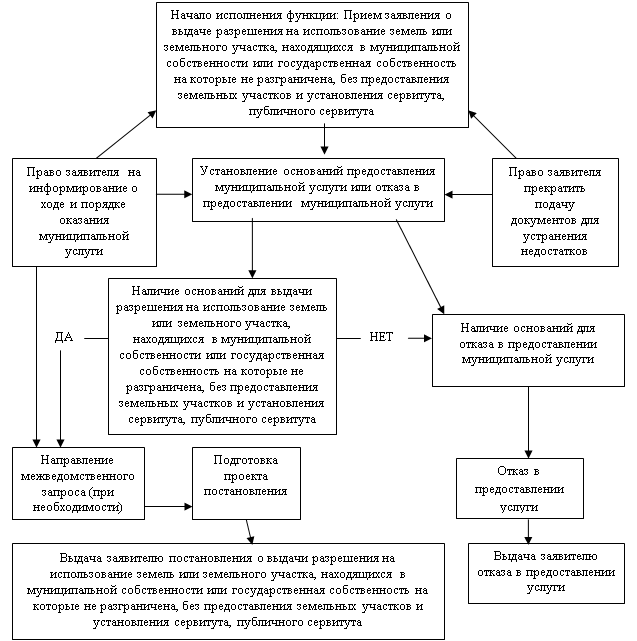 ЗАЯВЛЕНИЕЗАЯВЛЕНИЕГлаве Благодарненского городского округа  Ставропольского края1.Полное наименование, организационно-правовая форма юридического лица2.Государственный регистрационный номер записи о государственной регистрации юридического лица в Едином государственном реестре юридических лиц, за исключением случаев, если заявителем является иностранное юридическое лицо, идентификационный номер налогоплательщика3.Место нахождения юридического лица4.Кадастровый номер земельного участка, в случае если планируется использование всего земельного участка или его части5.Адресный ориентир земель или земельного участка6.Предполагаемые цели использования земель или земельного участка в соответствии с пунктом 1 статьи 39.34 Земельного кодекса Российской Федерации7.Срок использования земель или земельного участка (в пределах сроков, установленных пунктом 1 статьи 39.34 Земельного кодекса Российской Федерации)8.Информация о необходимости осуществления рубок деревьев, кустарников, расположенных в границах земельного участка или земель, в отношении которых подано заявление, - в случае такой необходимости9.Фамилия, имя, отчество (при наличии) представителя заявителя, в случае если заявление подается представителем заявителя10.Реквизиты документа, удостоверяющего личность представителя заявителя11.Реквизиты документа, удостоверяющего права (полномочия) представителя заявителя12.Почтовый адрес заявителя (представителя заявителя)13.Адрес электронной почты заявителя (представителя заявителя)14.Контактный телефон заявителя (представителя заявителя)15.Способ уведомления заявителя, представителя заявителя (нужное подчеркнуть)посредством телефонной связи;посредством электронной почты;посредством почтовой связи16.Способ получения результата предоставления муниципальной услуги:Способ получения результата предоставления муниципальной услуги:1)в случае обращения за предоставлением муниципальной услуги в комитет по управлению муниципальным имуществом города Ставрополя (ненужное зачеркнуть)1) на бумажном носителе;2) в форме электронного документа по адресу электронной почты:2)в случае обращения за предоставлением муниципальной услуги в многофункциональный центр(ненужное зачеркнуть)1) на бумажном;2) в форме электронного документа по адресу электронной почты:3)в случае обращения за предоставлением муниципальной услуги в электронной форме посредством Единого портала государственных и муниципальных услуг (функций), Портала государственных и муниципальных услуг Ставропольского края (ненужное зачеркнуть)1) в форме электронного документа в личный кабинет на Едином портале государственных и муниципальных услуг (функций), Портале государственных и муниципальных услуг Ставропольского края;2) в виде документа на бумажном носителе, подтверждающего содержание электронного документа, в многофункциональном центре      __________    ____________________       ___________      (подпись)     (инициалы, фамилия)                 (дата)      МПЗАЯВЛЕНИЕЗАЯВЛЕНИЕГлаве Благодарненского городского округа  Ставропольского края1.Фамилия, имя, отчество (при наличии)2.Место жительства3.Реквизиты документа, удостоверяющего личность4.Кадастровый номер земельного участка, в случае если планируется использование всего земельного участка или его части5.Адресный ориентир земель или земельного участка6.Предполагаемые цели использования земель или земельного участка в соответствии с пунктом 1 статьи 39.34 Земельного кодекса Российской Федерации7.Срок использования земель или земельного участка (в пределах сроков, установленных пунктом 1 статьи 39.34 Земельного кодекса Российской Федерации)8.Информация о необходимости осуществления рубок деревьев, кустарников, расположенных в границах земельного участка или земель, в отношении которых подано заявление, - в случае такой необходимости9.Фамилия, имя, отчество (при наличии) представителя заявителя, в случае если заявление подается представителем заявителя10.Реквизиты документа, удостоверяющего личность представителя заявителя11.Реквизиты документа, удостоверяющего права (полномочия) представителя заявителя12.Почтовый адрес заявителя (представителя заявителя)13.Адрес электронной почты заявителя (представителя заявителя)14.Контактный телефон заявителя (представителя заявителя)15.Способ уведомления заявителя, представителя заявителя (нужное подчеркнуть)посредством телефонной связи;посредством электронной почты;посредством почтовой связи16.Способ получения результата предоставления муниципальной услуги:Способ получения результата предоставления муниципальной услуги:1)в случае обращения за предоставлением муниципальной услуги в комитет по управлению муниципальным имуществом города Ставрополя (ненужное зачеркнуть)1) на бумажном;2) в форме электронного документа по адресу электронной почты:2)в случае обращения за предоставлением муниципальной услуги в многофункциональный центр(ненужное зачеркнуть)1) на бумажном носителе;2) в форме электронного документа по адресу электронной почты:3)в случае обращения за предоставлением муниципальной услуги в электронной форме посредством Единого портала государственных и муниципальных услуг (функций), Портала государственных и муниципальных услуг Ставропольского края (ненужное зачеркнуть)в форме электронного документа в личный кабинет на Едином пор тале государственных и муниципальных услуг (функций), Портале государственных и муниципальных услуг Ставропольского края; 2) в виде документа на бумажном носителе, подтверждающего содержание электронного документа, в многофункциональном центреподписьфамилия, инициалыдата№п/пНаименование документаподлинник/копияколичество экземпляровФ.И.О.Дата ПодписьГапонюк Роман Леонидовичначальник отдела коммунального хозяйства управления по делам территорий администрации Благодарненского городского округа Ставропольского края, член комиссииНыркова Вера Сергеевнаведущий специалист территориального отдела города Благодарный управления по делам территорий Благодарненского городского округа Ставропольского края, секретарь комиссииОстриков Алексей Николаевичзаместитель начальника управления – начальник территориального отдела города Благодарный управления по делам территорий Благодарненского городского округа Ставропольского края, член комиссии, член комиссииРевякина Антонина Александровнаначальник жилищного отдела управления по делам территорий администрации Благодарненского городского округа Ставропольского края, член комиссииСмолянинова Светлана Николаевнастаршая многоквартирного жилого дом № 19, площадь Строителей, город Благодарный (по согласованию)№ппМесто проведения инвентаризациидата проведения1Ставропольский край г. Благодарный ул. Ленина,176 31 августа 2022 года1Ставропольский край г. Благодарный ул. Толстого,86 31 августа 2022 года1Ставропольский край г. Благодарный ул. Первомайская, 36  31 августа 2022 года2Ставропольский край г. Благодарный ул. Московская, 33431 августа 2022 года3Ставропольский край г. Благодарный ул. Толстого, 84 «А»31 августа 2022 года4Ставропольский край г. Благодарный пл. Строителей, 1301 сентября 2022 года4Ставропольский край г. Благодарный пл. Строителей 1501 сентября 2022 года4Ставропольский край г. Благодарный пл. Строителей 1601 сентября 2022 года4Ставропольский край г. Благодарный пл. Строителей 1701 сентября 2022 года5Ставропольский край г. Благодарный пл. Строителей, 1801 сентября 2022 года5Ставропольский край г. Благодарный пл. Строителей 1901 сентября 2022 года5Ставропольский край г. Благодарный пл. Строителей 2301 сентября 2022 года5Ставропольский край г. Благодарный пл. Строителей 2201 сентября 2022 года6Ставропольский край г. Благодарный пл. Строителей 2401 сентября 2022 года6Ставропольский край г. Благодарный пл. Строителей 2501 сентября 2022 года6Ставропольский край г. Благодарный пл. Строителей 2602 сентября 2022 года7Ставропольский край г. Благодарный пл. Строителей, 702 сентября 2022 года7Ставропольский край г. Благодарный пл. Строителей 402 сентября 2022 года7Ставропольский край г. Благодарный пл. Строителей 602 сентября 2022 года7Ставропольский край г. Благодарный пл. Строителей 302 сентября 2022 года7Ставропольский край г. Благодарный пл. Строителей 4«А»02 сентября 2022 года8Ставропольский край г. Благодарный пр. 60 лет Октября, 205 сентября 2022 года8Ставропольский край г. Благодарный пр. 60 лет Октября, 505 сентября 2022 года8Ставропольский край г. Благодарный пр. 60 лет Октября, 605 сентября 2022 года8Ставропольский край г. Благодарный пр. 60 лет Октября, 705 сентября 2022 года8Ставропольский край г. Благодарный пр. 60 лет Октября, 805 сентября 2022 года8Ставропольский край г. Благодарный пр. 60 лет Октября, 905 сентября 2022 года8Ставропольский край г. Благодарный пр. 60 лет Октября, 1005 сентября 2022 года8Ставропольский край г. Благодарный пр. 60 лет Октября, 1105 сентября 2022 года8Ставропольский край г. Благодарный пр. 60 лет Октября, 1205 сентября 2022 года8Ставропольский край г. Благодарный пр. 60 лет Октября, 1305 сентября 2022 года8Ставропольский край г. Благодарный пр. 60 лет Октября14, 05 сентября 2022 года8Ставропольский край г. Благодарный пр. 60 лет Октября, 1505 сентября 2022 года9Ставропольский край г. Благодарный ул. Первомайская, 205 сентября 2022 года9Ставропольский край г. Благодарный ул. Первомайская, 406 сентября 2022 года9Ставропольский край г. Благодарный ул. Первомайская, 606 сентября 2022 года9Ставропольский край г. Благодарный ул. Первомайская, 806 сентября 2022 года9Ставропольский край г. Благодарный ул. Первомайская, 1006 сентября 2022 года9Ставропольский край г. Благодарный ул. Первомайская, 12 06 сентября 2022 года9Ставропольский край г. Благодарный ул. Вокзальная 52,06 сентября 2022 года9Ставропольский край г. Благодарный ул. Вокзальная 5406 сентября 2022 года10Ставропольский край г. Благодарный ул. Чкалова, 2707 сентября 2022 года10Ставропольский край г. Благодарный ул. Чкалова, 27 «А»07 сентября 2022 года10Ставропольский край г. Благодарный ул. Оболенского, 14607 сентября 2022 года11Ставропольский край г. Благодарный ул. Вокзальная, 5007 сентября 2022 года11Ставропольский край г. Благодарный ул. Вокзальная 50 «А»07 сентября 2022 года11Ставропольский край г. Благодарный ул. Оболенского, 4907 сентября 2022 года12Ставропольский край г. Благодарный ул. Вокзальная, 33,3507 сентября 2022 года13Ставропольский край г. Благодарный ул. Комсомольская 18,08 сентября 2022 года13Ставропольский край г. Благодарный ул. Комсомольская 2008 сентября 2022 года13Ставропольский край г. Благодарный ул. Красноармейская 7908 сентября 2022 года14Ставропольский край г. Благодарный пл. Достоевского, 208 сентября 2022 года14Ставропольский край г. Благодарный пл. Достоевского, 308 сентября 2022 года14Ставропольский край г. Благодарный пл. Достоевского, 408 сентября 2022 года14Ставропольский край г. Благодарный пл. Достоевского, 508 сентября 2022 года14Ставропольский край г. Благодарный пл. Достоевского, 608 сентября 2022 года14Ставропольский край г. Благодарный пл. Достоевского, 708 сентября 2022 года14Ставропольский край г. Благодарный пл. Достоевского, 808 сентября 2022 года14Ставропольский край г. Благодарный пл. Достоевского, 908 сентября 2022 года15Ставропольский край г. Благодарный пер. Кочубея, 4008 сентября 2022 года16Ставропольский край г. Благодарный ул. Свободы, 2908 сентября 2022 года17Ставропольский край г. Благодарный ул. Свободы, 17008 сентября 2022 года17Ставропольский край г. Благодарный ул. Свободы, 17208 сентября 2022 года17Ставропольский край г. Благодарный ул. Свободы, 17408 сентября 2022 года17Ставропольский край г. Благодарный ул. Свободы, 17608 сентября 2022 года17Ставропольский край г. Благодарный ул. Свободы, 17808 сентября 2022 года18Ставропольский край г. Благодарный пл. Маяковского, 509 сентября 2022 года18Ставропольский край г. Благодарный пл. Маяковского, 709 сентября 2022 года18Ставропольский край г. Благодарный пл. Маяковского, 909 сентября 2022 года18Ставропольский край г. Благодарный пл. Маяковского, 1109 сентября 2022 года18Ставропольский край г. Благодарный пл. Маяковского, 1309 сентября 2022 года18Ставропольский край г. Благодарный пл. Маяковского, 1509 сентября 2022 года19Ставропольский край г. Благодарный ул. Краснознаменская, 3009 сентября 2022 года19Ставропольский край г. Благодарный ул. Краснознаменская, 3209 сентября 2022 года19Ставропольский край г. Благодарный пер. Лермонтова, 209 сентября 2022 года19Ставропольский край г. Благодарный пер. Лермонтова, 409 сентября 2022 года19Ставропольский край г. Благодарный пер. Лермонтова, 6 09 сентября 2022 года19Ставропольский край г. Благодарный пер. Лермонтова,809 сентября 2022 года20Ставропольский край г. Благодарный пер. Лермонтова, 1009 сентября 2022 года20Ставропольский край г. Благодарный пер. Лермонтова, 1209 сентября 2022 года21Ставропольский край г. Благодарный пер. 9 Января, 312 сентября 2022 года21Ставропольский край г. Благодарный пер. 9 Января, 3 «А»12 сентября 2022 года22Ставропольский край г. Благодарный ул. Бедненко, 2312 сентября 2022 года22Ставропольский край г. Благодарный ул. Бедненко, 2512 сентября 2022 года22Ставропольский край г. Благодарный ул. Бедненко,  2712 сентября 2022 года23Ставропольский край г. Благодарный ул. Бедненко, 18612 сентября 2022 года24Ставропольский край г. Благодарный ул. Первомайская, 3512 сентября 2022 года24Ставропольский край г. Благодарный ул. Первомайская, 3712 сентября 2022 года25Ставропольский край г. Благодарный ул. Первомайская, 4612 сентября 2022 года26Ставропольский край г. Благодарный ул. Первомайская, 7412 сентября 2022 года27Ставропольский край г. Благодарный ул. Первомайская, 7212 сентября 2022 года28Ставропольский край г. Благодарный ул. Однокозова, 15812 сентября 2022 года29Ставропольский край г. Благодарный ул. Однокозова, 160 «А»12 сентября 2022 года30Ставропольский край г. Благодарный ул. Советская, 381 «А»  12 сентября 2022 года31Ставропольский край г. Благодарный ул. Комсомольская, 1012 сентября 2022 года31Ставропольский край г. Благодарный ул. Красноармейская, 6912 сентября 2022 года32Ставропольский край г. Благодарный ул. Краснознаменская, 213 сентября 2022 года33Ставропольский край г. Благодарный ул. Тургенева, 3313 сентября 2022 года34Ставропольский край г. Благодарный пер. Школьный, 113 сентября 2022 года35Ставропольский край г. Благодарный ул. Чапаева, 39013 сентября 2022 года36Ставропольский край г. Благодарный ул. Чапаева, 31513 сентября 2022 года37Ставропольский край г. Благодарный пер. Ветеринарный, 6713 сентября 2022  года38Ставропольский край г. Благодарный ул. Первомайская 10513 сентября 2022 года39Ставропольский край с. Бурлацкое ул. 60 лет Октябяря,3214 сентября 2022 года40Ставропольский край с. Каменная Балка ул. Квартальная15 сентября 2022  годаФедюнина Наталья Дмитриевнапервый заместитель главы администрации Благодарненского городского округа Ставропольского края, председатель конкурсной комиссииАгренин Юрий Ивановичзаместитель главы администрации Благодарненского городского округа Ставропольского края, заместитель председателя конкурсной комиссииМухортова Олеся Николаевнаглавный специалист отдела по правовым, организационным и общим вопросам администрации Благодарненского городского округа Ставропольского края, секретарь конкурсной комиссииЧлены конкурсной комиссии:Члены конкурсной комиссии:Ким Сергей Владиславовичзаместитель главы администрации - начальник управления по делам территорий администрации Благодарненского городского округа Ставропольского краяНещадимов Андрей Михайловичначальник отдела социального развития администрации Благодарненского городского округа Ставропольского краяШурховецкая Лилия Сергеевнаначальник отдела по правовым, организационным и общим вопросам администрации Благодарненского городского округа Ставропольского края№ п/пНаименование должностиколичество штатных единиц1Начальник отдела социальной помощи и поддержки населения 12Начальник отдела социальных выплат, бухгалтерского учета и отчетности – главный бухгалтер 13Начальник отдела назначения и выплаты жилищных субсидий14Заместитель начальника отдела социальной помощи и поддержки населения15Заместитель начальника отдела социально-правовых гарантий16Главный специалист-юрисконсульт17Главный специалист отдела назначения и выплаты жилищных субсидий18Ведущий специалист19Ведущий специалист отдела организационного, информационного обеспечения и трудовых отношений (программист)110Ведущий специалист отдела социально-правовых гарантий411Ведущий специалист отдела социальной помощи и поддержки населения5КодклассификатораКодклассификатораНаименование вида разрешенного использованияописание вида разрешенного использования2.12.1Для индивидуального жилищного строительстваразмещение жилого дома (отдельно стоящего здания количеством надземных этажей не более чем три, высотой не более двадцати метров, которое состоит из комнат и помещений вспомогательного использования, предназначенных для удовлетворения гражданами бытовых и иных нужд, связанных с их проживанием в таком здании, не предназначенного для раздела на самостоятельные объекты недвижимости); выращивание сельскохозяйственных культур; размещение гаражей для собственных нужд и хозяйственных построек2.2Для ведения личного подсобного хозяйства (приусадебный земельный участок)размещение жилого дома, указанного в описании вида разрешенного использования с кодом 2.1;производство сельскохозяйственной продукции;размещение гаража и иных вспомогательных сооружений;содержание сельскохозяйственных животных3.1.1Предоставление коммунальных услугразмещение зданий и сооружений, обеспечивающих поставку воды, тепла, электричества, газа, отвод канализационных стоков, очистку и уборку объектов недвижимости (котельных, водозаборов, очистных сооружений, насосных станций, водопроводов, линий электропередач, трансформаторных подстанций, газопроводов, линий связи, телефонных станций, канализаций, стоянок, гаражей и мастерских для обслуживания уборочной и аварийной техники, сооружений, необходимых для сбора и плавки снега)12.0.1Улично-дорожная сетьразмещение объектов улично-дорожной сети: автомобильных дорог, трамвайных путей и пешеходных тротуаров в границах населенных пунктов, пешеходных переходов, бульваров, площадей, проездов, велодорожек и объектов велотранспортной и инженерной инфраструктуры;размещение придорожных стоянок (парковок) транспортных средств в границах городских улиц и дорог, за исключением предусмотренных видами разрешенного использования с кодами 2.7.1, 4.9, 7.2.3, а также некапитальных сооружений, предназначенных для охраны транспортных средств12.0.2Благоустройство территорииразмещение декоративных, технических, планировочных, конструктивных устройств, элементов озеленения, различных видов оборудования и оформления, малых архитектурных форм, некапитальных нестационарных строений и сооружений, информационных щитов и указателей, применяемых как составные части благоустройства территории, общественных туалетовКодНаименование вида разрешенного использованияописание вида разрешенного использования3.2.1Дома социального обслуживанияразмещение зданий, предназначенных для размещения домов престарелых, домов ребенка, детских домов, пунктов ночлега для бездомных граждан;размещение объектов капитального строительства для временного размещения вынужденных переселенцев, лиц, признанных беженцами3.2.3Оказание услуг связиразмещение зданий, предназначенных для размещения пунктов оказания услуг почтовой, телеграфной, междугородней и международной телефонной связи3.3Бытовое обслуживаниеразмещение объектов капитального строительства, предназначенных для оказания населению или организациям бытовых услуг (мастерские мелкого ремонта, ателье, бани, парикмахерские, прачечные, химчистки, похоронные бюро)3.4.1Амбулаторно-поликлиническое обслуживаниеразмещение объектов капитального строительства, предназначенных для оказания гражданам амбулаторно-поликлинической медицинской помощи (поликлиники, фельдшерские пункты, пункты здравоохранения, центры матери и ребёнка, диагностические центры, молочные кухни, станции донорства крови, клинические лаборатории)3.5.1Дошкольное, начальное и среднее общее образованиеразмещение объектов капитального строительства, предназначенных для просвещения, дошкольного, начального и среднего общего образования (детские ясли, детские сады, школы, лицеи, гимназии, художественные, музыкальные школы, образовательные кружки и иные организации, осуществляющие деятельность по воспитанию, образованию и просвещению), в том числе зданий, спортивных сооружений, предназначенных для занятия обучающихся физической культурой и спортом3.6.1Объекты культурно-досуговой деятельностиразмещение зданий, предназначенных для размещения музеев, выставочных залов, художественных галерей, домов культуры, библиотек, кинотеатров и кинозалов, театров, филармоний, концертных залов, планетариев3.7.1Осуществление религиозных обрядовразмещение зданий и сооружений, предназначенных для совершения религиозных обрядов и церемоний (в том числе церкви, соборы, храмы, часовни, мечети, молельные дома, синагоги)3.7.2Религиозное управление и образованиеразмещение зданий, предназначенных для постоянного местонахождения духовных лиц, паломников и послушников в связи с осуществлением ими религиозной службы, а также для осуществления благотворительной и религиозной образовательной деятельности (монастыри, скиты, дома священнослужителей, воскресные и религиозные школы, семинарии, духовные училища)3.10.1Амбулаторное ветеринарное обслуживаниеразмещение объектов капитального строительства, предназначенных для оказания ветеринарных услуг без содержания животных4.1Деловое управлениеразмещение объектов капитального строительства с целью размещения объектов управленческой деятельности, не связанной с государственным или муниципальным управлением и оказанием услуг, а также с целью обеспечения совершения сделок, не требующих передачи товара в момент их совершения между организациями, в том числе биржевая деятельность (за исключением банковской и страховой деятельности)4.4Магазины*размещение объектов капитального строительства, предназначенных для продажи товаров, торговая площадь которых составляет до 4.6Общественное питаниеразмещение объектов капитального строительства в целях устройства мест общественного питания за плату (рестораны, кафе, столовые, закусочные, бары)5.1.2Обеспечение занятий спортом в помещенияхразмещение спортивных клубов, спортивных залов, бассейнов, физкультурно-оздоровительных комплексов в зданиях и сооружениях5.1.3Площадки для занятий спортомразмещение площадок для занятия спортом и физкультурой на открытом воздухе (физкультурные площадки, беговые дорожки, поля для спортивной игры)8.3Обеспечение внутреннего правопорядкаРазмещение объектов капитального строительства, необходимых для подготовки и поддержания в готовности органов внутренних дел, Росгвардии и спасательных служб, в которых существует военизированная служба;размещение объектов гражданской обороны, за исключением объектов гражданской обороны, являющихся частями производственных зданий* - максимальная площадь магазина – * - максимальная площадь магазина – * - максимальная площадь магазина – КодклассификатораНаименование вида разрешенного использованияописание вида разрешенного использования2.7.1Хранение автотранспортаразмещение отдельно стоящих и пристроенных гаражей, в том числе подземных, предназначенных для хранения автотранспорта, в том числе с разделением на машино-места, за исключением гаражей, размещение которых предусмотрено содержанием видов разрешенного использования с кодами 2.7.2, 4.9 Предельные (минимальные и (или) максимальные) размеры земельных участков и предельные параметры разрешённого строительства, реконструкции объектов капитального строительстваПредельные (минимальные и (или) максимальные) размеры земельных участков и предельные параметры разрешённого строительства, реконструкции объектов капитального строительствапримечанияПредельные (минимальные и (или) максимальные) размеры земельных участков и предельные параметры разрешённого строительства, реконструкции объектов капитального строительства500-Предельное количество этажейне более 3 этажейвключая мансардный этажПредельная высота зданий до верха кровлине более Максимальный процент застройки в границах земельного участка, определяемый как отношение суммарной площади земельного участка, которая может быть застроена, ко всей площади земельного участка:Блокированная жилая застройка60%для иных видов разрешенного использованияне более 80 %Минимальные отступы от границ земельных участков в целях определения мест допустимого размещения зданий, строений, сооружений за пределами которых запрещено строительство размещения зданий, строений, сооруженийМагазины ритуальных товаров и предприятия по оказанию ритуальных услуг размещать на границах жилой застройки, запрещено размещать на центральных улицах населенного пункта.Магазины ритуальных товаров и предприятия по оказанию ритуальных услуг размещать на границах жилой застройки, запрещено размещать на центральных улицах населенного пункта.Магазины ритуальных товаров и предприятия по оказанию ритуальных услуг размещать на границах жилой застройки, запрещено размещать на центральных улицах населенного пункта.При необходимости отклонения от предельных параметров разрешенного строительства, реконструкции объектов капитального строительства руководствоваться статьей 40 Градостроительного кодекса Российской ФедерацииПри необходимости отклонения от предельных параметров разрешенного строительства, реконструкции объектов капитального строительства руководствоваться статьей 40 Градостроительного кодекса Российской ФедерацииПри необходимости отклонения от предельных параметров разрешенного строительства, реконструкции объектов капитального строительства руководствоваться статьей 40 Градостроительного кодекса Российской ФедерацииКодклассификатораНаименование вида разрешенного использованияописание вида разрешенного использования3.1.1Предоставление коммунальных услугразмещение зданий и сооружений, обеспечивающих поставку воды, тепла, электричества, газа, отвод канализационных стоков, очистку и уборку объектов недвижимости (котельных, водозаборов, очистных сооружений, насосных станций, водопроводов, линий электропередач, трансформаторных подстанций, газопроводов, линий связи, телефонных станций, канализаций, стоянок, гаражей и мастерских для обслуживания уборочной и аварийной техники, сооружений, необходимых для сбора и плавки снега)3.1.2Административные здания организаций, обеспечивающих предоставление коммунальных услугразмещение зданий, предназначенных для приема физических и юридических лиц в связи с предоставлением им коммунальных услуг3.2.2Оказание социальной помощи населениюразмещение зданий, предназначенных для служб психологической и бесплатной юридической помощи, социальных, пенсионных и иных служб (службы занятости населения, пункты питания малоимущих граждан), в которых осуществляется прием граждан по вопросам оказания социальной помощи и назначения социальных или пенсионных выплат, а также для размещения общественных некоммерческих организаций:некоммерческих фондов, благотворительных организаций, клубов по интересам3.2.3Оказание услуг связиразмещение зданий, предназначенных для размещения пунктов оказания услуг почтовой, телеграфной, междугородней и международной телефонной связи3.3Бытовое обслуживаниеразмещение объектов капитального строительства, предназначенных для оказания населению или организациям бытовых услуг (мастерские мелкого ремонта, ателье, бани, парикмахерские, прачечные, химчистки, похоронные бюро)3.6.1Объекты культурно-досуговой деятельностиразмещение зданий, предназначенных для размещения музеев, выставочных залов, художественных галерей, домов культуры, библиотек, кинотеатров и кинозалов, театров, филармоний, концертных залов, планетариев3.6.3Цирки и зверинцыразмещение зданий и сооружений для размещения цирков, зверинцев, зоопарков, зоосадов, океанариумов и осуществления сопутствующих видов деятельности по содержанию диких животных в неволе3.8.1Государственное управлениеразмещение зданий, предназначенных для размещения государственных органов, государственного пенсионного фонда, органов местного самоуправления, судов, а также организаций, непосредственно обеспечивающих их деятельность или оказывающих государственные и (или) муниципальные услуги3.8.2Представительская деятельностьразмещение зданий, предназначенных для дипломатических представительств иностранных государств и субъектов Российской Федерации, консульских учреждений в Российской Федерации4.1Деловое управлениеразмещение объектов капитального строительства с целью размещения объектов управленческой деятельности, не связанной с государственным или муниципальным управлением и оказанием услуг, а также с целью обеспечения совершения сделок, не требующих передачи товара в момент их совершения между организациями, в том числе биржевая деятельность (за исключением банковской и страховой деятельности)4.2Объекты торговли (торговые центры, торгово-развлекательные центры (комплексы)размещение объектов капитального строительства, общей площадью свыше  с целью размещения одной или нескольких организаций, осуществляющих продажу товаров, и (или) оказание услуг в соответствии с содержанием видов разрешенного использования с кодами 4.5, 4.6, 4.8 - 4.8.2; размещение гаражей и (или) стоянок для автомобилей сотрудников и посетителей торгового центра*4.3Рынкиразмещение объектов капитального строительства, сооружений, предназначенных для организации постоянной или временной торговли (ярмарка, рынок, базар), с учетом того, что каждое из торговых мест не располагает торговой площадью более ;размещение гаражей и (или) стоянок для автомобилей сотрудников и посетителей рынка4.4Магазиныразмещение объектов капитального строительства, предназначенных для продажи товаров, торговая площадь которых составляет до 4.5Банковская и страховая деятельностьразмещение объектов капитального строительства, предназначенных для размещения организаций, оказывающих банковские и страховые услуги4.6Общественное питаниеразмещение объектов капитального строительства в целях устройства мест общественного питания (рестораны, кафе, столовые, закусочные, бары)4.7Гостиничное обслуживаниеразмещение гостиниц, а также иных зданий, используемых с целью извлечения предпринимательской выгоды от предоставления жилого помещения для временного проживания в них4.8.1Развлекательные мероприятияразмещение зданий и сооружений, предназначенных для организации развлекательных мероприятий, путешествий, для размещения дискотек и танцевальных площадок, ночных клубов, аквапарков, боулинга, аттракционов и т.п., игровых автоматов (кроме игрового оборудования, используемого для проведения азартных игр), игровых площадок4.8.2Проведение азартных игрразмещение зданий и сооружений, предназначенных для размещения букмекерских контор, тотализаторов, их пунктов приема ставок вне игорных зон4.8.3Проведение азартных игр в игорных зонахразмещение зданий и сооружений в игорных зонах, где допускается размещение игорных заведений, залов игровых автоматов, используемых для проведения азартных игр и игровых столов, а также размещение гостиниц и заведений общественного питания для посетителей игорных зон4.9Служебные гаражиразмещение постоянных или временных гаражей, стоянок для хранения служебного автотранспорта, используемого в целях осуществления видов деятельности, предусмотренных видами разрешенного использования с кодами 3.0, 4.0, а также для стоянки и хранения транспортных средств общего пользования, в том числе в депо8.3Обеспечение внутреннего правопорядкаразмещение объектов капитального строительства, необходимых для подготовки и поддержания в готовности органов внутренних дел, Росгвардии и спасательных служб, в которых существует военизированная служба;размещение объектов гражданской обороны, за исключением объектов гражданской обороны, являющихся частями производственных зданий12.0.1Улично-дорожная сетьразмещение объектов улично-дорожной сети: автомобильных дорог, трамвайных путей и пешеходных тротуаров в границах населенных пунктов, пешеходных переходов, бульваров, площадей, проездов, велодорожек и объектов велотранспортной и инженерной инфраструктуры;размещение придорожных стоянок (парковок) транспортных средств в границах городских улиц и дорог, за исключением предусмотренных видами разрешенного использования с кодами 2.7.1, 4.9, 7.2.3, а также некапитальных сооружений, предназначенных для охраны транспортных средств12.0.2Благоустройство территорииразмещение декоративных, технических, планировочных, конструктивных устройств, элементов озеленения, различных видов оборудования и оформления, малых архитектурных форм, некапитальных нестационарных строений и сооружений, информационных щитов и указателей, применяемых как составные части благоустройства территории, общественных туалетовКодклассификатораНаименование вида разрешенного использованияописание вида разрешенного использования2.5Среднеэтажная жилая застройкаразмещение многоквартирных домов этажностью не выше восьми этажей;благоустройство и озеленение;размещение подземных гаражей и автостоянок;обустройство спортивных и детских площадок, площадок для отдыха;размещение объектов обслуживания жилой застройки во встроенных, пристроенных и встроенно-пристроенных помещениях многоквартирного дома, если общая площадь таких помещений в многоквартирном доме не составляет более 20% общей площади помещений дома2.6Многоэтажная жилая застройка(высотная застройка)размещение многоквартирных домов этажностью девять этажей и выше;благоустройство и озеленение придомовых территорий;обустройство спортивных и детских площадок, хозяйственных площадок и площадок для отдыха;размещение подземных гаражей и автостоянок, размещение объектов обслуживания жилой застройки во встроенных, пристроенных и встроенно-пристроенных помещениях многоквартирного дома в отдельных помещениях дома, если площадь таких помещений в многоквартирном доме не составляет более 15% от общей площади дома2.7.1Хранение автотранспортаразмещение отдельно стоящих и пристроенных гаражей, в том числе подземных, предназначенных для хранения автотранспорта, в том числе с разделением на машино-места, за исключением гаражей, размещение которых предусмотрено содержанием видов разрешенного использования с кодами 2.7.2, 4.9 4.9.1.4Ремонт автомобилейразмещение мастерских, предназначенных для ремонта и обслуживания автомобилей, и прочих объектов дорожного сервиса, а также размещение магазинов сопутствующей торговли3.4.1Амбулаторно-поликлиническое обслуживаниеразмещение объектов капитального строительства, предназначенных для оказания гражданам амбулаторно-поликлинической медицинской помощи (поликлиники, фельдшерские пункты, пункты здравоохранения, центры матери и ребёнка, диагностические центры, молочные кухни, станции донорства крови, клинические лаборатории)3.4.3Медицинские организации особого назначенияразмещение объектов капитального строительства для размещения медицинских организаций, осуществляющих проведение судебно-медицинской и патолого-анатомической экспертизы (морги)5.1.1Обеспечение спортивно-зрелищных мероприятийразмещение спортивно-зрелищных зданий и сооружений, имеющих специальные места для зрителей от 500 мест (стадионов, дворцов спорта, ледовых дворцов, ипподромов)5.1.2Обеспечение занятий спортом в помещенияхразмещение спортивных клубов, спортивных залов, бассейнов, физкультурно-оздоровительных комплексов в зданиях и сооружениях5.1.3Площадки для занятий спортомразмещение площадок для занятия спортом и физкультурой на открытом воздухе (физкультурные площадки, беговые дорожки, поля для спортивной игры)5.1.4Оборудованные площадки для занятий спортомразмещение сооружений для занятия спортом и физкультурой на открытом воздухе (теннисные корты, автодромы, мотодромы, трамплины, спортивные стрельбища)9.3Историко-культурная деятельностьсохранение и изучение объектов культурного наследия народов Российской Федерации (памятников истории и культуры), в том числе объектов археологического наследия, достопримечательных мест, мест бытования исторических промыслов, производств и ремёсел, недействующих военных и гражданских захоронений, объектов культурного наследия, хозяйственная деятельность, являющаяся историческим промыслом или ремеслом, а также хозяйственная деятельность, обеспечивающая познавательный туризмКодклассификатораНаименование вида разрешенного использованияописание вида разрешенного использованияНе устанавливаютсяНе устанавливаютсяПредельные (минимальные и (или) максимальные) размеры земельных участков и предельные параметры разрешённого строительства, реконструкции объектов 
капитального строительстваПредельные (минимальные и (или) максимальные) размеры земельных участков и предельные параметры разрешённого строительства, реконструкции объектов 
капитального строительствапримечанияПредельные (минимальные и (или) максимальные) размеры земельных участков, в том числе их площадьне подлежит установлениюМинимальные отступы от границ земельных участков в целях определения мест допустимого размещения зданий, строений, сооружений, за пределами которых запрещено строительство зданий, строений, сооружений:Предельное количество этажейне более 6Максимальный процент застройки в границах земельного участка, определяемый как отношение суммарной площади земельного участка, которая может быть застроена, ко всей площади земельного участка70%Иные предельные параметры разрешённого строительства, реконструкции объектов капитального строительства:Иные предельные параметры разрешённого строительства, реконструкции объектов капитального строительства:Иные предельные параметры разрешённого строительства, реконструкции объектов капитального строительства:Отступ от красных линий:при наличии утвержденной документации по планировке территориидля школ и детских дошкольных учреждений, размещаемых в отдельных зданияхне менее при наличии утвержденной документации по планировке территориидля школ и детских дошкольных учреждений, размещаемых в реконструируемых кварталахне менее Размер земельного участка под торговый павильон не более не более * Объекты торговли (торговые центры, торгово-развлекательные центры (комплексы)Допускается строительство объектов капитального строительства общей площадью от Допускается строительство объектов капитального строительства общей площадью от Арендодатель:управление имущественных и земельных отношений администрации Благодарненского городского округа Ставропольского края, ИНН 2605016680, КПП 260501001, ОГРН 1172651027702,лист записи в Едином государственном реестре юридических лиц от 25 декабря 2017 года.356420, Ставропольский край, Благодарненский район, город Благодарный, пл.  Ленина, 1.Арендатор_______________________________ свидетельство о постановке на учет в налоговом органе юридического лица, образованного в соответствии с законодательством Российской Федерации, по месту нахождения на территории Российской Федерации серия ____ № ________ от ________, илипаспорт серия ____ № _____ выдан ____ ,   __________ года, зарегистрирован: г. ___, ул._________, дом  ____,адрес: _____________________________________________.АРЕНДОДАТЕЛЬ:  Начальник управления имущественных и земельных отношений администрацииБлагодарненского городского округа                                                                                                                                                                                                 Ставропольского края                                                                       ___  (Ф.И.О.)АРЕНДАТОР:                        (Ф.И.О.)Кадастровый номер земельного участкаплощадь земельного участка, кв. мкатегория земельного участкавид разрешенного использования земельного участкагодовойразмерарендной платы, рублей________________________________________________________________________________________________________________________(полное наименование юридического лица, индивидуального предпринимателя,физического лица, паспортные данные)зарегистрировано «___» ___ ___ г. ОГРН ____________________________ ,адрес места нахождения, место проживания __________________________________________________________контактный телефон ___________факс ________________________адрес электронной почты _______Представителем юридического лица, индивидуального предпринимателя, физического лица является:_______________________________________________________________________________________(полное наименование, паспортные данные)адрес места нахождения, место проживания__________________________________________________________действующий(ая) по доверенности _______________________________________________________________________________________ ___(реквизиты доверенности)контактный телефон__________факс ______________________адрес электронной почты _____Учредители издания:Совет депутатов Благодарненского городского округа Ставропольского края, администрация Благодарненского городского округа Ставропольского краяНаш адрес: 356420,г. Благодарный,пл. Ленина, 1Тираж 500 экз.подписано в печать 08.09.2022 г.Ответственный за выпускАгренин Юрий Ивановичтел. 2-15-30Формат А-3Заказ № 40Способ печати цифровая